AKČNÍ PLÁN NA ROK2025pro území SO ORP Louny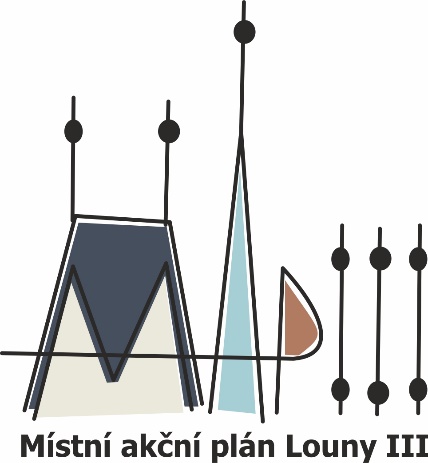 Tento projekt je financován z ESF (http://www.esfcr.cz/) prostřednictvímOP VVV (http://www.msmt.cz/strukturalni-fondy-1/op-vvv).Výzva č. 02_20_082 pro Akční plánování v území v prioritní ose 3 OPRealizátor:SERVISO, o.p.s.Autoři: Realizační tým MAP IIIKontakt: Ing. Alena Pospíšilovápospisilovamapii@seznam.cz, 777 816 537Schválil Řídící výbor MAP ORP Louny III formou per rollam 18.9. 2023 – 21.9. 2023                                 Ing. Jovanka ZuskováPředseda řídícího výboru MAP ORP Louny IIIÚvodTento akční plán je souhrnem plánovaných aktivit v oblasti předškolního, základního, neformálního a zájmového vzdělávání pro rok 2025. Kapitoly v tomto dokumentu jsou rozděleny následovně:1. Úvod2. Stručný přehled priorit, cílů a definovaných opatření (aktivit)3. Podrobný popis vybraných opatření (aktivit) s důrazem na identifikaci aktivit spolupráce – náměty k výběru do implementačních aktivit na území ORP Louny 4. Doplňující kapitola k námětům implementačních aktivit 5. Aktivity samostatných škol (Aktivity spolupráce, aktivity v rámci Šablon apod., aktivity související s podporou do školní infrastruktury)Řídící výbor MAP souhlasí s průběžnými úpravami a doplňováním tohoto dokumentu na základě aktuálně zjištěných skutečností, popřípadě na základě sdělení zástupců vzdělávacích zařízení o plánovaných či realizovaných aktivitách, které se uskuteční v průběhu nastaveného období bez nutnosti opakovaného schválení. Tyto změny budou promítnuty do schváleného dokumentu a budou zveřejněny na webových stránkách projektu Místní akční plán rozvoje vzdělávání pro SO ORP Louny  www.maplouny.cz.Stručný přehled priorit, cílů a definovaných opatření MAP na území ORP LounyPodrobný popis vybraných zaměření opatření (aktivit) s důrazem na identifikaci aktivit spolupráce – jako námětů k výběru do implementačních aktivit v MAP na území ORP LounyTyto definované náměty implementačních  aktivit budou sloužit jako výchozí podklad pro implementaci Akčních plánů  v projektu MAP 4 – označeno oranžovou barvou.3.1 Kvalitní, efektivní, dostupné a inkluzivní předškolní vzdělávání3.2 Kvalitní, efektivní, dostupné a inkluzivní základní vzdělávání¨3.3 Vyspělá infrastruktura školských zařízení, včeteně infrastruktury neformálního vzdělávání3.4 Moderní a populární neformální a zájmové vzdělávání3.5 Vzájemná podpora, spolupráce a sdílení informací mezi aktéry vzděláváníSTRUČNÝ PŘEHLED NÁMĚTŮ IMPLEMENTAČNÍCH AKTIVIT VYCHÁZEJÍCÍCH Z KAPITOLY 3 – OPATŘENÍPŘEDLOŽENÁ KAPITOLA POPISUJE PŘEHLEDNĚ V TABULCE SOUHRNNÉ NÁMĚTY SPOLEČNÝCH IMPLEMENTAČNÍCH AKTIVIT, KTERÉ DEFINOVALI AKTÉŘI VE VZDĚLÁVÁNÍ NA ÚZEMÍ ORP LOUNY NA ZÁKLADĚ SVÝCH POTŘEB A BUDOU SLOUŽIT JAKO INSPIRACE K NÁSLEDNÉ REALIZACI V ROCE 2025 Doplňující kapitola k námětům implementačních aktivitDOPLŇUJÍCÍ PŘÍLOHA KAPITOLY 3,4 PŘEDLOŽENÁ KAPITOLA POPISUJE JIŽ NĚKOLIK PODROBNĚJI DEFINOVANÝCH TÉMAT AKCÍ, KTERÉ VYCHÁZEJÍ Z KAPITOL 3,4 NÁMĚTY IMPLEMENTAČNÍCH AKTIVIT A KTERÉ MOHOU BÝT ZAŘAZENY DO AKTIVITY PROJEKTU MAP 4 IMPLEMENTACE AKČNÍCH PLÁNŮ NA ROK 2025  JE VŠAK MOŽNÉ, ŽE VLASTNÍ PRŮBĚH TĚCHTO AKTIVIT MŮŽE DOZNAT URČITÝCH ZMĚN – ORGANIZAČNÍ, ZMĚNA PRŮBĚHU, ZMĚNA NÁZVU, DLE AKTUÁLNÍHO VÝVOJE V ÚZEMÍ, DOSTUPNOSTI LEKTORŮ APOD.V uvedené kapitole předkládáme (ponecháváme) podrobněji popsaná témata akcí, které již definovali zástupci aktérů ve vzdělávání v průběhu realizace projektu MAP II a MAP III, a které jsme zaznamenávali v průběhu mapování potřeb škol v území a jsou stále pro aktéry ve vzdělávání prioritní.Tyto implementační aktivity, plně korespondují s:Definovanými potřebami na území ORP LounyStanovenými prioritami v dokumentaci MAP ORP LounyStanovenými cíli v dokumentaci MAP ORP LounyStanovenými opatřeními v dokumentaci MAP ORP LounyStanovenými náměty implementačních aktivit v území ORP LounyPovinnými klíčovými tématy dle pokynů MAP IIIPrůřezovými tématy dle pokynů MAP IIIVolitelnými tématy dle pokynů MAP IIIDalšími volitelnými tématy dle pokynů MAP IIIPovinnými volitelnými tématy dle pokynů MAP IVPrůřezovými tématy dle pokynů MAP IVVolitelnými tématy dle pokynů MAP IVAktivity škol, aktivity spolupráce na rok 2025Kapitola obsahuje aktivity škol, aktivity spolupráce škol, aktivity šablon a aktivity zaměřené do infrastruktury školských zařízení u jednotlivých škol, které zástupci škol definovali v rámci šetření a konzultací v průběhu realizace projektu MAP III.1) Základní škola a Mateřská škola Cítoliby2) Základní škola a Mateřská škola Černčice3) Mateřská škola Dobroměřice4) Základní škola a Mateřská škola Domoušice5) Mateřská škola Hřivice6) Základní škola a Mateřská škola Zeměchy7) Základní škola a Mateřská škola Koštice8) Základní škola Lenešice9) Mateřská škola Libčeves10) Základní škola a Mateřská škola Kpt. Otakara Jaroše11) Základní škola J. A. Komenského Louny12) Základní škola Louny, Prokopa Holého13) Základní škola Louny, Přemyslovců14) Základní škola Louny, Školní15) ZUŠ Louny16) Mateřská škola Čsl. Armády, Louny17) Mateřská škola Dykova, Louny18) Mateřská škola Fügnerova, Louny19) Mateřská škola Louny, Kpt. Nálepky20) Mateřská škola Přemyslovců21) MŠ Louny, Šafaříkova23) MŠ Speciální24) Soukromá mateřská škola Mateřinka s.r.o., Louny26) Základní škola Panenský Týnec27) Mateřská škola Panenský Týnec28) Základní škola Peruc29) Mateřská škola Peruc30) ZŠ Postoloprty31) MŠ Postoloprty32) ZUŠ Postoloprty32) Základní škola Ročov33) Mateřská škola Ročov, p. o.34) Mateřská škola Slavětín, p. o.35) Mateřská škola Veltěže 36) Mateřská škola Vrbno nad LesyPRIORITA 1: Kvalitní, efektivní, dostupné a inkluzivní předškolní vzděláváníPRIORITA 1: Kvalitní, efektivní, dostupné a inkluzivní předškolní vzděláváníCÍLOPATŘENÍCÍL 1.1 Podpora kvalitního inkluzivního a společného vzdělávání z hlediska odborně-personálních kapacit a specifického vybaveníOpatření 1.1.1 Personální podpora předškolního vzděláváníCÍL 1.1 Podpora kvalitního inkluzivního a společného vzdělávání z hlediska odborně-personálních kapacit a specifického vybaveníOpatření 1.1.2 Odborné vzdělávání pedagogických pracovníků v oblasti inkluze a v tématech vedoucí k podpoře rozvoje potenciálu každého dítěte v předškolním vzděláváníCÍL 1.1 Podpora kvalitního inkluzivního a společného vzdělávání z hlediska odborně-personálních kapacit a specifického vybaveníOpatření 1.1.3 Pořízení specifického vybavení pro vytvoření inkluzivního prostředí v předškolním vzděláváníCÍL 1.1 Podpora kvalitního inkluzivního a společného vzdělávání z hlediska odborně-personálních kapacit a specifického vybaveníOpatření 1.1.4Individuální aktivity jednotlivých subjektů předškolního vzdělávání v oblasti inkluze vedoucí k rozvoji potenciálu každého dítěteCÍL 1.1 Podpora kvalitního inkluzivního a společného vzdělávání z hlediska odborně-personálních kapacit a specifického vybaveníOpatření 1.1.5Podpora pedagogických, didaktických a manažerských kompetencí pracovníků v předškolním vzděláváníCÍL 1.2Rozvoj matematické a finanční pregramotnosti, čtenářské pregramotnosti včetně rozvoje digitálních kompetencí a gramotností dětí, výuky   cizích jazyků a polytechnického vzdělávání v předškolním vzděláváníOpatření 1.2.1 Rozvoj matematické a finanční pregramotnosti v předškolním vzděláváníCÍL 1.2Rozvoj matematické a finanční pregramotnosti, čtenářské pregramotnosti včetně rozvoje digitálních kompetencí a gramotností dětí, výuky   cizích jazyků a polytechnického vzdělávání v předškolním vzděláváníOpatření 1.2.2 Rozvoj čtenářské pregramotnosti v předškolním vzděláváníCÍL 1.2Rozvoj matematické a finanční pregramotnosti, čtenářské pregramotnosti včetně rozvoje digitálních kompetencí a gramotností dětí, výuky   cizích jazyků a polytechnického vzdělávání v předškolním vzděláváníOpatření 1.2.3 Rozvoj výuky cizích jazyků  v předškolním vzděláváníCÍL 1.2Rozvoj matematické a finanční pregramotnosti, čtenářské pregramotnosti včetně rozvoje digitálních kompetencí a gramotností dětí, výuky   cizích jazyků a polytechnického vzdělávání v předškolním vzděláváníOpatření 1.2.4 Rozvoj polytechnického vzdělávání v předškolním vzděláváníCÍL 1.2Rozvoj matematické a finanční pregramotnosti, čtenářské pregramotnosti včetně rozvoje digitálních kompetencí a gramotností dětí, výuky   cizích jazyků a polytechnického vzdělávání v předškolním vzděláváníOpatřeno 1.2.5 Rozvoj digitálních kompetencí v předškolním vzděláváníCÍL 1.3 Podpora iniciativy a kreativity dětí, rozvoj výchovy k udržitelnému rozvoji (sociálních a občanských kompetencí dětí, rozvoj kulturního povědomí a vyjádření dětí, rozvoj environmentálního povědomí), výchova k pohybu a zdravému životnímu stylu a dalších klíčových kompetencí dětí socioemočních, včetně rozvoje wellbeingu a duševního zdraví dětí a PP v předškolním vzděláváníOpatření 1.3.1 Podpora iniciativy a kreativity dětí v předškolním věkuCÍL 1.3 Podpora iniciativy a kreativity dětí, rozvoj výchovy k udržitelnému rozvoji (sociálních a občanských kompetencí dětí, rozvoj kulturního povědomí a vyjádření dětí, rozvoj environmentálního povědomí), výchova k pohybu a zdravému životnímu stylu a dalších klíčových kompetencí dětí socioemočních, včetně rozvoje wellbeingu a duševního zdraví dětí a PP v předškolním vzděláváníOpatření 1.3.2 Rozvoj v oblasti udržitelného rozvoje – EVVO, sociální, občanské a socioemoční dovednosti, rozvoj kulturního povědomí a vyjádření dětíCÍL 1.3 Podpora iniciativy a kreativity dětí, rozvoj výchovy k udržitelnému rozvoji (sociálních a občanských kompetencí dětí, rozvoj kulturního povědomí a vyjádření dětí, rozvoj environmentálního povědomí), výchova k pohybu a zdravému životnímu stylu a dalších klíčových kompetencí dětí socioemočních, včetně rozvoje wellbeingu a duševního zdraví dětí a PP v předškolním vzděláváníOpatření 1.3.3 Rozvoj pohybových aktivit, výchovy ke zdravému životnímu stylu v předškolním věkuCÍL 1.3 Podpora iniciativy a kreativity dětí, rozvoj výchovy k udržitelnému rozvoji (sociálních a občanských kompetencí dětí, rozvoj kulturního povědomí a vyjádření dětí, rozvoj environmentálního povědomí), výchova k pohybu a zdravému životnímu stylu a dalších klíčových kompetencí dětí socioemočních, včetně rozvoje wellbeingu a duševního zdraví dětí a PP v předškolním vzděláváníOpatření 1.3.4 Rozvoj wellbeingu - duševní zdraví dětí a pedagogů v předškolním vzděláváníPRIORITA 2: Kvalitní, efektivní, dostupné a inkluzivní základní vzděláváníPRIORITA 2: Kvalitní, efektivní, dostupné a inkluzivní základní vzděláváníCÍLOPATŘENÍCÍL 2.1Rozvoj matematické a finanční gramotnosti, digitálních kompetencí a mediální gramotnosti dětí a žákůOpatření 2.1.1 Rozvoj matematické a finanční gramotnosti na ZŠCÍL 2.1Rozvoj matematické a finanční gramotnosti, digitálních kompetencí a mediální gramotnosti dětí a žákůOpatření 2.1.2 Rozvoj digitálních kompetencí a mediální gramotnosti na ZŠCÍL 2.2Rozvoj čtenářské gramotnosti, kulturního povědomí a vyjádření dětí a žáků, podpora                vztahu k místu, kde žijí v předškolním vzděláváníOpatření 2.2.1 Rozvoj čtenářské gramotnosti na ZŠCÍL 2.2Rozvoj čtenářské gramotnosti, kulturního povědomí a vyjádření dětí a žáků, podpora                vztahu k místu, kde žijí v předškolním vzděláváníOpatření 2.2.2 Rozvoj kulturního povědomí a vyjádření dětí a žáků ZŠ, podpora vztahu k místu, kde žijíCÍL 2.3 Rozvoj ostatních kompetencí dětí a žáků (podnikavost
a iniciativa, kreativita, polytechnické vzdělávání, řemeslné a technické obory, přírodní vědy, cizí jazyky, vzdělávání pro udržitelný rozvoj (sociální, socioemoční a občanské kompetence, zdravý životní styl), včetně podpory duševního zdraví dětí a žáků a další.)Opatření 2.3.1 Rozvoj podnikavosti, iniciativy a kreativity na ZŠCÍL 2.3 Rozvoj ostatních kompetencí dětí a žáků (podnikavost
a iniciativa, kreativita, polytechnické vzdělávání, řemeslné a technické obory, přírodní vědy, cizí jazyky, vzdělávání pro udržitelný rozvoj (sociální, socioemoční a občanské kompetence, zdravý životní styl), včetně podpory duševního zdraví dětí a žáků a další.)Opatření 2.3.2 Rozvoj polytechnického vzdělávání na ZŠCÍL 2.3 Rozvoj ostatních kompetencí dětí a žáků (podnikavost
a iniciativa, kreativita, polytechnické vzdělávání, řemeslné a technické obory, přírodní vědy, cizí jazyky, vzdělávání pro udržitelný rozvoj (sociální, socioemoční a občanské kompetence, zdravý životní styl), včetně podpory duševního zdraví dětí a žáků a další.)Opatření 2.3.3 Rozvoj výuky přírodních věd na ZŠCÍL 2.3 Rozvoj ostatních kompetencí dětí a žáků (podnikavost
a iniciativa, kreativita, polytechnické vzdělávání, řemeslné a technické obory, přírodní vědy, cizí jazyky, vzdělávání pro udržitelný rozvoj (sociální, socioemoční a občanské kompetence, zdravý životní styl), včetně podpory duševního zdraví dětí a žáků a další.)Opatření 2.3.4 Rozvoj výuky řemeslných a technických oborů na ZŠCÍL 2.3 Rozvoj ostatních kompetencí dětí a žáků (podnikavost
a iniciativa, kreativita, polytechnické vzdělávání, řemeslné a technické obory, přírodní vědy, cizí jazyky, vzdělávání pro udržitelný rozvoj (sociální, socioemoční a občanské kompetence, zdravý životní styl), včetně podpory duševního zdraví dětí a žáků a další.)Opatření 2.3.5 Rozvoj výuky cizích jazyků na ZŠCÍL 2.3 Rozvoj ostatních kompetencí dětí a žáků (podnikavost
a iniciativa, kreativita, polytechnické vzdělávání, řemeslné a technické obory, přírodní vědy, cizí jazyky, vzdělávání pro udržitelný rozvoj (sociální, socioemoční a občanské kompetence, zdravý životní styl), včetně podpory duševního zdraví dětí a žáků a další.)Opatření 2.3.6 Rozvoj vzdělávání pro udržitelný rozvoj (EVVO, sociální, socioemoční a občanské kompetence, zdravý životní styl) na ZŠCÍL 2.3 Rozvoj ostatních kompetencí dětí a žáků (podnikavost
a iniciativa, kreativita, polytechnické vzdělávání, řemeslné a technické obory, přírodní vědy, cizí jazyky, vzdělávání pro udržitelný rozvoj (sociální, socioemoční a občanské kompetence, zdravý životní styl), včetně podpory duševního zdraví dětí a žáků a další.)Opatření 2.3.7 Rozvoj duševního zdraví dětí a žáků na ZŠCÍL 2.4 Podpora inkluzivního a společného vzdělávání, vč. podpory dětí a žáků ohrožených školním neúspěchemOpatření 2.4.1 Odborné vzdělávání pedagogických pracovníků v oblasti inkluze a v tématech rozvoje potenciálu každého žáka v základním vzděláváníCÍL 2.4 Podpora inkluzivního a společného vzdělávání, vč. podpory dětí a žáků ohrožených školním neúspěchemOpatření 2.4.2 Pořízení specifického vybavení pro vytvoření inkluzivního prostředí v základním vzděláváníCÍL 2.4 Podpora inkluzivního a společného vzdělávání, vč. podpory dětí a žáků ohrožených školním neúspěchemOpatření 2.4.3 Podpora začlenění dětí a žáků ohrožených školním neúspěchem do hlavního vzdělávacího proudu a prevence jejich předčasného opuštění vzdělávacího procesuCÍL 2.4 Podpora inkluzivního a společného vzdělávání, vč. podpory dětí a žáků ohrožených školním neúspěchemOpatření 2.4.4 Individuální aktivity jednotlivých subjektů základního vzdělávání a dalších zařízení v oblasti inkluze a rozvoje potenciálu každého žákaCÍL 2.5 Dostatečné odborné a personální kapacity pedagogických a dalších odborných pracovníků a podpora rozvoje wellbeinguOpatření 2.5.1 Personální podpora základního vzděláváníCÍL 2.5 Dostatečné odborné a personální kapacity pedagogických a dalších odborných pracovníků a podpora rozvoje wellbeinguOpatření 2.5.2 Podpora rozvoje pedagogických, didaktických a manažerských kompetencí pracovníků v základním vzdělávání včetně podpory wellbeingu ve školáchCÍL 2.5 Dostatečné odborné a personální kapacity pedagogických a dalších odborných pracovníků a podpora rozvoje wellbeinguOpatření 2.5.3 Podpora rozvoje kvalifikace nepedagogických pracovníků v základním vzděláváníCÍL 2.5 Dostatečné odborné a personální kapacity pedagogických a dalších odborných pracovníků a podpora rozvoje wellbeinguOpatření 2.5.4 Realizace specializovaných odborných akcíPRIORITA 3: Vyspělá infrastruktura školských zařízení, včetně infrastruktury neformálního vzděláváníPRIORITA 3: Vyspělá infrastruktura školských zařízení, včetně infrastruktury neformálního vzděláváníCÍLOPATŘENÍCÍL 3.1 Moderní, kvalitní a fyzicky dostupná (bezbariérová) infrastruktura budov s přihlédnutím k potřebám společného vzdělávání a inkluzeOpatření 3.1.1 Zajištění bezbariérovosti budov školských zařízeníCÍL 3.1 Moderní, kvalitní a fyzicky dostupná (bezbariérová) infrastruktura budov s přihlédnutím k potřebám společného vzdělávání a inkluzeOpatření 3.1.2 Rekonstrukce a modernizace vybavení a technického a provozního zařízení budov školských zařízeníCÍL 3.1 Moderní, kvalitní a fyzicky dostupná (bezbariérová) infrastruktura budov s přihlédnutím k potřebám společného vzdělávání a inkluzeOpatření 3.1.3 Zajištění odpovídající konketivity a přistupu k internetuCÍL 3.2 Moderní, fyzicky dostupné (bezbariérové) a kvalitně vybavené učebny pro rozvoj klíčových kompetencí a uplatnitelnost na trhu práce s přihlédnutím k potřebám    společného vzdělávání a inkluze vzděláváníOpatření 3.2.1 Budování a rekonstrukce bezbariérových odborných učeben pro rozvoj klíčových kompetencíCÍL 3.2 Moderní, fyzicky dostupné (bezbariérové) a kvalitně vybavené učebny pro rozvoj klíčových kompetencí a uplatnitelnost na trhu práce s přihlédnutím k potřebám    společného vzdělávání a inkluze vzděláváníOpatření 3.2.2 Modernizace vybavení odborných učeben pro rozvoj klíčových kompetencíCÍL 3.3 Funkční a bezpečné zázemí (jídelny, tělocvičny, šatny, apod.) a okolí školských zařízení (hřiště, zahrady, sportoviště, apod.)Opatření 3.3.1 Rekonstrukce a modernizace zázemí budov školských zařízení (jídelny, tělocvičny, šatny, apod.)CÍL 3.3 Funkční a bezpečné zázemí (jídelny, tělocvičny, šatny, apod.) a okolí školských zařízení (hřiště, zahrady, sportoviště, apod.)Opatření 3.3.2 Zvýšení bezpečnosti budov školských zařízeníCÍL 3.3 Funkční a bezpečné zázemí (jídelny, tělocvičny, šatny, apod.) a okolí školských zařízení (hřiště, zahrady, sportoviště, apod.)Opatření 3.3.3 Výstavba, rekonstrukce a modernizace okolí školských zařízení (hřiště, zahrady, sportoviště, apod.)PRIORITA 4: Moderní a populární neformální a zájmové vzděláváníPRIORITA 4: Moderní a populární neformální a zájmové vzděláváníCÍLOPATŘENÍCÍL 4.1 Rozšíření nabídky zájmového a neformálního vzděláváníOpatření 4.1.1 Budování a modernizace prostor neformálního vzdělávání vč. jejich vybaveníCÍL 4.1 Rozšíření nabídky zájmového a neformálního vzděláváníOpatření 4.1.2 Zvyšování kvality a atraktivity nabídky aktivit neformálního vzděláváníCÍL 4.2 Rozvoj pohybové zdatnosti, aktivního a zdravého životního styluOpatření 4.2.1 Budování a modernizace prostorů a zázemí pro pohybové aktivity dětí a žákůCÍL 4.2 Rozvoj pohybové zdatnosti, aktivního a zdravého životního styluOpatření 4.2.2 Realizace aktivit a akcí podporujících aktivní a zdravý životní stylCÍL 4.2 Rozvoj pohybové zdatnosti, aktivního a zdravého životního styluOpatření 4.2.3 Podpora sportovních subjektů a organizací pro práci s dětmiPRIORITA 5: Vzájemná podpora, spolupráce a sdílení informací mezi aktéry vzděláváníPRIORITA 5: Vzájemná podpora, spolupráce a sdílení informací mezi aktéry vzděláváníCÍLOPATŘENÍCÍL 5.1 Podpora vnitřní spolupráce, tj. spolupráce všech aktérů vzdělávání v území MAP ORP LounyOpatření 5.1.1 Navázání a upevnění spolupráce mezi aktéry vzdělávání v ORP LounyCÍL 5.1 Podpora vnitřní spolupráce, tj. spolupráce všech aktérů vzdělávání v území MAP ORP LounyOpatření 5.1.2 Podpora společného vzdělávání a sdílení (prostory, odborní pracovníci, vzdělávací pomůcky, apod.)CÍL 5.1 Podpora vnitřní spolupráce, tj. spolupráce všech aktérů vzdělávání v území MAP ORP LounyOpatření 5.1.3 Podpora komunikačních platforem pro vzájemné sdílení dobré praxeCÍL 5.2 Rozvoj vnější spolupráce, tj. spolupráce s aktéry vzdělávání v území dalších MAP vč. spolupráce mezinárodníOpatření 5.2.1 Navázání dlouhodobé spolupráce s aktéry vzdělávání mimo území ORP LounyCÍL 5.2 Rozvoj vnější spolupráce, tj. spolupráce s aktéry vzdělávání v území dalších MAP vč. spolupráce mezinárodníOpatření 5.2.2 Podpora realizace mezinárodních vzdělávacích aktivitCÍL 5.2 Rozvoj vnější spolupráce, tj. spolupráce s aktéry vzdělávání v území dalších MAP vč. spolupráce mezinárodníOpatření 5.2.3 Podpora komunikačních platforem pro vzájemné sdílení dobré praxeCÍL 5.3 Podpora kvalitního kariérového poradenstvíOpatření 5.3.1 Metodická podpora a široké informační zdroje pro výchovné a kariérové poradceCÍL 5.3 Podpora kvalitního kariérového poradenstvíOpatření 5.3.2 Vzájemná spolupráce výchovných a kariérových poradců napříč subjektyPriorita1. Kvalitní, efektivní, dostupné a inkluzivní předškolní vzděláváníCíl1.1 Podpora kvalitního inkluzivního a společného vzdělávání z hlediska odborně-personálních kapacit a specifického vybaveníPopis cíleCíl se zaměřuje na zajištění vhodných podmínek:kvalifikovaní a motivovaní pedagogičtí pracovnícI se zájmem o sebevzdělání a využívání nových moderních  a didaktických metod ve vzděláváníkvalitní materiální vybavení včetně moderních a didaktických pomůcekreflektujcích možnosti a potřeby dětí ve fázi předškolního vzdělávání vzhledem k jejich věku a na zajištění adekvátní míry rozvoje a podpory jejich výchovy s ohledem na míru nadání a zdravotní stav dětí do jejich přípravy na školní docházku.Komplexní rozvoj osobnosti dítěte v předškolním věku může zajistit jedině dostatečně kvalifikovaný a zároveň motivovaný pedagogický pracovník Potřeba odborně-personálních kapacit se liší dle potřeb jednotlivých subjektů ve vazbě na disponibilní dosaženou kvalifikaci pedagogických a nepedagogických pracovníků. Nezbytným prvkem kvalifikace:je průběžné celoživotní vzdělávání a osobnostní rozvoj směřující zejména k osvojení moderních pedagogických metod ve vazbě na inkluzivní opatření a na rozvoj potenciálu každého žáka i se zaměřením na děti se sociálním a jiným znevýhodněním, ale i rozvoj dalších odborností např. problematiky logopedie případně další.rozvoj podpory pedagogických, didaktických a manažerských kompetencí PP  ve vzdělávánízvyšování kompetencí pedagogických pracovníku v oblastech, které směřují k rozvoji a podpoře schopností vzdělávat různorodé kolektivy dětí a rozvíjet potenciál dětí se sociálním či jiným znevýhodněním.Důležitým pojícím prvkem je kladení důrazu na zajištění a umožnění bezproblémového přechodu dětí z předškolního do základního stupně vzdělávání a s tím související podpora realizace aktivit zaměřených na podporu přechodu mezi stupni vzdělávání. Vhodným nástrojem k dosažení cíle je zejména čerpání finančních prostředků OP VVV v rámci „šablon“, zaměřených na personální podporu MŠ a dále na profesní rozvoj pedagogů.vč. realizace aktivit na podporu přechodu dětí z MŠ do ZŠOpatření1.1.1 Personální podpora předškolního vzděláváníZdůvodnění výběru I nadále z realizovaného komunikačního procesu v MŠ na území ORP Louny vyplývá, že některé MŠ nemají dostatečně vytvořený systém podpory pro děti se SVP.  Potýkají se s hrozbou nedostatečného finančního zajištění personálních nákladů na práci s heterogenními skupinami žáků (asistentů pedagoga, pedagogické i nepedagogické pracovníky). MŠ nadále vidí příležitost v úpravě organizace a průběhu vzdělávání v souladu s potřebami dětí se SVP.Popis cíle opatřeníCílem opatření je zefektivnění práce pedagogů především s dětmi se SVP a zajištění optimálních podmínek pro společné vzdělávání všech dětí na mateřských školách v ORP Louny. Popis plánovaných aktivitPopis plánovaných aktivitAktivity škol a ostatních aktérů Personální šablony v rámci projektu „Šablony pro MŠ a ZŠ I v OP JAK“ Podpora v rámci dalších projektů OP VVV atd. Aktivity spolupráceNerelevantníInfrastrukturaNerelevantní Opatření1.1.2 Odborné vzdělávání pedagogických pracovníků v oblasti inkluze a v tématech vedoucí k podpoře rozvoje potenciálu každého dítěte v předškolním vzděláváníZdůvodnění výběru Z realizovaného komunikačního procesu v MŠ vyplývá, že oblast uplatňování metod a forem vzdělávání ve vztahu k heterogenním skupinám dětí se v území velmi zlepšila. Nicméně i přes to, výsledky komunikačního procesu potvrzují, že i nadále,je potřeba podporovat další oborné vzdělávání pedagogických pracovníků za účelem zvýšení kvalifikace a získávání nových a moderních poznatků, které mohou využít ve výuce a k práci s dětmi se SVP a podporovat tak rozvoj potenciálu každého dítěte. Ještě stále v mnoha MŠ pedagogové neumí např. dostatečně využívat kompenzační/speciální pomůcky. Pedagogové budou i nadále zvyšovat svou kvalifikace nejenom v  rozvíjení oblasti využívání speciálních i kompenzačních pomůcek, ale i prostřednictvím odborných vzdělávacích akcí, související s podporou moderních didaktických forem vedoucích k rozvoji napříč klíčovými kompetencemi, ale i dalšími odbornými semináři k tématům různých druhů poruch u dětí se SVP .  Dotazníkové šetření i nadále potvrzuje, že se MŠ chtějí odborně vzdělávat za účelem navýšení kvalifikace napříč pregramotnostmi se zaměřením na rozvoj potenciálu každého dítěte. MŠ se chtějí zaměřit i na podporu logopedické prevence, děti s OMJ , formativní hodnocení apod.. Zároveň chtěji prohlubovat vztahy s dalšími školami různých úrovní a s odborníky na problematické oblasti formou aktivního sdílení a realizací společných aktivit. Vše by mělo směřovat k podpoře efektivní výuky heterogenního kolektivu dětí a usnadnění přechodou  mezi stupni vzdělávání pro všechny děti.Popis cíle opatřeníCílem opatření je poskytnutí relevantních informací pedagogům na MŠ v ORP Louny, díky kterým budou moci optimalizovat a maximálně přizpůsobit výuku potřebám všech dětí (včetně dětí se SVP). Popis plánovaných aktivitPopis plánovaných aktivitAktivity škol a ostatních aktérůVzdělávací aktivity jednotlivých škol v rámci projektu „Šablony pro MŠ a ZŠ I v OP JAK“Vzdělávací aktivity jednotlivých škol dle aktuálního zaměření, financované z dalších projektů a grantů (OP VVV aj.)Vzdělávání dle potřeb v rámci DVPPAktivity spolupráce/náměty implementačních aktivitSpolečné odborné vzdělávání PP v rámci MAPAktivity zvyšující kvalifikaci PP prostřednictvím vzdělávacích aktivit typu - sdílení příkladů dobré praxe, sdílení zkušeností s ostatními aktéry ve vzdělávání v rámci MAP – využití moderních didaktických foremRealizace společných akcí, projektů, workshopů na aktuální  problematiku v rámci území ORP Louny MAPInfrastrukturaNerelevantníOpatření1.1.3 Pořízení specifického vybavení pro vytvoření inkluzivního prostředí v předškolním vzděláváníZdůvodnění výběru Z realizace komunikačního procesu na území ORP Louny i nadále vyplývá, že některé MŠ stále nejsou dostatečně vybaveny moderními, kompenzačními/ speciálními pomůckami.Popis cíle opatřeníCílem opatření je vytvoření adekvátních materiálních podmínek pro využití aktéry vzdělávacího a výchovného procesu na MŠ v ORP Louny, pro děti především se SVP. Popis plánovaných aktivitPopis plánovaných aktivitAktivity škol a ostatních aktérůAktivity zřizovatelů a zapojených mateřských škol související s podáním projektových žádostí v rámci IROP či dalších výzev. Aktivity spolupráce/náměty implementačních aktivitPředevším aktivity vycházející z infrastruktury budované v rámci IROP – memoranda o spolupráci a z nich vyplývající závazky zapojených (a partnerských) škol.Nákup moderních didaktických sdílených pomůcek a vzájemné sdílení za pomoci projektu MAPInfrastrukturaProjekty MŠ v IROP – podrobněji viz záměry jednotlivých mateřských škol v SR MAP (projekty zaměřené nejen na modernizaci učeben, ale také bezbariérovost a jiné investice)Modernizace učeben z ostatních výzev a grantůModernizace či budování nových učeben a vybavení z vlastních zdrojů škol, popř. ze zdrojů zřizovateleOpatření1.1.4 Individuální aktivity jednotlivých subjektů předškolního vzdělávání v oblasti inkluze vedoucí k rozvoji potenciálu každého dítěteZdůvodnění výběru Realizovaný komunikační proces na území ORP Louny i nadále potvrzuje, že MŠ vidí příležitost a mají zájem o navazování vztahů s místními a regionálními školami různých úrovní. Velký zájem mají na prohlubování podpory managementu třídních kolektivů, systematického rozvoje školní kultury, rozvoje komunikace s dětmi, s asistenty pedagogů, bezpečného a otevřeného klima škol. MŠ chtějí rozvíjet  efektivní komunikaci a spolupráci s rodiči prostřednictvím sdílení, setkávání, předávání informací na podporu rodičovských kompetencí dále pak  např. pořádání odborných workshopů např. se zaměřením na práci s dětmi především se SVP či ze sociálním a jiným znevýhodněním, ale i na další témata. MŠ chtějí zaměřit podporu i na efektivní  komunikaci a práci s asistenty pedagogů.Účelem celého opatření je realizovat soubory specifických aktivit dotýkající se této oblasti za účelem podpory a zefektivnění  práce s heterogenním kolektivem dětí napříč všemi aktéry ve vzdělávání.Popis cíle opatřeníKlademe si za cíl konkrétními aktivitami jednotlivých škol zahrnujícími pestrou škálu akcí určených různým cílovým skupinám přispět k lepší informovanosti aktérů vzdělávání v ORP Louny o problematice společného vzdělávání, a zároveň také podpořit spolupráci všech dětí bez ohledu na typ jejich znevýhodnění či speciální vzdělávací potřeby a přispět tak ke snadnějšímu přechodu mezi stupni vzdělávání.Popis plánovaných aktivitPopis plánovaných aktivitAktivity škol a ostatních aktérůAktivity jednotlivých mateřských škol v rámci projektu „Šablony pro MŠ a ZŠ I v OP JAK“Aktivity jednotlivých MŠ v oblasti inkluze, financované z dalších projektů a grantů (OP VVV aj.) Aktivity jednotlivých škol financované zřizovatelem či z vlastních zdrojůAktivity spolupráce/náměty implementačních aktivitSetkávání pedagogů, asistentů PP a vedení MŠ – k řešení aktuální problematiky v tématu inkluze a rozvoje potenciálu každého dítěte i se sociálním a jiným znevýhodněním, sdílení dobré praxe Pracovní skupiny v rámci projektu MAP Vzájemné workshopy PP a ředitelů na sdílení dobré praxe mezi MŠ, ale i ZŠ – využití moderních didaktických foremSpolečné workshopy pro PP za účasti odborníků na problematické oblasti Odborné workshopy pro rodičeTématické kroužky a workshopy s dětmi (např. na podporu logopedické prevence apod.,)Aktivity zaměřené na podporu přechodu mezi stupni vzdělávání  vedoucí ke snižování nerovností v přístupu ke vzdělávání, aktivity na podporu desegregace škol apod.)Společné aktivity škol a aktérů ve vzdělávání (soutěže, projekty) dotýkající se průřezově všech gramotností a zároveň podporující  oblast inkluze a rozvoje potenciálu každého dítěte a vedoucí ke snižování nerovností v přístupu ke vzdělávání, aktivity na podporu desegregace škol apod.)InfrastrukturaInfrastrukturní úpravy objektů mateřských škol na podporu inkluze (bezbariérovost apod.) – IROP aj. Opatření1.1.5 Podpora pedagogických,didaktických  a manažerských kompetencí pracovníků v předškolním vzděláváníZdůvodnění výběru Z realizovaného komunikačního procesu na území ORP Louny vyplývá potřeba u MŠ podporovat rozvoj pedagogických, didaktických a manažerských kompetencí pracovníků ve vzdělávání. Rozvíjet kompetence pro práci s heterogenní třídou a využívat nové metody napříč gramotnostmi s podporou rozvoje potenciálu každého žáka se zaměřením na proměnu a způsob vzdělávání. Zároveň, ale i podorovat manažerské kompetence, vedoucí k efektivnímu chodu školy, podpoře managementu třídních kolektivů s příjemným školským klima.Popis cíle opatřeníCílem opatření je rozvoj pedagogických, didaktických a manažerských kompetencí pracovníků ve vzdělávání.a získanými poznatky budou moci optimalizovat a maximálně přizpůsobit výuku potřebám všech žáků (včetně žáků se SVP). Dále prostřednictvím různého typu vzdělávacích akcí navýšit odbornou kvalifikovanost a kompetentnost pedagogických pracovníků a zefektivnit vzdělávací proces častějším setkáváním pedagogů s cílem předávání příkladů dobré praxe. Popis plánovaných aktivitPopis plánovaných aktivitAktivity škol a ostatních aktérůAktivity jednotlivých mateřských škol v rámci projektu „Šablony pro MŠ a ZŠ I v OP JAK“Aktivity jednotlivých MŠ, financované z dalších projektů a grantů (OP VVV aj.) Aktivity jednotlivých škol financované zřizovatelem či z vlastních zdrojůAktivity spolupráce/náměty implementačních aktivitSpolečné odborné semináře pro PP i nepedagogické pracovníkySpolečné vzdělávací aktivity a workshopy pro PP i nepedagogické pracovníkySpolečné setkávání PP z různých škol, předávání příkladů dobré praxeInfrastrukturaInfrastrukturní úpravy objektů mateřských škol na podporu inkluze (bezbariérovost apod.) – IROP aj. Priorita1. Kvalitní, efektivní, dostupné a inkluzivní předškolní vzděláváníCíl1.2 Rozvoj matematické a finanční pregramotnosti, čtenářské pregramotnosti včetně rozvoje digitálních kompetencí a gramotností dětí, výuky cizích jazyků a polytechnického vzdělávání v předškolním vzděláváníPopis cíleCíl se zaměřuje na  zajištění adekvátních podmínek(vybavení i personální zajištění) pro rozvoj matematické a finanční gramotnosti, čtenářské pregramotnosti(včetně logopedické prevence, děti s OMJ apod.) včetně podpory začleňování digitální pregramotnosti, výuku cizích jazyků a polytechnického vzdělávání.Vhodným nástrojem k dosažení cíle je opět zejména čerpání dotačních titulů např. finančních prostředků „Šablony pro MŠ a ZŠ I v OP JAK“ zaměřených na personální podporu MŠ a dále na profesní rozvoj pedagogů.Vhodná je také vzájemná spolupráce mateřských škol, realizace společných aktivit a projektů (kooperace), sdílení dobré praxe mezi sebou ale i s PP z jiných škol. Vybavení škol moderními učebními pomůckami, potřebnými k naplnění rozvoje požadovaných kompetencí. Realizace vzdělávacích programů v rámci DVPP a odborných seminářů, zaměřených na aktuální témata a nové moderní možnosti výuky ve výše uvedených gramotnostech.V rámci polytechnické výchovy je třeba u dětí v předškolním věku podporovat manuální zručnost. Rozvíjet spolupráci např. se ZUŠ na rozvoj manuální zručnosti, tvořivosti. Projekty mezi MŠ, ZŠ, ZUŠ na rozvoj polytechnického vzdělávání.Opatření1.2.1 Rozvoj matematické a finanční pregramotnosti v předškolním vzděláváníZdůvodnění výběru Z realizovaného komunikačního procesu na území ORP Louny i nadále vyplývá, že MŠ na území ORP Louny nedostatečně uplatňují metody a formy vzdělávání ve vztahu k heterogenním skupinám dětí a chtějí více podporovat moderní trendy výuky matematiky a podporovat matematické představy u dětí. Potýkají se s časovým problémem pro aktivní sdílení dobré praxe v oblasti matematické pregramotnosti a s nedostatkem možností ke vzdělávání pedagogických pracovníků v této oblasti za účelem získání nových forem výuky. Hrozbou je i nedostatek stabilní finanční podpory pro rozvoj příslušné pregramotnosti (nedostatečné technické a materiální zabezpečení pro rozvoj matematické pregramotnosti). Chtějí i nadále podporovat rozvoj individuální práce také s dětmi s mimořádným zájmem o počítání nebo logiku. Současně aktuálním směrem je i v raném věku začít dětem přibližovat tématiku peněz a hospodaření formou her. Popis cíle opatřeníCílem v oblasti matematické a finanční pregramotnosti dětí MŠ je základní rozvoj logického myšlení dětí a vytvoření struktur, na něž budou moci navázat pedagogové základních škol. Za velmi žádoucí považujeme též vytvoření pozitivního vztahu dětí k matematice a podporovat oblast, vztahující se k zodpovědnému zacházení a hospodaření s financemi. Popis plánovaných aktivitPopis plánovaných aktivitAktivity škol a ostatních aktérůVzdělávací aktivity jednotlivých mateřských škol v rámci projektu „„Šablony pro MŠ a ZŠ I v OP JAK“Vzdělávací aktivity jednotlivých škol, financované z dalších projektů a grantů (OP VVV aj.) Vzdělávání v rámci DVPPKroužky a mimoškolní aktivity na školách Soutěže a projekty Nákup moderních pomůcekAktivity spolupráce/náměty implementačních aktivitSpolečné odborné semináře pro PP, se zaměřením na matematickou či finanční gramotnostVzdělávací akce a workshopy pro PP na danou tématikuSetkávání pracovních skupin v rámci projektu MAP, Propojení a podpora spolupráce relevantních aktérů vzdělávání v oblasti matematické pregramotnosti (MŠ, ZŠ, zřizovatelé, rodiče, odborníci apod.) Pořádání společných projektů, workshopů, soutěží, akcí mezi MŠ, ZŠ a ostatními aktéry ve vzdělávání – využití moderních didaktických foremPořízení pomůcek a vzájemné sdílení v rámci MAPInfrastrukturaModernizace vybavení učeben na podporu matematické a finanční pregramotnosti. Opatření1.2.2 Rozvoj čtenářské pregramotnosti v předškolním vzděláváníZdůvodnění výběruZ realizovaného komunikačního procesu na území ORP Louny i nadále vyplývá, že MŠ na území ORP Louny nedostatečně uplatňují metody a formy vzdělávání ve vztahu k heterogenním skupinám dětí.  Potýkají se s nedostatkem interaktivních metod a pomůcek pro rozvoj ČG. Potýkají s nedostatkem příležitostí ke vzdělávání PP v oblasti pregramotnosti a nedostatku možností  a času ke sdílení dobré praxe a společným projektům mezi MŠ či ZŠ v ORP Louny.Popis cíle opatřeníU ČG si klademe za cíl zvýšení zájmu dětí a jejich rodičů o čtení. Pozitivní vztah k literatuře a četbě obecně již v raném věku vnímáme jako nezbytný odrazový můstek pro další rozvoj ČG na ZŠ. V neposlední řadě vnímáme podporu ČG jako velmi důležitý prvek podporující řečové schopnosti dětí, které v poslední době zaznamenáváme v území jako velmi tíživé. Na území je identifikován přírůstek dětí s logopedickými vadami. Zároveň je důležité podporovat i děti s OMJ.Popis plánovaných aktivitPopis plánovaných aktivitAktivity škol a ostatních aktérůVzdělávací aktivity jednotlivých mateřských škol v rámci projektu „Šablony pro MŠ a ZŠ I v OP JAK“Vzdělávací aktivity jednotlivých škol, financované z dalších projektů a grantů (OP VVV aj.) Vzdělávání v rámci DVPPKroužky a mimoškolní aktivity na školách Soutěže a projektyOsvětové akce na podporu čtenářské gramotnosti a pregramotnostiAktivity spolupráce/náměty implementačních aktivitSpolečné odborné semináře pro PP na podporu ČG, workshopy mezi PP jiných škol  – sdílení dobré praxeSetkávání pracovních skupin v rámci projektu MAPPropojení a podpora spolupráce relevantních aktérů vzdělávání dětí MŠ v oblasti dotýkající se podpory čtenářské pregramotnosti (MŠ, ZŠ, zřizovatelé, Městská knihovna Louny, Vrchlického divadlo v Lounech, Loutkové divadlo Louny, rodiče,odborníci atd.)Pořádání společných projektů, soutěží, akcí mezi MŠ, ZŠ a ostatními aktéry ve vzdělávání – využití moderních didaktických foremAktivity zároveň podporující logopedickou prevenci, ale i podporu dětí s OMJPořízení pomůcek a vzájemné sdílení v rámci MAPInfrastrukturaModernizace vybavení učeben na podporu čtenářské pregramotnostiOpatření1.2.3 Rozvoj výuky cizích jazyků  v předškolním vzděláváníZdůvodnění výběruMŠ na území ORP Louny chybí především moderní technické prostředky pro zkvalitnění výuky v oblasti podpory přípravy na výuku cizího jazyka. Stejně jako u pregramotností je potřeba podporovat možnosti ke vzdělávání pedagogických pracovníků přispívající k využívání moderních a didaktických forem výuky.Popis cíle opatřeníU výuky cizích jazyků je cílem rozvoj kompetencí dětí pro aktivní používání cizího jazyka. Prospěšné pro budoucí život ve společnosti je rovněž seznámení se s odlišnostmi jiných kultur a zemí. Vytvoření kladného vztahu dětí k cizím jazykům v raném věku vnímáme jako nezbytný odrazový můstek pro další rozvoj této kompetence na ZŠ. Popis plánovaných aktivitPopis plánovaných aktivitAktivity škol a ostatních aktérůVzdělávací aktivity jednotlivých mateřských škol v rámci projektu „Šablony pro MŠ a ZŠ I v OP JAK“Vzdělávací aktivity jednotlivých škol, financované z dalších projektů a grantů (OP VVV aj.) Vzdělávání v rámci DVPPKroužky a mimoškolní aktivity na školách Soutěže a projektyAktivity spolupráce/náměty implementačních aktivitSpolečné odborné semináře pro PP, vzájemné workshopy mezi PP jiných škol  – sdílení dobré praxeSetkávání pracovních skupin v rámci projektu MAPPropojení a podpora spolupráce relevantních aktérů vzdělávání dětí MŠ v oblasti výuky cizích jazyků (MŠ, ZŠ, zřizovatelé, jazykové školy, vzdělávací agentury, odborníci, rodiče dětí jiných národností atd.)Pořádání společných projektů, soutěží, akcí mezi MŠ, ZŠ a ostatními aktéry ve vzdělávání – využití moderních didaktických foremPořízení pomůcek a vzájemné sdílení v rámci MAPInfrastrukturaModernizace vybavení učeben na podporu výuky cizích jazyků Opatření1.2.4 Rozvoj polytechnického vzdělávání v předškolním vzděláváníZdůvodnění výběru Z realizovaného komunikačního procesu na území ORP Louny i nadále vyplývá, že MŠ na území ORP Louny nedisponují vzdělávacími materiály pro vzdělávání polytechnického charakteru a nevyužívají informační a komunikační technologie v oblasti rozvoje polytechnického vzdělávání. Učitelé v MŠ na území ORP Louny nevyužívají poznatky v praxi a nesdílejí dobrou praxi v oblasti nových metod výuky k rozvoji polytechnického vzdělávání mezi sebou i s učiteli z jiných škol. MŠ aktivně nespolupracují s jinými MŠ, ZŠ či ZUŠ v oblasti polytechniky. Nedisponují také dostatečným technickým a materiálním zabezpečením pro rozvíjení prostorového a logického myšlení a manuálních dovedností a vhodným vybavením a pomůckami pro rozvoj polytechnického vzdělávání. Zároveň je identifikován i malý zájem pedagogů o podporu polytechnického vzdělávání. Chybí podpora dětí se zájmem o polytechnické vzdělávání jejich rodiči a současně je zde i strach  o bezpečnost dětí.Popis cíle opatřeníPotřebnost rozvoje polytechnického vzdělávání v mateřských školách dokládá snížená manuální zručnost dětí a jejich častý negativní vztah k manuálním činnostem v dalších stupních vzdělávání. Kromě zajištění materiálově-organizačního zázemí je pro rozvoj kompetencí žáků v této oblasti nezbytná úprava ŠVP škol a vytvoření systematického vzdělávacího programu pro pedagogické pracovníky. Popis plánovaných aktivitPopis plánovaných aktivitAktivity škol a ostatních aktérůVzdělávací aktivity jednotlivých mateřských škol v rámci projektu „Šablony pro MŠ a ZŠ I v OP JAK“Vzdělávací aktivity jednotlivých škol, financované z dalších projektů a grantů (OP VVV aj.) Vzdělávání v rámci DVPPKroužky a mimoškolní aktivity na školách Soutěže a projektyAktivity spolupráce/náměty implementačních aktivitSpolečné odborné semináře pro PPVzdělávací akce a vzájemné workshopy pro PP mezi školami na danou tématiku, Setkávání pracovních skupin v rámci projektu MAP,Propojení a podpora spolupráce relevantních aktérů vzdělávání dětí MŠ v oblasti rozvoje polytechniky a manuální zručnosti (MŠ, ZŠ, zřizovatelé, Technická správa města Loun s.r.o., ZUŠ Louny, firmy, podnikatelé, rodiče aj.) Pořádání společných projektů, projektových dní, soutěží, akcí mezi MŠ, ZŠ, ZUŠ a ostatními aktéry ve vzdělávání – využití moderních didaktických foremPořízení pomůcek a vzájemné sdílení v projektu  MAPInfrastrukturaVytvoření zázemí a modernizace vybavení prostor určených pro výuku polytechnického vzděláváníOpatření1.2.5 Rozvoj digitálních kompetencí v předškolním vzděláváníZdůvodnění výběru Z realizovaného komunikačního procesu na území ORP Louny a zároveň v souladu s podmínkami postupů MAP vyplývá, že je potřeba v MŠ na území ORP Louny podporovat rozvoj digitálních kompetencí. MŠ nedisponují dostatečnými materiály a pomůckami v oblasti rozvoje digitální gramotnosti. Zároveň dostatečně nevyužívají informační a komunikační technologie ve výuce napříč gramotnostmi. Učitelé v MŠ na území ORP Louny nevyužívají poznatky v praxi a nesdílejí dobrou praxi v oblasti rozvoje digitálních kompetencí mezi sebou i s učiteli z jiných škol. Popis cíle opatřeníPotřebnost rozvoje digitálních kompetencí vzešla nejenom ze situace Koronaviru, kdy bylo nutné se touto tématikou více zaobírat. V území je identifikováno, že někteří pedagogové mají základní znalosti v rámci digitální gramotnosti, nových metod se obávají, a proto je třeba je podpořit a rozšiřovat digitální kompetence PP.  MŠ mají zájem o další vzdělávání v této oblasti, o vzájemné workshopy s jinými MŠ či ZŠ na rozvíjení této oblasti. Mají zájem využívat i nové pomůcky, které však neumí dostatečné využívat. Mají zájem o společné projekty - workshopy mezi MŠ a ZŠ na využívání např. robotických pomůcek a ostatních a jejich využívání napříč gramotnostmi v praxi.Popis plánovaných aktivitPopis plánovaných aktivitAktivity škol a ostatních aktérůVzdělávací aktivity jednotlivých mateřských škol v rámci projektu „Šablony pro MŠ a ZŠ I v OP JAK“Vzdělávací aktivity jednotlivých škol, financované z dalších projektů a grantů (OP VVV aj.) Vzdělávání v rámci DVPPKroužky a mimoškolní aktivity na školách Soutěže a projektyAktivity spolupráce/náměty implementačních aktivitSpolečné odborné semináře pro PPSpolečné vzdělávací akce a workshopy na danou tématikuSetkávání pracovních skupin v rámci projektu MAPPropojení a podpora spolupráce relevantních aktérů ve vzdělávání dětí MŠ v oblasti rozvoje digitálních kompetencí Pořádání společných projektů, workshopů, soutěží, akcí mezi MŠ, ZŠ a ostatními aktéry ve vzdělávání – využití moderních didaktických foremPořízení pomůcek a jejich vzájemné sdílení v MAPInfrastrukturaVytvoření zázemí a modernizace vybavení prostor určených pro rozvoj digitálních kompetencíPriorita1. Kvalitní, efektivní, dostupné a inkluzivní předškolní vzděláváníCíl1.3 Podpora iniciativy a kreativity dětí, rozvoj výchovy k udržitelnému rozvoji (sociálních a občanských kompetencí dětí, rozvoj kulturního povědomí a vyjádření dětí, rozvoje environmentálního povědomí), výchova k pohybu a zdravému životnímu stylu, a dalších klíčových kompetencí dětí socioemočních, včetně rozvoje wellbeingu a duševního zdraví dětí a PP v předškolním vzděláváníPopis cíleCíl se zaměřuje na zajištění adekvátních podmínek pro podporu iniciativy, kreativity dětí, návyku a rozvoji sociálních, socioemočních a občanských dovedností a kompetencí, kulturního povědomí a vyjádření dětí a žáků, výchova k pohybu a zdravému životnímu stylu, environmentálního povědomí, vzdělávání pro udržitelný rozvoj včetně rozvoje duševního zdraví, sebevyjádření a vztahu sebe a okolnímu světu.Vhodným nástrojem k dosažení cíle je opět zejména čerpání vhodných dotačních titulů např. finančních prostředků OP VVV v rámci „Šablony pro MŠ a ZŠ I v OP JAK“, zaměřených na profesní rozvoj pedagogů v oblasti moderních didaktických forem vedoucích k rozvoji klíčových kompetencí.Vhodná je také vzájemná spolupráce mateřských škol, realizace společných aktivit a projektů (kooperace), sdílení dobré praxe mezi pedagogy i školami. Vybavení škol učebními pomůckami, potřebnými k naplnění rozvoje požadovaných kompetencí.V rámci průřezové podpory  všech  opatření je vhodná realizace společných projektů, her a soutěží napříč územím a gramotnostmi.Opatření1.3.1 Podpora iniciativy a kreativity dětí v předškolním věkuZdůvodnění výběru Z realizovaného komunikačního procesu na území ORP Louny i nadále vyplývá, že některé MŠ na území ORP Louny  rozvíjí a ostatní chtějí systematicky rozvíjet výuku prvků iniciativy, kreativity a fantazie. Pedagogové ale mají malý zájem a stereotypní přístup k podpoře iniciativy a kreativity, který je potřeba změnit a rozvíjet jejich znalosti v oblasti podpory kreativity a využívat je ve výchově. Chybí pomůcky a literatura. Nedostupnost informačních a komunikačních technologií pro rozvoj iniciativy a kreativity. MŠ chtějí rozšiřovat nabídku pestrých možností seberealizace dětí. Popis cíle opatřeníCílem podpory kreativity dětí v předškolním věku je zvýšení zájmu dětí o kreativní činnosti a rozvoj jejich schopnosti kreativního myšlení. Pro mateřské školy je nutné upravit ŠVP, zajistit finanční zdroje na nákup materiálu a pomůcek a poskytnout pedagogům podmínky pro získání didaktické kompetence v této oblasti. V předškolním věku jsou kreativní aktivity důležitým nástrojem pro zkvalitnění manuální zručnosti dětí a jejich představivosti a tvořivého uvažování, v dalším životě slouží jako důležitá odpočinková aktivita. Popis plánovaných aktivitPopis plánovaných aktivitAktivity škol a ostatních aktérůVzdělávací aktivity jednotlivých mateřských škol v rámci projektu „Šablony pro MŠ a ZŠ I v OP JAK“Vzdělávací aktivity jednotlivých škol, financované z dalších projektů a grantů (OP VVV aj.) Vzdělávání v rámci DVPPKroužky a mimoškolní aktivity na školách Soutěže a projektyAktivity spolupráce/náměty implementačních aktivitSpolečné odborné semináře pro PPSpolečné vzdělávací akce a workshopy, Setkávání pracovních skupin v rámci realizace projektu MAP, Propojení a podpora spolupráce dalších relevantních aktérů vzdělávání dětí MŠ v oblasti kreativních činností – soutěže, projekty, společné akce (MŠ, ZŠ, zřizovatelé, ZUŠ Louny, Vrchlického divadlo v Lounech, Loutkové divadlo Louny, Galerie města Loun, odborníci, knihovna  aj.) – využití moderních didaktických foremPořízení pomůcek a jejich vzájemné sdílení v MAPInfrastrukturaVytvoření zázemí a modernizace vybavení pro rozvoj kreativity dětíOpatření1.3.2 Rozvoj v oblasti udržitelného rozvoje – EVVO, sociální, občanské a socioemoční dovednosti, rozvoj kulturního povědomí a vyjádření dětí Zdůvodnění výběru Z realizovaného komunikačního procesu na území ORP Louny i nadále vyplývá, že MŠ na území ORP Louny chtějí směřovat více k přípravě na výuku v ZŠ, k základním společenským návykům a pravidlům chování v různých prostředích. MŠ na úzermí ORP Louny i nadále chtějí rozvíjet vztah dětí k bezpečnému používání informačních, komunikačních a dalších technologií, rozvíjet schopnosti sebereflexe, sebehodnocení a sebevyjádření dítěte. MŠ chtějí více rozvíjet schopnost dětí učit se. MŠ mají současně zájem rozvíjet kulturní povědomí dětí. Velmi důležité je budovat a rozvíjet vztah k místu kde děti žijí s přesahem do podpory EVVO. Nezbytný je zároveň i rozvoj kompetencí pedagogických pracovníků. Popis cíle opatřeníCílem opatření je, aby bylo dítě vedeno k vytváření vlastního názoru a postoje a v budoucnu si dokázalo najít své místo ve společnosti. Pro úspěšný rozvoj občanských dovedností dětí je nezbytné další vzdělávání pedagogických pracovníků a jejich orientace v aktuálních společenských tématech. Se získanými vědomostmi by měli pedagogové vhodnou formou seznamovat děti a pomáhat jim s orientací v oblastech každodenního života. Vhodná je spolupráce mateřských škol s komunálními politiky a jinými odborníky např. formou besed. Popis plánovaných aktivitPopis plánovaných aktivitAktivity škol a ostatních aktérůVzdělávací aktivity jednotlivých mateřských škol v rámci projektu „Šablony pro MŠ a ZŠ I v OP JAK“Vzdělávací aktivity jednotlivých škol, financované z dalších projektů a grantů (OP VVV aj.) Vzdělávání v rámci DVPPKroužky a mimoškolní aktivity na školách Kulturní akce, exkurze, výlety, divadlaNávštěvy odborníku na MŠAktivity spolupráce/náměty implementačních aktivitSpolečné odborné semináře, vzdělávací akce a workshopy  pro PPSetkávání pracovních skupin v rámci realizace projektu MAPPropojení a podpora spolupráce dalších relevantních aktérů vzdělávání /ZŠ, MŠ, ZUŠ, odborníci, podnikatelé, zřizovatelé, knihovny, divadla) pro realizaci společných akcí - soutěže, sdílení, projekty) – využití moderních didaktických foremSpolečné exkurze, výlety, odborné návštěvy v MŠInfrastrukturaVytvoření kvalitního zázemí pro rozvoj občanských dovedností a návyků dětí v předškolním věkuOpatření1.3.3 Rozvoj pohybových aktivit, výchovy ke zdravému životnímu stylu v předškolním věkuZdůvodnění výběru Dle komunikačního procesu se i nadále všichni aktéři  shodují na potřebě větší pohybové aktivity dětí a důležitosti výchovy k pohybu a zdravému životnímu stylu. MŠ na území ORP Louny vítají více možností sdílení dobré praxe v oblasti rozvoje výchovy k pohybu a zdravému životnímu stylu mezi sebou i s učiteli z jiných škol. Některé MŠ mají pro výchovu k pohybu nevyhovující zázemí. Popis cíle opatřeníRozvoj pohybových aktivit a výchovy ke zdravému životnímu stylu v MŠ je nezbytným předpokladem pro to, aby si děti vytvořily do budoucna tolik důležitý kladný vztah k pohybu a zdravému životnímu stylu. Pro naplnění cíle je důležité vhodné zázemí a kvalifikovaní pracovníci, kteří děti budou podporovat v získání kompetencí v této oblasti vhodnou formou. Na území již např. existují MŠ se statutem zdravá školka. Ostatní mají zájem o vzájemné sdílení dobré praxe. Popis plánovaných aktivitPopis plánovaných aktivitAktivity škol a ostatních aktérůVzdělávací aktivity jednotlivých mateřských škol v rámci projektu „Šablony pro MŠ a ZŠ I v OP JAK“Vzdělávací aktivity jednotlivých škol, financované z dalších projektů a grantů (OP VVV aj.) Vzdělávání v rámci DVPPKroužky a mimoškolní aktivity na školách , Soutěže a projektyAktivity spolupráce/náměty implementačních aktivitSpolečné odborné akce a vzdělávací workshopy za účasti odborníka, společné workshopy za účelem sdílení dobré praxe mezi MŠ,ZŠ, odborníky k tématu rozvoje pohybu, zdravého životního stylu, zdravé stravování apod. Setkávání pracovních skupin v rámci realizace projektu MAP Propojení a podpora spolupráce relevantních aktérů vzdělávání dětí MŠ v oblasti výše uvedených kompetencí (MŠ, ZŠ, zřizovatelé, sportovní kluby v Lounech, výživové poradenství aj.)Společné výlety,exkurze, soutěže, projekty na danou tématikuInfrastrukturaInfrastrukturní úpravy objektů mateřských škol na podporu rozvoje pohybových aktivit, kvalitní zázemí pro výchovu ke zdravému životnímu stylu, kvalitní stravováníOpatření1.3.4 Rozvoj wellbeingu - duševní zdraví dětí a pedagogů v předškolním vzděláváníZdůvodnění výběru Dle komunikačního procesu se nově všichni aktéři  shodují , že je potřeba se více soustředit a zaměřit na oblast duševního zdraví. Považují jej za jeden z  faktorů ke zlepšení školského prostředí. Duševní zdraví výrazně ovlivňuje výkonnost, psychické naladění, schopnost reagovat, překonávat stres a překážky a v neposleční řadě atmosféru ve školách. Popis cíle opatřeníCílem je vytvořit takové prostředí, ve kterém se budou cítit dobře všichni, kteří školu navštěvují. Pedagogové, nepedagogové, děti i rodiče. Popis plánovaných aktivitPopis plánovaných aktivitAktivity škol a ostatních aktérůVzdělávací aktivity jednotlivých mateřských škol v rámci projektu „Šablony pro MŠ a ZŠ I v OP JAK“Vzdělávací aktivity jednotlivých škol, financované z dalších projektů a grantů (OP VVV aj.) Vzdělávání v rámci DVPPAktivity spolupráce/náměty implementačních aktivitSpolečné odborné akce, semináře a vzdělávací workshopy za účasti odborníků Společné workshopy za účelem sdílení dobré praxe mezi MŠ,ZŠ i ostatními aktéry ve vzdělávání Setkávání pracovních skupin v rámci realizace projektu MAPWebinářeTématické workshopy napříč všemi aktéry ve vzděláváníInfrastruktura-Priorita2. Kvalitní, efektivní, dostupné a inkluzivní základní vzděláváníCíl2.1 Rozvoj matematické a finanční gramotnosti, digitálních kompetencí a mediální gramotnosti dětí a žákůPopis cíleCíl je zaměřen na zajištění adekvátních podmínek pro rozvoj matematické a finanční gramotnosti, digitálních a mediálních gramotností žáků ZŠ na území ORP Louny. Velmi důležité se jeví rozvíjet používání digitálních kompetencí napříč celým vzdělávacím procesem. Dotýká se to nejen žáků, ale i učitelů, kteří musí být schopni použít své digitální kompetence nejen pro svou potřebu, ale i pro podporu výuky a vhodně do ni začlenit ICT. Toto téma zasahuje další gramotnosti (ČG, MG, cizí jazyky, přírodovědné obory, sociální i finanční a mediální).Adekvátními podmínkami se rozumí: vybudování a modernizace odborných učeben, pořízení příslušného vybavení pro rozvoj výše uvedených gramotnostízajištění odborných pedagogů na výuku těchto předmětůzvýšení vědomostí pedagogů prostřednictvím kurzů, seminářů, webinářů, DVPP zaměřených na výuku a práci s moderním vybavenímDVPP, semináře, kurzy, workshopy  v oblasti výše uvedených gramotnostíVyužívání nových poznatků, moderních výukových metod zaměřených na rozvoj výše uvedených gramotnostíRealizace mimovýukových akcí pro žáky na podporu výše uvedených gramotností Zvýšení motivace a rozvíjení digitální gramotnosti žáků pomocí informačních a komunikačních technologiíRealizace kroužků a klubů se zaměřením na výše uvedenou tématikuRealizace aktivit, projektů na podporu výše uvedených gramotností (soutěže, projektové dny)Společné aktivity mezi ZŠ i MŠ ORP Louny na podporu výše uvedených gramotností Vzdělávací akce pro PP v uvedených tématech na podporu kvality výuky v uvedených oblastechSpolečné akce na sdílení zkušeností  a informací mezi všemi aktéry ve vzdělávání v uvedených oblastechOpatření2.1.1 Rozvoj matematické a finanční gramotnosti na ZŠZdůvodnění výběru Z realizovaného komunikačního procesu na území ORP Louny i nadále vyplývá, že v ZŠ na území ORP Louny nejsou realizovány akce pro žáky na podporu matematické gramotnosti a zvýšení motivace. Nerealizují se matematické akce na podporu a rozvoj MG. ZŠ nespolupracují v oblasti matematické gramotnosti s rodiči. Učitelé vidí příležitost ve sdílení dobré praxe v oblasti matematické gramotnosti mezi sebou a s učiteli z jiných škol. ZŠ plánují rozvíjet moderní a nové metody v oblasti matematické gramotnosti a podpořit jejich využívání ve výuce. ZŠ nedisponují dostatečným technickým a materiálním zabezpečením v oblasti MG. Nedostatek stabilní finanční podpory pro rozvoj příslušné gramotnosti. Je zde nezájem ze strany žáků a rodičů. Školy chtějí podporovat individuální práce s žáky s mimořádným zájmem o matematiku. Školy současně chtějí více rozvíjet finanční gramotnost žáků (učit je znát hodnotu peněz, pracovat s úsporami, spravovat záležitosti, znát rizika. S tím souvisí i rozvoj pedagogických kompetencí pomocí vhodných vzdělávacích akcí  v této oblasti.Popis cíle opatřeníCílem opatření je navýšení zájmu žáků ZŠ o matematiku, který se v posledních letech snižuje na úkor humanitních věd, dále zlepšení logického myšlení, a také kvalitnější příprava pro další studium na středních a posléze vysokých školách. Současně rozvíjet finanční gramotnost žáků (učit je znát hodnotu peněz, pracovat s úsporami, spravovat záležitosti, znát rizika. S tím souvisí i rozvoj pedagogických kompetencí v této oblasti.Popis plánovaných aktivitPopis plánovaných aktivitAktivity škol a ostatních aktérůVzdělávací aktivity jednotlivých škol v rámci projektu „Šablony pro MŠ a ZŠ I v OP JAK“Vzdělávací aktivity jednotlivých škol, financované z dalších projektů a grantů (OP VVV aj.) Vzdělávání v rámci DVPPKroužky a mimoškolní aktivity na školách Soutěže a projektyAktivity spolupráce/náměty implementačních aktivitSpolečné odborné semináře na zvýšení kvalifikace PP v oblasti MG a finanční gramotnostiSpolečné vzdělávací akce a workshopy s odborníkySetkávání pracovních skupinPropojení a podpora spolupráce relevantních aktérů vzdělávání žáků ZŠ v oblasti matematické a finanční gramotnosti (ZŠ, SŠ, zřizovatelé, odborníci) Vzájemné sdílení mezi ZŠ, hospitace, workshopy na sdílení dobré praxe, moderních a didaktických forem výukySpolečné soutěže, projekty, workshopy, akce na podporu MG a finanční gramotnosti mezi ZŠ, MŠ, a ostatními aktéry ve vzdělávání na území ORP Louny – využití moderních didaktických foremVyužívání nových metod výuky MGPořízení pomůcek a jejich sdílení v rámci projektu MAPInfrastrukturaRekonstrukce a modernizace vybavení učeben matematiky Opatření2.1.2 Rozvoj digitálních kompetencí a mediální gramotnosti na ZŠZdůvodnění výběru Z realizovaného komunikačního procesu na území ORP Louny i nadále vyplývá, že pedagogové ZŠ na území ORP Louny nevyužívají  dostatečně mobilní ICT technologie ve výuce. Je zde hrozba nedostatku časových možností k dalšímu vzdělávání PP v oblasti digitálních kompetecní. Neznalost metod implementace vlastní techniky žáků na stávající podmínky školy – různé operačí systémy, nedostatek financí na pořízení moderního ICT.Popis cíle opatřeníVývoj ICT jde velmi rychle dopředu, a proto je bezpodmínečně nutné, aby na školách působili pedagogové, kteří mají dostatečné digitální kompetence a zařízení umí a budou využívat k výuce. V důsledku toho může docházet jak k cílenému, tak k přirozenému rozvoji digitálních kompetencí žáků, a to včetně žáků se SVP. Současně je vhodné zaměřit se i na rozvoj mediální gramotnosti dětí a žáků.Popis plánovaných aktivitPopis plánovaných aktivitAktivity škol a ostatních aktérůVzdělávací aktivity jednotlivých škol v rámci projektu „Šablony pro MŠ a ZŠ I v OP JAK“Vzdělávací aktivity jednotlivých škol, financované z dalších projektů a grantů (OP VVV aj.) Vzdělávání v rámci DVPPKroužky a mimoškolní aktivity na školách Soutěže a projektyAktivity spolupráce/náměty implementačních aktivitSpolečné odborné semináře pro PPSpolečné vzdělávací akce a workshopy s odborníky, workshopy PP či žáků ZŠ pro děti z MŠ (robotické pomůcky)Setkávání pracovních skupinPropojení a podpora spolupráce relevantních aktérů vzdělávání žáků ZŠ v oblasti digitálních a mediálních gramotností (ZŠ, SŠ, zřizovatelé, odborníci, knihovna) Vzájemné sdílení mezi ZŠ, hospitace, workshopy na sdílení dobré praxeSpolečné soutěže, projekty, workshopy, akce napříč gramotnostmi se začleněním digitálních a mediálních gramotností mezi ZŠ, MŠ, a ostatními aktéry ve vzdělávání na území ORP – využití moderních didaktických foremInfrastrukturaRekonstrukce a modernizace vybavení učeben digitálních technologií, pořízení ICT zařízení a jejich zapojení ve výucePriorita2. Kvalitní, efektivní, dostupné a inkluzivní základní vzděláváníCíl2.2 Rozvoj čtenářské gramotnosti, kulturního povědomí a vyjádření dětí a žáků, podpora vztahu k místu, kde žijíPopis cíleCíl je zaměřen na zajištění adekvátních podmínek pro rozvoj ČG a kulturního povědomí a podpoře vztahu k místu, kde žijí u žáků ZŠ na území ORP Louny. Adekvátními podmínkami se např. rozumí:realizace vzdělávacích programů, projektů, soutěží na výše uvedené gramotnostidalší vzdělávání pedagogů v oblasti ČG a potenciálu využití kulturního povědomí dětí, využití nových poznatků, moderních výukových metod zaměřených na rozvoj ČG ve vzdělávání a kulturního vyjádření žákůrealizací mimo výukových akcí pro žáky na podporu ČG a kulturního vyjádření a zvýšení motivace (např. Projektové dny, realizace autorských čtení), realizací čtenářských kroužků, realizací projektů, do kterých budou zapojeny knihovny a expozice, ostatní aktéři ve vzdělávání, např. i ve spolupráci s rodiči,literární umělecké soutěže,soutěže, akce a společné projekty zaměřené současně na „ČG, kulturu, regionální identitu, rozvoj vztahu k místu, kde děti a žáci žijí, mezigenerační soužití, dějiny, tvoření, kreativita začlenění IT“, akce mezi MŠ a ZŠ a ostatními aktéry ve vzdělávání Další možností je realizace různých společných projektů škol v území.Opatření2.2.1 Rozvoj čtenářské gramotnosti na ZŠZdůvodnění výběru Z realizovaného komunikačního procesu na území ORP Louny vyplývá, že ve školách nejsou realizovány mimo výukové akce pro žáky na podporu a rozvoj ČG a zvýšení motivace. Školy neinformují a nespolupracují v oblasti ČG s rodiči. Školy nepodporují individuální práci s žáky s mimořádným zájmem a vidí v tomto směru velkou příležitost. Nedisponují dostatečným technickým a materiálním zabezpečením v oblasti ČG . ZŠ plánují rozvíjet znalosti a  nové metody učitelů v oblasti ČG a podpořit jejich využívání ve výuce. Popis cíle opatřeníPodporou ČG u žáků ZŠ chceme zvýšit jejich zájem o literaturu. Mimo to rozvoj ČG vnímáme jako nezbytný pro rozvoj kompetencí žáků k učení dalších předmětů. Pochopení a schopnost reflexe textu však není záležitostí pouze školního vzdělávání, ale je nezbytnou součástí každodenního života. Popis plánovaných aktivitPopis plánovaných aktivitAktivity škol a ostatních aktérůVzdělávací aktivity jednotlivých škol v rámci projektu „Šablony pro MŠ a ZŠ I v OP JAK“Vzdělávací aktivity jednotlivých škol, financované z dalších projektů a grantů (OP VVV aj.) Vzdělávání v rámci DVPPKroužky a mimoškolní aktivity na školách Soutěže a projektyAktivity spolupráce/náměty implementačních aktivitSpolečné odborné semináře pro PPSpolečné vzdělávací akce a workshopy s odborníkySetkávání pracovních skupin, Propojení a podpora spolupráce relevantních aktérů vzdělávání žáků ZŠ v oblasti ČG (ZŠ, MŠ, rodiče, zřizovatelé, Městská knihovna Louny, Vrchlického divadlo v Lounech, Loutkové divadlo Louny, rodiče, odborníci atd.)- společné akce, projekty, soutěžePořízení a vzájemné sdílení pomůcek v rámci MAPPodpora vzájemného sdílení mezi ZŠ – hospitace, workshopy, sdílení dobré praxe, moderní a didaktické formy výukySpolečné akce, soutěže, projekty na podporu ČG mezi ZŠ i MŠ na území ORP Louny  - využití moderních didaktických foremSpolečné akce, soutěže, projekty na podporu ČG mezi ZŠ na území ORP Louny se zaměřením na nadané žákyInfrastrukturaRekonstrukce a modernizace školních knihoven Opatření2.2.2 Rozvoj kulturního povědomí a vyjádření dětí a žáků ZŠ, podpora vztahu k místu, kde žijíZdůvodnění výběru Z realizovaného komunikačního procesu na území ORP Louny vyplývá, že ZŠ pěstují kulturu komunikace mezi všemi účastníky vzdělávání a kulturní povědomí a kulturní komunikaci – rozvoj tvůrčího vyjadřování myšlenek, zážitků a emocí různými formami využitím hudby, divadelního umění, literatury a vizuálního umění. Uvnitř škol se pěstuje vzájemná spolupráce učitele, rodičů a žáků. Výuka podporuje zapojení žáků do společenského a pracovního života. Školy i nadále plánují prohlubovat a pěstovat kulturu komunikace mezi všemi účastníky vzdělávání. Školy chtějí více podporovat vztah dětí a žáků k místu kde žijí.Popis cíle opatřeníCílem opatření je pěstování kulturního povědomí žáků základních škol. Inspirace kulturními podněty pomáhají žákům lépe chápat informace v souvislostech a nesporně zážitek kulturního charakteru přispívá k vyšší míře zapamatování následně školou předané informace, neboť je opřen o fakt emocionálně zpracovaného prožitku. Kulturní a umělecké podněty ve výuce přispívají také k vytváření celistvější osobnosti žáka, neboť umožňují poznávat svět pomocí již jednou prožité skutečnosti předávané v kultivované formě. Kulturní podněty a rozšiřování kulturního povědomí mimo přímý dopad na etiku mají dopad na chování dětí ve společnosti. V rámci tohoto opatření je cíl i rozvíjet regionální identitu.Popis plánovaných aktivitPopis plánovaných aktivitAktivity škol a ostatních aktérůVzdělávací aktivity jednotlivých škol v rámci projektu „Šablony pro MŠ a ZŠ I v OP JAK“Vzdělávací aktivity jednotlivých škol, financované z dalších projektů a grantů (OP VVV aj.) Vzdělávání v rámci DVPPKroužky a mimoškolní aktivity na školách Soutěže a projektyAktivity spolupráce/náměty implementačních aktivitSpolečné vzdělávací akce a workshopy pro PPPropojení a podpora spolupráce relevantních aktérů vzdělávání žáků ZŠ v oblasti kulturního povědomí (ZŠ, zřizovatelé, Městská knihovna Louny, Vrchlického divadlo v Lounech, Loutkové divadlo Louny, Galerie města Loun, odborníci atd.)Společné projekty, výstavy, exkurze – využití moderních didaktických foremSpolečné soutěže napříč gramotnostmi mezi ZŠ na území ORP Louny – základ historie, dějepis, zeměpis, informace o regionu, souběžně podpora ČG i IT a mediální gramotnosti.Společné kulturní akce se všemi aktéry ve vzdělávání (ZŠ, MŠ, ZUŠ, zřizovatel, rodiče apod.)Vzájemné sdílení mezi aktéry ve vzdělávání, hospitaceInfrastrukturaNerelevantní Priorita2. Kvalitní, efektivní, dostupné a inkluzivní základní vzděláváníCíl2.3 Rozvoj ostatních kompetencí dětí a žáků (podnikavost
a iniciativa, kreativita, polytechnické vzdělávání, řemeslné a technické obory, přírodní vědy, cizí jazyky, vzdělávání pro udržitelný rozvoj (sociální, socioemoční a občanské kompetence, zdravý životní styl), včetně podpory duševního zdraví dětí a žáků a další)Popis cíleCíl je zaměřen na zajištění podmínek (vybavení, realizace vzdělávacích programů, popularizace) pro rozvoj vzdělávání ve výše uvedených klíčových kompetencí v základních školách v území SO ORP Louny.Cíle je možné dosáhnout:•	Modernizace učeben a vybavení pro rozvoj výše uvedených gramotností•	Zajištění odborných pedagogů na výuku těchto předmětů•	Dalším vzděláváním pedagogů ve výše uvedených klíčových kompetencích za účelem zvýšení vědomostí (DVPP, semináře, kurzy, webináře)•	Realizace projektů a aktivit na podporu výše uvedených gramotností•	Realizace kroužků a klubů•	Realizace společných aktivit škol v území ORP Louny•	Rozvíjení spolupráce se všemi aktéry působící ve vzdělávacím procesu včetně spolupráce školy s rodinou•	Rozvoj a výchova osobnosti pro aktivní zapojení člověka v demokratické, tolerantní a humanitní společnosti.•	Podpora utváření vlastního názoru, umění komunikovat, zvládat mezní situace, učení se empatii•	Podpora rozvoje sebevyjádření žáka a vztahu k okolnímu světuPodpora zdravého životního stylu•	Podpora rozvoje duševního zdraví -wellbeingu ve škole – vedoucí k významnému zlepšení sociálních a emočních dovedností i vzdělávacích výsledků žáka – a tím přispění ke snížení výskytu náročného chování a šikany a ke snížení počtu žáků trpících úzkostmi, depresemi a dalšími psychickými obtížemi•	Podpora výchovy žáka k poznávání a toleranci odlišných životních a kulturních hodnot•	Podpora hodnotového vzdělávání•	Rozvoj občanských kompetencí(školní samosprávy apod.)•	Besedy s významnými osobnostmi•	Rozvoj spolupráce s podnikateli, místními řemeslnými firmami – přednášky, návštěvy, ukázky řemesel•	Rozvoj školních aktivit – rozhlas, noviny, žákovské parlamenty, žákovské projekty•	Sdílení dobré praxe mezi dalšími školními kolektivyV neposlední řadě je velmi důležité podporovat bezproblémové              přechody mezi stupni vzdělávání – ZŠ na SŠ. (např. workshopy s odborníky pro žáky, spolupráce se SŠ apod.)•	Podporovat rozvoj dětí a žáků ve směrech podnikavosti, polytechniky, přírodních věd, představovat řemeslné a technické obory.•	Zvýšení motivace žáků o studium přírodovědných a technických oborůOpatření2.3.1 Rozvoj podnikavosti, iniciativy a kreativity na ZŠZdůvodnění výběru Z realizovaného komunikačního procesu na území ORP Louny vyplývá, že učitelé nevyužívají poznatků v praxi a nesdílejí dobrou praxi v oblasti rozvoje iniciativy a kreativity mezi sebou i s učiteli z jiných škol. Školy neorganizují konzultace, debaty a exkurze na podporu podnikavosti, iniciativy pro žáky i učitele. Není dostatek výukových materiálů, pomůcek metodik a moderních výukových metod v oblasti podnikavosti, iniciativy a kreativity. Učitelé málo rozvíjejí své znalosti v oblasti podpory kreativity. ZŠ nemají nedostatek finančních prostředků pro realizaci vzdělávání mimo výuku. Potýkají se s nedostatečnou kompetencí pracovníků k rozvoji podnikavosti, iniciativy a kreativity u žáků.Školy však učí žáky myslet kriticky, vnímat problémy svého okolí a nacházet inovativní řešení, nést rizika i plánovat a řídit projekty s cílem dosáhnout určitých cílů, rozvíjejí finanční gramotnost, učí prvků iniciativy a kreativity. Školy chtějí více podporovat rozvoj znalostí učitelů a nové formy a metody v oblasti podpory kreativity a jejich využití ve výchově.Popis cíle opatřeníV současné době není v rámci základního vzdělávání systematicky realizována výchova k podnikavosti a iniciativě žáků. Nutná je tedy úprava ŠVP škol, aby se této oblasti mohly cíleně věnovat, a poskytnutí podmínek pro získání didaktických kompetencí v této oblasti pedagogickým pracovníkům. Jako vhodná forma rozvoje podnikavosti a iniciativy dětí se jeví setkávání s inspirativními osobnostmi, regionálními podnikateli, podnikateli spolupracujícími s konkrétní školou atp., realizace školních projektů na rozvoj podnikavosti a iniciativy.Popis plánovaných aktivitPopis plánovaných aktivitAktivity škol a ostatních aktérůVzdělávací aktivity jednotlivých škol v rámci projektu „Šablony pro MŠ a ZŠ I v OP JAK“Vzdělávací aktivity jednotlivých škol, financované z dalších projektů a grantů (OP VVV aj.) Vzdělávání v rámci DVPPKroužky a mimoškolní aktivity na školách Soutěže a projektyAktivity spolupráce/náměty implementačních aktivitSpolečné vzdělávací akce a workshopy pro PP i žákyPropojení a podpora spolupráce relevantních aktérů vzdělávání žáků ZŠ v oblasti rozvoje podnikavosti, iniciativy a kreativity (ZŠ, SŠ, zřizovatelé, inspirativní osobnosti, regionální podnikatelé, podnikatelé spolupracující s konkrétní školou, odborníci atd.) Společné akce, soutěže, projekty, mezi ZŠ na území ORP Louny (např. Podpora kreativity, tvoření, podnikavosti - Fiktivní podnikání apod.) – využití moderních didaktických foremInfrastrukturaNerelevantní Opatření2.3.2 Rozvoj polytechnického vzdělávání na ZŠZdůvodnění výběru Z realizovaného komunikačního procesu na území ORP Louny i nadále vyplývá ZŠ na území ORP Louny nespolupracují s MŠ, SŠ, VŠ, podnikateli, firmami a výzkumnými pracovišti technického zaměření. Nepodporují individuální práci s žáky s mimořádným zájmem o polytechniku. Nedisponují dostatečným technickým a materiálním zabezpečením na podporu a rozvoj polytechnického vzdělávání. Učitelé nesdílejí dobrou praxi mezi sebou a s učiteli z jiných škol a nevyužívají poznatky ve výuce. Součástí výuky polytechnických předmětů nejsou aktivity podporující praktickou stránku polytechnického vzdělávání a rozvíjející manuální zručnost žáků. Ve školách chybí mimoškolní aktivity na podporu a rozvoj polytechnického vzdělávání a motivaci žáků. ZŠ nemají zpracovány plány výuky polytechnických předmětů.Popis cíle opatřeníCílem opatření je pevně zakotvit systémová opatření polytechnického vzdělávání do ŠVP jednotlivých škol. Jeho potřebnost dokládá snížená manuální zručnost dětí a jejich častý negativní vztah k manuálním činnostem. Polytechnické vzdělávání přispěje k propojení teorie s praxí a ke zvýšení zájmu o techniku, stejně jako k reakci na požadavky trhu práce. Kromě zajištění materiálově-organizačního zázemí je tedy pro rozvoj kompetencí žáků v této oblasti nezbytná úprava ŠVP škol a vytvoření systematického vzdělávacího programu pro pedagogické pracovníky.  Popis plánovaných aktivitPopis plánovaných aktivitAktivity škol a ostatních aktérůVzdělávací aktivity jednotlivých škol v rámci projektu „Šablony pro MŠ a ZŠ I v OP JAK“Vzdělávací aktivity jednotlivých škol, financované z dalších projektů a grantů (OP VVV aj.) Vzdělávání v rámci DVPPKroužky a mimoškolní aktivity na školách Soutěže a projektyAktivity spolupráce/náměty implementačních aktivitSpolečné vzdělávací akce a workshopy pro PP, děti i žáky Propojení a podpora spolupráce relevantních aktérů vzdělávání žáků ZŠ v oblasti polytechnického vzdělávání (ZŠ, SŠ, ZUŠ, zřizovatelé, regionální podnikatelé, Technická správa města Loun s.r.o.)Podpora vzájemného sdílení mezi ZŠ ORP Louny i se SŠ formou besedSpolečné projekty, projektové dny,soutěže, akce mezi ZŠ, MŠ, ZUŠ ORP Louny – využití moderních didaktických foremRozvoj spolupráce s podnikateli, místními řemeslnými firmami – besedy, návštěvy, ukázky řemesel – podpora napříč gramotnostmiSpolečné exkurzeInfrastrukturaVytvoření zázemí a modernizace vybavení prostor určených pro výuku polytechnického vzděláváníOpatření2.3.3 Rozvoj výuky přírodních věd na ZŠZdůvodnění výběru V ZŠ na území ORP Louny nejsou realizovány mimovýukové akce pro žáky na podporu přírodních věd a zvýšení motivace žáků. Nespolupracují s rodiči a nepodporují individuální práci s žáky s mimořádným zájmem o přírodní vědy. Nedisponují dostatečným moderním technickým a materiálním zabezpečením. Učitelé nesdílejí dobrou praxi mezi sebou a s učiteli z jiných škol. ZŠ plánují rozvíjet znalosti učitelů v oblasti přírodních věd a podpořit jejich využívání ve výuce. Popis cíle opatřeníV rámci kraje vyplynula potřeba vyššího zájmu škol o přírodovědnou gramotnost. Obecně je současným trendem, že obliba přírodních věd klesá na úkor věd humanitních, proto je důležité rozvojem výuky přírodních věd na ZŠ přivést žáky k této oblasti a podnítit v nich zájem i pro budoucí studium. Popis plánovaných aktivitPopis plánovaných aktivitAktivity škol a ostatních aktérůVzdělávací aktivity jednotlivých škol v rámci projektu „Šablony pro MŠ a ZŠ I v OP JAK“Vzdělávací aktivity jednotlivých škol, financované z dalších projektů a grantů (OP VVV aj.) Vzdělávání v rámci DVPPKroužky a mimoškolní aktivity na školách Soutěže a projektyAktivity spolupráce/náměty implementačních aktivitSpolečné vzdělávací akce a workshopy pro PP, děti  a žákyPropojení a podpora spolupráce relevantních aktérů vzdělávání žáků ZŠ v oblasti přírodních věd (ZŠ, SŠ, zřizovatelé, další odborníci)Podpora vzájemného sdílení mezi ZŠ ORP LounySpolečné projekty, soutěže, akce mezi ZŠ ORP Louny – využití  moderních didaktických foremPořízení pomůcek a jejich vzájemné sdílení v rámci MAPInfrastrukturaModernizace učeben a ostatních zázemí určených pro výuku přírodních vědOpatření2.3.4 Rozvoj výuky řemeslných a technických oborů na ZŠZdůvodnění výběru Součástí výuky ZŠ na území ORP Louny nejsou aktivity rozvíjející manuální zručnost žáků. Dle provedené analýzy   chybí také spolupráce se SŠ (např. v rámci prostor pro rozvoj manuální zručnosti, kterou mohou pravidelně navštěvovat žáci ZŠ). ZŠ nedisponují dostatečným technickým a materiálním zabezpečením.Popis cíle opatřeníHlavním cílem opatření je změna stavu v oblasti výuky řemeslných a technických oborů na ZŠ. Mnohdy je pro výuku těchto oborů nedostatek prostor, školám také chybějí finance na materiální vybavení a modernizaci těchto učeben. U žáků se však čím dál více projevuje snížená manuální zručnost, což je hlavním důvodem, proč je zlepšení přístupu k výuce těchto oborů považováno za důležité. V zájmu pedagogů je také podnítit v žácích přirozený zájem o tyto obory. Popis plánovaných aktivitPopis plánovaných aktivitAktivity škol a ostatních aktérůVzdělávací aktivity jednotlivých škol v rámci projektu „Šablony pro MŠ a ZŠ I v OP JAK“Vzdělávací aktivity jednotlivých škol, financované z dalších projektů a grantů (OP VVV aj.) Vzdělávání v rámci DVPPKroužky a mimoškolní aktivity na školách Soutěže a projektyAktivity spolupráce/náměty implementačních aktivitSpolené vzdělávací akce a workshopy pro PP, žákyPropojení a podpora spolupráce relevantních aktérů vzdělávání žáků ZŠ v oblasti řemeslných a technických oborů (ZŠ, SŠ, zřizovatelé, místní podnikatelé, další odborníci)Podpora vzájemného sdílení mezi ZŠ ORP LounySpolečné projekty,projektové dny, besedy, exkurze, soutěže, akce mezi ZŠ,MŠ, ZUŠ ORP Louny – využití moderních didaktických foremPořízení pomůcek a jejich vzájemné sdílení v rámci MAPInfrastrukturaModernizace učeben a ostatních zázemí určených pro výuku řemeslných a technických oborůOpatření2.3.5 Rozvoj výuky cizích jazyků na ZŠZdůvodnění výběru Z realizovaného komunikačního procesu na území ORP Louny vyplývá, že na školách nejsou realizovány akce pro žáky na podporu jazykové gramotnosti. ZŠ nespolupracují s rodilými mluvčími. Rozvoj jazykové gramotnosti není obsahem výuky řady předmětů. Chybí pravidelné jazykové kroužky. ZŠ upozorňují na nedostatek stabilní finanční podpory k možnému půlení hodin, k inovaci a výměně učebních pomůcek či k zajištění dostatečného počtu těchto pomůcek. Učitelé jazyků i ostatních předmětů chtějí dále rozvíjet své znalosti v oblasti jazykových znalostí a využívat je ve výuce. Popis cíle opatřeníDalší rozvoj v oblasti výuky cizích jazyků lze spatřovat v podpoře nákupu učebních pomůcek a literatury, školení pedagogických pracovníků k využívání interaktivních médií pro výuku, v podpoře individualizace výuky a možnosti půlení hodin. Dále je klíčové zajištění kroužků, které umožňují rozvíjení jazykové kompetence žáků nad rámec vyučování. Popis plánovaných aktivitPopis plánovaných aktivitAktivity škol a ostatních aktérůVzdělávací aktivity jednotlivých škol v rámci projektu „Šablony pro MŠ a ZŠ I v OP JAK“Vzdělávací aktivity jednotlivých škol, financované z dalších projektů a grantů (OP VVV aj.) Vzdělávání v rámci DVPPKroužky a mimoškolní aktivity na školách Soutěže a projektyAktivity spolupráce/náměty implementačních aktivitSpolečné vzdělávací akce a workshopy pro PP, děti, žákyPropojení a podpora spolupráce relevantních aktérů vzdělávání žáků ZŠ v oblasti cizích jazyků (ZŠ, SŠ, zřizovatelé, jazykové školy, jazykové kurzy, další odborníci)Podpora vzájemného sdílení mezi ZŠ ORP LounySpolečné projekty, soutěže, akce mezi ZŠ ORP Louny – využití moderních didaktických foremPořízení pomůcek a jejich vzájemné sdílení v rámci MAPInfrastrukturaModernizace učeben a ostatních zázemí určených pro výuku cizích jazykůOpatření2.3.6 Rozvoj vzdělávání pro udržitelný rozvoj (EVVO, sociální, socioemoční a občanské kompetence, zdravý životní styl) na ZŠZdůvodnění výběru Z realizovaného komunikačního procesu na území ORP Louny i nadále vyplývá, že školy chtějí podporovat vzdělávání přispívající k udržitelnému rozvoji společnosti. Průřezově se věnovat tématům environmentálního vzdělávání, zdravému životnímu stylu, povědomí o etických hodnotách, formální i neformální nastavení a sdílení spravedlivých pravidel společenského chování a komunikace. Plánují žáky vést ke konstruktivním debatám, rozvíjet schopnost sebereflexe, sebehodnocení a učit se. Chtějí více zaměřit výuku na zapojení žáků do společenského a pracovního života. Chtějí k tomu využít mj. i vzájemné spolupráce učitelů, rodičů a žáků. Soustředit se na rozvoj a výchovu osobnosti pro aktivní zapojení člověka v demokratiké, tolerantní a humanitní společnosti.Popis cíle opatřeníV současném světě je důležité, aby si žák dokázal vytvořit vlastní názor, postoj a najít si místo ve společnosti. K tomu je nezbytné vedení pedagogických pracovníků, kteří žákům pomáhají s orientací v aktuálních tématech, jež se dotýkají jejich každodenní reality. Pedagogové se tak musejí neustále dále vzdělávat, zajímat se o dění ve světě, své vědomosti a znalosti umět srozumitelně předat žákům a umožnit jim vytvoření vlastního názoru na základě získaných faktů. Cílem je rovněž podnítit v žácích přirozený zájem o společenská témata a touhu po vědění. Popis plánovaných aktivitPopis plánovaných aktivitAktivity škol a ostatních aktérůVzdělávací aktivity jednotlivých škol v rámci projektu „Šablony pro MŠ a ZŠ I v OP JAK“Vzdělávání v rámci DVPPKroužky a mimoškolní aktivity na školách Soutěže a projektyAktivity spolupráce/náměty implementačních aktivitSpolečné vzdělávací akce a workshopy za účasti odborníků (pro PP, děti, žáky, nepedagogické pracovníky)Propojení a podpora spolupráce relevantních aktérů vzdělávání žáků ZŠ v oblasti sociálních a občanských kompetencí (ZŠ, SŠ, zřizovatelé, komunální politici, zástupci samosprávy, zajímavé osobnosti)Besedy s významnými osobnostmiRozvoj školních aktivit – rozhlas, noviny, žákovské parlamenty – spolupráce mezi ZŠ na území ORP Louny ale i např . hospitace mimo ORP Louny, vzdělávací aktivitySdílení dobré praxe mezi školními kolektivy ZŠ ORP Louny i mimo ORP LounyVzájemné sdílení mezi ZŠ Společné projekty, akce , soutěže mezi ZŠ ORP Louny – využití moderních didaktických foremInfrastrukturaNerelevantní Opatření2.3.7 Rozvoj duševního zdraví dětí a žáků na ZŠZdůvodnění výběru Dle komunikačního procesu se nově všichni aktéři  shodují , že je potřeba se více soustředit a zaměřit na oblast duševního zdraví. Považují jej za jeden z  faktorů ke zlepšení školského prostředí. Duševní zdraví výrazně ovlivňuje výkonnost, psychické naladění, schopnost reagovat, překonávat stres a překážky a v neposleční řadě atmosféru ve školách. Důležité je zároveň podporovat rozvoj duševního zdraví dítěte a žáka, podpora welbeingu ve škole – které vede k významného zlepšení  sociálních a emočních dovedností a vzdělávacích výsledků žáka a tím  k přispění ke snížení výskytu náročného chování a šikany a ke snížení počtu žáků trpících úzkostmi, depresemi a dalšími psychickými obtížemi. Popis cíle opatřeníCílem je vytvořit takové prostředí, ve kterém se budou cítit dobře všichni, kteří školu navštěvují. Pedagogové, nepedagogové, děti i rodičePopis plánovaných aktivitPopis plánovaných aktivitAktivity škol a ostatních aktérůVzdělávací aktivity jednotlivých škol v rámci projektu „Šablony pro MŠ a ZŠ I v OP JAK“Vzdělávací aktivity jednotlivých škol, financované z dalších projektů a grantů (OP VVV aj.) Vzdělávání v rámci DVPPAktivity spolupráce/náměty implementačních aktivitSpolečné vzdělávací akce a workshopy za účasti odborníků pro PP, děti, žáky – využití moderních didaktických foremVzájemné sdílení mezi ZŠ Rozvoj komunikace s rodiči a PP či s odborníky na konkrétní témataInfrastrukturaNerelevantní Priorita2. Kvalitní, efektivní, dostupné a inkluzivní základní vzděláváníCíl2.4 Podpora inkluzivního a společného vzdělávání, vč. podpory dětí a žáků ohrožených školním neúspěchemPopis cíleCíl je zaměřen na:Dostatečnou  informovanost rodičů a veřejnosti  o problematice inkluze a začleňování do společnosti. Snižování nerovnosti v přístupu ke vzdělávání.Podpora tématu rozvoje potenciálu každého žáka – podpora individualizace výuky, podpora žáků se sociálním a jiným znevýhodněnímVyšší využívání didaktických postupů umožňující vzdělávání heterogenních kolektivůZajištění dostatečného rozvoje vzdělávání dětí a žáků bez sociálních a psychologických bariér.Zajištění dostatečného počtu kvalitně vzdělaných odborných pracovníků ve školách a školských zařízeních, zajišťujících prevenci sociálně patologických jevů a asistenci při výuce.Zajištění podpory pedagogických, didaktických a manažerských kompetencí pracovníků ve vzděláváníOpatření2.4.1 Odborné vzdělávání pedagogických pracovníků v oblasti inkluze a v tématech rozvoje potenciálu každého žáka v základním vzděláváníZdůvodnění výběru Z realizovaného komunikačního procesu na území ORP Louny vyplývá, že nejsou navazovány vzájemené vztahy s  místními a regionálními školami různých úrovní – společné diskuse, sdílelní dobré praxe v této oblasti. Organizace a průběh vyučování není  u některých ZŠ zcela v souladu s potřebami žáků se SVP.  Některé ZŠ i zmiňuji nedostatečnou spolupráci mezi pedagogy a ostatními PP např. asistent. Vyskytují se stále častějí více vady řečí u dětí. ZŠ by rádi např. podpořili oblast logopedické prevence prostřednictvím vzdělávacích aktivit.Popis cíle opatřeníCílem opatření je poskytnutí relevantních informací pedagogům na ZŠ v ORP Louny v oblasti inkluze a v tématech rozvoje potenciálu každého žáka, díky kterým budou moci optimalizovat a maximálně přizpůsobit výuku potřebám všech žáků (včetně žáků se SVP).Popis plánovaných aktivitPopis plánovaných aktivitAktivity škol a ostatních aktérůVzdělávací aktivity jednotlivých škol v rámci projektuPodpora škol formou projektu „Šablony pro MŠ a ZŠ I v OP JAK“Vzdělávací aktivity jednotlivých škol, financované z dalších projektů a grantů (OP VVV aj.)Vzdělávání v rámci DVPPAktivity spolupráce/náměty implementačních aktivitSpolečné odborné semináře v této oblasti– např. téma na podporu logopedické prevenceSetkávání PP ZŠ v ORP Louny – sdílení dobré praxe, workshopy, předávání příkladůVzájemné workshopy mezi ZŠ ORP Louny Společné workshopy za účasti odborníkůPodpora spolupráce mezi PP a asistenty pedagogů – formou sdílení, vzděláváníInfrastrukturaNerelevantní Opatření2.4.2 Pořízení specifického vybavení pro vytvoření inkluzivního prostředí v základním vzděláváníZdůvodnění výběru Z realizovaného komunikačního procesu i nadále vyplývá, že na území ORP Louny nedostatek financí ZŠ na území ORP Louny pro realizaci inkluzivního vzdělávání, nevyhovující zázemí a nedostatečné vybavení škol kompenzačními pomůckami. Popis cíle opatřeníCílem opatření je vytvoření adekvátních podmínek pro všechny aktéry vzdělávacího a výchovného procesu na ZŠ v ORP Louny, včetně těch se SVP.Popis plánovaných aktivitPopis plánovaných aktivitAktivity škol a ostatních aktérůAktivity zřizovatelů a zapojených škol s podáním projektových žádostí v rámci IROP či dalších výzevAktivity spolupráce/náměty implementačních aktivitPředevším aktivity vycházející z infrastruktury budované v rámci IROP Možnost sdílených didaktických pomůcek, materiálů pořízení i v rámci MAPInfrastrukturaProjekty ZŠ v IROP (projekty zaměřené nejen na modernizaci učeben, ale také bezbariérovost), modernizace učeben z ostatních výzev a grantů (např. z projektu Chytré hlavy atd.), modernizace či budování nových učeben z vlastních zdrojů škol, popř. ze zdrojů zřizovateleOpatření2.4.3 Podpora začlenění dětí a žáků ohrožených školním neúspěchem do hlavního vzdělávacího proudu a prevence jejich předčasného opuštění vzdělávacího procesuZdůvodnění výběruZ realizovaného komunikačního procesu na území ORP Louny vyplývá, že ZŠ na území ORP Louny chybí prostředky pro realizaci inkluzivního vzdělávání. Také vzájemná spolupráce škol není dostatečná. Je potřeba se zaměřit na podporu aktivit, které povedou ke snižování nerovností v přístupu ve vzdělávání, na podporu desegregace škol a soustředit se i na opatření ve školách pro práci s dětmi a žáky se sociálně vyloučeného prostředí.Popis cíle opatřeníCílem opatření je zajištění optimálních podmínek pro žáky se SVP na ZŠ v ORP Louny. Pro žáky se SVP musí být vytvořeno prostředí, ve kterém bude možné jejich společné vzdělávání s ostatními žáky bez toho, aby si žáci ohrožení školním neúspěchem připadali znevýhodnění. Popis plánovaných aktivitPopis plánovaných aktivitAktivity škol a ostatních aktérůVzdělávací aktivity jednotlivých škol v rámci projektu „Šablony pro MŠ a ZŠ I v OP JAK“Vzdělávací aktivity jednotlivých škol, financované z dalších projektů a grantů (OP VVV aj.)Vzdělávání v rámci DVPPSdílený školní psychologAktivity spolupráce/náměty implementačních aktivitSpolečné odborné semináře pro PPTématické workshopy pro děti a žáky, či rodiče za účasti odborníkůVzájemné sdílení mezi PP i nepedagogickými mezi ZŠ ORP Louny Vzájemné hospitace mezi ZŠ v ORP Louny i mimo ORP Louny – příklady dobré praxeSpolečné aktivity na podporu přechodu mezi stupni vzdělávání  pro děti a žáky se sociálním a jiným znevýhodněním – využití moderních didaktických foremInfrastrukturaVytvoření vhodného zázemí pro žáky se SVP včetně zajištění bezbariérovosti Opatření2.4.4 Individuální aktivity jednotlivých subjektů základního vzdělávání a dalších zařízení v oblasti inkluze a rozvoje potenciálu každého žákaZdůvodnění výběru Z realizovaného komunikačního procesu na území ORP Louny vyplývá, že ZŠ na území ORP Louny mají nedostatečné možnosti výměny zkušeností mezi školami a vzájemné inspirace. Dále je problém v nedostatečné informovanosti rodičů a veřejnosti o problematice inkluze a rozvoje potenciálu každého žáka a nedostatečné spolupráce škol. Chybí zde metodická sdružení na úrovni měst a okolí. Velký zájem mají na prohlubování podpory pedagogických a didaktických kompetencí pracovníků ve vzdělávání, podpory managementu třídních kolektivů, systematického rozvoje školní kultury, rozvoje komunikace s žáky, bezpečného a otevřeného klima škol. ZŠ chtějí rozvíjet  efektivní komunikaci a spolupráci s rodiči prostřednictvím sdílení, setkávání, předávání informací a např. pořádání odborných workshopů a realizací společných akcí v tématech rozvoje potenciálu každého žáka napříč cílovou skupinou..Popis cíle opatřeníKonkrétními aktivitami jednotlivých škol zahrnujícími pestrou škálu akcí určených různým cílovým skupinám chceme přispět ke zlepšení informovanosti aktérů vzdělávání v ORP Louny o problematice společného vzdělávání, a zároveň také podpořit spolupráci všech žáků bez ohledu na typ jejich znevýhodnění či speciální vzdělávací potřeby. Cílem je i podpořit snadný přechod mezi stupni vzdělávání.Popis plánovaných aktivitPopis plánovaných aktivitAktivity škol a ostatních aktérůKonference Aktivity škol probíhající v rámci dalších projektů OP VVV atd. Aktivity spolupráce/náměty implementačních aktivitSpolečné vzdělávací akce pro PPSpolečné workshopy za účasti odborníkůSetkání pedagogů, workshopy a předávání příkladů dobré praxe mezi ZŠ ORP LounyWorkshopy pro rodiče Tématické kroužky se zaměřením na žáky se SVPSpolečné aktivity pro žáky na podporu přechodu mezi stupni vzdělávání – využití moderních didaktických foremInfrastrukturaInfrastrukturní úpravy objektů základních škol na podporu inkluze (bezbariérovost apod.) - IROP aj.Priorita2. Kvalitní, efektivní, dostupné a inkluzivní základní vzděláváníCíl2.5 Dostatečné odborné a personální kapacity pedagogických a dalších odborných pracovníků a podpora rozvoje wellbeinguPopis cíleCíl je zaměřena na zajištění kvalifikovaných personálních kapacit, potřebných pro zajištění kvalitního, efektivního, dostupného a inkluzivního vzdělávání.Zajištění personálních nákladů na prohloubení schopnosti předávat moderní trendy výuky klíčových kompetencí při zohlednění aktuálních požadavků trhu práce.Vhodným nástrojem k dosažení cíle je:Využití dostupných dotačních prostředků např. projektu „Šablony pro MŠ a ZŠ I v OP JAK“Personální podpora základního vzděláváníPodpora rozvoje kvalifiakce pedagogických pracovníkůPodpora rozvoje kvalifikace nepedagogických pracovníkůRealizace specializovaných odborných akcíPodpora wellbeingu ve školePreventování syndromu vyhořeníPodpora sdílení mezi aktéry ve vzdělávání (ZŠ,MŠ, apod., výměnné aktivity, hospitace na ZŠ, MŠ apod..)Rozvoj pedagogických,didaktických a manažerských kompetencí pracovníků ve vzděláváníPodpoa managementu třídních kolektivůPodpora práce s heterogenní třídouRozvoj spolupráce mezi pedagogickými i nepedagogickými pracovníkyVyužívání nových metod výuky napříč gramotnostmi s podporou do rozvoje potenciálu každého žáka a se zaměřením na proměnu obsahu a způsobu vzděláváníDůležité je zaměřit se i na duševní pohodu učitelů – psychohygienu učitelů.Opatření2.5.1 Personální podpora základního vzděláváníZdůvodnění výběru na základě provedené analýzyZ realizovaného komunikačního procesu v ZŠ na území ORP Louny i nadále vyplývá, že ZŠ území ORP Louny se potýkají s nedostatečným finančním zajištěním personálních nákladů na práci s heterogenními skupinami žáků.Popis cíle opatřeníCílem opatření je usnadnění a zefektivnění práce pedagogů se žáky, včetně žáků se SVP. Zároveň též zajištění optimálních podmínek pro společné vzdělávání všech žáků na základních školách v ORP Louny.Popis plánovaných aktivitPopis plánovaných aktivitAktivity škol a ostatních aktérůpersonální šablony v rámci projektu „Šablony pro MŠ a ZŠ I v OP JAK“podpora v rámci dalších projektů OP VVV atd. Aktivity spolupráceNapř. Sdílená pozice školního psychologa, sdíleného logopeda apod.InfrastrukturaNerelevantní Opatření2.5.2 Podpora rozvoje pedagogických, didaktických a manažerských kompetencí pracovníků včetně podpory wellbeingu ve školáchZdůvodnění výběru Z realizovaného komunikačního procesu na území ORP Louny vyplývá potřeba u ZŠ prohlubovat vztahy s  místními a regionálními školami různých úrovní. Podporovat rozvoj pedagogických, didaktických a manažerských kompetencí pracovníků ve vzdělávání. Rozvíjet kompetence pro práci s heterogenní třídou a využívat nové metody napříč gramotnostmi s podporou rozvoje potenciálu každého žáka a se zaměřením na proměnu a způsob vzdělávání. Důležité je zaměřit se současně na duševní pohodu PP a rozvíjet wellbeing na školách a preventovat syndrom vyhoření. Jako velmi přínosné je podporova i manažerské kompetence PP za účelem efektivního chodu školy. Jednou z podpor manažerských kompetencí může být absolvování seminářů či realizace spolupráce v oblasti zdravé výživy na školách.Popis cíle opatřeníCílem opatření je rozvoj pedagogických, didaktických a manažerských kompetencí pracovníků ve vzdělávání. Získanými poznatky budou moci optimalizovat a maximálně přizpůsobit výuku potřebám všech žáků. Dále prostřednictvím různého typu vzdělávacích akcí navýšit kvalifikovanost a kompetentnost pedagogických pracovníků a zefektivnit vzdělávací proces častějším setkáváním pedagogů s cílem předávání příkladů dobré praxe. Popis plánovaných aktivitPopis plánovaných aktivitAktivity škol a ostatních aktérůVzdělávací aktivity jednotlivých škol v rámci projektu „Šablony pro MŠ a ZŠ I v OP JAK“Vzdělávací aktivity jednotlivých škol, financované z dalších projektů a grantů (OP VVV aj.)Vzdělávání v rámci DVPPAktivity spolupráce/náměty implementačních aktivitSpolečné odborné semináře pro PPSpolečné vzdělávací aktivity a workshopy za účasti odborníkůSetkávání PP, vzdělávací workshopy, předávání příkladů dobré praxe, spolupráce na projektech mezi ZŠ ORP LounyVzájemné hospitaceInfrastrukturaNerelevantníOpatření2.5.3 Podpora rozvoje kvalifikace nepedagogických pracovníků v základním vzděláváníZdůvodnění výběru Z realizovaného komunikačního procesu na území ORP Louny vyplývá, že na některých ZŠ pedagogové a nepedagogičtí pracovníkci ZŠ spolu neumějí ve výuce spolupracovat. Je potřeba zvýšit kompetence nepedagogických pracovníků. ZŠ plánují navázovat vztahy s  místními a regionálními školami různých úrovní.Popis cíle opatřeníVzděláváním nepedagogických pracovníků chceme přispět ke zkvalitnění fungování škol a školských zařízení i po stránce provozně-ekonomické.Popis plánovaných aktivitPopis plánovaných aktivitAktivity škol a ostatních aktérůVzdělávací aktivity jednotlivých škol, financované z projektů a grantů (OP VVV aj.)Aktivity spolupráceVzdělávací akce a workshopySetkání nepedagogických pracovníků škol a předávání příkladů dobré praxe mezi ZŠ ORP LounyVzájemné hospitace InfrastrukturaNerelevantníOpatření2.5.4 Realizace specializovaných odborných akcíZdůvodnění výběru Z realizovaného komunikačního procesu na území ORP Louny i nadále vyplývá, že ZŠ na území ORP Louny chtějí více navazovat vztahy s  místními a regionálními školami různých úrovní. Chybí možnosti výměny zkušeností mezi školami a vzájemné inspirace v různorodých tématech – administrativa, zdravá výživa, chování, zvyšování kvalifikace , podpora přechodu mezi stupni vzdělávání apod.Popis cíle opatřeníProstřednictvím různého typu vzdělávacích akcí bychom chtěli navýšit kvalifikovanost a kompetentnost pedagogických pracovníků v základním školství v ORP Louny. Cílem opatření rovněž je prostřednictvím častějšího setkávání pedagogů napomoci navázání užší spolupráce škol a dalších aktérů ve vzdělávání s cílem předávání příkladů dobré praxe a cenných zkušeností, což by mohlo vést k zefektivnění vzdělávacího procesu na ZŠ v ORP Louny obecně.Popis plánovaných aktivitPopis plánovaných aktivitAktivity škol a ostatních aktérůVzdělávací aktivity jednotlivých škol v rámci projektu „Podpora škol formou projektů zjednodušeného vykazování - Šablony pro MŠ a ZŠ .“Vzdělávací aktivity jednotlivých škol, financované z dalších projektů a grantů (OP VVV aj.) případně financované zřizovatelemVzdělávání v rámci DVPPAktivity spolupráce/náměty implementačních aktivitSpolečné odborné semináře Vzájemné workshopy (rodiče, PP, odborníci)Setkávání pedagogů, vzdělávací workshopy, předávání příkladů dobré praxe, spolupráce na projektech mezi ZŠ ORP LounySpolečné akce na podporu přechodu mezi stupni vzdělávání Společné akce, projekty, besedy pro děti a žáky – využití moderních didaktických foremVzájemné hospitace – otevřené hodinySpolečné exkurzeInfrastrukturaNerelevantníPriorita3. Vyspělá infrastruktura školských zařízení, včetně infrastruktury neformálního vzděláváníCíl3.1 Moderní, kvalitní a fyzicky dostupná (bezbariérová) infrastruktura budov s přihlédnutím k potřebám společného vzdělávání a inkluzePopis cíleCíl je zaměřen na zlepšení technického stavu budov modernizací, rekonstrukcí, nástavbou či novu výstavbou včetně zajištění bezbariérovosti škol ve školských zařízeních a zařízeních neformálního vzdělávání v území SO ORP Louny. Zajištění vysokého stupně funkčnosti při nízké provozně-finanční náročnosti s nízkou energetickou náročností. V tomto ohledu se jeví vhodným nástrojem OPŽP (zateplování, výměna zdroje tepla a snižování energetické náročnosti) IROP atd. Možné zaměření na navýšení kapacit či zajištění odpovídající konektivity a přístupu k internetu.Většina škol v současné době není bezbariérová. Bezbariérovost je třeba mnohde řešit od vstupu do školy až do nově budovaných učeben, ale i na sociální zařízení (WC), do jídelen apod.Opatření3.1.1 Zajištění bezbariérovosti budov školských zařízeníZdůvodnění výběru Z realizovaného komunikačního procesu v oblasti rozvoje infrastruktury i nadále vyplývá potřeba stavebních úprav, rekonstrukcí včetně zajištění bezbariérovosti. Popis cíle opatřeníCílem je vybudovat vhodné prostředí s optimálními podmínkami pro pohyb zdravotně handicapovaných žáků, aby žáci nemuseli být školami odmítáni a jejich pohyb po budovách škol byl bezproblémový. Popis plánovaných aktivitPopis plánovaných aktivitAktivity škol a ostatních aktérůAktivity zřizovatelů a zapojených škol s podáním projektových žádostí v rámci IROP či dalších výzevAktivity spoluprácePředevším aktivity vycházející z infrastruktury budované v rámci IROPInfrastrukturaProjekty ZŠ v IROP – podrobněji viz záměry jednotlivých základních škol v SR MAP (projekty zaměřené nejen na modernizaci učeben, ale také bezbariérovost), modernizace či budování nových učeben z vlastních zdrojů škol, popř. ze zdrojů zřizovateleOpatření3.1.2 Rekonstrukce a modernizace vybavení a technického a provozního zařízení budov školských zařízeníZdůvodnění výběru Z realizovaného komunikačního procesu na území ORP Louny i nadále vyplývá, že stav zázemí a materiálních podmínek některých školských zařízení je nevyhovující. Popis cíle opatřeníCílem opatření je vytvoření adekvátních materiálních podmínek pro aktéry vzdělávacího a výchovného procesu na ZŠ v ORP Louny tak, aby zázemí odpovídalo požadavkům moderního vzdělávání.Popis plánovaných aktivitPopis plánovaných aktivitAktivity škol a ostatních aktérůAktivity zřizovatelů a zapojených škol s podáním projektových žádostí v rámci IROP či dalších výzevAktivity spoluprácePředevším aktivity vycházející z infrastruktury budované v rámci IROPInfrastrukturaProjekty ZŠ v IROP, modernizace učeben z ostatních výzev a grantů (např. z projektu Chytré hlavy atd.), modernizace či budování nových učeben z vlastních zdrojů škol, popř. ze zdrojů zřizovateleOpatření3.1.3 Zajištění odpovídající konketivity a přistupu k internetuZdůvodnění výběru Z realizovaného komunikančího procesu na území ORP Louny i nadále vyplývá, že se na území ORP Louny i nadále vyskytuje potřeba řešit nedostačující konektivitu. ZŠ plánují více využívat ICT vybavení ve výuce. Popis cíle opatřeníCílem opatření je zajištění kvalitního internetového připojení a optimalizace konektivity a IT vybavení v rámci jednotlivých organizací pro pokrytí potřeb edukačního procesu.Popis plánovaných aktivitPopis plánovaných aktivitAktivity škol a ostatních aktérůAktivity jednotlivých škol a organizací na podporu rozvoje konektivity a modernizaci ICT vybaveníAktivity spoluprácePředevším aktivity vycházející z infrastruktury budované v rámci IROPInfrastrukturaProjekty škol a organizací v IROP na podporu konektivity a ICTPriorita3. Vyspělá infrastruktura školských zařízení, včetně infrastruktury neformálního vzděláváníCíl3.2 Moderní, fyzicky dostupné (bezbariérové) a kvalitně vybavené učebny pro rozvoj klíčových kompetencí a uplatnitelnost na trhu práce s přihlédnutím k potřebám společného vzdělávání a inkluzePopis cíleCíl je zaměřen na vybudování a vybavení (pomůcky, nábytek) odborných učeben k výuce klíčových kompetencí ve školských zařízeních a zařízeních neformálního vzdělávání v území SO ORP Louny.Z provedených analýz a šetření vyplývá, že vybavení škol v oblasti klíčových kompetencí je na různé úrovni. Potřebné jsou zejména moderně vybavené učebny pro oblast přírodních věd, učebny IT, učebny resp. vybavení pro výuku jazyků, učebny pro rozvoj polytechnických a řemeslných dovedností.Zajištění komplexní bezbariérovosti nově budovaných učeben a prostorů.Opatření3.2.1 Budování a rekonstrukce bezbariérových odborných učeben pro rozvoj klíčových kompetencíZdůvodnění výběru Z realizovaného komunikačního procesu  na území ORP Louny i nadále vyplývá, že stav zázemí školských zařízení pro inkluzivní vzdělávání a rozvoj klíčových kompetencí žáků (přírodní vědy, technické obory, digitální technologie, cizí jazyky ad.) je nevyhovující. Popis cíle opatřeníCílem je zajištění bezpečného a modernizovaného zázemí pro žáky a zaměstnance škol, které bude kompletně bezbariérové, a pohyb po jeho prostorách tak bude pro handicapované žáky bezproblémový. Všichni žáci tak budou mít možnost získat odborné vzdělání a rozvíjet své klíčové kompetence. Popis plánovaných aktivitPopis plánovaných aktivitAktivity škol a ostatních aktérůAktivity zřizovatelů a zapojených škol s podáním projektových žádostí v rámci IROP či dalších výzevAktivity spoluprácePředevším aktivity vycházející z infrastruktury budované v rámci IROPInfrastrukturaProjekty ZŠ v IROP, modernizace školních budov a jejich areálu z ostatních výzev a grantů, modernizace či renovace objektů z vlastních zdrojů škol, popř. ze zdrojů zřizovateleOpatření3.2.2 Modernizace vybavení odborných učeben pro rozvoj klíčových kompetencíZdůvodnění výběru Z realizovaného komunikančího procesu na území ORP Louny i nadále vyplývá, že ZŠ na území ORP Louny nedisponují vhodnými prostory pro polytechnickou výuku a moderním ICT vybavením. Plánují také zlepšit technické a materiální zabezpečení pro výuku cizích jazyků. Popis cíle opatřeníVybavení učeben spousty škol v ORP Louny je zastaralé, nemoderní a často ani neodpovídá potřebám výuky. Cílem opatření je pořízení moderního vybavení do učeben polytechnického vzdělávání (učebny přírodovědných, technických a řemeslných oborů), digitálních kompetencí a cizích jazyků. Popis plánovaných aktivitPopis plánovaných aktivitAktivity škol a ostatních aktérůAktivity zřizovatelů a zapojených škol s podáním projektových žádostí v rámci IROP či dalších výzevAktivity spoluprácePředevším aktivity vycházející z infrastruktury budované v rámci IROPInfrastrukturaProjekty ZŠ v IROP, modernizace učeben z ostatních výzev a grantů, modernizace z vlastních zdrojů škol, popř. ze zdrojů zřizovatelePriorita3. Vyspělá infrastruktura školských zařízení, včetně infrastruktury neformálního vzděláváníCíl3.3 Funkční a bezpečné zázemí (jídelny, tělocvičny, šatny, apod.) a okolí školských zařízení (hřiště, zahrady, sportoviště, apod.)Popis cíleCíl je zaměřen na modernizaci ostatních prostor škol a školských zařízení kromě tříd a  učeben - Zajištění moderního a funkčního ostatního zázemí (jídelny, tělocvičny, šatny, sborovny, prostory pro žáky se speciálními vzdělávacími potřebami – odpočinkové zóny apod.). Zajištění bezpečnosti prostor a areálu.Zajištění využití okolí školských zařízení vč. zařízení neformálního vzdělávání ke vzdělávání a dalším školským aktivitám. Realizace zahradních učeben, altánů, hřišť a sportovišť.Opatření3.3.1 Rekonstrukce a modernizace zázemí budov školských zařízení (jídelny, tělocvičny, šatny, apod.)Zdůvodnění výběru Z realizovaného komunikačního procesu na území ORP Louny v oblasti rozvoje infrastruktury považují aktéři vzdělávání na území ORP Louny i nadále za nejvíce potřebné stavební úpravy a vybavení na podporu podnětného venkovního prostředí školských zařízení, ostatní rekonstrukce, udržovací práce a modernizace pláště budov, zateplení budov a stavební úpravy a rekonstrukce tělocvičen, školních jídelen, družin, klubů apod. Popis cíle opatřeníCílem opatření je zajistit rekonstrukci a modernizaci zázemí budov školských zařízení tak, aby zařízení byla modernější a lépe odpovídala požadavkům pro moderní vzdělávání. I ostatní zázemí školních areálů by mělo vhodně doplňovat hlavní vzdělávací prostory. Popis plánovaných aktivitPopis plánovaných aktivitAktivity škol a ostatních aktérůAktivity zřizovatelů a zapojených škol s podáním projektových žádostí v rámci IROP či dalších výzevAktivity spoluprácePředevším aktivity vycházející z infrastruktury budované v rámci IROPInfrastrukturaProjekty ZŠ v IROP, modernizace školních budov a jejich areálů z ostatních výzev a grantů, modernizace či renovace z vlastních zdrojů škol, popř. ze zdrojů zřizovateleOpatření3.3.2 Zvýšení bezpečnosti budov školských zařízeníZdůvodnění výběru Z realizovaného dotazníkového na území ORP Louny i nadále vyplývá, že zazemí a vybavení některých školských zařízení na území ORP Louny jsou v ohledu bezpečnosti v nevyhovujícím stavu. Popis cíle opatřeníCílem opatření je zajistit rekonstrukci zázemí budov školských zařízení tak, aby zařízení byla nejen modernější, ale především bezpečnější. Zastaralé vybavení prostor mnoha škol nevyhovuje bezpečnostním požadavkům a nelze se spoléhat na jejich plnou funkčnost. Popis plánovaných aktivitPopis plánovaných aktivitAktivity škol a ostatních aktérůAktivity zřizovatelů a zapojených škol s podáním projektových žádostí v rámci IROP či dalších výzevAktivity spoluprácePředevším aktivity vycházející z infrastruktury budované v rámci IROPInfrastrukturaProjekty ZŠ v IROP, modernizace školních budov a jejich areálů z ostatních výzev a grantů, modernizace či renovace z vlastních zdrojů škol, popř. ze zdrojů zřizovateleOpatření3.3.3 Výstavba, rekonstrukce a modernizace okolí školských zařízení (hřiště, zahrady, sportoviště, apod.)Zdůvodnění výběru Z realizovaného komunikačního procesu na území ORP Louny i nadále vyplývá,že venkovní zázemí některých školských zařízení je nevyhovující. V oblasti rozvoje infrastruktury školských zařízení považují aktéři vzdělávání na území ORP Louny za jednu z priorit stavební úpravy a vybavení na podporu podnětného venkovního prostředí škol. Popis cíle opatřeníCílem opatření je zajištění bezpečných a zároveň moderních prostor areálů ZŠ v ORP Louny, které budou moci žáci a zaměstnanci využívat k výuce i mimoškolním aktivitám. Popis plánovaných aktivitPopis plánovaných aktivitAktivity škol a ostatních aktérůAktivity zřizovatelů a zapojených škol s podáním projektových žádostí v rámci IROP či dalších výzevAktivity spoluprácePředevším aktivity vycházející z infrastruktury budované v rámci IROPInfrastrukturaProjekty ZŠ v IROP, modernizace areálů z ostatních výzev a grantů, modernizace či renovace z vlastních zdrojů škol, popř. ze zdrojů zřizovatelePriorita4. Moderní a populární neformální a zájmové vzděláváníCíl4.1 Rozšíření nabídky zájmového a neformálního vzděláváníPopis cíleCíl je zaměřen zajištění dostatečně široké nabídky zájmového a neformálního vzdělávání, včetně dostatečného vybavení, zázemí a disponibilních lidských zdrojů.Cíl lze plnit prostřednictvím:Rozšiřování nabídky zájmového a neformálního vzdělávání napříč gramotnostmi např. polytechnický směr, oblast vědy, digitálních kompetencí, cizí jazyk, podnikavost a iniciativy, kulturní povědomí, kreativita, manuální zručnost apod.Zvyšování kvality a atraktivity nabídky aktivit neformálního vzděláváníPersonální podpory a podpory vzdělávání pedagogických i nepedagogických pracovníků v oblasti neformálního a zájmového vzděláváníPodpory míry spolupráce aktérů neformálního vzdělávání s aktéry vzdělávání předškolního a základního vzdělávání – společné akce, projektyPropojení škol a organizací poskytující zájmové a neformální vzděláváníOpatření4.1.1 Budování a modernizace prostor neformálního vzdělávání vč. jejich vybaveníZdůvodnění výběru Z realizovaného komunikačního procesu vyplývá, že mezi slabé stránky a hrozby neformálního a zájmového vzdělávání na území ORP Louny patří zastarávání a opotřebení majetku a vybavení, nedostatečné vybavení, nedostatek financí pro rozšíření mimoškolních aktivit dle poptávky (např.  zřízení počítačové učebny se zaměřením na počítačovou (uměleckou) grafiku a syntetizaci  hudby, která by mohla být využívána i žáky ZŠ v rámci výuky), nedostatek financí na běžné opravy, vysoké náklady na údržbu budov, nevyhovující zázemí pro vzdělávání žáků se SVP.Popis cíle opatřeníCílem opatření je vytvoření adekvátních materiálních podmínek a zázemí pro rozvoj neformálního a zájmového vzdělávání v ORP Louny.Popis plánovaných aktivitPopis plánovaných aktivitAktivity škol a ostatních aktérůAktivity zřizovatelů a zapojených škol a organizací neformálního a zájmového vzdělávání související s podáním projektových žádostí v rámci IROP či dalších výzevAktivity spoluprácePředevším aktivity vycházející z infrastruktury budované v rámci IROPInfrastrukturaProjekty organizací neformálního a zájmového vzdělávání v IROPOpatření4.1.2 Zvyšování kvality a atraktivity nabídky aktivit neformálního vzděláváníZdůvodnění výběru na základě provedené analýzyZ realizovaného komunikačního procesu na území ORP Louny v oblasti neformálního a zájmového vzdělávání chybí dostatek financí pro rozšíření mimoškolních aktivit dle poptávky. Dalším problémem je nemožnost využití neformálního a zájmového vzdělávání všemi zájemci. ZUŠ se potýkají i se ztrátou zájmu žáků o neformální a zájmové aktivity a příležitost vidí v prohlubující se spolupráci s MŠ a ZŠ. Pro dobrý rozvoj neformálního vzdělávání je důležité podporovat i vzdělávání pracovníků v neformálním vzdělávání za účelem zvýšení kvalifikaci, motivace, a inspirace.Popis cíle opatřeníCílem opatření je dosažení široké a atraktivní nabídky aktivit neformálního a zájmového vzdělání, které bude vycházet z aktuálních potřeb dětí a žáků v ORP Louny, a zároveň bude přístupné všem zájemcům.Popis plánovaných aktivitPopis plánovaných aktivitAktivity škol a ostatních aktérůVzdělávací aktivity jednotlivých organizací, financované z projektů a grantů (OP VVV aj.)Vzdělávání pedagogických či nepedagogických pracovníků Aktivity spolupráce/náměty implementačních aktivitSpolečné vzdělávací akce a workshopy pro PP i nepedagogické pracovníky neformálního vzdělávání Setkání pedagogických i nepedagogických pracovníků organizací neformálního a zájmového vzdělávání a předávání příkladů dobré praxeVzájemné hospitace za účelem čerpání inspiracíRozvoj a prohlubování spolupráce se ZŠ a MŠSpolečné akce, projekty se ZŠ a MŠ a ostatními aktéry ve vzdělávání včetně rodičů – využití moderních didaktických foremInfrastrukturaZvyšování kvality prostřednictvím modernizace infrastruktury - projekty organizací neformálního a zájmového vzdělávání v IROPPriorita4. Moderní a populární neformální a zájmové vzděláváníCíl4.2 Rozvoj pohybové zdatnosti, aktivního a zdravého životního styluPopis cíleCíl je zaměřen na podporu a zlepšení fyzické kondice dětí, žáků a mládeže, vhodné využívání volného času, nalezení vhodných sportovních aktivit, vč. těch pro děti a mládež z prostředí sociálně či jinak vyloučených lokalit bez dostatečného technického a materiálního zázemí pro fyzickou aktivitu.Všeobecná potřeba pohybové aktivity dětí a mládeže nad rámec povinné výuky formou zájmových sportovních a tělovýchovných aktivit. Zajištění rozšiřování nabídky těchto aktivit a zvyšování jejich kvality a úrovně.Opatření4.2.1 Budování a modernizace prostorů a zázemí pro pohybové aktivity dětí a žákůZdůvodnění výběru Z realizovaného komunikačního procesu na území ORP Louny vyplývá, že děti a mládež na území ORP Louny mají málo pohybové aktivity. Dle provedené analýzy je potřeba pohybovou aktivitu rozvíjet nad rámec povinné výuky.   Popis cíle opatřeníCílem opatření je zajistit dětem a mládeži vhodné zázemí odpovídající jejich potřebám a požadavkům pro pohybové aktivity nad rámec povinné výuky ve školách. Popis plánovaných aktivitPopis plánovaných aktivitAktivity škol a ostatních aktérůAktivity zřizovatelů a zapojených škol a organizací neformálního a zájmového vzdělávání související s podáním projektových žádostí v rámci IROP či dalších výzevAktivity spoluprácePředevším aktivity vycházející z infrastruktury budované v rámci IROPInfrastrukturaProjekty organizací neformálního a zájmového vzdělávání v IROPOpatření4.2.2 Realizace aktivit a akcí podporujících aktivní a zdravý životní stylZdůvodnění výběru Dle strategických dokumentů je potřeba podporovat aktivní a zdravý životní styl a propojovat výuku ve škole s praktickým naplňováním zdravého životního stylu mimo školu. Popis cíle opatřeníCílem opatření je podporovat děti v aktivním životním stylu prostřednictvím realizace aktivit a akcí zaměřených na vedení dětí a mládeže ke zdravému životnímu stylu. Popis plánovaných aktivitPopis plánovaných aktivitAktivity škol a ostatních aktérůVzdělávací aktivity jednotlivých organizací škol a neformálního a zájmového vzdělávání, financované z projektů a grantů (OP VVV aj.)Vzdělávání v rámci DVPPAktivity spolupráceVzdělávací akce a workshopy, Setkání pedagogických i nepedagogických pracovníků organizací neformálního a zájmového vzdělávání a předávání příkladů dobré praxeSpolečné akce a projekty, soutěže ve spolupráci s ostatními aktéry ve vzděláváníInfrastrukturaVytvoření zázemí na realizaci aktivit a akcí podporujících zdravý životní styl Opatření4.2.3 Podpora sportovních subjektů a organizací pro práci s dětmiZdůvodnění výběru Děti a mládež na území ORP Louny  mají nedostatek pohybové aktivity. Dle realizované šetření je potřeba podporovat pohybovou aktivitu dětí a mládeže nad rámec povinné výuky. Dle strategických dokumentů je také potřeba podporovat aktivní a zdravý životní styl a propojovat výuku ve škole s praktickým naplňováním zdravého životního stylu mimo školu.     Popis cíle opatřeníCílem opatření je taková podpora sportovních subjektů a organizací, aby jim byly zajištěny vhodné podmínky pro práci s dětmi, jejímž cílem je podnítit v dětech zájem o pohyb a zdravý životní styl a přispívat ke zlepšení fyzické kondice mládeže. Popis plánovaných aktivitPopis plánovaných aktivitAktivity škol a ostatních aktérůAktivity zřizovatelů a zapojených škol a organizací neformálního a zájmového vzdělávání související s podáním projektových žádostí v rámci IROP či dalších výzevVzdělávací aktivity jednotlivých organizací, financované z projektů a grantů (OP VVV aj.)Aktivity spoluprácePředevším aktivity vycházející z infrastruktury budované v rámci IROP, Vzdělávací akce a workshopySpolečné akce s aktéry ve vzdělávání ORP LounyInfrastrukturaProjekty organizací neformálního a zájmového vzdělávání v IROP, zvyšování kvality prostřednictvím modernizace infrastrukturyPriorita5. Vzájemná podpora, spolupráce a sdílení informací mezi aktéry vzděláváníCíl5.1 Podpora vnitřní spolupráce, tj. spolupráce všech aktérů vzdělávání v území MAP ORP LounyPopis cíleCíl je zaměřen na prohlubování spolupráci veškerých klíčových aktérů ve vzdělávání směřující k vytváření prostředí pro komplexní rozvoj vzdělávání v území.Možnosti plnění cíle:Realizace pravidelých setkání za účelem sdílení napříč aktéry ve vzdělávání(MŠ, ZŠ, ZUŠ, SŠ, zřizovatelé, rodiče a další relevantní aktéři ve vzdělávání.Propagací vzdělávacích aktivit směrem k veřejnostiProhlubováním vzájemné spolupráce – společnými aktivitami, akcemi, projekty napříč gramotnostmi a kompetencemiSpolečně zaměřit podporu na přechody mezi stupni vzdělávání pro všechny děti a žákyOpatření5.1.1 Navázání a upevnění spolupráce mezi aktéry vzdělávání v ORP LounyZdůvodnění výběru I nadále vyplývá z realizovaného komunikačního procesu, že mezi slabé stránky na území ORP Louny patří nedostatečná spolupráce a sdílení mezi všemi  aktéry ve vzdělávání. V tomto vidí všichni aktéři  i nadále velkou příležitost ke zlepšení. Popis cíle opatřeníCílem opatření je vytvoření fungující sítě spolupracujících relevantních aktérů na poli vzdělávání dětí do věku 15 let v ORP Louny. Prostřednictvím vzájemné spolupráce, propojování, kooperace, komunikace a sdílení jednotlivých aktérů ve vzdělávání chceme edukační proces zefektivnit a optimalizovat.Popis plánovaných aktivitPopis plánovaných aktivitAktivity škol a ostatních aktérůProjekty a dny otevřených dveříHospitaceSupervizeAktivity v rámci projektů Šablony pro MŠ a ZŠ I v OP JAK“Aktivity spolupráce/náměty implementačních aktivitVzdělávací akce, workshopy, společné akce formou sdílení pro aktéry ve vzdělávání (MŠ, ZŠ, ZUŠ, SŠ  - pedagogičtí, nepedagogičtí pracovníci, rodiče, zřizovatelé a další relevantní aktéři) Setkávání pedagogických i nepedagogických pracovníků vzdělávacích organizací, odborníků za účelem sdílení dobré praxeSetkávání vedení škol se zřizovateli škol, odborníky na problematické oblasti v územíSpolečné projekty, soutěže, akce (kulturní, sportovní…), výjezdy, exkurze, hospitace mezi ZŠ a MŠ ORP Louny a ostatními aktéry ve vzděláváníAktivity zaměřené na podpora přechodu mezi stupni vzdělávání – Akce, kroužky, sdílení, workshopy, pravidelná setkávání k problematickým okruhům (ZŠ, MŠ, ZUŠ, SŠ, zřizovatelé, odborníci, rodiče a další aktéři ve vzdělávání) – využití moderních didaktických foremInfrastrukturaNerelevantní Opatření5.1.2 Podpora společného vzdělávání a sdílení (prostory, odborní pracovníci, vzdělávací pomůcky, apod.)Zdůvodnění výběru Z realizovaného komunikačního procesu na území ORP Louny vyplývá chybějící spolupráce mezi školami (včetně SŠ) a institucemi neformálního a zájmového vzdělávání v rámci sdílení zázemí, vybavení a pracovníků.  Popis cíle opatřeníCílem opatření je prohloubení spolupráce subjektů vzdělávání za účelem zefektivnění vzdělávacího procesu a zároveň také navýšení jeho hospodárnosti.Popis plánovaných aktivitPopis plánovaných aktivitAktivity škol a ostatních aktérůNabídka prostor či pomůcek jednotlivých škol ke sdíleníAktivity spolupráce/náměty implementačních aktivitSdílení pomůcek, sdílení prostor, sdílení pracovních sil¨Spolupráce aktérů formou realizace společných aktivit např. v prostorech jedné školy, za využívání sdílení pomůcek apod. napříč gramotnostmi a kompetencemiInfrastrukturaSdílení vzdělávacích prostorů vybudovaných a modernizovaných v rámci výzev IROPOpatření5.1.3 Podpora komunikačních platforem pro vzájemné sdílení dobré praxeZdůvodnění výběru Z realizovaného komunikačního procesu na území ORP Louny i nadále vyplývá, že nenabízí dostatečné možnosti výměny zkušeností mezi aktéry vzdělávání a vzájemné inspirace. Chybí zde metodické sdružení na úrovni ORP.Popis cíle opatřeníCílem opatření je usnadnění přístupu k informacím a zefektivnění komunikace jednotlivých aktérů vzdělávání dětí a žáků do věku 15 let v ORP Louny, a to nejenom prostřednictvím vzájemného osobního setkávání, ale i nadále podporou dalších metod efektivního sdílení např. nadále podporovat efektivní využívání webové komunikační platformy v rámci MAP, webu školylounsko.cz pro všechny relevantní aktéry předškolního, základního a také neformálního a zájmového vzdělávání na Lounsku.Popis plánovaných aktivitPopis plánovaných aktivitAktivity škol a ostatních aktérůVytvoření webové platformy realizačním týmem MAP ve spolupráci se širokým spektrem aktérůVzdělávání dětí a žáků do 15 let věku v ORP LounyPrezentace škol na webové platformě MAPAktivity spolupráce/náměty implementačních aktivitSpolupráce všech aktérů ve vzdělávání na efektivním využívání stránek www.skolylounsko.cz - Sdílení příkladů dobré praxe (recenze školení, metodická podpora, „nápadníky“ , realizované akce apod.Podpora metod vzájemného sdílení dobré praxe mezi všemi aktéry ve vzděláváníInfrastrukturaNerelevantní Priorita5. Vzájemná podpora, spolupráce a sdílení informací mezi aktéry vzděláváníCíl5.2 Rozvoj vnější spolupráce, tj. spolupráce s aktéry vzdělávání v území dalších MAP vč. spolupráce mezinárodníCílCíl je zaměřen na spolupráci s příslušnými institucemi, nadacemi apod. aktivní vyhledávání tuzemských i zahraničních partnerských škol a školských zařízení pro vhodnou spolupráci. Cíle lze naplnit prostřednictvím realizace např.:výměnných pobytů různého zaměření (vzdělávací, kulturní, sportovní atd.), soutěží,turnajů, poznávací zájezdů, exkurze do škol, inspirativních škol. navázání dloudodobé spolupráce s aktéry vzdělávání mimo ORP Lounypodpora komunikačních platforem pro vzájemné sdílení dobré praxePro tyto aktivity vyhledávat rovněž příslušné dotační finanční zdroje a programy.V případě existence partnerské spolupráce (tuzemské i přeshraniční) mezi obcemi nastartovat, zintenzivnit spolupráci mezi školami a školskými zařízeními. Sdílet příklady dobré praxe s tuzemskými i zahraničními školami.Vyhledávat možnosti a realizovat zahraniční jazykové pobyty žáků s cílem zvýšení jazykové vybavenosti žáků. Všechny výše uvedené aktivity využít také ve prospěch pedagogických pracovníků s cílem zkvalitnění jejich jazykové úrovně a získání nových pohledů a možností metod výuky napříč gramotnostmi. Hlavním užitkem je rozšiřování obzorů, sdílení dobré praxe a zdokonalení jazykového vybavení dětí a pracovníků školských zařízení. Žáci si také rozšíří obzory a získají nové zkušenosti.Opatření5.2.1 Navázání dlouhodobé spolupráce s aktéry vzdělávání mimo území ORP LounyZdůvodnění výběru ORP Louny se nenabízí dostatečné možnosti výměny zkušeností a vzájemné inspirace s aktéry vzdělávání z území mimo ORP Louny. Můžeme již říci, že se prohlubuje spolupráce mezi školami v ORP Louny v podobě vzájemného sdílení avšak i tu je třeba nadále rozvíjet. Ovšem sdílení se školami mimo ORP je ještě stále nedostatečně realizované. Učitelé dostatečně nevyužívají poznatky v praxi a nesdílejí dobrou praxi. Aktéři vzdělávání na území ORP Louny plánují rozvíjet spolupráci s jinými ORP.Popis cíle opatřeníCílem opatření je vytvoření fungující sítě spolupracujících relevantních aktérů na poli vzdělávání dětí do věku 15 let v tuzemsku. Kooperace a komunikace mezi aktéry vzdělávání i mimo území ORP vzdělávání je dobrou příležitostí k získávání nových pohledů, metod, příkladů dobré praxe, které mohou přispět ke zefektivnění a optimalizování edukačního procesu. Popis plánovaných aktivitPopis plánovaných aktivitAktivity škol a ostatních aktérůProjekty a dny otevřených dveříHospitaceSupervizeAktivity v rámci projektů Šablony pro MŠ a ZŠ I v OP JAKExkurze, výměnné pobyty Aktivity spolupráce/náměty implementačních aktivitSpolečné vzdělávací akce a workshopy, společná setkávání za účelem předávání příkladů dobré praxe Setkávání pedagogických i nepedagogických pracovníků vzdělávacích organizací, projekty, soutěže, akce (kulturní, sportovní…), výjezdy, exkurze Realizace hospitací za účelem sdílení dobré praxe mimo ORP  – inspirativní školyInfrastrukturaNerelevantní Opatření5.2.2 Podpora realizace mezinárodních vzdělávacích aktivit Zdůvodnění výběru ORP Louny se nenabízí dostatečné možnosti výměny zkušeností a vzájemné inspirace s aktéry vzdělávání v rámci mezinárodní spolupráce. Aktéři vzdělávání na území ORP Louny plánují rozvíjet znalosti a klíčové kompentence pro efektivnější vzdělávací proces a rozvíjet mezinárodní spolupráci. Je potřeba rovněž rozvíjet jazykové dovednosti aktérů vzdělávání. Popis cíle opatřeníCílem opatření je poskytnout vzdělávacím zařízením podporu v realizaci mezinárodních vzdělávacích aktivit. Jejich účelem bude upevňování spolupráce mezi subjekty, zlepšování jazykových dovedností všech zúčastněných aktérů i společné vzdělávání. Všechny aktivity spolupráce budou sloužit ke zvýšení jazykové vybavenosti žáků i ve prospěch pedagogických pracovníků. Žáci si také rozšíří obzory mimo jazykových dovedností i v oblasti jednotlivých kultur.Popis plánovaných aktivitPopis plánovaných aktivitAktivity škol a ostatních aktérůVzdělávací aktivity jednotlivých organizací škol a neformálního a zájmového vzdělávání, financované z projektů a grantů (OP VVV aj.)Nabídka prostor či pomůcek jednotlivých subjektů pro realizaci aktivit  Aktivity spolupráceVzdělávací akce a workshopy (PP, děti, žáci a další)Setkání pedagogických i nepedagogických pracovníků organizací neformálního a zájmového vzdělávání a předávání příkladů dobré praxe, Sdílení prostor a pomůcek Společné projektyPodpora metod vzájemné  komunikace, sdílení, spolupráceInfrastrukturaVytvoření zázemí pro realizaci mezinárodních vzdělávacích aktivitOpatření5.2.3 Podpora komunikačních platforem pro vzájemné sdílení dobré praxeZdůvodnění výběru ORP Louny nenabízí dostatečné možnosti výměny zkušeností mezi aktéry vzdělávání a vzájemné inspirace. Chybí zde metodické sdružení na úrovni ORP.Popis cíle opatřeníCílem opatření je usnadnění přístupu k informacím a zefektivnění komunikace jednotlivých aktérů vzdělávání dětí a žáků do věku 15 let. Webová komunikační platforma MAP by se mohla stát hlavním informačním zdrojem pro všechny relevantní aktéry předškolního, základního a také neformálního a zájmového vzdělávání, kteří by se rozhodli navázat spolupráci se subjekty na Lounsku. Popis plánovaných aktivitPopis plánovaných aktivitAktivity škol a ostatních aktérůVzdělávání dětí a žáků do 15 let věku v ORP Louny ve spolupráci s tuzemskými i zahraničními subjektyPrezentace škol na webové platformě MAPAktivity spolupráce/náměty implementačních aktivitSpolupráce škol a organizací na rozvoji a efektivním využití vytvořených stránek www.skolylounsko.cz - Sdílení příkladů dobré praxe (recenze školení, metodická podpora, „nápadníky“ , realizované akcePodpora vzájemného setkávání za účelem sdílení dobré praxeInfrastrukturaNerelevantní Priorita5. Vzájemná podpora, spolupráce a sdílení informací mezi aktéry vzděláváníCíl5.3 Podpora kvalitního kariérového poradenstvíPopis cíleCíl je zaměřen na:zajištění kvalitního kariérového poradenství na základních školách v ORP Louny a pomoci tak žákům využít naplno svých schopností v dalším studiu a pomoci jim při výběru vhodných učebních oborů či středních škol.nastavení propracovaného kariérového poradenství, uplatnění absolventů na trhu práce a spolupráce dotčených subjektů.Vytvoření vhodných podmínek pro přechod žáků ze ZŠ na SŠ a následné bezproblémové uplatnění absolventů (SŠ, VOŠ, VŠ) na trhu práce – projekty a akce mezi ZŠ a SŠZajištění prostoru pro sledování předpokladů ambicí dětí a žáků s důrazem na jejich další rozvoj a využití.Zajištění podmínek pro praktické využití cizího jazyka při rozhodování o budoucím zaměření dětí a žáků.Metodickou podpora a široké informační zdroje pro výchovné a kariérové poradcePodporu a rozvoj vzájemné spolupráce výchovných a kariérových poradců napříč subjektyOpatření5.3.1 Metodická podpora a široké informační zdroje pro výchovné a kariérové poradceZdůvodnění výběru Kariérové poradenství je často vykonáváno pedagogy bez potřebné kvalifikace a znalostí aktuální situace na trhu práce. Chybí spolupráce se SŠ a zaměstnavateli.  Na území ORP Louny  je nadále definován potřeba zkvalitnit kariérové poradenství. Popis cíle opatřeníMetodickou podporou a vzděláváním kariérových poradců chceme přispět k usnadnění přechodu žáků na další stupeň vzdělávání. Optimální informovaností kariérových poradců, vycházející z relevantních a aktuálních dat o stavu a dění na trhu práce na Lounsku, chceme jejich prostřednictvím předat žákům ZŠ informace, které jim mohou usnadnit rozhodování při výběru střední školy a zároveň také podpořit jejich zájem o obory aktuálně žádané na trhu práce.Popis plánovaných aktivitPopis plánovaných aktivitAktivity škol a ostatních aktérůVzdělávací aktivity jednotlivých škol, financované z projektů a grantů (OP VVV aj.)Vzdělávání v rámci DVPPAktivity spolupráceVzdělávací akce a workshopy, Setkání kariérových poradců a předávání příkladů dobré praxe,Navázaní spolupráce se SŠ a důležitými zaměstnavateli v ORPSpolupráce v rámci KAPInfrastrukturaNerelevantní Opatření5.3.2 Vzájemná spolupráce výchovných a kariérových poradců napříč subjektyZdůvodnění výběru Kariérové poradenství je často vykonáváno pedagogy bez potřebné kvalifikace a znalostí aktuální situace na trhu práce. Na území ORP Louny potřeba zkvalitnit kariérové poradenství a spolupráci aktérů vzdělávání. Popis cíle opatřeníCílem opatření je vytvoření fungující sítě spolupracujících relevantních aktérů výchovného a kariérového poradenství v ORP Louny. Prostřednictvím kooperace a komunikace jednotlivých poradců napříč subjekty chceme proces přechodu na další stupeň vzdělávání a následného uplatnění absolventů na trhu práce zefektivnit a optimalizovat.Popis plánovaných aktivitPopis plánovaných aktivitAktivity škol a ostatních aktérůVzdělávací aktivity jednotlivých škol, financované z projektů a grantů (OP VVV aj.)ProjektyDny otevřených dveříAktivity spolupráceVzdělávací akce a workshopy, Setkávání pedagogických i nepedagogických pracovníků vzdělávacích organizací a pracovníků organizací kariérového poradenství, Společné projekty, akce, exkurze, besedy mezi ZŠ ORP LounyInfrastrukturaNerelevantní ASTRUČNÉ SHRNUTÍ NÁMĚTŮ IMPLEMENTAČNÍCH AKTIVIT VYCHÁZEJÍCÍCH Z OPATŘENÍCH PRO MATEŘSKÉ ŠKOLY1.1.2 Odborné vzdělávání pedagogických pracovníků v oblasti inkluze a v tématech vedoucí k podpoře rozvoje potenciálu každého dítěte v předškolním vzdělávání1Společné odborné vzdělávání PP v rámci MAP2Aktivity zvyšující kvalifikaci PP prostřednictvím vzdělávacích aktivit typu - sdílení příkladů dobré praxe, sdílení zkušeností s ostatními aktéry ve vzdělávání v rámci MAP – využití moderních didaktických forem3Realizace společných akcí, projektů, workshopů na aktuální problematiku v rámci území ORP Louny MAP1.1.3 Pořízení specifického vybavení pro vytvoření inkluzivního prostředí v předškolním vzdělávání4Nákup moderních didaktických sdílených pomůcek a vzájemné sdílení za pomoci projektu MAP1.1.4 Individuální aktivity jednotlivých subjektů předškolního vzdělávání v oblasti inkluze vedoucí k rozvoji potenciálu každého dítěte5Setkávání pedagogů, asistentů PP a vedení MŠ – k řešení aktuální problematiky v tématu inkluze a rozvoje potenciálu každého dítěte i se sociálním a jiným znevýhodněním, sdílení dobré praxe 6Vzájemné workshopy PP a ředitelů na sdílení dobré praxe mezi MŠ, ale i ZŠ – využití moderních didaktických forem7Společné workshopy pro PP za účasti odborníků na problematické oblasti8Odborné workshopy pro rodiče9Tematické kroužky a workshopy s dětmi (např. na podporu logopedické prevence apod.)10Aktivity zaměřené na podporu přechodu mezi stupni vzdělávání , aktivity vedoucí ke snižování nerovností v přístupu ke vzdělávání, aktivity na podporu desegregace škol apod.11Společné aktivity škol a aktérů ve vzdělávání (soutěže, projekty) dotýkající se průřezově všech gramotností a zároveň podporující oblast inkluze a rozvoje potenciálu každého dítěte, aktivity vedoucí ke snižování nerovností v přístupu ke vzdělávání, aktivity na podporu desegregace škol apod.1.1.5 Podpora pedagogických, didaktických a manažerských kompetencí pracovníků v předškolním vzdělávání12Společné odborné semináře pro PP i nepedagogické pracovníky13Společné vzdělávací aktivity a workshopy pro PP14Společné setkávání PP z různých škol, předávání příkladů dobré praxe1.2.1 Rozvoj matematické a finanční pregramotnosti v předškolním vzdělávání15Společné odborné semináře pro PP se zaměřením na matematickou či finanční gramotnost16Vzdělávací akce a workshopy pro PP na danou tématiku, 17Propojení a podpora spolupráce relevantních aktérů vzdělávání v oblasti matematické pregramotnosti (MŠ, ZŠ, zřizovatelé, rodiče, odborníci apod.) 18Pořádání společných projektů, workshopů, soutěží, akcí mezi MŠ, ZŠ a ostatními aktéry ve vzdělávání - využití moderních didaktických forem 19Pořízení pomůcek a vzájemné sdílení v rámci MAP1.2.2 Rozvoj čtenářské pregramotnosti v předškolním vzdělávání20Společné odborné semináře pro PP na podporu ČG, workshopy mezi PP jiných škol  – sdílení dobré praxe21Propojení a podpora spolupráce relevantních aktérů vzdělávání dětí MŠ v oblasti dotýkající se podpory čtenářské pregramotnosti (MŠ, ZŠ, zřizovatelé, Městská knihovna Louny, Vrchlického divadlo v Lounech, Loutkové divadlo Louny, rodiče, odborníci atd.)22Pořádání společných projektů, soutěží, akcí mezi MŠ, ZŠ a ostatními aktéry ve vzdělávání - využití moderních didaktických forem23Aktivity zároveň podporující logopedickou prevenci, ale i podporu dětí s OMJ24Pořízení pomůcek a vzájemné sdílení v rámci MAP1.2.3 Rozvoj výuky cizích jazyků v předškolním vzdělávání25Společné odborné semináře pro PP, vzájemné workshopy mezi PP jiných škol  – sdílení dobré praxe26Propojení a podpora spolupráce relevantních aktérů vzdělávání dětí MŠ v oblasti výuky cizích jazyků (MŠ, ZŠ, zřizovatelé, jazykové školy, vzdělávací agentury, odborníci, rodiče dětí jiných národností atd.)27Pořádání společných projektů, soutěží, akcí mezi MŠ, ZŠ a ostatními aktéry ve vzdělávání - využití moderních didaktických forem28Pořízení pomůcek a vzájemné sdílení v rámci MAP1.2.4 Rozvoj polytechnického vzdělávání v předškolním vzdělávání29Společné odborné semináře pro PP30Vzdělávací akce a vzájemné workshopy pro PP mezi školami na danou tématiku, 31Propojení a podpora spolupráce relevantních aktérů vzdělávání dětí MŠ v oblasti rozvoje polytechniky a manuální zručnosti (MŠ, ZŠ, zřizovatelé, Technická správa města Loun s.r.o., ZUŠ Louny, firmy, podnikatelé, rodiče aj.) 32Pořádání společných projektů, soutěží, akcí mezi MŠ, ZŠ, ZUŠ a ostatními aktéry ve vzdělávání  - využití moderních didaktických forem33Pořízení pomůcek a vzájemné sdílení v projektu MAP1.2.5 Rozvoj digitálních kompetencí v předškolním vzdělávání34Společné odborné semináře pro PP35Společné vzdělávací akce a workshopy na danou tématiku36Propojení a podpora spolupráce relevantních aktérů ve vzdělávání dětí MŠ v oblasti rozvoje digitálních kompetencí 37Pořádání společných projektů, workshopů, soutěží, akcí mezi MŠ, ZŠ a ostatními aktéry ve vzdělávání - využití moderních didaktických forem38Pořízení pomůcek a jejich vzájemné sdílení v MAP1.3.1 Podpora iniciativy a kreativity dětí v předškolním věku39Společné odborné semináře pro PP40Společné vzdělávací akce a workshopy41Propojení a podpora spolupráce dalších relevantních aktérů vzdělávání dětí MŠ v oblasti kreativních činností – soutěže, projekty, společné akce (MŠ, ZŠ, zřizovatelé, ZUŠ Louny, Vrchlického divadlo v Lounech, Loutkové divadlo Louny, Galerie města Loun, odborníci, knihovna aj.) - využití moderních didaktických forem42Pořízení pomůcek a jejich vzájemné sdílení v MAP1.3.2 Rozvoj v oblasti udržitelného rozvoje – EVVO, sociální, občanské a socioemoční dovednosti, rozvoj kulturního povědomí a vyjádření dětí 43Společné odborné semináře, vzdělávací akce a workshopy pro PP44Propojení a podpora spolupráce dalších relevantních aktérů vzdělávání /ZŠ, MŠ, ZUŠ, odborníci, podnikatelé, zřizovatelé, knihovny, divadla) pro realizaci společných akcí - soutěže, sdílení, projekty) - využití moderních didaktických forem45Společné exkurze, výlety, odborné návštěvy v MŠ1.3.3 Rozvoj pohybových aktivit, výchovy ke zdravému životnímu stylu v předškolním věku46Společné odborné akce a vzdělávací workshopy za účasti odborníka, společné workshopy za účelem sdílení dobré praxe mezi MŠ,ZŠ, odborníky k tématu rozvoje pohybu, zdravého životního stylu, zdravé stravování apod. 47Propojení a podpora spolupráce relevantních aktérů vzdělávání dětí MŠ v oblasti výše uvedených kompetencí (MŠ, ZŠ, zřizovatelé, sportovní kluby v Lounech, výživové poradenství aj.)48Společné výlety, exkurze, soutěže, projekty na danou tématiku1.3.4 Rozvoj wellbeingu - duševní zdraví dětí a pedagogů v předškolním vzdělávání49Společné odborné akce, semináře a vzdělávací workshopy pro PP za účasti odborníků 50Společné workshopy za účelem sdílení dobré praxe mezi MŠ,ZŠ i ostatními aktéry ve vzdělávání 51Webináře52Tematické workshopy napříč všemi aktéry ve vzděláváníBSTRUČNÉ SHRNUTÍ NÁMĚTŮ IMPLEMENTAČNÍCH AKTIVIT VYCHÁZEJÍCÍCH Z OPATŘENÍCH PRO ZÁKLADNÍ ŠKOLY2.1.1 Rozvoj matematické a finanční gramotnosti na ZŠ53Společné odborné semináře na zvýšení kvalifikace PP v oblasti MG a finanční gramotnosti54Společné vzdělávací akce a workshopy s odborníky55Propojení a podpora spolupráce relevantních aktérů vzdělávání žáků ZŠ v oblasti matematické a finanční gramotnosti (ZŠ, SŠ, zřizovatelé, odborníci) 56Vzájemné sdílení mezi ZŠ, hospitace, workshopy na sdílení dobré praxe, moderních a didaktických forem výuky57Společné soutěže, projekty,  workshopy, akce na podporu MG a finanční gramotnosti mezi ZŠ, MŠ, a ostatními aktéry ve vzdělávání na území ORP Louny - využití moderních didaktických forem58Využívání nových metod výuky MG59Pořízení pomůcek a jejich sdílení v rámci projektu MAP2.1.2 Rozvoj digitálních kompetencí a mediální gramotnosti na ZŠ60Společné odborné semináře pro PP61Společné vzdělávací akce a workshopy s odborníky, workshopy PP či žáků ZŠ pro děti z MŠ (robotické pomůcky)62Propojení a podpora spolupráce relevantních aktérů vzdělávání žáků ZŠ v oblasti digitálních a mediálních gramotností (ZŠ, SŠ, zřizovatelé, odbornícI, knihovna) 63Vzájemné sdílení mezi ZŠ, hospitace, workshopy na sdílení dobré praxe 1161661660    64SpSpolečné  s Společné soutěže, projekty, workshopy, akce napříč gramotnostmi se začleněním digitálních a mediálních gramotností mezi ZŠ, MŠ, a ostatními aktéry ve vzaktéry ve vzdělávání na území ORP  - využití moderních didaktických forem2.2.1 Rozvoj čtenářské gramotnosti na ZŠ65Společné odborné semináře pro PP66Společné vzdělávací akce a workshopy s odborníky67Propojení a podpora spolupráce relevantních aktérů vzdělávání žáků ZŠ v oblasti ČG (ZŠ, MŠ, rodiče, zřizovatelé, Městská knihovna Louny, Vrchlického divadlo v Lounech, Loutkové divadlo Louny, rodiče, odborníci atd.)- společné akce, projekty, soutěže68Pořízení a vzájemné sdílení pomůcek v rámci MAP69Podpora vzájemného sdílení mezi ZŠ – hospitace, workshopy, sdílení dobré praxe, moderní a didaktické formy výuky70Společné akce, soutěže, projekty na podporu ČG mezi ZŠ i MŠ na území ORP Louny  - využití moderních didaktických forem71Společné akce, soutěže, projekty na podporu ČG mezi ZŠ na území ORP Louny se zaměřením na nadané žáky2.2.2 Rozvoj kulturního povědomí a vyjádření dětí a žáků ZŠ, podpora vztahu k místu, kde žijí72Společné vzdělávací akce a workshopy pro PP73Propojení a podpora spolupráce relevantních aktérů vzdělávání žáků ZŠ v oblasti kulturního povědomí (ZŠ, zřizovatelé, Městská knihovna Louny, Vrchlického divadlo v Lounech, Loutkové divadlo Louny, Galerie města Loun, odborníci atd.)74Společné projekty, výstavy, exkurze - využití moderních didaktických forem75Společné soutěže napříč gramotnostmi mezi ZŠ na území ORP Louny – základ historie, dějepis, zeměpis, informace o regionu, souběžně podpora ČG i IT a mediální gramotnosti.76Společné kulturní akce se všemi aktéry ve vzdělávání (ZŠ, MŠ, ZUŠ, zřizovatel, rodiče apod.)77Vzájemné sdílení mezi aktéry ve vzdělávání, hospitace2.3.1 Rozvoj podnikavosti, iniciativy a kreativity na ZŠ78Společné vzdělávací akce a workshopy pro PP i žáky79Propojení a podpora spolupráce relevantních aktérů vzdělávání žáků ZŠ v oblasti rozvoje podnikavosti, iniciativy a kreativity (ZŠ, zřizovatelé, inspirativní osobnosti, regionální podnikatelé, podnikatelé spolupracující s konkrétní školou, odborníci atd.) 80Společné akce, soutěže, projekty, mezi ZŠ na území ORP Louny (např. Podpora kreativity, tvoření, podnikavosti - Fiktivní podnikání apod.)- využití moderních didaktických forem2.3.2 Rozvoj polytechnického vzdělávání na ZŠ81Společné vzdělávací akce a workshopy pro PP, děti i žáky 82Propojení a podpora spolupráce relevantních aktérů vzdělávání žáků ZŠ v oblasti polytechnického vzdělávání (ZŠ, SŠ, ZUŠ, zřizovatelé, regionální podnikatelé, Technická správa města Loun s.r.o.)83Podpora vzájemného sdílení mezi ZŠ ORP Louny i se SŠ formou besed84Společné projekty, projektové dny, soutěže, akce mezi ZŠ, MŠ, ZUŠ ORP Louny  - využití moderních didaktických forem85Rozvoj spolupráce s podnikateli, místními řemeslnými firmami – besedy, návštěvy, ukázky řemesel86Společné exkurze2.3.3 Rozvoj výuky přírodních věd na ZŠ87Společné vzdělávací akce a workshopy pro PP, děti a žáky88Propojení a podpora spolupráce relevantních aktérů vzdělávání žáků ZŠ v oblasti přírodních věd (ZŠ, SŠ, zřizovatelé, další odborníci)89 Podpora vzájemného sdílení mezi ZŠ ORP Louny90Společné projekty, soutěže, akce mezi ZŠ ORP Louny - využití moderních didaktických forem91Pořízení pomůcek a jejich vzájemné sdílení v rámci MAP2.3.4 Rozvoj výuky řemeslných a technických oborů na ZŠ92Společné vzdělávací akce a workshopy pro PP, žáky93Propojení a podpora spolupráce relevantních aktérů vzdělávání žáků ZŠ v oblasti řemeslných a technických oborů (ZŠ, SŠ, zřizovatelé, místní podnikatelé, další odborníci)94Podpora vzájemného sdílení mezi ZŠ ORP Louny95Společné projekty, projektové dny, besedy, exkurze, soutěže, akce mezi ZŠ,MŠ, ZUŠ ORP Louny - využití moderních didaktických forem96Pořízení pomůcek a jejich vzájemné sdílení v rámci MAP2.3.5 Rozvoj výuky cizích jazyků na ZŠ97Společné vzdělávací akce a workshopy pro PP, děti, žáky98Propojení a podpora spolupráce relevantních aktérů vzdělávání žáků ZŠ v oblasti cizích jazyků (ZŠ, SŠ, zřizovatelé, jazykové školy, jazykové kurzy, další odborníci)99Podpora vzájemného sdílení mezi ZŠ ORP Louny100Společné projekty, soutěže, akce mezi ZŠ ORP Louny - využití moderních didaktických forem101Pořízení pomůcek a jejich vzájemné sdílení v rámci MAP2.3.6 Rozvoj vzdělávání pro udržitelný rozvoj (EVVO, sociální, socioemoční a občanské kompetence, zdravý životní styl) na ZŠ102Společné vzdělávací akce a workshopy za účasti odborníků (pro PP, děti, žáky, nepedagogické pracovníky)103Propojení a podpora spolupráce relevantních aktérů vzdělávání žáků ZŠ v oblasti sociálních a občanských kompetencí (ZŠ, SŠ, zřizovatelé, komunální politici, zástupci samosprávy, zajímavé osobnosti)104Besedy s významnými osobnostmi105Rozvoj školních aktivit – rozhlas, noviny, žákovské parlamenty – spolupráce mezi ZŠ na území ORP Louny ale i např . hospitace mimo ORP Louny, vzdělávací aktivity106Sdílení dobré praxe mezi školními kolektivy ZŠ ORP Louny i mimo ORP Louny107Vzájemné sdílení mezi ZŠ 108Společné projekty, akce , soutěže mezi ZŠ ORP Louny - využití moderních didaktických forem2.3.7 Rozvoj duševního zdraví dětí a žáků na ZŠ109Společné vzdělávací akce a workshopy za účasti odborníků pro PP, děti a žáky - využití moderních didaktických forem110Vzájemné sdílení mezi ZŠ 111Rozvoj komunikace s rodiči a PP či s odborníky na konkrétní témata2.4.1 Odborné vzdělávání pedagogických pracovníků v oblasti inkluze a v tématech rozvoje potenciálu každého žáka v základním vzdělávání112Společné odborné semináře např. téma na podporu logopedické prevence113Setkávání PP ZŠ v ORP Louny – sdílení dobré praxe, workshopy, předávání příkladů114Vzájemné workshopy mezi ZŠ ORP Louny 115Společné workshopy za účasti odborníků116Podpora spolupráce mezi PP a asistenty pedagogů – formou sdílení, vzdělávání2.4.2 Pořízení specifického vybavení pro vytvoření inkluzivního prostředí v základním vzdělávání117Možnost sdílených didaktických pomůcek, materiálů i v rámci MAP2.4.3 Podpora začlenění dětí a žáků ohrožených školním neúspěchem do hlavního vzdělávacího proudu a prevence jejich předčasného opuštění vzdělávacího procesu118Společné odborné semináře pro PP119Tematické workshopy pro děti a žáky, či rodiče za účasti odborníků120Vzájemné sdílení mezi PP i nepedagogickými mezi ZŠ ORP Louny 121Vzájemné hospitace mezi ZŠ v ORP Louny i mimo ORP Louny – příklady dobré praxe122Společné aktivity na podporu přechodu mezi stupni vzdělávání pro děti a žáky se sociálním a jiným znevýhodněním - využití moderních didaktických forem2.4.4 Individuální aktivity jednotlivých subjektů základního vzdělávání a dalších zařízení v oblasti inkluze a rozvoje potenciálu každého žáka123Společné vzdělávací akce pro PP124Společné workshopy za účasti odborníků125Setkání pedagogů, workshopy a předávání příkladů dobré praxe mezi ZŠ ORP Louny126Workshopy pro rodiče 127Tematické kroužky se zaměřením na žáky se SVP128Společné aktivity pro žáky na podporu přechodu mezi stupni vzdělávání - využití moderních didaktických forem2.5.2 Podpora rozvoje pedagogických, didaktických a manažerských kompetencí pracovníků včetně podpory wellbeingu ve školách129Společné odborné semináře pro PP130Společné vzdělávací aktivity a workshopy za účasti odborníků131Setkávání PP, vzdělávací workshopy, předávání příkladů dobré praxe, spolupráce na projektech mezi ZŠ ORP Louny132Vzájemné hospitace2.5.4 Realizace specializovaných odborných akcí133Společné odborné semináře 134Vzájemné workshopy (rodiče, PP, odborníci)135Setkávání pedagogů, vzdělávací workshopy, předávání příkladů dobré praxe, spolupráce na projektech mezi ZŠ ORP Louny136Společné akce na podporu přechodu mezi stupni vzdělávání 137Společné akce, projekty, besedy pro děti a žáky - využití moderních didaktických forem138Vzájemné hospitace – otevřené hodiny139Společné exkurzeCSTRUČNÉ SHRNUTÍ NÁMĚTŮ IMPLEMENTAČNÍCH AKTIVIT VYCHÁZEJÍCÍCH Z OPATŘENÍCH PRO NEFORMÁLNÍ VZDĚLÁVÁNÍ4.1.2 Zvyšování kvality a atraktivity nabídky aktivit neformálního vzdělávání140Společné vzdělávací akce a workshopy pro PP i nepedagogické pracovníky neformálního vzdělávání141Setkání pedagogických i nepedagogických pracovníků organizací neformálního a zájmového vzdělávání a předávání příkladů dobré praxe142Vzájemné hospitace za účelem čerpání inspirací143Rozvoj a prohlubování spolupráce se ZŠ a MŠ144Společné akce, projekty se ZŠ a MŠ a ostatními aktéry ve vzdělávání včetně rodičů - využití moderních didaktických foremDSTRUČNÉ SHRNUTÍ NÁMĚTŮ IMPLEMENTAČNÍCH AKTIVIT VYCHÁZEJÍCÍCH Z OPATŘENÍCH PRO VZÁJEMNOU PODPORU, SPOLUPRÁCI A SDÍLENÍ INFORMACÍ MEZI AKTÉRY VE VZDĚLÁVÁNÍ5.1.1 Navázání a upevnění spolupráce mezi aktéry vzdělávání v ORP Louny145Vzdělávací akce, workshopy, společné akce formou sdílení pro aktéry ve vzdělávání (MŠ, ZŠ, ZUŠ, SŠ  - pedagogičtí, nepedagogičtí pracovníci, rodiče, zřizovatelé a další relevantní aktéři) 146Setkávání pedagogických i nepedagogických pracovníků vzdělávacích organizací, odborníků za účelem sdílení dobré praxe147Setkávání vedení škol se zřizovateli škol, odborníky na problematické oblasti v území148Společné projekty, soutěže, akce (kulturní, sportovní…), výjezdy, exkurze, hospitace mezi ZŠ a MŠ ORP Louny a ostatními aktéry ve vzdělávání149Aktivity zaměřené na podpora přechodu mezi stupni vzdělávání – Akce, kroužky, sdílení, workshopy, pravidelná setkávání k problematickým okruhům (ZŠ, MŠ, ZUŠ, SŠ, zřizovatelé, odborníci, rodiče a další aktéři ve vzdělávání) – využití moderních didaktických forem5.1.2 Podpora společného vzdělávání a sdílení (prostory, odborní pracovníci, vzdělávací pomůcky, apod.) 150Sdílení pomůcek, sdílení prostor, sdílení pracovních sil, 151Spolupráce aktérů formou realizace společných aktivit např. v prostorech jedné školy, za využívání sdílení pomůcek apod. napříč gramotnostmi a kompetencemi5.1.3 Podpora komunikačních platforem pro vzájemné sdílení dobré praxe152Spolupráce všech aktérů ve vzdělávání na efektivním využívání stránek www.skolylounsko.cz - Sdílení příkladů dobré praxe (recenze školení, metodická podpora, „nápadníky“ , realizované akce apod153Podpora metod vzájemného sdílení dobré praxe mezi všemi aktéry ve vzdělávání5.2.1 Navázání dlouhodobé spolupráce s aktéry vzdělávání mimo území ORP Louny154Společné vzdělávací akce a workshopy, společná setkávání za účelem předávání příkladů dobré praxe155Setkávání pedagogických i nepedagogických pracovníků vzdělávacích organizací, projekty, soutěže, akce (kulturní, sportovní…), výjezdy, exkurze 156Realizace hospitací za účelem sdílení dobré praxe mimo ORP  – inspirativní školy5.2.3 Podpora komunikačních platforem pro vzájemné sdílení dobré praxe157Spolupráce škol a organizací na rozvoji a efektivním využití vytvořených stránek www.skolylounsko.cz - Sdílení příkladů dobré praxe (recenze školení, metodická podpora, „nápadníky“ , realizované akce158Podpora vzájemného setkávání za účelem sdílení dobré praxe11AktivitaŘečová výchova - PŘÍLEŽITOSTCharakteristika aktivityRealizace odborné semináře – Řečová výchovaRealizace kroužků pod vedením absolventů školení na podporu Řečové výchovy na svých školáchPořízení sdílených didaktických pomůcekRealizátor nositelMAP/ ZŠ a MŠ ORP Louny dle zájmuMísto realizaceORP LounyCíl aktivityPodpora logopedické prevenceSpolupráceAktéři ve vzdělávání ORP LounyCelkový rozpočetStanoven dle aktuálního počtu zapojených subjektůZdroj financováníMAP, vlastníČasový harmonogram2025Cíl MAP:1.1 Podpora kvalitního inkluzivního a společného vzdělávání z hlediska odborně – personálních kapacit a specifického vybavení1.2 Rozvoj matematické a finanční pregramotnosti, čtenářské pregramotnosti včetně rozvoje digitálních kompetencí a gramotností dětí, výuky cizích jazyků a polytechnického vzdělávání v předškolním vzdělávání2.4 Podpora inkluzivního a společného vzdělávání, vč. podpory dětí a žáků ohrožených školním neúspěchemOpatření MAP:1.1.2 Odborné vzdělávání pedagogických pracovníků v oblasti inkluze a v tématatech vedoucí k podpoře rozvoje potenciálu každého dítěte v předškolním vzdělávání1.1.3 Pořízení specifického vybavení pro vytvoření inkluzivního prostředí v předškolním vzdělávání1.1.4 Individuální aktivity jednotlivých subjektů předškolního vzdělávání v oblasti inkluze vedoucí k rozvoji potenciálu každého dítěte1.2.2 Rozvoj čtenářské pregramotnosti v předškolním vzdělávání2.4.1 Odborné vzdělávání pedagogických pracovníků v oblasti inkluze a v tématech rozvoje potenciálu každého žáka v základním vzdělávání2.4.4. Individuální aktivity jednotlivých subjektů základního vzdělávání a dalších zařízení v oblasti inkluze a rozvoje potenciálu každého žákaVazba na témata OP JAK  povinnáPodpora moderních didaktických forem vedoucích k rozvoji klíčových kompetencí, Rozvoj potenciálu každého žáka, zejména žáků se sociálním a jiným znevýhodněním, Podpora pedagogických a didaktických kompetencí pracovníků ve vzdělávání a podpora managementu třídních kolektivů. Vazba na témata OP JAK - průřezováProměna obsahu a způsobu vzdělávání Podpora učitelů, ředitelů a dalších pracovníků ve vzdělávání Snižování nerovností v přístupu ke vzdělávání Spolupráce MŠ – ZŠ/ZŠ – SŠ2AktivitaVzájemné sdílení asistentů pedagogů a pedagogů za účasti odborníka ke zvolenému tématu - PŘÍLEŽITOSTCharakteristika aktivityRealizace odborných workshopů za účasti odborníka a vzájemné sdílení dobré praxe mezi skupinou asistentů pedagoga a pedagogů napříč ORP LounyRealizátor nositelMAP/ZŠ a MŠ ORP Louny dle zájmuMísto realizaceORP Louny Cíl aktivityPodpora pedagogických kompetencí pracovníkůSpolupráceAktéři ve vzdělávání ORP LounyCelkový rozpočetStanoven dle aktuálního počtu zapojených subjektůZdroj financováníMAP, vlastníČasový harmonogram2025Cíl MAP:1.1 Podpora kvalitního inkluzivního a společného vzdělávání z hlediska odborně – personálních kapacit a specifického vybavení2.4 Podpora inkluzivního a společného vzdělávání, vč. podpory dětí a žáků ohrožených školním neúspěchemOpatření MAP:1.1.2 Odborné vzdělávání pedagogických pracovníků v oblasti inkluze a v tématech vedoucí k podpoře rozvoje potenciálu každého dítěte v předškolním vzdělávání1.1.4 Individuální aktivity jednotlivých subjektů předškolního vzdělávání v oblasti inkluze vedoucí k rozvoji potenciálu každého dítěte2.4.1 Odborné vzdělávání pedagogických pracovníků v oblasti inkluze a v tématech rozvoje potenciálu každého žáka v základním vzděláváníVazba na témata OP JAK  povinnáPodpora moderních didaktických forem vedoucích k rozvoji klíčových kompetencí, Rozvoj potenciálu každého žáka, zejména žáků se sociálním a jiným znevýhodněním, Podpora pedagogických a didaktických kompetencí pracovníků ve vzdělávání a podpora managementu třídních kolektivů. Vazba na témata OP JAK - průřezováProměna obsahu a způsobu vzdělávání Podpora učitelů, ředitelů a dalších pracovníků ve vzdělávání Snižování nerovností v přístupu ke vzdělávání Spolupráce MŠ – ZŠ/ZŠ – SŠ3AktivitaVzájemné setkání zřizovatelů a vedení školských subjektů a kompetentních odborníků ke sdílení problematiky v oblasti školství - PŘÍLEŽITOSTCharakteristika aktivityRealizace workshopů za účasti odborníků a vzájemné sdílení mezi zřizovateli a vedením školských subjektů,  i za účasti přizvaných odborníků na aktuální problematické oblasti v územíRealizátor nositelMAP/ZŠ a MŠ , zřizovatelé v území ORP Louny dle zájmuMísto realizaceORP LounyCíl aktivityPodpora pedagogických a manažerských kompetencí pracovníkůSpolupráceAktéři ve vzdělávání ORP LounyCelkový rozpočetStanoven dle aktuálního počtu zapojených subjektůZdroj financováníMAP, vlastníČasový harmonogram2025Cíl MAP:5.1 Podpora vnitřní spolupráce, tj. spolupráce všech aktérů vzdělávání v území MAP ORP LounyOpatření MAP:5.1.1 Navázání a upevnění spolupráce mezi aktéry vzdělávání v ORP LounyVazba na témata OP JAK povinnáRozvoj potenciálu každého žáka, zejména žáků se sociálním a jiným znevýhodněním, Podpora pedagogických a didaktických kompetencí pracovníků ve vzdělávání a podpora managementu třídních kolektivů. Vazba na témata OP JAK průřezováPodpora učitelů, ředitelů a dalších pracovníků ve vzdělávání Snižování nerovností v přístupu ke vzdělávání Spolupráce MŠ – ZŠ/ZŠ – SŠ344AktivitaPODPORA SDÍLENÍ PŘÍKLADŮ DOBRÉ PRAXE MIMO ORP LOUNY  - PŘÍLEŽITOSTCharakteristika aktivityPodpora sdílení dobré praxe ZŠ ORP Louny s aktéry ve vzdělávání mimo ORP Louny – hospitace do inspirativních škol, vzájemná setkání na podporu sdílení příkladů dobré praxe a čerpání inspirativních metod a zkušenostíRealizátor nositelMAP/ZŠ a MŠ ORP LounyMísto realizaceORP Louny, území mimo ORP LounyCíl aktivityPodpora sdílení aktérů ve vzdělávání SpolupráceAktéři ve vzdělávání ORP Louny/mimo ORP LounyCelkový rozpočetStanoven dle aktuálního počtu zapojených subjektůZdroj financováníMAP, vlastníČasový harmonogram2025Cíl MAP:5.2 Rozvoj vnější spolupráce, tj. spolupráce s aktéry vzdělávání v území dalších MAP vč. spolupráce mezinárodníOpatření MAP:5.2.1 Navázání dlouhodobé spolupráce s aktéry vzdělávání mimo území ORP LounyVazba na témata OP JAK povinnáPodpora pedagogických a didaktických kompetencí pracovníků ve vzdělávání a podpora managementu třídních kolektivů. Vazba na témata OP JAK průřezováPodpora učitelů, ředitelů a dalších pracovníků ve vzdělávání Snižování nerovností v přístupu ke vzdělávání Spolupráce MŠ – ZŠ/ZŠ – SŠ55AktivitaPODPORA SDÍLENÍ MEZI MŠ/MŠ, ZŠ/ZŠ, MŠ/ZŠ, ZUŠ ORP LOUNY – VZÁJEMNÉ HOSPITACE,  SPOLEČNÁ SETKÁNÍ , WORKSHOPY ZA ÚČASTI ODBORNÍKA - PŘÍLEŽITOSTCharakteristika aktivityPodpora sdílení dobré praxe mezi MŠ/MŠ, ZŠ/ZŠ, MŠ/ZŠ, ZUŠ ORP Louny, vzájemné hospitace, návštěvy do hodin, tandemová výuky, workshopy i za účasti odborníka na aktuální témata v území Realizátor nositelMAP, MŠ,ZŠ, ZUŠ ORP LounyMísto realizaceORP LounyCíl aktivityPodpora sdílení mezi aktéry ve vzděláváníSpolupráceMŠ,ZŠ, ZUŠ ORP LounyCelkový rozpočetStanoven dle aktuálního počtu zapojených subjektůZdroj financováníMAP, vlastníČasový harmonogram2025Cíl MAP:5.1 Podpora vnitřní spolupráce, tj. spolupráce všech aktérů vzdělávání v území MAP ORP Louny vzdDále pak napříč cíli ěláváníOpatření MAP:5.1.1 Navázání a upevnění spolupráce mezi aktéry vzdělávání v ORP LounyDále pak napříč opatřenímiVazba na témata OP JAK povinnáPodpora pedagogických a didaktických kompetencí pracovníků ve vzdělávání a podpora managementu třídních kolektivů. Vazba na témata OP JAK průřezováPodpora učitelů, ředitelů a dalších pracovníků ve vzdělávání Snižování nerovností v přístupu ke vzdělávání Spolupráce MŠ – ZŠ/ZŠ – SŠ66AktivitaWorkshopy na podporu rodičovských kompetencí, které povedou k rozvoji potenciálu každého dítěte (žáka) i se zaměřením na žáky se sociálním a jiným znevýhodněním - PŘÍLEŽITOSTCharakteristika aktivityOdborné workshopy pro rodičeRealizátor nositelMAPMísto realizaceORP LounyCíl aktivityPodpora směrem k rodičům SpolupráceAktéři ve vzdělávání ORP LounyCelkový rozpočet-Zdroj financováníMAP, vlastníČasový harmonogram2025Cíl MAP:1.1 Podpora kvalitního inkluzivního a společného vzdělávání z hlediska odborně – personálních kapacit a specifického vybavení2.4 Podpora inkluzivního a společného vzdělávání, vč. podpory dětí a žáků ohrožených školním neúspěchemOpatření MAP:1.1.4 Individuální aktivity jednotlivých subjektů předškolního vzdělávání v oblasti inkluze vedoucí k rozvoji potenciálu každého dítěte2.4.3 Podpora začleňování dětí a žáků ohrožených školním neúspěchem do hlavního vzdělávacího proudu a prevence jejich předčasného opuštění vzdělávacího procesu2.4.4 Individuální aktivity jednotlivých subjektů základního vzdělávání a dalších zařízení v oblasti inkluze a rozvoje potenciálu každého žákaVazba na témata OP JAK povinnáRozvoj potenciálu každého žáka, zejména žáků se sociálním a jiným znevýhodněním Vazba na témata OP JAK průřezováSnižování nerovností v přístupu ke vzdělávání Spolupráce MŠ – ZŠ/ZŠ – SŠ77AktivitaVláček předškoláček - PŘÍLEŽITOSTCharakteristika aktivitySpolupráce MŠ a ZŠ ORP Louny – Společná akce s dopadem na podporu přechodu mezi stupni vzdělávání a upevňování spolupráce MŠ a ZŠ ORP LounyRealizátor nositelZŠ a MŠ ORP Louny dle zájmuMísto realizaceORP LounyCíl aktivityPodpora přechodu mezi stupni vzdělávání – kulturní den pro děti MŠ ORP Louny i za účasti ZŠ, úkoly, soutěže napříč gramotnostmiSpolupráceAktéři ve vzdělávání ORP LounyCelkový rozpočetStanoven dle aktuálního počtu zapojených subjektůZdroj financováníMAP, vlastníČasový harmonogram2025Cíl MAP:1.1 Podpora kvalitního inkluzivního a společného vzdělávání z hlediska odborně – personálních kapacit a specifického vybaveníOpatření MAP:1.1.4 Individuální aktivity jednotlivých subjektů předškolního vzdělávání v oblasti inkluze vedoucí k rozvoji potenciálu každého dítěteVazba na témata OP JAK povinnáPodpora moderních didaktických forem vedoucích k rozvoji klíčových kompetencíRozvoj potenciálu každého žáka, zejména žáků se sociálním a jiným znevýhodněním Vazba na témata OP JAK průřezováProměna obsahu a způsobu vzděláváníSnižování nerovností v přístupu ke vzdělávání Spolupráce MŠ – ZŠ/ZŠ – SŠ88AktivitaKlub rodičů - PŘÍLEŽITOSTCharakteristika aktivityOdborné workshopy pro rodiče – např. téma PAS, ve spolupráci s Městskou knihovnou LounyRealizátor nositelMAPMísto realizaceORP LounyCíl aktivityPodpora směrem k rodičům dětí s PASSpolupráceAktéři ve vzdělávání ORP LounyCelkový rozpočet-Zdroj financováníMAP, vlastníČasový harmonogram2025Cíl MAP:1.1 Podpora kvalitního inkluzivního a společného vzdělávání z hlediska odborně – personálních kapacit a specifického vybavení2.3 Rozvoj ostatních kompetencí dětí a žáků (podnikavost a iniciativa, kreativita, polytechnické vzdělávání, řemeslné a technické obory, přírodní vědy, cizí jazyky, vzdělávání pro udržitelný rozvoj (sociální, socioemoční a občanské kompetence, zdravý životní styl, včetně podpory duševního zdraví dětí a žáků.Opatření MAP:1.1.4 Individuální aktivity jednotlivých subjektů předškolního vzdělávání v oblasti inkluze vedoucí k rozvoji potenciálu každého dítěte2.3.7 Rozvoj duševního zdraví dětí a žáků na ZŠVazba na témata OP JAK povinnáRozvoj potenciálu každého žáka, zejména žáků se sociálním a jiným znevýhodněním Vazba na témata OP JAK průřezováSnižování nerovností v přístupu ke vzdělávání 99AktivitaSOUTĚŽ – CESTA ZA POKLADEM MŮŽE BÝT NĚKDY TRNITÁCharakteristika aktivitySoutěž ve spolupráci ZŠ a MŠ ORP Louny  - realizovaná moderní didaktickou formou (předpoklad možnosti zapojení a využití i vhodného výstupu z databáze OPVVV/OPJAKRealizátor nositelMAP (ZŠ/MŠ ORP Louny)Místo realizaceORP LounyCíl aktivityPodpora matematické pre/gramotnostiSpolupráceZŠ a MŠ ORP LounyCelkový rozpočetStanoven dle aktuálního počtu zapojených subjektůZdroj financováníMAP, vlastníČasový harmonogram2025Cíl MAP:1.2 Rozvoj matematické a finanční pregramotnosti, čtenářské pregramotnosti včetně rozvoje digitálních kompetencí a gramotností dětí, výuky   cizích jazyků a polytechnického vzdělávání v předškolním vzdělávání2.1 Rozvoj matematické a finanční gramotnosti, digitálních kompetencí a mediální gramotnosti dětí a žáků2.4 Podpora inkluzivního a společného vzdělávání, vč. podpory dětí a žáků ohrožených školním neúspěchemOpatření MAP:1.2.1 Rozvoj matematické a finanční pregramotnosti v předškolním vzdělávání1.2.5 Rozvoj digitálních kompetencí v předškolním vzdělávání2.1.1 Rozvoj matematické a finanční gramotnosti dětí a žáků ZŠ2.1.2 Rozvoj digitálních kompetencí a mediální gramotnosti dětí a žáků ZŠ2.4.3 Podpora začlenění dětí a žáků ohrožených školním neúspěchem do hlavního vzdělávacího proudu a prevence jejich předčasného opuštění vzdělávacího procesu2.4.4 Individuální aktivity jednotlivých subjektů základního vzdělávání a dalších zařízení v oblasti inkluze a rozvoje potenciálu každého žákaVazba na témata OP JAK povinnáPodpora moderních didaktických forem vedoucích k rozvoji klíčových kompetencíRozvoj potenciálu každého žáka, zejména žáků se sociálním a jiným znevýhodněním Vazba na témata OP JAK průřezováProměna obsahu a způsobu vzděláváníSnižování nerovností v přístupu ke vzdělávání Spolupráce MŠ – ZŠ/ZŠ – SŠ1010AktivitaSOUTĚŽ – BOSS MATEMATIKY NA LOUNSKUCharakteristika aktivitySoutěž ve spolupráci ZŠ ORP Louny - realizovaná moderní didaktickou formou (předpoklad možnosti zapojení a využití i vhodného výstupu z databáze OPVVV/OPJAKRealizátor nositelMAPMísto realizaceORP LounyCíl aktivityPodpora matematické gramotnostiSpolupráceZŠ a MŠ ORP LounyCelkový rozpočetStanoven dle aktuálního počtu zapojených subjektůZdroj financováníMAP, vlastníČasový harmonogram2025Cíl MAP:2.1 Rozvoj matematické a finanční gramotnosti, digitálních kompetencí a mediální gramotnosti dětí a žákůOpatření MAP:2.1.1 Rozvoj matematické a finanční gramotnosti na ZŠ2.1.2 Rozvoj digitálních kompetencí a mediální gramotnosti na ZŠVazba na témata OP JAK povinnáPodpora moderních didaktických forem vedoucích k rozvoji klíčových kompetencíRozvoj potenciálu každého žáka, zejména žáků se sociálním a jiným znevýhodněním Vazba na témata OP JAK průřezováProměna obsahu a způsobu vzděláváníSnižování nerovností v přístupu ke vzdělávání Spolupráce MŠ – ZŠ/ZŠ – SŠ1111AktivitaPodpora začleňování IT a digitálních, robotických pomůcek do výuky – WORKSHOPY S DĚTMI, ŽÁKY A PPCharakteristika aktivityVzájemné workshopy mezi ZŠ a MŠ – podpora začleňování IT a  robotiky  do výukyRealizátor nositelMAPMísto realizaceORP LounyCíl aktivityPodpora digitálních gramotnostíSpolupráceZŠ a MŠ ORP LounyCelkový rozpočetStanoven dle aktuálního počtu zapojených subjektůZdroj financováníMAP, vlastníČasový harmonogram2025Cíl MAP:1.2 Rozvoj matematické a finanční pregramotnosti, čtenářské pregramotnosti včetně rozvoje digitálních kompetencí a gramotností dětí, výuky   cizích jazyků a polytechnického vzdělávání v předškolním vzdělávání2.1 Rozvoj matematické a finanční gramotnosti, digitálních kompetencí a mediální gramotnosti dětí a žákůOpatření MAP:1.2.1 Rozvoj matematické a finanční pregramotnosti v předškolním vzdělávání1.2.5 Rozvoj digitálních kompetencí v předškolním vzdělávání2.1.1 Rozvoj matematické a finanční gramotnosti na ZŠ2.1.2 Rozvoj digitálních kompetencí a mediální gramotnosti na ZŠVazba na témata OP JAK povinnáPodpora moderních didaktických forem vedoucích k rozvoji klíčových komp.Rozvoj potenciálu každého žáka, zejména žáků se sociálním a jiným znevýhod. Podpora pedagogických a didaktických kompetencí pracovníků ve vzdělávání a podpory managementu třídních kolektivůVazba na témata OP JAK průřezováProměna obsahu a způsobu vzděláváníPodpora učitelů, ředitelů a dalších pracovníků ve vzděláváníDigitální kompetence k celoživotnímu učeníSnižování nerovností v přístupu ke vzdělávání Spolupráce MŠ – ZŠ/ZŠ – SŠ1212AktivitaFiktivní podnikáníCharakteristika aktivitySOUTĚŽ – ve spolupráci ZŠ ORP Louny - realizovaná moderní didaktickou formou (předpoklad možnosti zapojení a využití i vhodného výstupu z databáze OPVVV/OPJAKRealizátor nositelMAPMísto realizaceORP LounyCíl aktivityPodpora podnikavosti, iniciativy a kreativity žákůSpolupráceZŠ ORP LounyCelkový rozpočetStanoven dle aktuálního počtu zapojených subjektůZdroj financováníMAP, vlastníČasový harmonogram2025Cíl MAP:2.1 Rozvoj matematické a finanční gramotnosti, digitálních kompetencí a mediální gramotnosti dětí a žáků2.3 Rozvoj ostatních kompetencí dětí a žáků (podnikavost
a iniciativa, kreativita, polytechnické vzdělávání, řemeslné a technické obory, přírodní vědy, cizí jazyky, vzdělávání pro udržitelný rozvoj (sociální, socioemoční a občanské kompetence, zdravý životní styl), včetně podpory duševního zdraví dětí a žáků)Opatření MAP:2.1.1 Rozvoj matematické a finanční gramotnosti na ZŠ2.1.2 Rozvoj digitálních kompetencí a mediální gramotnosti na ZŠ2.3.1 Rozvoj podnikavosti, iniciativy a kreativity na ZŠVazba na témata OP JAK povinnáPodpora moderních didaktických forem vedoucích k rozvoji klíčových kompetencíRozvoj potenciálu každého žáka, zejména žáků se sociálním a jiným znevýhodněním Vazba na témata OP JAK průřezováProměna obsahu a způsobu vzděláváníDigitální kompetence k celoživotnímu učeníSpolupráce MŠ – ZŠ/ZŠ – SŠVazba na témata OP JAK volitelnáRozvoj podnikavosti, iniciativy a kreativity dětí a žáků1313AktivitaPOJĎ SI POVÍDAT Charakteristika aktivitySoubor aktivit  - besedy, návštěvy, exkurze apod. vedoucí k podpoře napříč gramotnostmi ve spolupráci se všemi aktéry ve vzdělávání (žáci SŠ, ZUŠ,významné osobnosti, podnikatelé, odborníci, farmáři, řemeslníci, zřizovatelé apod.)- realizovaná moderní didaktickou formou (předpoklad možnosti zapojení a využití i vhodného výstupu z databáze OPVVV/OPJAKRealizátor nositelMAPMísto realizaceORP LounyCíl aktivityPodpora sdílení všech aktérů ve vzdělávání s dětmi a žáky MŠ a ZŠ, výchova k udržitelnému rozvoji – EVVO, sociální a občanské kompetence, rozvoj kulturního povědomí a vyjádření dětí a žáků, rozvoj vztahu k místu, kde žijí, podpora přechodu mezi stupni vzděláváníSpolupráceAktéři ve vzdělávání ORP LounyCelkový rozpočetStanoven dle aktuálního počtu zapojených subjektůZdroj financováníMAP, vlastníČasový harmonogram2025Cíl MAP:5.1 Podpora vnitřní spolupráce, tj. spolupráce všech aktérů vzdělávání v území MAP ORP LounyPrůřezově všemi cíli v dokumentaci MAPOpatření MAP:5.1.1 Navázání a upevnění spolupráce mezi aktéry vzdělávání v ORP LounyPrůřezově všemi opatřeními výše uvedených cílůVazba na témata OP JAK povinnáPodpora moderních didaktických forem vedoucích k rozvoji klíčových kompetencíRozvoj potenciálu každého žáka, zejména žáků se sociálním a jiným znevýhodněním Vazba na témata OP JAK průřezováProměna obsahu a způsobu vzděláváníSpolupráce MŠ – ZŠ/ZŠ – SŠVazba na témata OP JAK volitelnáRozvoj podnikavosti, iniciativy a kreativity dětí a žákůRozvoj kompetencí dětí a žáků v polytechnickém vzděláváníVýchova k udržitelnému rozvojiRozvoj vtahu k místu , kde děti a žáci žijí1414AktivitaCVIČNÁ TŘÍDA PRO PŘEDŠKOLÁČKY  - PŘÍLEŽITOSTCharakteristika aktivityPodpora přechodu mezi stupni vzdělávání – soubor návštěv a aktivit pro předškolní děti do zřízené cvičné třídy  - realizovaná moderní didaktickou formou (předpoklad možnosti zapojení a využití i vhodného výstupu z databáze OPVVV/OPJAKRealizátor nositelMAPMísto realizaceORP LounyCíl aktivitySeznámení předškoláčků s prostředím základní školy – pravidelné návštěvy, nácvik činností napříč gramotnostmi, účast odborníků např. i pro rodiče k podpoře přechodu dítěte na ZŠ apod. SpolupráceZŠ,MŠ ORP LounyCelkový rozpočetStanoven dle aktuálního počtu zapojených subjektůZdroj financováníMAP, vlastníČasový harmonogram2025Cíl MAP:1.1 Podpora kvalitního inkluzivního a společného vzdělávání z hlediska odborně-personálních kapacit a specifického vybavení Opatření MAP:1.1.4 Individuální aktivity jednotlivých subjektů předškolního vzdělávání v oblasti inkluze vedoucí k rozvoji potenciálu každého dítěteVazba na témata OP JAK povinnáPodpora moderních didaktických forem vedoucích k rozvoji klíčových kompetencíRozvoj potenciálu každého žáka, zejména žáků se sociálním a jiným znevýhodněním Vazba na témata OP JAK průřezováProměna obsahu a způsobu vzděláváníSnižování nerovností v přístupu ke vzděláváníSpolupráce MŠ – ZŠ/ZŠ – SŠ1515AktivitaPOHÁDKOVÝ MARATON Charakteristika aktivitySpolečná akce ZŠ a MŠ ORP Louny na podporu čtenářské gramotnostiRealizátor nositelMAP, ZŠ a MŠ ORP LounyMísto realizaceORP LounyCíl aktivityPodpora čtenářské gramotnostiSpolupráceZŠ,MŠ ORP LounyCelkový rozpočetStanoven dle aktuálního počtu zapojených subjektůZdroj financováníMAP, vlastníČasový harmonogram2025Cíl MAP:1.2 Rozvoj matematické a finanční pregramotnosti, čtenářské pregramotnosti včetně rozvoje digitálních kompetencí a gramotností dětí, výuky   cizích jazyků a polytechnického vzdělávání v předškolním vzdělávání 1.3 Podpora iniciativy a kreativity dětí, rozvoj výchovy k udržitelnému rozvoji (sociálních a občanských kompetencí dětí, rozvoj kulturního povědomí a vyjádření dětí a žáků, rozvoje environmentálního povědomí), výchova k pohybu a zdravému životnímu stylu, a dalších klíčových kompetencí dětí socioemočních, včetně rozvoje wellbeingu a duševního zdraví dětí, žáků a PP v předškolním vzdělávání2.2 Rozvoj čtenářské gramotnosti, kulturního povědomí a vyjádření dětí a žáků, podpora vztahu k místu, kde žijí v předškolním vzděláváníOpatření MAP:1.2.2 Rozvoj čtenářské pregramotnosti v předškolním vzdělávání1.3.1 Podpora iniciativy a kreativity dětí v předškolním věku2.2.1 Rozvoj čtenářské gramotnosti dětí a žáků ZŠVazba na témata OP JAK povinnáPodpora moderních didaktických forem vedoucích k rozvoji klíčových kompetencíRozvoj potenciálu každého žáka, zejména žáků se sociálním a jiným znevýhodněním Vazba na témata OP JAK průřezováProměna obsahu a způsobu vzděláváníSpolupráce MŠ – ZŠ/ZŠ – SŠ1616AktivitaPŘEDČÍTÁNÍ ŽÁKŮ ZŠ DĚTEM Z MŠ , výstup vnímání pohádky, výstavaCharakteristika aktivitySpolečná akce ZŠ a MŠ ORP Louny na podporu čtenářské gramotnostiRealizátor nositelMAP, ZŠ a MŠ ORP LounyMísto realizaceORP LounyCíl aktivityPodpora čtenářské gramotnostiSpolupráceZŠ,MŠ ORP LounyCelkový rozpočetStanoven dle aktuálního počtu zapojených subjektůZdroj financováníMAP, vlastníČasový harmonogram2025Cíl MAP:1.2 Rozvoj matematické a finanční pregramotnosti, čtenářské pregramotnosti včetně rozvoje digitálních kompetencí a gramotností dětí, výuky   cizích jazyků a polytechnického vzdělávání v předškolním vzdělávání 1.3 Podpora iniciativy a kreativity dětí, rozvoj výchovy k udržitelnému rozvoji (sociálních a občanských kompetencí dětí, rozvoj kulturního povědomí a vyjádření dětí a žáků, rozvoje environmentálního povědomí), výchova k pohybu a zdravému životnímu stylu, a dalších klíčových kompetencí dětí socioemočních, včetně rozvoje wellbeingu a duševního zdraví dětí, žáků a PP v předškolním vzdělávání2.2 Rozvoj čtenářské gramotnosti, kulturního povědomí a vyjádření dětí a žáků, podpora vztahu k místu, kde žijí v předškolním vzděláváníOpatření MAP:1.2.2 Rozvoj čtenářské pregramotnosti v předškolním vzdělávání1.3.1 Podpora iniciativy a kreativity dětí v předškolním věku2.2.1 Rozvoj čtenářské gramotnosti dětí a žáků ZŠVazba na témata OP JAK povinnáPodpora moderních didaktických forem vedoucích k rozvoji klíčových kompetencíRozvoj potenciálu každého žáka, zejména žáků se sociálním a jiným znevýhodněním Vazba na témata OP JAK průřezováProměna obsahu a způsobu vzděláváníSpolupráce MŠ – ZŠ/ZŠ – SŠ1717AktivitaMAPÁCKÁ PUTOVNÍ KNIHOVNA Charakteristika aktivityAktivita zaměřená na sdílení pomůcek z oblasti čtenářské gramotnosti k následné činnosti s nimiRealizátor nositelMAP, ZŠ a MŠ ORP LounyMísto realizaceORP LounyCíl aktivityPodpora čtenářské gramotnostiSpolupráceZŠ,MŠ ORP LounyCelkový rozpočetStanoven dle aktuálního počtu zapojených subjektůZdroj financováníMAP, vlastníČasový harmonogram2025Cíl MAP:1.2 Rozvoj matematické a finanční pregramotnosti, čtenářské pregramotnosti včetně rozvoje digitálních kompetencí a gramotností dětí, výuky   cizích jazyků a polytechnického vzdělávání v předškolním vzdělávání 2.2 Rozvoj čtenářské gramotnosti, kulturního povědomí a vyjádření dětí a žáků, podpora vztahu k místu, kde žijí v předškolním vzděláváníOpatření MAP:1.2.2 Rozvoj čtenářské pregramotnosti v předškolním vzdělávání2.2.1 Rozvoj čtenářské gramotnosti dětí a žáků ZŠVazba na témata OP JAK povinnáPodpora moderních didaktických forem vedoucích k rozvoji klíčových kompetencíRozvoj potenciálu každého žáka, zejména žáků se sociálním a jiným znevýhodněním Vazba na témata OP JAK průřezováProměna obsahu a způsobu vzděláváníSnižování nerovností v přístupu ke vzděláváníSpolupráce MŠ – ZŠ/ZŠ – SŠ1818AktivitaPŘEHLÍDKA – POVÍDKA - PŘÍBĚH - PŘÍLEŽITOSTCharakteristika aktivityAktivita zaměřená na podporu nadaných žáků v oblasti čtenářské gramotnosti - literaturyRealizátor nositelMAP, ZŠ ORP LounyMísto realizaceORP LounyCíl aktivityPodpora čtenářské gramotnostiSpolupráceZŠ ORP LounyCelkový rozpočetStanoven dle aktuálního počtu zapojených subjektůZdroj financováníMAP, vlastníČasový harmonogram2025Cíl MAP:2.2 Rozvoj čtenářské gramotnosti, kulturního povědomí a vyjádření dětí a žáků, podpora vztahu k místu, kde žijí v předškolním vzděláváníOpatření MAP:2.2.1 Rozvoj čtenářské gramotnosti dětí a žáků ZŠVazba na témata OP JAK povinnáPodpora moderních didaktických forem vedoucích k rozvoji klíčových kompetencíRozvoj potenciálu každého žáka, zejména žáků se sociálním a jiným znevýhodněním Vazba na témata OP JAK průřezováProměna obsahu a způsobu vzděláváníSpolupráce MŠ – ZŠ/ZŠ – SŠ1919AktivitaVÝROBA POMŮCKY – JAK NAUČIT PŘEDŠKOLÁČKA A PRVŇÁČKA PŘÍSLOVÍ Charakteristika aktivityAktivita zaměřená na podporu čtenářské gramotnosti – děti se budou samy podílet na tvorbě pomůcky -  realizovaná moderní didaktickou formou (předpoklad možnosti zapojení a využití i vhodného výstupu z databáze OPVVV/OPJAKRealizátor nositelMAP, ZŠ a MŠ ORP LounyMísto realizaceORP LounyCíl aktivityPodpora čtenářské gramotnostiSpolupráceZŠ a MŠ ORP LounyCelkový rozpočetStanoven dle aktuálního počtu zapojených subjektůZdroj financováníMAP, vlastníČasový harmonogram2025Cíl MAP:1.2 Rozvoj matematické a finanční pregramotnosti, čtenářské pregramotnosti včetně rozvoje digitálních kompetencí a gramotností dětí, výuky   cizích jazyků a polytechnického vzdělávání v předškolním vzdělávání 1.3 Podpora iniciativy a kreativity dětí, rozvoj výchovy k udržitelnému rozvoji (sociálních a občanských kompetencí dětí, rozvoj kulturního povědomí a vyjádření dětí a žáků, rozvoje environmentálního povědomí), výchova k pohybu a zdravému životnímu stylu, a dalších klíčových kompetencí dětí socioemočních, včetně rozvoje wellbeingu a duševního zdraví dětí, žáků a PP v předškolním vzdělávání2.2 Rozvoj čtenářské gramotnosti, kulturního povědomí a vyjádření dětí a žáků, podpora vztahu k místu, kde žijí v předškolním vzděláváníOpatření MAP:1.2.2 Rozvoj čtenářské pregramotnosti v předškolním vzdělávání1.3.1 Podpora iniciativy a kreativity dětí v předškolním věku2.2.1 Rozvoj čtenářské gramotnosti na ZŠVazba na témata OP JAK povinnáPodpora moderních didaktických forem vedoucích k rozvoji klíčových kompetencíRozvoj potenciálu každého žáka, zejména žáků se sociálním a jiným znevýhodněním Vazba na témata OP JAK průřezováProměna obsahu a způsobu vzděláváníSnižování nerovností v přístupu ke vzděláváníSpolupráce MŠ – ZŠ/ZŠ – SŠ2020AktivitaSOUTĚŽ – DĚJEPIS S PŘESAHEM Charakteristika aktivitySoutěž ZŠ ORP Louny Realizátor nositelMAP, ZŠ a MŠ ORP LounyMísto realizaceORP LounyCíl aktivityPodpora čtenářské gramotnosti, digitálních kompetencí, kulturní povědomíSpolupráceZŠ ORP LounyCelkový rozpočetStanoven dle aktuálního počtu zapojených subjektůZdroj financováníMAP, vlastníČasový harmonogram2025Cíl MAP:2.1 Rozvoj matematické a finanční gramotnosti, digitálních kompetencí a mediální gramotnosti dětí a žáků 2.2 Rozvoj čtenářské gramotnosti, kulturního povědomí a vyjádření dětí a žáků, podpora vztahu k místu, kde žijí v 2.3 Rozvoj ostatních kompetencí dětí a žáků (podnikavost
a iniciativa, kreativita, polytechnické vzdělávání, řemeslné a technické obory, přírodní vědy, cizí jazyky, vzdělávání pro udržitelný rozvoj (sociální, socioemoční a občanské kompetence, zdravý životní styl), včetně podpory duševního zdraví dětí a žáků)dškolním vzděláváníOpatření MAP:2.1.2 Rozvoj digitálních kompetencí a mediální gramotnosti na ZŠ 2.2.1 Rozvoj čtenářské gramotnosti na ZŠ2.2.2 Rozvoj kulturního povědomí a vyjádření dětí a žáků ZŠ, podpora vztahu k místu,kde žijí2.3.1 Rozvoj podnikavosti, iniciativy a kreativity na ZŠ2.3.6 Rozvoj vzdělávání pro udržitelný rozvoj (sociální, socioemoční a občanské kompetence) dětí a žákůVazba na témata OP JAK povinnáPodpora moderních didaktických forem vedoucích k rozvoji klíčových kompetencíRozvoj potenciálu každého žáka, zejména žáků se sociálním a jiným znevýhodněním Vazba na témata OP JAK průřezováProměna obsahu a způsobu vzděláváníSnižování nerovností v přístupu ke vzděláváníSpolupráce MŠ – ZŠ/ZŠ – SŠ2121AktivitaVyužití didaktických metod a pomůcek k podpoře matematické gramotnosti např. ABAKU , TANGRAM apod.Charakteristika aktivityPodpora nových metod a pomůcek ve výuce matematiky Realizátor nositelMAP, ZŠ a MŠ ORP LounyMísto realizaceORP LounyCíl aktivityPodpora matematické gramotnostiSpolupráceZŠ ORP LounyCelkový rozpočetStanoven dle aktuálního počtu zapojených subjektůZdroj financováníMAP, vlastníČasový harmonogram2025Cíl MAP:2.1 Rozvoj matematické a finanční gramotnosti, digitálních kompetencí a mediální gramotnosti dětí a žáků školním vzděláváníOpatření MAP:2.1.1 Rozvoj matematické a finanční gramotnosti dětí a žáků ZŠVazba na témata OP JAK povinnáPodpora moderních didaktických forem vedoucích k rozvoji klíčových kompetencíRozvoj potenciálu každého žáka, zejména žáků se sociálním a jiným znevýhodněním Vazba na témata OP JAK průřezováProměna obsahu a způsobu vzděláváníSpolupráce MŠ – ZŠ/ZŠ – SŠ2222AktivitaSOUTĚŽ – S VAZBOU NA MÍSTNĚ ZAKOTVENÉ UČENÍ  Charakteristika aktivitySoutěž – ZŠ ORP LounyRealizátor nositelMAP, ZŠ ORP LounyMísto realizaceORP LounyCíl aktivityPodpora společných soutěží mezi ZŠ ORP LounySpolupráceZŠ ORP LounyCelkový rozpočetStanoven dle aktuálního počtu zapojených subjektůZdroj financováníMAP, vlastníČasový harmonogram2025Cíl MAP:2.2 Rozvoj čtenářské gramotnosti, kulturního povědomí a vyjádření dětí a žáků, podpora  vztahu k místu, kde žijí Opatření MAP:2.2.2 Rozvoj kulturního povědomí a vyjádření dětí a žáků ZŠ, podpora vztahu k místu kde žijíVazba na témata OP JAK povinnáPodpora moderních didaktických forem vedoucích k rozvoji klíčových kompetencíRozvoj potenciálu každého žáka, zejména žáků se sociálním a jiným znevýhodněním Vazba na témata OP JAK průřezováProměna obsahu a způsobu vzděláváníSpolupráce MŠ – ZŠ/ZŠ – SŠVazba na témata OP JAK volitelnáRozvoj vztahu k místu, kde děti a žáci žijí, mezigenerační soužití2323AktivitaPodpora žákovských parlamentů  Charakteristika aktivityPodpora žákovských parlamentů prostřednictvím odborných seminářů či exkurzí, či vzájemného sdílení s jinými žákovskými parlamenty apod.Realizátor nositelMAP, ZŠ ORP LounyMísto realizaceORP LounyCíl aktivityPodpora žákovských parlamentůSpolupráceZŠ ORP LounyCelkový rozpočetStanoven dle aktuálního počtu zapojených subjektůZdroj financováníMAP, vlastníČasový harmonogram2025Cíl MAP:2.2 Rozvoj čtenářské gramotnosti, kulturního povědomí a vyjádření dětí a žáků, podpora vztahu k místu, kde žijí 2.3 Rozvoj ostatních kompetencí dětí a žáků (podnikavost
a iniciativa, kreativita, polytechnické vzdělávání, řemeslné a technické obory, přírodní vědy, cizí jazyky, vzdělávání pro udržitelný rozvoj (sociální, socioemoční a občanské kompetence), včetně podpory duševního zdraví dětí a žákůVazba na témata OP JAK povinnáPodpora moderních didaktických forem vedoucích k rozvoji klíčových kompetencíRozvoj potenciálu každého žáka, zejména žáků se sociálním a jiným znevýhodněním Vazba na témata OP JAK průřezováProměna obsahu a způsobu vzděláváníSpolupráce MŠ – ZŠ/ZŠ – SŠVazba na témata OP JAK volitelnáVýchova k udržitelnému rozvoji2424AktivitaSPOLUPRÁCE S KNIHOVNOU – PODPORA FINANČNÍ GRAMOTNOSTI – OBCHŮDKY, VÝKLAD O JEDNOTLIVÉM ZBOŽÍ – POTRAVINY, ZDRAVÝ ŽIVOTNÍ STYLCharakteristika aktivityPodpora finanční gramotnosti pro nejmenšíRealizátor nositelMAP, ZŠ a MŠ ORP LounyMísto realizaceORP LounyCíl aktivityPodpora finanční gramotnostiSpolupráceZŠ ORP LounyCelkový rozpočetStanoven dle aktuálního počtu zapojených subjektůZdroj financováníMAP, vlastníČasový harmonogram2025Cíl MAP:1.2 Rozvoj matematické a finanční pregramotnosti, čtenářské pregramotnosti včetně rozvoje digitálních kompetencí a gramotností dětí, výuky   cizích jazyků a polytechnického vzdělávání v předškolním vzdělávání2.1 Rozvoj matematické a finanční gramotnosti, digitálních kompetencí a mediální gramotnosti dětí a žákůOpatření MAP:1.2.1 Rozvoj matematické a finanční pregramotnosti v předškolním vzdělávání2.1.1 Rozvoj matematické a finanční gramotnosti na ZŠVazba na témata OP JAK povinnáPodpora moderních didaktických forem vedoucích k rozvoji klíčových kompetencíRozvoj potenciálu každého žáka, zejména žáků se sociálním a jiným znevýhodněním Vazba na témata OP JAK průřezováProměna obsahu a způsobu vzděláváníSpolupráce MŠ – ZŠ/ZŠ – SŠVazba na témata OP JAK volitelnáVýchova k udržitelnému rozvoji2525AktivitaSPOLUPRÁCE S KNIHOVNOU – PODPORA ČTENÁŘSKÉ, MEDIÁLNÍ GRAMOTNOSTI  - realizovaná moderní didaktickou formou (předpoklad možnosti zapojení a využití i vhodného výstupu z databáze OPVVV/OPJAKCharakteristika aktivityPodpora mediální gramotnostiRealizátor nositelMAP, ZŠ ORP LounyMísto realizaceORP LounyCíl aktivityPodpora mediální gramotnostiSpolupráceZŠ ORP LounyCelkový rozpočetStanoven dle aktuálního počtu zapojených subjektůZdroj financováníMAP, vlastníČasový harmonogram2025Cíl MAP:2.1 Rozvoj matematické a finanční gramotnosti, digitálních kompetencí a mediální gramotnosti dětí a žáků2.2 Rozvoj čtenářské gramotnosti, kulturního povědomí a vyjádření dětí a žáků, podpora vztahu k místu, kde žijíOpatření MAP:2.1.2 Rozvoj digitálních kompetencí a mediální gramotnosti na ZŠ2.2.1 Rozvoj čtenářské gramotnosti na ZŠVazba na témata OP JAK povinnáPodpora moderních didaktických forem vedoucích k rozvoji klíčových kompetencíRozvoj potenciálu každého žáka, zejména žáků se sociálním a jiným znevýhodněním Vazba na témata OP JAK průřezováProměna obsahu a způsobu vzděláváníSpolupráce MŠ – ZŠ/ZŠ – SŠVazba na témata OP JAK volitelnáMediální gramotnost2626AktivitaPodpora kreativity, manuální zručnostiCharakteristika aktivityProjektové dny (děti a žáci ZŠ, MŠ)  Realizátor nositelMAP, MŠ, ZŠ, ZUŠMísto realizaceLounyCíl aktivityRozvoj polytechnické gramotnosti – směr rozvoj manuální zručnost, tvořivostSpolupráceMŠ, ZŠ ORP Louny , ZUŠCelkový rozpočetDle zapojených subjektůZdroj financováníVlastní, MAPČasový harmonogram2025 Cíl MAP:1.2 Rozvoj matematické a finanční pregramotnosti, čtenářské pregramotnosti včetně rozvoje digitálních kompetencí a gramotností dětí, výuky cizích jazyků a polytechnického vzdělávání v předškolním vzdělávání1.3. Podpora iniciativy a kreativity dětí, rozvoj výchovy k udržitelnému rozvoji2.3 Rozvoj ostatních kompetencí dětí a žáků (podnikavost a iniciativa, kreativita, polytechnické vzdělávání, řemeslné a technické obory, přírodní vědy, cizí jazyky, vzdělávání pro udržitelný rozvoj (sociální, socioemoční a občanské kompetence, zdravý životní styl), včetně podpory duševního zdraví dětí a žáků)4.1 Rozšíření nabídky zájmového a neformálního vzděláváníOpatření MAP:1.2.4 Rozvoj polytechnického vzdělávání v předškolním vzdělávání1.3.1 Podpora iniciativy a kreativity dětí v předškolním věku2.3.2 Rozvoj polytechnického vzdělávání dětí a žáků ZŠ2.3.4 Rozvoj výuky řemeslných a technických oborů na ZŠ4.1.2 Zvyšování kvality a atraktivity nabídky aktivit neformálního vzděláváníVazba na témata OP JAK povinnáPodpora moderních didaktických forem vedoucích k rozvoji klíčových kompetencíRozvoj potenciálu každého žáka, zejména žáků se sociálním a jiným znevýhodněním Vazba na témata OP JAK průřezováProměna obsahu a způsobu vzděláváníSpolupráce MŠ – ZŠ/ZŠ – SŠSnižování  nerovnosti v přístupu ve vzděláváníVazba na témata OP JAK volitelnáRozvoj podnikavosti, iniciativy a kreativity dětí a žákůRozvoj kompetencí dětí a žáků v polytechnickém vzdělávání2727AktivitaVánoční tradice v Čechách – moderní didaktická forma za využití výstupu z OPVVV/OPJAK Charakteristika aktivityCílem této aktivity je seznámit děti s tradicemi Vánoc v Čechách. Nejprve se seznámí s historickým vývojem zdobení vánočních stromečků, poslechnou si koledy, následně si vyzkoušejí vánoční zvyky a na konec si vyrobí dárky pro své blízké. Důraz bude kladen na uchování si vztahu k vlastní identitě, kultuře, tradicím a podpora zájmu dětí o specifika vlastního regionu, rozvoj estetického cítění a rozvoj pozitivního vztahu k výtvarnému umění, podpora vzdělávacích projektů zaměřených na poznávání historie, tradic a kultur.Realizátor nositelMAPMísto realizaceORP LounyCíl aktivityVyužití moderních didaktických forem za výstupu z OPVVV SpolupráceZŠ,MŠ ORP LounyCelkový rozpočetStanoven dle aktuálního počtu zapojených subjektů dle aktuálního lektoraZdroj financováníMAP, vlastníČasový harmonogram2025Cíl MAP:1.3 Podpora iniciativy a kreativity dětí, rozvoj výchovy k udržitelnému rozvoji (sociálních a občanských kompetencí dětí, rozvoj kulturního povědomí a vyjádření dětí a žáků, rozvoje environmentálního povědomí), výchova k pohybu a zdravému životnímu stylu, a dalších klíčových kompetencí dětí socioemočních, včetně rozvoje wellbeingu a duševního zdraví dětí, žáků a PP v předškolním vzdělávání2.2 Rozvoj čtenářské gramotnosti kulturního povědomí a vyjádření dětí a žáků, podpora vztahu k místu, kde žijí2.3 Rozvoj ostatních kompetencí dětí a žáků (podnikavost a iniciativa, kreativita, polytechnické vzdělávání, řemeslné a technické obory, přírodní vědy, cizí jazyky, vzdělávání pro udržitelný rozvoj (sociální, socioemoční a občanské kompetence, zdravý životní styl), včetně podpory duševního zdraví dětí a žáků)Opatření MAP:1.3.1 Podpora iniciativy a kreativity dětí v předškolním věku1.3.2 Rozvoj v oblasti udržitelného rozvoje2.2.2 Rozvoj kultuního povědomí a vyjádření dětí a žáků ZŠ, podpora vztahu k místu, kde žijí2.3.1 Rozvo podnikavosti, iniciativy a kreativity  na ZŠVazba na témata OP JAK povinnáPodpora moderních didaktických forem vedoucích k rozvoji klíčových kompetencíRozvoj potenciálu každého žáka, zejména žáků se sociálním a jiným znevýhodněním Vazba na témata OP JAK průřezováProměna obsahu a způsobu vzděláváníSpolupráce MŠ – ZŠ/ZŠ – SŠSnižování  nerovnosti v přístupu ve vzděláváníVazba na témata OP JAK volitelnáRozvoj podnikavosti, iniciativy a kreativity dětí a žákůRozvoj vztahu k místu, kde děti a žáci žijí, mezigenerační soužitíVýchova k udržitelnému rozvoji2828AktivitaFormy zážitkového učení napříč gramotnostmi – moderní didaktická forma za využití výstupu z databáze OPVVV/OPJAK Charakteristika aktivityCílem této aktivity/aktivit bude výběr zajímavých výstupů z databáze OPVVV, které bychom v území využili.Realizátor nositelMAPMísto realizaceORP LounyCíl aktivityVyužití moderních didaktických forem za výstupu z databáze OPVVV SpolupráceZŠ,MŠ ORP LounyCelkový rozpočetStanoven dle aktuálního počtu zapojených subjektů dle aktuálního lektoraZdroj financováníMAP, vlastníČasový harmonogram2025Cíl MAP:Napříč cíliOpatření MAP:Napříč opatřenímiVazba na témata OP JAK povinnáPodpora moderních didaktických forem vedoucích k rozvoji klíčových kompetencíRozvoj potenciálu každého žáka, zejména žáků se sociálním a jiným znevýhodněním Vazba na témata OP JAK průřezováProměna obsahu a způsobu vzděláváníSpolupráce MŠ – ZŠ/ZŠ – SŠSnižování  nerovnosti v přístupu ve vzdělávání2929AktivitaODBORNÝ SEMINÁŘ PRO PP - ZAMĚŘENÝ NA OBLAST WELLBEINGU, DUŠEVNÍHO ZDRAVÍ Charakteristika aktivityOdborný seminářRealizátor nositelMAPMísto realizaceORP LounyCíl aktivityPodpora pedagogických kompetencí pracovníků ve vzdělávání SpolupráceZŠ,MŠ ORP LounyCelkový rozpočetStanoven dle aktuálního počtu zapojených subjektů dle aktuálního lektoraZdroj financováníMAP, vlastníČasový harmonogram2025Cíl MAP:1.1 Podpora kvalitního inkluzivního a společného vzdělávání z hlediska odborně-personálních kapacit a specifického vybavení 1.3 Podpora iniciativy a kreativity dětí, rozvoj výchovy k udržitelnému rozvoji (sociálních a občanských kompetencí dětí, rozvoj kulturního povědomí a vyjádření dětí a žáků, rozvoje environmentálního povědomí), výchova k pohybu a zdravému životnímu stylu, a dalších klíčových kompetencí dětí socioemočních, včetně rozvoje wellbeingu a duševního zdraví dětí, žáků a PP v předškolním vzdělávání2.4 Podpor inkluzivního a společného vzdělávání , vč. podpory dětí a žáků ohrožených školním neúspěchem2.5 Dostatečné odborné a personální kapacity pedagogických a dalších odborných pracovníků a podpora rozvoje wellbeinguOpatření MAP:1.1.2 Odborné vzdělávání pedagogických pracovníků v oblasti inkluze a vedoucí k podpoře rozvoje potenciálu každého dítěte v předškolním vzdělávání1.3.4 Rozvoj wellbeingu – duševní zdraví dětí a pedagogů v předškolním vzdělávání2.4.1 Odborné vzdělávání pedagogických pracovníků v oblasti inkluze a v tématech rozvoje potenciálu každého žáka v základním vzdělávání2.5.2 Podpora rozvoje pedagogických, didaktických a manažerských kompetencí včetně podpory wellbeingu ve školáchVazba na témata OP JAK povinnáPodpora pedagogických a didaktických kompetencí pracovníků ve vzdělávání a podpory managementu třídních kolektivůRozvoj potenciálu každého žáka, zejména žáků se sociálním a jiným znevýhodněním Vazba na témata OP JAK průřezováPodpora učitelů, ředitelů a dalších pracovníků ve vzděláváníVazba na témata OP JAK volitelnáWellbeing (duševní zdraví dětí, žáků a pedagogů)3030AktivitaODBORNÝ SEMINÁŘ– PORUCHY CHOVÁNÍ, PORUCHY OSOBNOSTI NAPŘ. POD VEDENÍM ANDREJE DRBOHLAVA  - PŘÍLEŽITOSTCharakteristika aktivityOdborný seminářRealizátor nositelMAPMísto realizaceORP LounyCíl aktivityPodpora pedagogických kompetencí pracovníků ve vzdělávání SpolupráceZŠ,MŠ ORP LounyCelkový rozpočetStanoven dle aktuálního počtu zapojených subjektů a dle aktuálního lektoraZdroj financováníMAP, vlastníČasový harmonogram2025Cíl MAP:1.1 Podpora kvalitního inkluzivního a společného vzdělávání z hlediska odborně-personálních kapacit a specifického vybavení 1.3 Podpora iniciativy a kreativity dětí, rozvoj výchovy k udržitelnému rozvoji (sociálních a občanských kompetencí dětí, rozvoj kulturního povědomí a vyjádření dětí a žáků, rozvoje environmentálního povědomí), výchova k pohybu a zdravému životnímu stylu, a dalších klíčových kompetencí dětí socioemočních, včetně rozvoje wellbeingu a duševního zdraví dětí, žáků a PP v předškolním vzdělávání2.3 Rozvoj ostatních kompetencí dětí a žáků (podnikavost
a iniciativa, kreativita, polytechnické vzdělávání, řemeslné a technické obory, přírodní vědy, cizí jazyky, vzdělávání pro udržitelný rozvoj (sociální, socioemoční a občanské kompetence), včetně podpory duševního zdraví dětí a žáků)2.4 Podpor inkluzivního a společného vzdělávání , vč. podpory dětí a žáků ohrožených školním neúspěchem2.5 Dostatečné odborné a personální kapacity pedagogických a dalších odborných pracovníků a podpora rozvoje wellbeinguOpatření MAP:1.1.2 Odborné vzdělávání pedagogických pracovníků v oblasti inkluze a vedoucí k podpoře rozvoje potenciálu každého dítěte v předškolním vzdělávání1.3.4 Rozvoj wellbeingu – duševní zdraví dětí a pedagogů v předškolním vzdělávání2.3.7 Rozvoj duševního zdraví dětí a žáků2.4.1 Odborné vzdělávání pedagogických pracovníků v oblasti inkluze a v tématech rozvoje potenciálu každého žáka v základním vzdělávání2.5.2 Podpora rozvoje pedagogických, didaktických a manažerských kompetencí včetně podpory wellbeingu ve školáchVazba na témata OP JAK povinnáPodpora pedagogických a didaktických kompetencí pracovníků ve vzdělávání a podpory managementu třídních kolektivůRozvoj potenciálu každého žáka, zejména žáků se sociálním a jiným znevýhodněním Vazba na témata OP JAK průřezováPodpora učitelů, ředitelů a dalších pracovníků ve vzděláváníVazba na témata OP JAK volitelnáWellbeing (duševní zdraví dětí, žáků a pedagogů)3131AktivitaODBORNÝ SEMINÁŘ ZAMĚŘENÝ NA FORMATIVNÍ HODNOCENÍ např. www.viaspirita.cz  - PŘÍLEŽITOSTCharakteristika aktivityOdborný seminářRealizátor nositelMAPMísto realizaceORP LounyCíl aktivityPodpora pedagogických kompetencí pracovníků ve vzdělávání SpolupráceZŠ,MŠ ORP LounyCelkový rozpočetStanoven dle aktuálního počtu zapojených subjektů a dle aktuálního lektoraZdroj financováníMAP, vlastníČasový harmonogram2025Cíl MAP:1.1 Podpora kvalitního inkluzivního a společného vzdělávání z hlediska odborně-personálních kapacit a specifického vybavení 2.4 Podpora inkluzivního a společného vzdělávání , vč. podpory dětí a žáků ohrožených školním neúspěchem2.5 Dostatečné odborné a personální kapacity pedagogických a dalších pracovníků a podpora rozvoje wellbeinguOpatření MAP:1.1.2 Odborné vzdělávání pedagogických pracovníků v oblasti inkluze a vedoucí k podpoře rozvoje potenciálu každého dítěte v předškolním vzdělávání1.1.5 Podpora pedagogických, didaktických a manažerských kompetencí pracovníků v předškolním vzdělávání2.4.1 Odborné vzdělávání pedagogických pracovníků v oblasti inkluze a v tématech rozvoje potenciálu každého žáka v základním vzdělávání2.5.2 Podpora rozvoje pedagogických, didaktických a manažerských kompetencí pracovníků včetně podpory wellbeinguVazba na témata OP JAK povinnáPodpora pedagogických a didaktických kompetencí pracovníků ve vzdělávání a podpory managementu třídních kolektivůRozvoj potenciálu každého žáka, zejména žáků se sociálním a jiným znevýhodněním Vazba na témata OP JAK průřezováPodpora učitelů, ředitelů a dalších pracovníků ve vzdělávání3232AktivitaPODPORA FINANČNÍ GRAMOTNOSTI  Charakteristika aktivitySeminář pro pedagogické pracovníky s návazností na získání znalostí pro přípravy finančních olympiádRealizátor nositelMAP, ZŠ ORP LounyMísto realizaceORP LounyCíl aktivityPodpora pedagogických  kompetencí pracovníků ve vzděláváníSpolupráceZŠ ORP LounyCelkový rozpočetStanoven dle aktuálního počtu zapojených subjektůZdroj financováníMAP, vlastníČasový harmonogram2025Cíl MAP:1.2 Rozvoj matematické a finanční pregramotnosti, čtenářské pregramotnosti včetně rozvoje digitálních kompetencí a gramotností dětí, výuky   cizích jazyků a polytechnického vzdělávání v předškolním vzdělávání2.1 Rozvoj matematické a finanční gramotnosti, digitálních kompetencí a mediální gramotnosti dětí a žákůOpatření MAP:1.2.1 Rozvoj matematické a finanční pregramotnosti v předškolním vzdělávání 2.1.1 Rozvoj matematické a finanční gramotnosti na ZŠVazba na témata OP JAK povinnáPodpora pedagogických a didaktických kompetencí pracovníků ve vzdělávání a podpory managementu třídních kolektivůVazba na témata OP JAK průřezováPodpora učitelů, ředitelů a dalších pracovníků ve vzdělávání3333AktivitaDIETNÍ STRAVOVÁNÍ  - ZDRAVÝ ŽIVOTNÍ STYLCharakteristika aktivityPodpora pedagogických a manažerských kompetencí pracovníků ve vzděláváníRealizátor nositelMAP, ZŠ a MŠ ORP LounyMísto realizaceORP LounyCíl aktivityPodpora pedagogických a manažerských kompetencí pracovníků ve vzdělávání, podpora zdravého životního styluSpolupráceZŠ ORP LounyCelkový rozpočetStanoven dle aktuálního počtu zapojených subjektůZdroj financováníMAP, vlastníČasový harmonogram2025Cíl MAP:1.3 Podpora iniciativy a kreativity dětí, rozvoj výchovy k udržitelnému rozvoji (sociálních a občanských kompetencí dětí, rozvoj kulturního povědomí a vyjádření dětí a žáků, rozvoje environmentálního povědomí), výchova k pohybu a zdravému životnímu stylu, a dalších klíčových kompetencí dětí socioemočních, včetně rozvoje wellbeingu a duševního zdraví dětí, žáků a PP v předškolním vzdělávání2.5 Dostatečné odborné a personální kapacity pedagogických a dalších odborných pracovníků a podpora rozvoje wellbeinguOpatření MAP:1.3.3 Rozvoj pohybových aktivit,výchovy ke zdravému životnímu stylu v přeškolním vzdělávání2.5.2 Podpora rozvoje pedagogických, didaktických a manžerských kompetencí včetně podpory wellbeingu ve školách2.5.4 Realizace specializovaných odborných akcíVazba na témata OP JAK povinnáPodpora pedagogických a didaktických kompetencí pracovníků ve vzdělávání a podpory managementu třídních kolektivůVazba na témata OP JAK průřezováPodpora učitelů, ředitelů a dalších pracovníků ve vzdělávání34AktivitaSeminář – Psychologické problémy školní praxe, Zátěžová situace ve škole, Psychohygiena, Psychologie rodiny, Sociopatologické jevy ve škole, Psychologie pro předškolní pedagogiku Charakteristika aktivityVzdělávací akce pro pedagogické pracovníky  Realizátor nositelZŠ, MŠ ORP LounyMísto realizaceLounyCíl aktivityRozvoj pedagogických pracovníkůSpolupráceZŠ a MŠ ORP LounyCelkový rozpočetDle počtu zapojených subjektůZdroj financováníMAP, vlastníČasový harmonogram2025Cíl MAP:1.1 Podpora inkluzivního a společného vzdělávání z hlediska odborně personálních kapacit a specifického vybavení1.3 Podpora iniciativy a kreativity dětí, rozvoj výchovy k udržitelnému rozvoji (sociálních a občanských kompetencí dětí, rozvoj kulturního povědomí a vyjádření dětí a žáků, rozvoje environmentálního povědomí), výchova k pohybu a zdravému životnímu stylu, a dalších klíčových kompetencí dětí, socioemočních, včetně rozvoje wellbeingu a duševního zdraví dětí, žáků a PP.2.3 Rozvoj ostatních kompetencí dětí a žáků (podnikavost a iniciativa, kreativita, polytechnické vzdělávání, řemeslné a technické obory, přírodní vědy, cizí jazyky, vzdělávání pro udržitelný rozvoj (sociální, socioemoční a občanské kompetence, zdravý životní styl, včetně podpory duševního zdraví dětí a žáků)2.5 Dostatečné odborné a personální kapacity pedagogických pracovníků a dalších odborných pracovníků a podpora wellbeingu Opatření MAP:1.1.2 Odborné vzdělávání pedagogických pracovníků v oblasti inkluze a v tématech vedoucí k podpoře rozvoje potenciálu každého dítěte v předškolním vzdělávání2.3.7 Rozvoj duševního zdraví dětí a žáků2.5.2 Podpora rozvoje pedagogických, didaktických a manažerských kompetencí pracovníků včetně podpory wellbeingu ve školách Vazba na témata OP JAK povinnáPodpora pedagogických a didaktických kompetencí pracovníků ve vzdělávání a podpory managementu třídních kolektivůRozvoj potenciálu každého žáka, zejména žáků se sociálním a jiným znevýhodněním Vazba na témata OP JAK průřezováPodpora učitelů, ředitelů a dalších pracovníků ve vzděláváníVazba na témata OP JAK volitelnáWellbeing (duševní zdraví dětí, žáků a pedagogů)35AktivitaSocio-emoční rozvoj dětí předškolního věku - PŘÍLEŽITOSTCharakteristika aktivityVzájemná podpora, spolupráce, tj. spolupráce všech aktérů vzdělávání v území MAP ORP LounyRealizátor nositelMŠ ORP LounyMísto realizaceLounyCíl aktivityVzdělávací aktivita – socio emoční rozvoj dětíSpolupráceMŠ ORP LounyCelkový rozpočetDle počtu zapojených subjektůZdroj financováníMAP, vlastníČasový harmonogram2025Cíl MAP:1.1 Podpora inkluzivního a společného vzdělávání z hlediska odborně personálních kapacit a specifického vybavení1.3 Podpora iniciativy a kreativity dětí, rozvoj výchovy k udržitelnému rozvoji (sociálních a občanských kompetencí dětí, rozvoj kulturního povědomí a vyjádření dětí a žáků, rozvoje environmentálního povědomí), výchova k pohybu a zdravému životnímu stylu, a dalších klíčových kompetencí dětí, socioemočních, včetně rozvoje wellbeingu a duševního zdraví dětí, žáků a PP.Opatření MAP:1.1.2 Odborné vzdělávání pedagogických pracovníků v oblasti inkluze a v tématech vedoucí k podpoře rozvoje potenciálu každého dítěte1.1.4 Individuální aktivity jednotlivých subjektů předškolního vzdělávání v oblasti inkluze1.3.4 Rozvoj wellbeingu – duševní zdraví dětí a pedagogů v předškolním vzděláváníVazba na témata OP JAK povinnáPodpora pedagogických a didaktických kompetencí pracovníků ve vzdělávání a podpory managementu třídních kolektivůRozvoj potenciálu každého žáka, zejména žáků se sociálním a jiným znevýhodněním Vazba na témata OP JAK průřezováPodpora učitelů, ředitelů a dalších pracovníků ve vzděláváníVazba na témata OP JAK volitelnáWellbeing (duševní zdraví dětí, žáků a pedagogů)36AktivitaAktivita zaměřená na podporu práce se SPC, PPP, proromskými NNO - PŘÍLEŽITOSTCharakteristika aktivityVzájemná podpora, spolupráce, tj. spolupráce všech aktérů vzdělávání v území MAP ORP LounyRealizátor nositelZŠ, MŠ ORP LounyMísto realizaceLounyCíl aktivityNavázání a upevnění spolupráce mezi aktéry vzdělávání v ORP LounySpolupráceZŠ a MŠ ORP LounyCelkový rozpočetDle počtu zapojených subjektůZdroj financováníMAP, vlastníČasový harmonogram2025Cíl MAP:5.1. Podpora vnitřní spolupráce mezi aktéry vzdělávání v ORP LounyOpatření MAP:5.1.1 Navázání a upevnění spolupráce mezi aktéry vzdělávání v ORP LounyVazba na témata OP JAK povinnáRozvoj potenciálu každého žáka, zejména žáků se sociálním a jiným znevýhodněnímVazba na témata OP JAK průřezováSnižování nerovnostsí v přístupu ke vzdělávání37AktivitaSeminář – Komunikace s rodiči a třídní schůzky Charakteristika aktivityVzdělávací akce pro pedagogické pracovníky  Realizátor nositelZŠ a MŠ ORP LounyMísto realizaceLounyCíl aktivityRozvoj pedagogických pracovníkůSpolupráceZŠ ORP LounyCelkový rozpočetDle počtu zapojených subjektůZdroj financováníMAP, vlastníČasový harmonogram-Cíl MAP:1.1 Podpora inkluzivního a společného vzdělávání z hlediska odborně personálních kapacit a specifického vybavení2.5 Dostatečné odborné a personální kapacity pedagogických a dalších odborných pracovníků a podpora wellbeinguOpatření MAP:1.1.5 Podpora pedagogických, didaktických a manažerských kompetencí pracovníků v předškolním vzdělávání2.5.2 Podpora rozvoje pedagogických, didaktických a manažerských kompetencí pracovníků včetně podpory wellbeingu ve školáchVazba na témata OP JAK povinnáPodpora pedagogických a didaktických kompetencí pracovníků ve vzdělávání a podpory managementu třídních kolektivůRozvoj potenciálu každého žáka, zejména žáků se sociálním a jiným znevýhodněním Vazba na témata OP JAK průřezováPodpora učitelů, ředitelů a dalších pracovníků ve vzdělávání38AktivitaRozvoj lidršipu Charakteristika aktivityVzdělávací akce pro pedagogické pracovníky  Realizátor nositelZŠ, MŠ ORP LounyMísto realizaceLounyCíl aktivityRozvoj pedagogických pracovníkůSpolupráceZŠ a MŠ ORP LounyCelkový rozpočetDle počtu zapojených subjektůZdroj financováníMAP, vlastníČasový harmonogram2025Cíl MAP:1.1 Podpora inkluzivního a společného vzdělávání z hlediska odborně personálních kapacit a specifického vybavení2.5 Dostatečné odborné a personální kapacity pedagogických a dalších odborných pracovníků a podpora wellbeinguOpatření MAP:1.1.5 Podpora pedagogických, didaktických a manažerských kompetencí pracovníků v předškolním vzdělávání2.5.2 Podpora rozvoje pedagogických, didaktických a manažerských kompetencí pracovníků včetně podpory wellbeingu ve školáchOpatření MAP:1.1.5 Podpora pedagogických, didaktických a manažerských kompetencí pracovníků v předškolním vzdělávání2.5.2 Podpora rozvoje pedagogických, didaktických a manažerských kompetencí pracovníků včetně podpory wellbeingu ve školáchVazba na témata OP JAK povinnáPodpora pedagogických a didaktických kompetencí pracovníků ve vzdělávání a podpory managementu třídních kolektivůVazba na témata OP JAK průřezováPodpora učitelů, ředitelů a dalších pracovníků ve vzdělávání39AktivitaDigitální gramotnost – EXCEL - Jak si ulehčit práciCharakteristika aktivityVzdělávací akce pro pedagogické pracovníky  Realizátor nositelZŠ a MŠ ORP LounyMísto realizaceLounyCíl aktivityRozvoj pedagogických pracovníkůSpolupráceZŠ a MŠ ORP LounyCelkový rozpočetDle zapojených subjektůZdroj financováníMAP, vlastníČasový harmonogram2025Cíl MAP:1.2 Rozvoj matematické a finanční pregramotnosti, čtenářské pregramotnosti včetně rozvoje digitálních kompetencí a gramotností dětí, výuky cizích jazyků a polytechnického vzdělávání v předškolního vzdělávání2.1 Rozvoj matematické a finanční gramotnosti, digitálních kompetencí a mediální gramotnost dětí a žákůOpatření MAP:1.2.5 Rozvoj digitálních kompetencí v předškolním vzdělávání2.1.2 Rozvoj digitálních kompetencí a mediální gramotnosti na ZŠVazba na témata OP JAK povinnáPodpora pedagogických a didaktických kompetencí pracovníků ve vzdělávání a podpory managementu třídních kolektivůVazba na témata OP JAK průřezováPodpora učitelů, ředitelů a dalších pracovníků ve vzděláváníDigitální  kompetence k celoživotnímu učení40AktivitaMATEMATIKA NÁZORNĚ NEJEN PRO ŽÁKY S DYSKALKULIÍ -  PŘÍLEŽITOSTŽádaný lektorPaedDr. Renata Wolfová . specped.eu,Charakteristika aktivityVzdělávací akce pro pedagogické pracovníky  Realizátor nositelMAP, ZŠ, MŠ ORP LounyMísto realizaceLounyCíl aktivityRozvoj pedagogických pracovníkůSpolupráceZŠ ORP LounyCelkový rozpočetDle zapojených subjektůZdroj financováníVlastní zdroje, dotace, MAPČasový harmonogram2025Cíl MAP:2.1 Rozvoj matematické gramotnosti a digitálních kompetencí dětí a žáků ZŠOpatření MAP:2.1.1 Rozvoj matematické gramotnosti dětí a žáků ZŠVazba na témata OP JAK povinnáPodpora pedagogických a didaktických kompetencí pracovníků ve vzdělávání a podpory managementu třídních kolektivůRozvoj potenciálu každého žáka, zejména žáků se sociálním a jiným znevýhodněnímVazba na témata OP JAK průřezováPodpora učitelů, ředitelů a dalších pracovníků ve vzděláváníSnižování nerovností v přístupu ke vzdělávání41AktivitaMetody ve výuce – kritické myšlení, myšlenkové mapyŽádaný lektorPaedDr. Hana MühlhaueserováCharakteristika aktivityVzdělávací akce pro pedagogické pracovníky  Realizátor nositel-Místo realizaceLounyCíl aktivityRozvoj pedagogických pracovníkůSpolupráceZŠ ORP LounyCelkový rozpočet-Zdroj financováníVlastní zdroje, dotace, MAPČasový harmonogram2025Cíl MAP:1.1 Podpora inkluzivního a společného vzdělávání z hlediska odborně personálních kapacit a specifického vybavení2.5 Dostatečné odborné a personální kapacity pedagogických a dalších odborných pracovníků a podpora wellbeinguOpatření MAP:1.1.5 Podpora pedagogických, didaktických a manažerských kompetencí pracovníků v předškolním vzdělávání2.5.2 Podpora rozvoje pedagogických, didaktických a manažerských kompetencí pracovníků včetně podpory wellbeingu ve školáchVazba na témata OP JAK povinnáPodpora pedagogických a didaktických kompetencí pracovníků ve vzdělávání a podpory managementu třídních kolektivůRozvoj potenciálu každého žáka, zejména žáků se sociálním a jiným znevýhodněnímVazba na témata OP JAK průřezováPodpora učitelů, ředitelů a dalších pracovníků ve vzděláváníSnižování nerovností v přístupu ke vzdělávání4242AktivitaNavázání na muzikoterapii prostřednictvím zapojení Muzikofiletických technik pro PP a děti a žákyCharakteristika aktivityVzdělávací akce pro pedagogické pracovníky , děti a žáky Realizátor nositel-Místo realizaceLounyCíl aktivityRozvoj pedagogických pracovníků, Práce s dětmi a žákySpolupráceZŠ a MŠ ORP LounyCelkový rozpočet-Zdroj financováníVlastní zdroje, dotace, MAPČasový harmonogram2025Cíl MAP:1.1 Podpora inkluzivního a společného vzdělávání z hlediska odborně personálních kapacit a specifického vybavení2.5 Dostatečné odborné a personální kapacity pedagogických a dalších odborných pracovníků a podpora wellbeinguOpatření MAP:1.1.5 Podpora pedagogických, didaktických a manažerských kompetencí pracovníků v předškolním vzdělávání2.5.2 Podpora rozvoje pedagogických, didaktických a manažerských kompetencí pracovníků včetně podpory wellbeingu ve školáchVazba na témata OP JAK povinnáPodpora pedagogických a didaktických kompetencí pracovníků ve vzdělávání a podpory managementu třídních kolektivůRozvoj potenciálu každého žáka, zejména žáků se sociálním a jiným znevýhodněnímVazba na témata OP JAK průřezováPodpora učitelů, ředitelů a dalších pracovníků ve vzděláváníSnižování nerovností v přístupu ke vzdělávání43AktivitaREÁLNÁ RIZIKA PRO BEZPEČNOST INFORMACÍ NA ZŠ A MŠCharakteristika aktivityVzdělávací akce pro pedagogické pracovníky  Realizátor nositel-Místo realizaceLounyCíl aktivityRozvoj pedagogických pracovníkůSpolupráceZŠ a MŠ ORP LounyCelkový rozpočet-Zdroj financováníVlastní zdroje, dotace, MAPČasový harmonogram2025Cíl MAP:1.1 Podpora inkluzivního a společného vzdělávání z hlediska odborně personálních kapacit a specifického vybavení2.5 Dostatečné odborné a personální kapacity pedagogických a dalších odborných pracovníků a podpora wellbeinguOpatření MAP:1.1.5 Podpora pedagogických, didaktických a manažerských kompetencí pracovníků v předškolním vzdělávání2.5.2 Podpora rozvoje pedagogických, didaktických a manažerských kompetencí pracovníků včetně podpory wellbeingu ve školáchVazba na témata OP JAK povinnáPodpora pedagogických a didaktických kompetencí pracovníků ve vzdělávání a podpory managementu třídních kolektivůVazba na témata OP JAK průřezováPodpora učitelů, ředitelů a dalších pracovníků ve vzdělávání44AktivitaBIOFEEDBACK -  PŘÍLEŽITOSTCharakteristika aktivityVzdělávací akce pro pedagogické pracovníky  Realizátor nositel-Místo realizaceLounyCíl aktivityRozvoj pedagogických pracovníkůSpolupráceZŠ a MŠ ORP LounyCelkový rozpočet-Zdroj financováníVlastní zdroje, dotace, MAPČasový harmonogram2025Cíl MAP:1.1 Podpora inkluzivního a společného vzdělávání z hlediska odborně personálních kapacit a specifického vybavení2.5 Dostatečné odborné a personální kapacity pedagogických a dalších odborných pracovníků a podpora wellbeinguOpatření MAP:1.1.5 Podpora pedagogických, didaktických a manažerských kompetencí pracovníků v předškolním vzdělávání2.5.2 Podpora rozvoje pedagogických, didaktických a manažerských kompetencí pracovníků včetně podpory wellbeingu ve školáchVazba na témata OP JAK povinnáPodpora pedagogických a didaktických kompetencí pracovníků ve vzdělávání a podpory managementu třídních kolektivůRozvoj potenciálu každého žáka, zejména žáků se sociálním a jiným znevýhodněnímVazba na témata OP JAK průřezováPodpora učitelů, ředitelů a dalších pracovníků ve vzděláváníSnižování nerovností v přístupu ke vzdělávání45AktivitaKYBERŠIKANA - PŘÍLEŽITOSTŽádaný lektorHoudek Lukáš (ASZ) Charakteristika aktivityVzdělávací akce pro pedagogické pracovníky  Realizátor nositel-Místo realizaceLounyCíl aktivityRozvoj pedagogických pracovníkůSpolupráceZŠ ORP LounyCelkový rozpočet-Zdroj financováníVlastní zdroje, dotace, MAPČasový harmonogram2025Cíl MAP:2.5 Dostatečné odborné a personální kapacity pedagogických a dalších odborných pracovníků a podpora wellbeinguOpatření MAP:2.5.2 Podpora rozvoje pedagogických, didaktických a manažerských kompetencí pracovníků včetně podpory wellbeingu ve školáchVazba na témata OP JAK povinnáPodpora pedagogických a didaktických kompetencí pracovníků ve vzdělávání a podpory managementu třídních kolektivůRozvoj potenciálu každého žáka, zejména žáků se sociálním a jiným znevýhodněnímVazba na témata OP JAK průřezováPodpora učitelů, ředitelů a dalších pracovníků ve vzděláváníSnižování nerovností v přístupu ke vzděláváníVazba na témata OP JAK volitelnáWellbeing (duševní zdraví dětí, žáků a pedagogů)46AktivitaKOMUNIKACE VZDĚLÁVACÍCH ORGANIZACÍ S VEŘEJNOSTÍ NA INTERNETUCharakteristika aktivityVzdělávací akce pro pedagogické pracovníky  Realizátor nositel-Místo realizaceLounyCíl aktivityRozvoj pedagogických pracovníkůSpolupráceZŠ a MŠ ORP LounyCelkový rozpočet-Zdroj financováníVlastní zdroje, dotace, MAPČasový harmonogram2025Cíl MAP:1.1 Podpora inkluzivního a společného vzdělávání z hlediska odborně personálních kapacit a specifického vybavení2.5 Dostatečné odborné a personální kapacity pedagogických a dalších odborných pracovníků a podpora wellbeinguOpatření MAP:1.1.5 Podpora pedagogických, didaktických a manažerských kompetencí pracovníků v předškolním vzdělávání2.5.2 Podpora rozvoje pedagogických, didaktických a manažerských kompetencí pracovníků včetně podpory wellbeingu ve školáchVazba na témata OP JAK povinnáPodpora pedagogických a didaktických kompetencí pracovníků ve vzdělávání a podpory managementu třídních kolektivůVazba na témata OP JAK průřezováPodpora učitelů, ředitelů a dalších pracovníků ve vzdělávání47AktivitaBEZPEČNÉ KLIMA VE ŠKOLE JAKO PŘEDPOKLAD KVALITNÍ VÝUKYCharakteristika aktivityVzdělávací akce pro pedagogické pracovníky  Realizátor nositel-Místo realizaceLounyCíl aktivityRozvoj pedagogických pracovníkůSpolupráceZŠ a MŠ ORP LounyCelkový rozpočet-Zdroj financováníVlastní zdroje, dotace, MAPČasový harmonogram2025Cíl MAP:1.1 Podpora inkluzivního a společného vzdělávání z hlediska odborně personálních kapacit a specifického vybavení2.5 Dostatečné odborné a personální kapacity pedagogických a dalších odborných pracovníků a podpora wellbeinguOpatření MAP:1.1.5 Podpora pedagogických, didaktických a manažerských kompetencí pracovníků v předškolním vzdělávání2.5.2 Podpora rozvoje pedagogických, didaktických a manažerských kompetencí pracovníků včetně podpory wellbeingu ve školáchVazba na témata OP JAK povinnáPodpora pedagogických a didaktických kompetencí pracovníků ve vzdělávání a podpory managementu třídních kolektivůRozvoj potenciálu každého žáka, zejména žáků se sociálním a jiným znevýhodněnímVazba na témata OP JAK průřezováPodpora učitelů, ředitelů a dalších pracovníků ve vzděláváníSnižování nerovností v přístupu ke vzděláváníVazba na témata OP JAK volitelnáWellbeing (duševní zdraví dětí, žáků a pedagogů)48AktivitaDIGITÁLNÍ GRAMOTNOST – POWER POINT – JAK SI ULEHČIT PRÁCICharakteristika aktivityVzdělávací akce pro pedagogické pracovníky  Realizátor nositelZŠ a MŠ ORP LounyMísto realizaceLounyCíl aktivityRozvoj pedagogických pracovníkůSpolupráceZŠ a MŠ ORP LounyCelkový rozpočetDle zapojených subjektůZdroj financováníMAP, vlastníČasový harmonogram2025Cíl MAP:1.2 Rozvoj matematické a finanční pregramotnosti, čtenářské pregramotnosti včetně rozvoje digitálních kompetencí a gramotností dětí, výuky cizích jazyků a polytechnického předškolního vzdělávání2.1 Rozvoj matematické a finanční gramotnosti, digitálních kompetencí a mediální gramotnost dětí a žákůOpatření MAP:1.2.5 Rozvoj digitálních kompetencí v předškolním vzdělávání2.1.2 Rozvoj digitálních kompetencí a mediální gramotnosti na ZŠVazba na témata OP JAK povinnáPodpora pedagogických a didaktických kompetencí pracovníků ve vzdělávání a podpory managementu třídních kolektivůVazba na témata OP JAK průřezováPodpora učitelů, ředitelů a dalších pracovníků ve vzděláváníDigitální  kompetence k celoživotnímu učení49AktivitaČTENÍM A PSANÍM KE KRITICKÉMU MYŠLENÍ - PŘÍLEŽITOSTCharakteristika aktivityVzdělávací akce pro pedagogické pracovníky  Realizátor nositelZŠ a MŠ ORP LounyMísto realizaceLounyCíl aktivityRozvoj pedagogických pracovníkůSpolupráceZŠ a MŠ ORP LounyCelkový rozpočetDle zapojených subjektůZdroj financováníMAP, vlastníČasový harmonogram2025Cíl MAP:2.5 Dostatečné odborné a personální kapacity pedagogických pracovníků a dalších odborných pracovníků a podpora wellbeingu 1.1 Podpora inkluzivního a společného vzdělávání z hlediska odborně personálních kapacit a specifického vybaveníOpatření MAP:2.5.2 Podpora rozvoje pedagogických, didaktických a manažerských kompetencí pracovníků včetně podpory wellbeingu ve školách 1.1.2 Odborné vzdělávání PP v oblasti inkluze a v tématech vedoucí k podpoře rozvoje potenciálu každého dítěte v předškolním vzděláváníVazba na témata OP JAK povinnáPodpora pedagogických a didaktických kompetencí pracovníků ve vzdělávání a podpory managementu třídních kolektivůRozvoj potenciálu každého žáka, zejména žáků se sociálním a jiným znevýhodněnímVazba na témata OP JAK průřezováPodpora učitelů, ředitelů a dalších pracovníků ve vzděláváníSnižování nerovností v přístupu ke vzdělávání50AktivitaKLIMA TŘÍDY, KOMUNIKACE SE ŽÁKEM V OBDOBÍ PUBERTY ANEB ŽERTY PUBERTY, KÁZEŇ A KÁZEŇSKÉ PROBLÉMYCharakteristika aktivityVzdělávací akce pro pedagogické pracovníky  Realizátor nositelZŠ ORP LounyMísto realizaceLounyCíl aktivityRozvoj pedagogických pracovníkůSpolupráceZŠ a MŠ ORP LounyCelkový rozpočetDle počtu zapojených subjektůZdroj financováníMAP, vlastníČasový harmonogram2025Cíl MAP:2.3 Rozvoj ostatních kompetencí dětí a žáků (podnikavost a iniciativa, kreativita, polytechnické vzdělávání, řemeslné a technické obory, přírodní vědy, cizí jazyky, vzdělávání pro udržitelný rozvoj (sociální, socioemoční a občanské kompetence(, včetně podpory duševního zdraví dětí a žáků)2.5 Dostatečné odborné a personální kapacity pedagogických pracovníků a dalších odborných pracovníků a podpora wellbeingu Opatření MAP:2.3.7 Rozvoj duševního zdraví dětí a žáků2.5.2 Podpora rozvoje pedagogických, didaktických a manažerských kompetencí pracovníků včetně podpory wellbeingu ve školách Vazba na témata OP JAK povinnáPodpora pedagogických a didaktických kompetencí pracovníků ve vzdělávání a podpory managementu třídních kolektivůRozvoj potenciálu každého žáka, zejména žáků se sociálním a jiným znevýhodněnímVazba na témata OP JAK průřezováPodpora učitelů, ředitelů a dalších pracovníků ve vzděláváníSnižování nerovností v přístupu ke vzděláváníVazba na témata OP JAK volitelnáWellbeing (duševní zdraví dětí, žáků a pedagogů)51AktivitaTYPOLOGIE MBTI 1 – 4 MBTICharakteristika aktivityVzdělávací akce pro pedagogické pracovníky  Realizátor nositelZŠ, MŠ ORP  LounyMísto realizaceLounyCíl aktivityRozvoj pedagogických pracovníkůSpolupráceZŠ a MŠ ORP LounyCelkový rozpočetDle počtu zapojených subjektůZdroj financováníMAP, vlastníČasový harmonogram2025Cíl MAP:2.5 Dostatečné odborné a personální kapacity pedagogických pracovníků a dalších odborných pracovníků a podpora wellbeingu 1.1 Podpora inkluzivního a společného vzdělávání z hlediska odborně personálních kapacit a specifického vybavení Opatření MAP:2.5.2 Podpora rozvoje pedagogických, didaktických a manažerských kompetencí pracovníků včetně podpory wellbeingu ve školách 1.1.2 Odborné vzdělávání PP v oblasti inkluze a v tématech vedoucí k podpoře rozvoje potenciálu každého dítěte v předškolním vzdělvááníVazba na témata OP JAK povinnáPodpora pedagogických a didaktických kompetencí pracovníků ve vzdělávání a podpory managementu třídních kolektivůRozvoj potenciálu každého žáka, zejména žáků se sociálním a jiným znevýhodněnímVazba na témata OP JAK průřezováPodpora učitelů, ředitelů a dalších pracovníků ve vzděláváníSnižování nerovností v přístupu ke vzdělávání52AktivitaKURZ FEURSTEINOVY METODYCharakteristika aktivityVzdělávací akce pro pedagogické pracovníky  Realizátor nositelZŠ, MŠ ORP LounyMísto realizaceLounyCíl aktivityRozvoj pedagogických pracovníkůSpolupráceZŠ a MŠ ORP LounyCelkový rozpočetDle počtu zapojených subjektůZdroj financováníMAP, vlastníČasový harmonogram2025Cíl MAP:2.5 Dostatečné odborné a personální kapacity pedagogických pracovníků a dalších odborných pracovníků a podpora wellbeingu 1.1 Podpora inkluzivního a společného vzdělávání z hlediska odborně personálních kapacit a specifického vybaveníOpatření MAP:2.5.2 Podpora rozvoje pedagogických, didaktických a manažerských kompetencí pracovníků včetně podpory wellbeingu ve školách 1.1.2 Odborné vzdělávání PP v oblasti inkluze a v tématech vedoucí k podpoře rozvoje potenciálu každého dítěte v předškolním vzdělvááníVazba na témata OP JAK povinnáPodpora pedagogických a didaktických kompetencí pracovníků ve vzdělávání a podpory managementu třídních kolektivůVazba na témata OP JAK průřezováPodpora učitelů, ředitelů a dalších pracovníků ve vzdělávání53AktivitaSEMINÁŘ – TŘÍDNICKÉ HODINYCharakteristika aktivityVzdělávací akce pro pedagogické pracovníky  Realizátor nositelZŠ ORP LounyMísto realizaceLounyCíl aktivityRozvoj pedagogických pracovníkůSpolupráceZŠ ORP LounyCelkový rozpočetDle počtu zapojených subjektůZdroj financováníMAP, vlastníČasový harmonogram2025Cíl MAP:2.5 Dostatečné odborné a personální kapacity pedagogických pracovníků a dalších odborných pracovníků a podpora wellbeingu Opatření MAP:2.5.2 Podpora rozvoje pedagogických, didaktických a manažerských kompetencí pracovníků včetně podpory wellbeingu ve školách Vazba na témata OP JAK povinnáPodpora pedagogických a didaktických kompetencí pracovníků ve vzdělávání a podpory managementu třídních kolektivůVazba na témata OP JAK průřezováPodpora učitelů, ředitelů a dalších pracovníků ve vzdělávání54AktivitaSKETCHNOTINGCharakteristika aktivityVzdělávací akce pro pedagogické pracovníky  Realizátor nositelZŠ a MŠ ORP LounyMísto realizaceLounyCíl aktivityRozvoj pedagogických kompetencí pracovníkůSpolupráceZŠ, MŠ ORP LounyCelkový rozpočetDle zapojených subjektůZdroj financováníMAP, VlastníČasový harmonogram2025Cíl MAP:1.1 Podpora kvalitního inkluzivního a společného vzdělávání z hlediska odborně-personálních kapacit a specifického vybavení2.5 Dostatečné odborné a personální kapacity pedagogických pracovníků a dalších odborných pracovníků a podpora wellbeingu Opatření MAP:1.1.2 Odborné vzdělávání pp v oblasti inkluze a v tématech vedoucí k podpoře rozvoje potenciálu každého dítěte v předškolním vzdělávání2.5.2 Podpora rozvoje pedagogických, didaktických a manažerských kompetencí pracovníků včetně podpory wellbeingu ve školách Vazba na témata OP JAK povinnáPodpora pedagogických a didaktických kompetencí pracovníků ve vzdělávání a podpory managementu třídních kolektivůVazba na témata OP JAK průřezováPodpora učitelů, ředitelů a dalších pracovníků ve vzdělávání5555AktivitaVyužití didaktických metod a pomůcek , jak zapojit ICT do výuky MŠ i ZŠCharakteristika aktivityPodpora nových metod a pomůcek, jak zapojit ICT do výuky MŠ i ZŠRealizátor nositelMAP, ZŠ a MŠ ORP LounyMísto realizaceORP LounyCíl aktivityPodpora matematické gramotnostiSpolupráceZŠ ORP LounyCelkový rozpočetStanoven dle aktuálního počtu zapojených subjektůZdroj financováníMAP, vlastníČasový harmonogram2025Cíl MAP:1.2 Rozvoj matematické a finanční pregramotnosti, čtenářské pregramotnosti včetně rozvoje digitálních kompetencí a gramotností dětí, výuky cizích jazyků  a polytechnického vzdělávání v předškolním vzdělávání2.1 Rozvoj matematické a finanční gramotnosti, digitálních kompetencí a mediální gramotnosti dětí a žáků školním vzděláváníOpatření MAP:1.2.5 Rozvoj digitálních kompetencí v předškolním vzdělávání2.1.2 Rozvoj digitálních kompetencí a mediální gramotnosti na ZŠVazba na témata OP JAK povinnáPodpora moderních didaktických forem vedoucích k rozvoji klíčových kompetencíRozvoj potenciálu každého žáka, zejména žáků se sociálním a jiným znevýhodněním Vazba na témata OP JAK průřezováProměna obsahu a způsobu vzděláváníSpolupráce MŠ – ZŠ/ZŠ – SŠAktivitaŠablony pro MŠ a ZŠ I - OP JAKCharakteristika aktivityŠkolní asistent MŠRealizátor nositelZŠ a MŠ CítolibyMísto realizaceZŠ a MŠ CítolibyCíl aktivityŠkolní asistent MŠSpolupráce-Celkový rozpočet424 152,-Zdroj financováníŠablony pro MŠ a ZŠ I – OP JAKČasový harmonogram2025Cíl MAP:1.1 Podpora kvalitního inkluzivního a společného vzdělávání z hlediska odborně-personálních kapacit a specifického vybaveníOpatření MAP:1.1.1. Personální podpora předškolního vzděláváníAktivitaŠablony pro MŠ a ZŠ I - OP JAKCharakteristika aktivityVzdělávání pracovníků ve vzdělávání MŠRealizátor nositelZŠ a MŠ CítolibyMísto realizaceZŠ a MŠ CítolibyCíl aktivityVzdělávání pracovníků ve vzdělávání MŠSpolupráce-Celkový rozpočet15 700,-Zdroj financováníŠablony pro MŠ a ZŠ I – OP JAKČasový harmonogram2025Cíl MAP:1.1 Podpora kvalitního inkluzivního a společného vzdělávání z hlediska odborně-personálních kapacit a specifického vybaveníOpatření MAP:1.1.5 Podpora pedagogických, didaktických a manažerských kompetencí pracovníků v předškolním vzděláváníAktivitaŠablony pro MŠ a ZŠ I - OP JAKCharakteristika aktivityInovativní vzdělávání dětí v MŠRealizátor nositelZŠ a MŠ CítolibyMísto realizaceZŠ a MŠ CítolibyCíl aktivityInovativní vzdělávání dětí MŠSpolupráce-Celkový rozpočet40 000,-Zdroj financováníŠablony pro MŠ a ZŠ I – OP JAKČasový harmonogram2025Cíl MAP:1.1 Podpora kvalitního inkluzivního a společného vzdělávání z hlediska odborně-personálních kapacit a specifického vybaveníNapříč stanovenými cíli dle jednotlivých gramotnostíOpatření MAP:1.1.4 Individuální aktivity jednotlivých subjektů předškolního vzdělávání v oblasti inkluze vedoucí k rozvoji potenciálu každého žákaNapříč jednotlivými opatřeními dle gramotnostíAktivitaŠablony pro MŠ a ZŠ I - OP JAKCharakteristika aktivityŠkolní asistent ZŠRealizátor nositelZŠ a MŠ CítolibyMísto realizaceZŠ a MŠ CítolibyCíl aktivityŠkolní asistent ZŠSpolupráce-Celkový rozpočet406 479,-Zdroj financováníŠablony pro MŠ a ZŠ I – OP JAKČasový harmonogram2025Cíl MAP:2.5 Dostatečné odborné a personální kapacity pedagogických a dalších odborných pracovníků a podpora rozvoje wellbeinguOpatření MAP:2.5.1 Personální podpora základního vzděláváníAktivitaŠablony pro MŠ a ZŠ I - OP JAKCharakteristika aktivityVzdělávání pracovníků ve vzdělávání ZŠRealizátor nositelZŠ a MŠ CítolibyMísto realizaceZŠ a MŠ CítolibyCíl aktivityVzdělávání pracovníků ve vzdělávání ZŠSpolupráce-Celkový rozpočet15 700,-Zdroj financováníŠablony pro MŠ a ZŠ I – OP JAKČasový harmonogram2025Cíl MAP:2.5 Dostatečné odborné a personální kapacity pedagogických a dalších odborných pracovníků a podpora rozvoje wellbeinguOpatření MAP:2.5.2 Podpora rozvoje pedagogických, didaktických a manažerských kompetencí pracovníků v základním vzdělávání včetně podpory wellbeingu na školáchAktivitaŠablony pro MŠ a ZŠ I - OP JAKCharakteristika aktivityVzdělávání pracovníků ve vzdělávání ŠD/ŠKRealizátor nositelZŠ a MŠ CítolibyMísto realizaceZŠ a MŠ CítolibyCíl aktivityVzdělávání pracovníků ve vzdělávání ŠD/ŠKSpolupráce-Celkový rozpočet3 925,-Zdroj financováníŠablony pro MŠ a ZŠ I – OP JAKČasový harmonogram2025Cíl MAP:2.5 Dostatečné odborné a personální kapacity pedagogických a dalších odborných pracovníků a podpora rozvoje wellbeinguOpatření MAP:2.5.2 Podpora rozvoje pedagogických, didaktických a manažerských kompetencí pracovníků v základním vzdělávání včetně podpory wellbeingu na školáchAktivitaNárodní plán obnovy Charakteristika aktivityDoučování žákůRealizátor nositelZŠ a MŠ CítolibyMísto realizaceZŠ a MŠ CítolibyCíl aktivityDoučování žáků školSpolupráce-Celkový rozpočet-Zdroj financováníNPOČasový harmonogram2025Cíl MAP:2.4 Podpora inkluzivního a společného vzdělávání, vč. podpory dětí a žáků ohrožených školním  neúspěchemOpatření MAP:2.4.4 Individuální aktivity jednotlivých subjektů základního vzdělávání a dalších zařízení v oblasti inkluze a rozvoje potenciálu každého žákaAktivitaKulturní, společenské a ostatní vzdělávací akce Charakteristika aktivityAktivity s rodičiAktivity s dětmi - projektové dny, výlety, akce školy, tvořivé dílnyKulturní akce: Vánoční trhy, velikonoční slavnosti, tvořivé dílnyRealizátor nositelZŠ a MŠ CítolibyMísto realizaceZŠ a MŠ CítolibyCíl aktivityKulturní a společenské akceSpolupráce-Celkový rozpočet-Zdroj financováníVlastní, sponzoři, zřizovatelČasový harmonogram2025Cíl MAP:Napříč jednotlivými cíliOpatření MAP:Napříč jednotlivými opatřenímiAktivitaVenkovní učebna Charakteristika aktivityInvestice do školské infrastrukturyRealizátor nositelZŠ a MŠ ČernčiceMísto realizaceČernčiceCíl aktivityZkvalitnění okolí školské infrastruktury Spolupráce-Celkový rozpočet-Zdroj financováníZřizovatelČasový harmonogram2025Cíl MAP:3.3 Funkční a bezpečné zázemí a okolí školských zařízeníOpatření MAP:3.3.3 Výstavba, rekonstrukce a modernizace okolí školských zařízeníAktivitaRekonstrukce učeben v učebním pavilonuCharakteristika aktivityInvestice do školské infrastrukturyRealizátor nositelZŠ a MŠ ČernčiceMísto realizaceČernčiceCíl aktivityZkvalitnění školské infrastruktury Spolupráce-Celkový rozpočet-Zdroj financováníZřizovatelČasový harmonogram2025Cíl MAP:3.2 Moderní, fyzicky dostupné (bezbariérové) a kvalitně vybavené učebny pro rozvoj klíčových kompetencí a uplatnitelnost na trhu práce s přihlédnutím k potřebám společného vzdělávání a inkluzeOpatření MAP:3.2.1 Budování a rekonstrukce bezbariérových odborných učeben pro rozvoj klíčových kompetencíAktivitaŠablony pro MŠ a ZŠ I – OP JAK Charakteristika aktivityVzdělávání pracovníků ve vzdělávání MŠRealizátor nositelZŠ a MŠ ČernčiceMísto realizaceČernčiceCíl aktivityVzdělávání pracovníků ve vzdělávání MŠSpolupráce-Celkový rozpočet27 475,-Zdroj financováníŠablony pro MŠ a ZŠ I – OP JAKČasový harmonogram2025Cíl MAP:1.1 Podpora kvalitního inkluzivního a společného vzdělávání z hlediska odborně-personálních kapacit a specifického vybaveníOpatření MAP:1.1.5 Podpora pedagogických, didaktických a manažerských kompetencí pracovníků v předškolním vzděláváníAktivitaŠablony pro MŠ a ZŠ I – OP JAKCharakteristika aktivityInovativní vzdělávání dětí v MŠRealizátor nositelZŠ a MŠ ČernčiceMísto realizaceČernčiceCíl aktivityInovativní vzdělávání dětí v MŠSpolupráce-Celkový rozpočet480 000,-Zdroj financováníŠablony pro MŠ a ZŠ I – OP JAKČasový harmonogram2025Cíl MAP:1.1 Podpora kvalitního inkluzivního a společného vzdělávání z hlediska odborně-personálních kapacit a specifického vybaveníNapříč stanovenými cíli dle jednotlivých gramotnostíOpatření MAP:1.1.4 Individuální aktivity jednotlivých subjektů předškolního vzdělávání v oblasti inkluze vedoucí k rozvoji potenciálu každého žákaNapříč jednotlivými opatřeními dle gramotnostíAktivitaŠablony pro MŠ a ZŠ I – OP JAKCharakteristika aktivityŠkolní speciální pedagogRealizátor nositelZŠ a MŠ ČernčiceMísto realizaceČernčiceCíl aktivityŠkolní speciální pedagogSpolupráce-Celkový rozpočet611 460,-Zdroj financováníŠablony pro MŠ a ZŠ I – OP JAKČasový harmonogram2025Cíl MAP:2.5 Dostatečné odborné a personální kapacity pedagogických a dalších odborných pracovníků a podpora rozvoje wellbeinguOpatření MAP:2.5.1 Personální podpora základního vzděláváníAktivitaŠablony pro MŠ a ZŠ I – OP JAKCharakteristika aktivityVzdělávání pracovníků ve vzdělávání ZŠRealizátor nositelZŠ a MŠ ČernčiceMísto realizaceČernčiceCíl aktivityVzdělávání pracovníků ve vzdělávání ZŠSpolupráce-Celkový rozpočet27 475,-Zdroj financováníŠablony pro MŠ a ZŠ I – OP JAKČasový harmonogram2025Cíl MAP:2.5 Dostatečné odborné a personální kapacity pedagogických a dalších odborných pracovníků a podpora rozvoje wellbeinguOpatření MAP:2.5.2 Podpora rozvoje pedagogických, didaktických a manažerských kompetencí pracovníků v základním vzdělávání včetně podpory wellbeingu na školáchAktivitaŠablony pro MŠ a ZŠ I – OP JAKCharakteristika aktivityInovativní vzdělávání žáků v ZŠRealizátor nositelZŠ a MŠ ČernčiceMísto realizaceČernčiceCíl aktivityInovativní vzdělávání žáků v ZŠSpolupráce-Celkový rozpočet1 120 000,-Zdroj financováníŠablony pro MŠ a ZŠ I – OP JAKČasový harmonogram2025Cíl MAP:Napříč cíliOpatření MAP:Napříč opatřenímiAktivitaŠablony pro MŠ a ZŠ I – OP JAKCharakteristika aktivityVzdělávání pracovníků ve vzdělávání ŠD/ŠKRealizátor nositelZŠ a MŠ ČernčiceMísto realizaceČernčiceCíl aktivityVzdělávání pracovníků ve vzdělávání ŠD/ŠKSpolupráce-Celkový rozpočet3 925,-Zdroj financováníŠablony pro MŠ a ZŠ I – OP JAKČasový harmonogram2025Cíl MAP:2.5 Dostatečné odborné a personální kapacity pedagogických a dalších odborných pracovníků a podpora rozvoje wellbeinguOpatření MAP:2.5.2 Podpora rozvoje pedagogických, didaktických a manažerských kompetencí pracovníků v základním vzdělávání včetně podpory wellbeingu na školáchAktivitaŠablony pro MŠ a ZŠ I – OP JAKCharakteristika aktivityOdborně zaměřená tematická a komunitní setkávání v SVČRealizátor nositelZŠ a MŠ ČernčiceMísto realizaceČernčiceCíl aktivityOdborně zaměřená tematická a komunitní setkávání v SVČSpolupráce-Celkový rozpočet658 350,-Zdroj financováníŠablony pro MŠ a ZŠ I – OP JAKČasový harmonogram2025Cíl MAP:5.1 Podpora vnitřní spolupráce, tj. aktérů ve vzdělávání v území MAP ORP LounyOpatření MAP:5.1.1 Navázání a upevnění spolupráce mezi aktéry vzdělávání v ORP LounyAktivitaEtwinningCharakteristika aktivityEtwinningRealizátor nositelZŠ a MŠ ČernčiceMísto realizaceČernčiceCíl aktivityPodpora mezinárodní spolupráceSpolupráceMezinárodníCelkový rozpočet-Zdroj financování-Časový harmonogram2025Cíl MAP:5.2 Rozvoj vnější spolupráce, tj. spolupráce aktérů vzdělávání v území dalších MAP vč. spolupráce mezinárodníOpatření MAP:5.2.2 Podpora realizace mezinárodních vzdělávacích aktivitAktivitaErasmus +Charakteristika aktivityErasmus +Realizátor nositelZŠ a MŠ ČernčiceMísto realizaceČernčiceCíl aktivitySpolupráce-Celkový rozpočet-Zdroj financováníErasmus +Časový harmonogram2025Cíl MAP:5.1. Podpora vnitřní spolupráce, tj. spolupráce všech aktérů vzdělávání v území MAP ORP Louny5.2 Rozvoj vnější spolupráce, tj. spolupráce aktérů vzdělávání v území dalších MAP vč. spolupráce mezinárodníOpatření MAP:5.1.1 Navázání a upevnění spolupráce mezi aktéry vzdělávání v ORP Louny5.2.2 Podpora realizace mezinárodních vzdělávacích aktivitAktivitaZahraniční ozdravný pobyt v Itálii pro II. stupeňCharakteristika aktivityZahraniční ozdravný pobyt v Itálii pro II. stupeňRealizátor nositelZŠ a MŠ ČernčiceMísto realizaceČernčiceCíl aktivitySpolupráce-Celkový rozpočet-Zdroj financování-Časový harmonogram2025AktivitaKulturní , společenské a ostatní vzdělávací akceCharakteristika aktivityVánoční jarmarkIQ landie – výletSetkání s odborníky z praxe v průběhu celého školního rokuSpolupráce – Městská knihovna Louny, Vrchlického divadlo Louny, kino LounyAkce pro děti – bruslení, plavání, sportovní den, školní výlety dětský den,Realizátor nositelZŠ a MŠ ČernčiceMísto realizaceČernčiceCíl aktivityKulturní, sportovní, společenské akceSpolupráce-Celkový rozpočet-Zdroj financováníVlastní, zřizovatel, sponzořiČasový harmonogram2025Cíl MAP:Napříč cíliOpatření MAP:Napříč opatřenímiAktivitaŠablony pro MŠ a ZŠ I – OP JAKCharakteristika aktivityŠkolní asistent MŠRealizátor nositelMŠ DobroměřiceMísto realizace-Cíl aktivityŠkolní asistent MŠSpolupráce-Celkový rozpočet453 333,-Zdroj financováníŠablony pro MŠ a ZŠ I – OP JAKČasový harmonogram2025Cíl MAP:1.1 Podpora kvalitního inkluzivního a společného vzdělávání z hlediska odborně-personálních kapacit a specifického vybaveníOpatření MAP:1.1.1. Personální podpora předškolního vzděláváníAktivitaŠablony pro MŠ a ZŠ I – OP JAKCharakteristika aktivityVzdělávání pracovníků ve vzdělávání MŠRealizátor nositelMŠ DobroměřiceMísto realizace-Cíl aktivityVzdělávání pracovníků ve vzdělávání MŠSpolupráce-Celkový rozpočet3 925,-Zdroj financováníŠablony pro MŠ a ZŠ I – OP JAKČasový harmonogram2025Cíl MAP:1.1 Podpora kvalitního inkluzivního a společného vzdělávání z hlediska odborně-personálních kapacit a specifického vybaveníOpatření MAP:1.1.5 Podpora pedagogických, didaktických a manažerských kompetencí pracovníků v předškolním vzděláváníAktivitaŠablony pro MŠ a ZŠ I – OP JAKCharakteristika aktivitySpolupráce pracovníků ve vzdělávání MŠRealizátor nositelMŠ DobroměřiceMísto realizace-Cíl aktivitySpolupráce pracovníků ve vzdělávání MŠSpolupráce-Celkový rozpočet7 850,-Zdroj financováníŠablony pro MŠ a ZŠ I – OP JAKČasový harmonogram2025Cíl MAP:1.1 Podpora kvalitního inkluzivního a společného vzdělávání z hlediska odborně-personálních kapacit a specifického vybaveníOpatření MAP:1.1.5 Podpora pedagogických, didaktických a manažerských kompetencí pracovníků v předškolním vzděláváníAktivitaŠablony pro MŠ a ZŠ I – OP JAKCharakteristika aktivityOdborně zaměřená tematická a komunitní setkávání v MŠRealizátor nositelMŠ DobroměřiceMísto realizace-Cíl aktivityOdborně zaměřená tematická a komunitní setkávání v MŠSpolupráce-Celkový rozpočet1 463,-Zdroj financováníŠablony pro MŠ a ZŠ I – OP JAKČasový harmonogram2025Cíl MAP:1.1 Podpora kvalitního inkluzivního a společného vzdělávání z hlediska odborně-personálních kapacit a specifického vybaveníOpatření MAP:1.1.4 Individuální aktivity jednotlivých subjektů předškolního vzdělávání v oblasti inkluze vedoucí k rozvoji potenciálu každého žáka1.1.5 Podpora pedagogických, didaktických a manažerských kompetencí pracovníků v předškolním vzděláváníAktivitaOsobní rozvoj PP Charakteristika aktivityOsobní rozvoj PPRealizátor nositelMŠ DobroměřiceMísto realizace-Cíl aktivityOsobní rozvoj PP dle aktuální nabídkySpolupráce-Celkový rozpočet3000,- Zdroj financováníRozpočet MŠČasový harmonogram2025Cíl MAP:1.1 Podpora kvalitního inkluzivního a společného vzdělávání z hlediska odborně-personálních kapacit a specifického vybaveníOpatření MAP:1.1.5 Podpora pedagogických, didaktických a manažerských kompetencí pracovníků v předškolním vzděláváníAktivitaŠkolení kuchařek Charakteristika aktivityZaměření zdravé stravováníRealizátor nositelMŠ DobroměřiceMísto realizace-Cíl aktivityZískání dovedností a inspirace ke zdravému vařeníSpolupráce-Celkový rozpočet3000,- Zdroj financováníRozpočet MŠČasový harmonogram2025Cíl MAP:1.3. Podpora iniciativy a kreativity dětí, rozvoj výchovy k udržitelnému rozvoji (sociálních a občanských kompetencí dětí, rozvoj kulturního povědomí a vyjádření dětí a žáků, rozvoje environmentálního povědomí), výchova k pohybu a zdravému životnímu stylu, a dalších klíčových kompetencí dětí, socioemočních, včetně rozvoje wellbeingu a duševního zdraví dětí a PP v předškolním vzděláváníOpatření MAP:1.3.3 Rozvoj pohybových aktivit, výchovy ke zdravému životnímu stylu v předškolním věkuAktivitaWorkshopy – Pravidla ve třídě, spolupráce s rodiči, adaptace dětí, emoce, řešení konfliktních situací mezi dětmi Charakteristika aktivityVzájemná podpora, spolupráce, tj. spolupráce všech aktérů vzdělávání v území MAP ORP LounyRealizátor nositelMŠ DobroměřiceMísto realizace-Cíl aktivityPodpora profesního rozvoje pedagogů, osvěta pro rodičeSpolupráceMŠ ORP LounyCelkový rozpočet-Zdroj financováníVlastní zdroje subjektůČasový harmonogram2025Cíl MAP:1.1 Podpora kvalitního inkluzivního a společného vzdělávání z hlediska odborně personálních kapacit a specifického vybaveníOpatření MAP:1.1.2 Odborné vzdělávání pedagogických pracovníků v oblasti inkluze a  v tématech vedoucí k podpoře rozvoje potenciálu každého dítěte v předškolním vzdělávání1.1.4 Individuální aktivity jednotlivých subjektů předškolního vzdělávání v oblasti inkluze vedoucí k rozvoji potenciálu každého dítěteAktivitaVýlety – poznávání přírody Charakteristika aktivityLesopark ZelčínJump aréna v MostěVýlet do lesaVýlet na farmy a do lokálních sadů (Svobodný statek na soutoku, Židovice, Oblík, Děčany, apod.)Kurz plavání v plavecké škole Bublina v PostoloprtechDen Země v Mateřské škole Alergo v ŽatciVrchlického divadlo v LounechRealizátor nositelMŠ DobroměřiceMísto realizaceORP LounyCíl aktivityPodpora vědomostí kulturních, ekologických a pohybových aktivitSpolupráceMŠ, ostatní aktéři ve vzdělávání,Celkový rozpočet-Zdroj financováníVlastní zdroje subjektu, zřizovatel, sponzořiČasový harmonogram2025Cíl MAP:1.3. Podpora iniciativy a kreativity dětí, rozvoj výchovy k udržitelnému rozvoji (sociálních a občanských kompetencí dětí, rozvoj kulturního povědomí a vyjádření dětí a žáků, rozvoje environmentálního povědomí), výchova k pohybu a zdravému životnímu stylu, a dalších klíčových kompetencí dětí, socioemočních, včetně rozvoje wellbeingu a duševního zdraví dětí a PP v předškolním vzděláváníOpatření MAP:1.3.2 Rozvoj v oblasti udržitelného rozvoje – EVVO, sociální, občanské a socioemoční dovednosti, rozvoj kulturního povědomí a vyjádření dětí1.3.3 Rozvoj pohybových aktivit, výchovy ke zdravému životnímu stylu v předškolním věkuAktivitaSpolupráce s knihovnou Charakteristika aktivityNávštěva knihovny s tematickým programemRealizátor nositelMŠ DobroměřiceMísto realizaceORP LounyCíl aktivityPodpora čtenářské pregramotnostiSpolupráceMŠ ORP Louny, KnihovnaCelkový rozpočet1000,-Zdroj financováníRozpočet MŠČasový harmonogram2025Cíl MAP:1.2Rozvoj matematické a finanční pregramotnosti, čtenářské pregramotnosti včetně rozvoje digitálních kompetencí a gramotností dětí, výuky   cizích jazyků a polytechnického vzdělávání v předškolním vzděláváníOpatření MAP:1.2.2 Rozvoj čtenářské pregramotnosti v předškolním vzdělávání AktivitaJarní a podzimní brigádaCharakteristika aktivitySetkání s rodiči( dýňobraní a zamykání zahrady, otevírání zahrady) pomoc rodičů na školní zahraděRealizátor nositelMŠ DobroměřiceMísto realizaceORP LounyCíl aktivitySetkání s rodičiSpolupráce-Celkový rozpočet2000,-Zdroj financováníRozpočet MŠČasový harmonogram2025Cíl MAP:Napříč cíliOpatření MAP:Napříč opatřenímiAktivitaVýlet na farmu do Děčína, Jimlína, na Oblík, do SlavětínaCharakteristika aktivitySpolupráce s místními farmářiRealizátor nositelMŠ DobroměřiceMísto realizaceORP LounyCíl aktivityProhloubení spolupráce s místními farmáři. Děti se seznamují s dlouhou cestou jídla na talíř.Spolupráce-Celkový rozpočet3000,-Zdroj financováníRodičeČasový harmonogram2025Cíl MAP:1.3. Podpora iniciativy a kreativity dětí, rozvoj výchovy k udržitelnému rozvoji (sociálních a občanských kompetencí dětí, rozvoj kulturního povědomí a vyjádření dětí a žáků, rozvoje environmentálního povědomí), výchova k pohybu a zdravému životnímu stylu, a dalších klíčových kompetencí dětí, socioemočních, včetně rozvoje wellbeingu a duševního zdraví dětí a PP v předškolním vzděláváníOpatření MAP:1.3.3 Rozvoj pohybových aktivit a výchovy ke zdravému životnímu stylu u dětí v předškolním věku AktivitaO zahradě na zahraděCharakteristika aktivityCeloroční projekt se zaměřením na sounáležitost s přírodouRealizátor nositelMŠ DobroměřiceMísto realizaceORP LounyCíl aktivitySpolupráce MŠ ORP Louny - EVVOSpolupráceMŠ ORP Louny (Veltěže, Slavětín, Lenešice, Louny)Celkový rozpočet6000,-Zdroj financováníRozpočet MŠ, sponzoři, MAPČasový harmonogram2025Cíl MAP:1.3. Podpora iniciativy a kreativity dětí, rozvoj výchovy k udržitelnému rozvoji (sociálních a občanských kompetencí dětí, rozvoj kulturního povědomí a vyjádření dětí a žáků, rozvoje environmentálního povědomí), výchova k pohybu a zdravému životnímu stylu, a dalších klíčových kompetencí dětí, socioemočních, včetně rozvoje wellbeingu a duševního zdraví dětí a PP v předškolním vzděláváníOpatření MAP:1.3.2 Rozvoj v oblasti udržitelného rozvoje -EVVO , sociální, občanské a socioemoční dovednosti, rozvoj kulturního povědomí a vyjádření dětí AktivitaDobroškolková olympiádaCharakteristika aktivityZaměření na pohybové dovednosti, rozvoj hrubé a jemné motoriky, navazování přátelských vztahů mezi sebou.Realizátor nositelMŠ DobroměřiceMísto realizaceORP LounyCíl aktivityPodpora pohybuSpolupráceMŠ ORP LounyCelkový rozpočet8000,-Zdroj financováníRozpočet MŠ, sponzořiČasový harmonogram2025Cíl MAP:1.3. Podpora iniciativy a kreativity dětí, rozvoj výchovy k udržitelnému rozvoji (sociálních a občanských kompetencí dětí, rozvoj kulturního povědomí a vyjádření dětí a žáků, rozvoje environmentálního povědomí), výchova k pohybu a zdravému životnímu stylu, a dalších klíčových kompetencí dětí, socioemočních, včetně rozvoje wellbeingu a duševního zdraví dětí a PP v předškolním vzděláváníOpatření MAP:1.3.3 Rozvoj pohybových aktivit a výchovy ke zdravému životnímu stylu u dětí v předškolním věku AktivitaLoučení s předškolákyCharakteristika aktivityKulturní akce s rodičiRealizátor nositelMŠ DobroměřiceMísto realizaceORP LounyCíl aktivityKulturní akce s rodičiSpolupráce-Celkový rozpočet1500,-Zdroj financováníRozpočet MŠČasový harmonogram2025Cíl MAP:1.1 Podpora kvalitního inkluzivního a společného vzdělávání z hlediska odborně-personálních kapacit a specifického vybaveníOpatření MAP:1.1.4 Individuální aktivity jednotlivých subjektů předškolního vzdělávání v oblasti inkluze vedoucí k rozvoji potenciálu každého žákaAktivitaOtevření jedlé zahradyCharakteristika aktivitySlavnostní otevření jedlé zahrady (divoce jedlý háječek a Dobroškolková zahrada) z dotační výzvy programu Skutečné zdravá škola a společnosti Lidl. Ochutnávka farmářských výrobků a produktů.Realizátor nositelMŠ DobroměřiceMísto realizaceORP LounyCíl aktivityEVVOSpolupráce-Celkový rozpočet6000,-Zdroj financováníRozpočet MŠ, projektČasový harmonogramKvěten 2025Cíl MAP:1.3. Podpora iniciativy a kreativity dětí, rozvoj výchovy k udržitelnému rozvoji (sociálních a občanských kompetencí dětí, rozvoj kulturního povědomí a vyjádření dětí a žáků, rozvoje environmentálního povědomí), výchova k pohybu a zdravému životnímu stylu, a dalších klíčových kompetencí dětí, socioemočních, včetně rozvoje wellbeingu a duševního zdraví dětí a PP v předškolním vzděláváníOpatření MAP:1.3.3 Rozvoj pohybových aktivit a výchovy ke zdravému životnímu stylu u dětí v předškolním věku AktivitaPutování s DobrouškemCharakteristika aktivityTradiční environmentálně zaměřené setkání s dětmi a jejich rodiči.Realizátor nositelMŠ DobroměřiceMísto realizaceORP LounyCíl aktivityEVVOSpolupráce-Celkový rozpočet1000,-Zdroj financováníRozpočet MŠČasový harmonogram2025Cíl MAP:1.3. Podpora iniciativy a kreativity dětí, rozvoj výchovy k udržitelnému rozvoji (sociálních a občanských kompetencí dětí, rozvoj kulturního povědomí a vyjádření dětí a žáků, rozvoje environmentálního povědomí), výchova k pohybu a zdravému životnímu stylu, a dalších klíčových kompetencí dětí, socioemočních, včetně rozvoje wellbeingu a duševního zdraví dětí a PP v předškolním vzděláváníOpatření MAP:1.3.2 Rozvoj v oblasti udržitelného rozvoje -EVVO , sociální, občanské a socioemoční dovednosti, rozvoj kulturního povědomí a vyjádření dětí1.3.3 Rozvoj pohybových aktivit a výchovy ke zdravému životnímu stylu u dětí v předškolním věku AktivitaVánoční dílnyCharakteristika aktivityRodiče mají možnost více poznat prostředí školky a seznámit se s centry aktivit, které jsou typické pro program Začít spolu, jehož prvky v naší MŠ využíváme. Rodiče společně s dětmi procházejí školkou a plní jednoduché vánoční úkoly s vánoční tématikou v centrech aktivit.Realizátor nositelMŠ DobroměřiceMísto realizaceORP LounyCíl aktivitySetkání s rodiči.Spolupráce-Celkový rozpočet5000,-Zdroj financováníRozpočet MŠČasový harmonogram2025Cíl MAP:Napříč cíliOpatření MAP:Napříč opatřeními AktivitaNávštěvy ZŠCharakteristika aktivitySeznámení dětí z MŠ s prostředím nižšího stupně ZŠ  Realizátor nositelZŠ a MŠ DomoušiceMísto realizaceZŠ a MŠ DomoušiceCíl aktivityPodpora přechodu mezi stupni vzděláváníSpolupráceZŠ a MŠ Celkový rozpočet-Zdroj financování-Časový harmonogram2025Cíl MAP:1.1 Podpora kvalitního inkluzivního a společného vzdělávání z hlediska odborně-personálních kapacit a specifického vybaveníOpatření MAP:1.1.4 Individuální aktivity jednotlivých subjektů předškolního vzdělávání v oblasti inkluze vedoucí k rozvoji potenciálu každého dítěteAktivitaRecyklohraní Charakteristika aktivityPodpora vědomostí v oblasti třídění odpadůRealizátor nositelZŠ a MŠ DomoušiceMísto realizaceZŠ a MŠ DomoušiceCíl aktivityPodpora vědomostí v oblasti třídění odpadůSpolupráce-Celkový rozpočet-Zdroj financování-Časový harmonogram2025Cíl MAP:1.3. Podpora iniciativy a kreativity dětí, rozvoj výchovy k udržitelnému rozvoji (sociálních a občanských kompetencí dětí, rozvoj kulturního povědomí a vyjádření dětí, rozvoj environmentálního povědomí), výchova k pohybu a zdravému životnímu stylu, a dalších klíčových kompetencí dětí, socioemočních, včetně rozvoje wellbeingu a duševního zdraví dětí a PP v předškolním vzděláváníOpatření MAP:1.3.2 Rozvoj v oblasti udržitelného rozvoje -EVVO , sociální, občanské a socioemoční dovednosti, rozvoj kulturního povědomí a vyjádření dětíAktivitaPřírodní zahrada - rozšířeníCharakteristika aktivityPořízení venkovních pomůcek na zahraduRealizátor nositelZŠ a MŠ DomoušiceMísto realizaceZŠ a MŠ DomoušiceCíl aktivityPodpora vědomostí o příroděSpolupráce-Celkový rozpočet-Zdroj financováníDotace, zřizovatelČasový harmonogram2025Cíl MAP:3.3 Funkční a bezpečné zázemí a okolí školských zařízeníOpatření MAP:3.3.3 Výstavba, rekonstrukce a modernizace okolí školských zařízeníAktivitaLes ve škole – Učíme se a hrajeme si s přírodouCharakteristika aktivityPodpora kulturních a environmentálních vědomostí u dětíRealizátor nositelZŠ a MŠ DomoušiceMísto realizaceZŠ a MŠ DomoušiceCíl aktivityPodpora kulturních a environmentálních vědomostí u dětíSpolupráceTEREZA, vzdělávací centrum.cz, Haštalská 17, 110 00 Praha 1Celkový rozpočet1000,- KčZdroj financováníVlastní zdrojeČasový harmonogram2025Cíl MAP:1.3. Podpora iniciativy a kreativity dětí, rozvoj výchovy k udržitelnému rozvoji (sociálních a občanských kompetencí dětí, rozvoj kulturního povědomí a vyjádření dětí, rozvoj environmentálního povědomí), výchova k pohybu a zdravému životnímu stylu, a dalších klíčových kompetencí dětí, socioemočních, včetně rozvoje wellbeingu a duševního zdraví dětí a PP v předškolním vzděláváníOpatření MAP:1.3.2 Rozvoj v oblasti udržitelného rozvoje -EVVO , sociální, občanské a socioemoční dovednosti, rozvoj kulturního povědomí a vyjádření dětíAktivitaKulturní, společenské školní akceCharakteristika aktivityTradiční akce – Kouzelný večer, Vánoční trhy a vystoupení, Jarní vystoupení pro obec, Tvořeníčko pro rodiče 2x ročně, Oslava Dětského dne spolu s rodičiRealizátor nositelZŠ a MŠ DomoušiceMísto realizaceObec DomoušiceCíl aktivityPodpora spolupráce aktérů ve vzdělávání a rozvoj kulturního povědomí dětí MŠ a žáků ZŠSpolupráceObec Domoušice, SDH DomoušiceCelkový rozpočet-Zdroj financování-Časový harmonogram2025Cíl MAP:1.3. Podpora iniciativy a kreativity dětí, rozvoj výchovy k udržitelnému rozvoji (sociálních a občanských kompetencí dětí, rozvoj kulturního povědomí a vyjádření dětí, rozvoj environmentálního povědomí), výchova k pohybu a zdravému životnímu stylu, a dalších klíčových kompetencí dětí, socioemočních, včetně rozvoje wellbeingu a duševního zdraví dětí a PP v předškolním vzdělávání 2.2 Rozvoj čtenářské gramotnosti, kulturního povědomí a vyjádření dětí a žáků, podpora vztahu k místu, kde žijíOpatření MAP:1.3.2 Rozvoj v oblasti udržitelného rozvoje -EVVO , sociální, občanské a socioemoční dovednosti, rozvoj kulturního povědomí a vyjádření dětí2.2.2 Rozvoj kulturního povědomí dětí a žáků ZŠ, podpora vztahu k místu, kde žijíAktivitaSdílení PP MŠ a ZŠ - Rozhovory, konzultace při přechodu dětí na ZŠ, jejich portfoliaCharakteristika aktivityPodpora spolupráce mezi MŠ a ZŠ, Podpora přechodu mezi stupni vzděláváníRealizátor nositelZŠ a MŠ DomoušiceMísto realizaceZŠ a MŠ DomoušiceCíl aktivityPodpora sdílení pedagogůSpolupráce-Celkový rozpočet-Zdroj financování-Časový harmonogram2025Cíl MAP:1.1 Podpora kvalitního inkluzivního a společného vzdělávání z hlediska odborně-personálních kapacit a specifického vybavení2.4 Podpora inkluzivního a společného vzdělávání, vč. podpory dětí a žáků ohrožených školním neúspěchem5.1 Rozvoj vnitřní spolupráceOpatření MAP:1.1.4 Individuální aktivity jednotlivých subjektů předškolního vzdělávání v oblasti inkluze vedoucí k rozvoji potenciálu každého žáka2.4.4 Individuální aktivity jednotlivých subjektů základního vzdělávání a dalších zařízení v oblasti inkluze a rozvoje potenciálu každého žáka5.1.3 Podpora komunikačních platforem pro vzájemné sdílení dobré praxeAktivitaPodpora při přechodu žáků do 1. třídyCharakteristika aktivityOdpoledne pro zapsané budoucí prvňáky už na dané ZŠ, návštěva třídy, krátké aktivity.Realizátor nositelZŠ a MŠ DomoušiceMísto realizaceZŠ a MŠ DomoušiceCíl aktivityPodpora přechodu mezi stupni vzděláváníSpolupráce-Celkový rozpočet-Zdroj financování-Časový harmonogram2025Cíl MAP:1.1 Podpora kvalitního inkluzivního a společného vzdělávání z hlediska odborně-personálních kapacit a specifického vybaveníOpatření MAP:1.1.4 Individuální aktivity jednotlivých subjektů předškolního vzdělávání v oblasti inkluze vedoucí k rozvoji potenciálu každého žákaAktivitaVýlety MŠ Charakteristika aktivityVýlet za farmáři, za lesníky a lesní zvěří, pohádková stezka Pnětluky, výlet na zámek Nový hrad JimlínRealizátor nositelZŠ a MŠ DomoušiceMísto realizaceBlízké okolí obce DomoušiceCíl aktivityPodpora kulturních a environmentálních vědomostíSpolupráce-Celkový rozpočetZdroj financováníČasový harmonogram2025Cíl MAP:1.3. Podpora iniciativy a kreativity dětí, rozvoj výchovy k udržitelnému rozvoji (sociálních a občanských kompetencí dětí, rozvoj kulturního povědomí a vyjádření dětí, rozvoj environmentálního povědomí), výchova k pohybu a zdravému životnímu stylu, a dalších klíčových kompetencí dětí, socioemočních, včetně rozvoje wellbeingu a duševního zdraví dětí a PP v předškolním vzděláváníOpatření MAP:1.3.3 Rozvoj pohybových aktivit, výchovy ke zdravému životnímu stylu v předškolním věkuAktivitaSe Sokolem do životaCharakteristika aktivityProjekt, kterým rozvíjíme všeobecný pohybový rozvojRealizátor nositelMŠ DomoušiceMísto realizaceMŠ DomoušiceCíl aktivityPodpora pohybu dětíSpolupráce-Celkový rozpočet-Zdroj financováníČasový harmonogram2025Cíl MAP:1.3. Podpora iniciativy a kreativity dětí, rozvoj výchovy k udržitelnému rozvoji (sociálních a občanských kompetencí dětí, rozvoj kulturního povědomí a vyjádření dětí, rozvoj environmentálního povědomí), výchova k pohybu a zdravému životnímu stylu, a dalších klíčových kompetencí dětí, socioemočních, včetně rozvoje wellbeingu a duševního zdraví dětí a PP v předškolním vzděláváníOpatření MAP:1.3.3 Rozvoj pohybových aktivit, výchovy ke zdravému životnímu stylu v předškolním věkuAktivitaSpolupracujeme s Obcí Domoušice – účast na vítání občánkůCharakteristika aktivityObec Domoušice – spolupracujeme a účastníme se při slavnostním Vítání občánků Realizátor nositelZŠ DomoušiceMísto realizaceZŠ DomoušiceCíl aktivityPodpora vzájemné spolupráce s aktéry ve vzděláváníSpolupráce-Celkový rozpočet-Zdroj financováníČasový harmonogram2025Cíl MAP:2.3 Rozvoj ostatních kompetencí dětí a žáků (podnikavost a iniciativa, kreativita, polytechnické vzdělávání, řemeslné a technické obory, přírodní vědy, cizí jazyky, vzdělávání pro udržitelný rozvoj (sociální, socioemoční a občanské kompetence), včetně podpory duševního zdraví dětí a žáků)5.1 Podpora vnitřní spolupráce, tj. spolupráce všech aktérů vzdělávání v území MAP ORP LounyOpatření MAP:2.3.6 Rozvoj vzdělávání pro udržitelný rozvoj (sociální, socioemoční a občanské kompetence) na ZŠ 5.1.1 Navázání a upevnění spolupráce mezi aktéry vzdělávání v ORP LounyAktivitaSpolupráce s MŠ Mateřinka Charakteristika aktivityFestival pro MŠRealizátor nositelMŠ DomoušiceMísto realizaceLounyCíl aktivityPodpora kulturního povědomíSpolupráceMŠ Mateřinka LounyCelkový rozpočet-Zdroj financování-Časový harmonogram2025Cíl MAP:1.3. Podpora iniciativy a kreativity dětí, rozvoj výchovy k udržitelnému rozvoji (sociálních a občanských kompetencí dětí, rozvoj kulturního povědomí a vyjádření dětí, rozvoj environmentálního povědomí), výchova k pohybu a zdravému životnímu stylu, a dalších klíčových kompetencí dětí, socioemočních, včetně rozvoje wellbeingu a duševního zdraví dětí a PP v předškolním vzděláváníOpatření MAP:1.3.2 Rozvoj v oblasti udržitelného rozvoje – EVVO, sociální, občanské a socioemoční dovednosti, rozvoj kutlruního povědomí a vyjádřeníAktivitaDVPP  Charakteristika aktivityDle aktuálního výběruRealizátor nositelZŠ a MŠ DomoušiceMísto realizaceLounyCíl aktivityPodpora odborných kompetencí PPSpolupráce- Celkový rozpočet-Zdroj financováníMŠMTČasový harmonogram2025Cíl MAP:1.1 Podpora inkluzivního a společného vzdělávání z hlediska odborně- personálních kapacit a specifického vybavení2.5 Dostatečné odborné a personální kapacity pedagogických a dalších odborných pracovníků a podpora rozvoje wellbeinguOpatření MAP:1.1.2 Odborné vzdělávání pedagogických pracovníků v oblasti inkluze a v tématech vedoucí k podpoře rozvoje potenciálu každého dítěte v předškolním vzdělávání1.1.5 Podpora pedagogických, didaktických a manažerských kompetencí pracovníků v předškolním vzdělávání2.5.2 Podpora rozvoje pedagogických, didaktických a manažerských kompetencí pracovníků v základním vzdělávání včetně podpory welbeeinguAktivitaŠablony pro MŠ a ZŠ I – OP JAKCharakteristika aktivityRealizace Šablony JAK pro ZŠ a MŠ Domoušice I.Mateřská škola Školní asistent MŠ 235 503,-Vzdělávání pracovníků ve vzdělávání MŠ 7850,-Inovativní vzdělávání dětí v MŠ 80 000,-Odborně zaměřená tematická a komunitní setkávání v MŠ 20 482,-Základní školaVzdělávání pracovníků ve vzdělávání ZŠ 15 700,-Spolupráce  pracovníků ve vzdělávání ZŠ 11 775,-Inovativní vzdělávání žáků v ZŠ 280 000,-Odborně zaměřená tematická a komunitní setkávání v ZŠ 30 723,-Školní družinaVzdělávání pracovníků ve vzdělávání ŠD/ŠK 7850,-Spolupráce pracovníků ve vzdělávání ŠD/ŠK 3 925,-Realizátor nositelZŠ a MŠ DomoušiceMísto realizaceZŠ a MŠ DomoušiceCíl aktivityZvyšování kvality vzdělávání dětí a žáků a učitelů, podpora spolupráce s jinými školami, podpora efektivního učení, vhodné způsoby, metody a strategie, zajímavé besedy, zajišťování rovného přístupu ke kvalitnímu a inkluzivnímu vzdělávání, včetně usnadňování vzdělávací mobility znevýhodněných skupinSpolupráce- Celkový rozpočet-Zdroj financováníŠablony pro MŠ a ZŠ I – OP JAKČasový harmonogram2024Cíl MAP:Napříč cíliOpatření MAP:Napříč opatřenímiAktivitaDen ZeměCharakteristika aktivityEkologieRealizátor nositelZŠ DomoušiceMísto realizaceZŠ DomoušiceCíl aktivityVýuka o ekologii formou herSpolupráce-Celkový rozpočet-Zdroj financování-Časový harmonogram2025Cíl MAP:2.3 Rozvoj ostatních kompetencí dětí a žáků (podnikavost a iniciativa, kreativita, polytechnické vzdělávání, řemeslné a technické obory, přírodní vědy, cizí jazyky, vzdělávání pro udržitelný rozvoj (sociální, socioemoční a občanské kompetence), včetně podpory duševního zdraví dětí a žákůOpatření MAP:2.3.3 Rozvoj výuky přírodních věd na ZŠAktivitaŠablony pro MŠ a ZŠ I – OP JAKCharakteristika aktivityŠkolní asistent MŠRealizátor nositelMŠ HřiviceMísto realizaceMŠ HřiviceCíl aktivityŠkolní asistentSpolupráce-Celkový rozpočet353 460,-Zdroj financováníŠablony pro MŠ a ZŠ I – OP JAKČasový harmonogram2025Cíl MAP:1.1 Podpora kvalitního inkluzivního a společného vzdělávání z hlediska odborně-personálních kapacit a specifického vybaveníOpatření MAP:1.1.1. Personální podpora předškolního vzděláváníAktivitaŠablony pro MŠ a ZŠ I – OP JAKCharakteristika aktivityVzdělávání pracovníků ve vzdělávání MŠRealizátor nositelMŠ HřiviceMísto realizaceMŠ HřiviceCíl aktivityVzdělávání pracovníků ve vzdělávání MŠSpolupráce-Celkový rozpočet3 925,-Zdroj financováníŠablony pro MŠ a ZŠ I – OP JAKČasový harmonogram2025Cíl MAP:1.1 Podpora kvalitního inkluzivního a společného vzdělávání z hlediska odborně-personálních kapacit a specifického vybaveníOpatření MAP:1.1.2 Odborné vzdělávání pedagogických pracovníků v oblasti inkluze a v tématech vedoucí k podpoře rozvoje potenciálu každého dítěte v předškolním vzdělávání1.1.5 Podpora pedagogických, didaktických a manažerských kompetencí pracovníků v předškolním vzděláváníAktivitaŠablony pro MŠ a ZŠ I – OP JAKCharakteristika aktivitySpolupráce pracovníků ve vzdělávání MŠRealizátor nositelMŠ HřiviceMísto realizaceMŠ HřiviceCíl aktivitySpolupráce pracovníků ve vzdělávání MŠSpolupráce-Celkový rozpočet23 550,-Zdroj financováníŠablony pro MŠ a ZŠ I – OP JAKČasový harmonogram2025Cíl MAP:5.1 Podpora vnitřní spolupráce, tj. spolupráce všech aktérů vzdělávání v území MAP ORP LounyOpatření MAP:5.1.1 Navázání a upevnění spolupráce mezi aktéry vzdělávání v ORP LounyAktivitaProjekt Škola sportu Charakteristika aktivityPodpora pohybových aktivit u dětíRealizátor nositelMŠ HřiviceMísto realizaceMŠ HřiviceCíl aktivityPodpora pohybových aktivit u dětíSpolupráce-Celkový rozpočet-Zdroj financováníDotaceČasový harmonogram2025Cíl MAP:1.3. Podpora iniciativy a kreativity dětí, rozvoj výchovy k udržitelnému rozvoji (sociálních a občanských kompetencí dětí, rozvoj kulturního povědomí a vyjádření dětí, rozvoj environmentálního povědomí), výchova k pohybu a zdravému životnímu stylu, a dalších klíčových kompetencí dětí, socioemočních, včetně rozvoje wellbeingu a duševního zdraví dětí a PP v předškolním vzděláváníOpatření MAP:1.3.3 Rozvoj pohybových aktivit a výchovy ke zdravému životnímu stylu v předškolním věkuAktivitaRecyklohraní Charakteristika aktivityPodpora vědomostí v oblasti třídění odpadůRealizátor nositelMŠ HřiviceMísto realizaceMŠ HřiviceCíl aktivityPodpora vědomostí v oblasti třídění odpadůSpolupráce-Celkový rozpočet-Zdroj financováníDotaceČasový harmonogram2025Cíl MAP:1.3. Podpora iniciativy a kreativity dětí, rozvoj výchovy k udržitelnému rozvoji (sociálních a občanských kompetencí dětí, rozvoj kulturního povědomí a vyjádření dětí, rozvoj environmentálního povědomí), výchova k pohybu a zdravému životnímu stylu, a dalších klíčových kompetencí dětí, socioemočních, včetně rozvoje wellbeingu a duševního zdraví dětí a PP v předškolním vzděláváníOpatření MAP:1.3.2 Rozvoj v oblasti udržitelného rozvoje – EVVO, sociální, občanské a socioemoční dovednosti, rozvoj kulturního povědomí a vyjádření dětíAktivitaPráce s knihouCharakteristika aktivityPodpora čtenářské gramotnosti – práce s knihami, které rodiče právě čtou dětem v MŠRealizátor nositelMŠ HřiviceMísto realizaceMŠ HřiviceCíl aktivityPodpora čtenářské gramotnostiSpolupráce-Celkový rozpočet-Zdroj financování-Časový harmonogram2025Cíl MAP:1.2 Rozvoj matematické a finanční pregramotnosti, čtenářské pregramotnosti včetně rozvoje digitálních kompetencí a gramotností dětí, výuky   cizích jazyků a polytechnického vzdělávání v předškolním vzděláváníOpatření MAP:1.2.2. Rozvoj čtenářské pregramotnosti v předškolním vzděláváníAktivitaSpolupráce s LESY ČR, IZS (hasiči, policie, vojáci, záchranná služba)Charakteristika aktivityAkce pro dětiRealizátor nositelMŠ HřiviceMísto realizaceMŠ HřiviceCíl aktivityPodpora občanských dovedností a kompetencíSpolupráce-Celkový rozpočet-Zdroj financování-Časový harmonogram2025Cíl MAP:1.3 Podpora iniciativy a kreativity dětí, rozvoj výchovy k udržitelnému rozvoji (sociálních a občanských kompetencí dětí, rozvoj kulturního povědomí a vyjádření dětí , rozvoj environmentálního povědomí), výchova k pohybu a zdravému životnímu stylu, a dalších klíčových kompetencí dětí, socioemočních, včetně rozvoje wellbeingu a duševního zdraví dětí a PP v předškolním vzděláváníOpatření MAP: 1.3.2 Rozvoj v oblasti udržitelného rozvoje – EVVO, sociální, občanské a socioemoční dovednosti, rozvoj kulturního povědomí a vyjádření dětíAktivitaVýlety za poznánímCharakteristika aktivityPodpora kulturních a environmentálních vědomostí u dětíNávštěva divadla LounyMŠ Mateřinka LounyNávštěva okolních MŠVýlety do přírodyRealizátor nositelMŠ HřiviceMísto realizaceMŠ HřiviceCíl aktivityPodpora kulturních a environmentálních vědomostí u dětíSpolupráce-Celkový rozpočet-Zdroj financování-Časový harmonogram2025Cíl MAP:1.3 Podpora iniciativy a kreativity dětí, rozvoj výchovy k udržitelnému rozvoji (sociálních a občanských kompetencí dětí, rozvoj kulturního povědomí a vyjádření dětí , rozvoj environmentálního povědomí), výchova k pohybu a zdravému životnímu stylu, a dalších klíčových kompetencí dětí, socioemočních, včetně rozvoje wellbeingu a duševního zdraví dětí a PP v předškolním vzděláváníOpatření MAP:1.3.2 Rozvoj v oblasti udržitelného rozvoje – EVVO, sociální, občanské a socioemoční dovednosti, rozvoj kulturního povědomí a vyjádření dětí1.3.3 Rozvoj pohybových aktivit, výchovy ke zdravému životnímu stylu v předškolním věku AktivitaProjektové dny pro děti a rodičeCharakteristika aktivityPodpora vzájemné spolupráce v různých pregramotnostechRealizátor nositelMŠ HřiviceMísto realizaceMŠ HřiviceCíl aktivityPodpora vzájemné spolupráce v různých pregramotnostechSpolupráce-Celkový rozpočet5000,-Zdroj financováníVlastníČasový harmonogram1/2023 – 12/2023Cíl MAP:1.1 Podpora kvalitního inkluzivního a společného vzdělávání z hlediska odborně-personálních kapacit a specifického vybaveníOpatření MAP:1.1.4 Individuální aktivity jednotlivých subjektů předškolního vzdělávání v oblasti inkluze vedoucí k rozvoji potenciálu každého dítěteAktivitaKulturní a společenské akceCharakteristika aktivityMasopust, čarodějnice, rozsvícení vánočního stromečkuRealizátor nositelMŠ HřiviceMísto realizaceMŠ HřiviceCíl aktivityKulturní a společenské akceSpolupráce-Celkový rozpočet-Zdroj financováníVlastníČasový harmonogram2025Cíl MAP:1.1 Podpora kvalitního inkluzivního a společného vzdělávání z hlediska odborně-personálních kapacit a specifického vybavení1.3 Podpora iniciativy a kreativity dětí, rozvoj výchovy k udržitelnému rozvoji (sociálních a občanských kompetencí dětí, rozvoj kulturního povědomí a vyjádření dětí, rozvoj environmentálního povědomí), výchova k pohybu a zdravému životnímu stylu, a dalších klíčových kompetencí dětí, socioemočních, včetně rozvoje wellbeingu a duševního zdraví dětí a PP v předškolním vzděláváníOpatření MAP:1.1.4 Individuální aktivity jednotlivých subjektů předškolního vzdělávání v oblasti inkluze vedoucí k rozvoji potenciálu každého dítěte1.3.2 Rozvoj v oblasti udržitelného rozvoje – EVVO, sociální, občanské a socioemoční dovednosti, rozvoj kulturního povědomí a vyjádření dětíAktivitaZahradní slavnostiCharakteristika aktivityNěkolik setkání pro děti a jejich rodiče na školní zahradě – tematicky zaměřena.Realizátor nositelMŠ HřiviceMísto realizaceMŠ HřiviceCíl aktivityKulturní a společenské akceSpolupráce-Celkový rozpočet5000,-Zdroj financováníVlastníČasový harmonogram2025Cíl MAP:1.1 Podpora kvalitního inkluzivního a společného vzdělávání z hlediska odborně-personálních kapacit a specifického vybaveníOpatření MAP:1.1.4 Individuální aktivity jednotlivých subjektů předškolního vzdělávání v oblasti inkluze vedoucí k rozvoji potenciálu každého dítěteAktivitaProjektový denCharakteristika aktivityZaměřený  na polytechnické dovednosti.Realizátor nositelMŠ HřiviceMísto realizaceMŠ HřiviceCíl aktivityProjektový denSpolupráce-Celkový rozpočet5000,-Zdroj financováníRozpočet MŠČasový harmonogram2025Cíl MAP:1.2 Rozvoj matematické a finanční pregramotnosti, čtenářské pregramotnosti včetně rozvoje digitálních kompetencí a gramotností dětí, výuky cizích jazyků a polytechnického vzdělávání v předškolním vzděláváníOpatření MAP:1.2.4 Rozvoj polytechnického vzdělávání v předškolním vzděláváníNázev aktivityŠablony pro MŠ a ZŠ I - OP JAKCharakteristika aktivityŠkolní asistent MŠRealizátor aktivityZŠ, MŠ ZeměchyMísto konání aktivityZŠ, MŠ ZeměchyCíl aktivityŠkolní asistentSpolupráce-Celkový rozpočet353 460,-Zdroj financováníŠablony pro MŠ a ZŠ I - OP JAKČasový harmonogram2025Cíl MAP1.1.Podpora kvalitního inkluzivního a společného vzdělávání z hlediska odborně-personálních kapacit a specifického vybaveníOpatření MAP1.1.1 Personální podpora předškolního vzděláváníNázev aktivityŠablony pro MŠ a ZŠ I - OP JAKCharakteristika aktivityVzdělávání pracovníků ve vzdělávání MŠRealizátor aktivityZŠ, MŠ ZeměchyMísto konání aktivityZŠ, MŠ ZeměchyCíl aktivityVzdělávání pracovníků ve vzdělávání MŠSpolupráce-Celkový rozpočet19 625,-Zdroj financováníŠablony pro MŠ a ZŠ I - OP JAKČasový harmonogram2025Cíl MAP1.1.Podpora kvalitního inkluzivního a společného vzdělávání z hlediska odborně-personálních kapacit a specifického vybavení Opatření MAP1.1.2.Odborné vzdělávání pedagogických pracovníků v oblasti inkluze a v tématech vedoucí k podpoře rozvoje potenciálu každého dítěte v předškolním vzdělávání1.1.5 Podpora pedagogických, didaktických a manažerských kompetencí pracovníků v předškolním vzděláváníNázev aktivityŠablony pro MŠ a ZŠ I - OP JAKCharakteristika aktivityŠkolní asistent ZŠRealizátor aktivityZŠ a MŠ ZeměchyMísto konání aktivityZŠ a MŠ ZeměchyCíl aktivityŠkolní asistent ZŠSpolupráce-Celkový rozpočet235 503,-Zdroj financováníŠablony pro MŠ a ZŠ I - OP JAKČasový harmonogram2025Cíl MAP2.5 Dostatečné odborné a personální kapacity pedagogických a dalších odborných pracovníků a podpora rozvoje wellbeinguOpatření MAP2.5.1. Personální podpora základního vzděláváníNázev aktivityŠablony pro MŠ a ZŠ I - OP JAKCharakteristika aktivityVzdělávání pracovníků ve vzdělávání ZŠRealizátor aktivityZŠ, MŠ ZeměchyMísto konání aktivityZŠ, MŠ ZeměchyCíl aktivityVzdělávání pracovníků ve vzdělávání ZŠSpolupráce-Celkový rozpočet19 625,-Zdroj financováníŠablony pro MŠ a ZŠ I - OP JAKČasový harmonogram2025Cíl MAP2.5 Dostatečné odborné a personální kapacity pedagogických a dalších odborných pracovníků a podpora rozvoje wellbeinguOpatření MAP2.5.2 Podpora rozvoje pedagogických, didaktických a manažerských kompetencí pracovníků v základním vzdělávání včetně podpory wellbeingu ve školáchNázev aktivityŠablony pro MŠ a ZŠ I - OP JAKCharakteristika aktivityInovativní vzdělávání žáků v ZŠRealizátor aktivityZŠ, MŠ ZeměchyMísto konání aktivityZŠ, MŠ ZeměchyCíl aktivityInovativní vzdělávání žáků v ZŠSpolupráce-Celkový rozpočet120 000,-Zdroj financováníŠablony pro MŠ a ZŠ I - OP JAKČasový harmonogram2025Cíl MAP2.1 Rozvoj matematické a finanční gramotnosti, digitálních kompetencí a mediální gramotnosti dětí a žáků2.2 Rozvoj čtenářské gramotnosti, kulturního povědomí a vyjádření dětí a žáků, podpora vztahu k místu, kde žijí 2.3 Rozvoj ostatních kompetencí dětí a žáků (podnikavost
a iniciativa, kreativita, polytechnické vzdělávání, řemeslné a technické obory, přírodní vědy, cizí jazyky, vzdělávání pro udržitelný rozvoj (sociální, socioemoční a občanské kompetence), včetně podpory duševního zdraví dětí a žákůOpatření MAPNapříč všemi opatřenímiNázev aktivityŠablony pro MŠ a ZŠ I - OP JAKCharakteristika aktivityVzdělávání pracovníků ve vzdělávání ŠD/ŠKRealizátor aktivityZŠ, MŠ ZeměchyMísto konání aktivityZŠ, MŠ ZeměchyCíl aktivityVzdělávání pracovníků ve vzdělávání ŠD/ŠKSpolupráce-Celkový rozpočet11 775,-Zdroj financováníŠablony pro MŠ a ZŠ I - OP JAKČasový harmonogram2025Cíl MAP1.1 Podpora kvalitního inkluzivního a společného vzdělávání z hlediska odborně-personálních kapacit a specifického vybavení 2.5 Dostatečné odborné a personální kapacity pedagogických a dalších odborných pracovníků a podpora rozvoje wellbeinguOpatření MAP1.1.2 Odborné vzdělávání pedagogických pracovníků v oblasti inkluze a v tématech vedoucí k podpoře rozvoje potenciálu každého dítěte v předškolním vzdělávání2.5.2 Podpora rozvoje pedagogických, didaktických a manažerských kompetencí pracovníků v základním vzdělávání včetně podpory wellbeingu ve školáchNázev aktivityŠablony pro MŠ a ZŠ I - OP JAKCharakteristika aktivityInovativní vzdělávání účastníků zájmového vzdělávání v ŠD/ŠKRealizátor aktivityZŠ, MŠ ZeměchyMísto konání aktivityZŠ, MŠ ZeměchyCíl aktivityInovativní vzdělávání účastníků zájmového vzdělávání v ŠD/ŠKSpolupráce-Celkový rozpočet40 000,-Zdroj financováníŠablony pro MŠ a ZŠ I - OP JAKČasový harmonogram2025Cíl MAP1.1 Podpora kvalitního inkluzivního a společného vzdělávání z hlediska odborně-personálních kapacit a specifického vybavení 2.5 Dostatečné odborné a personální kapacity pedagogických a dalších odborných pracovníků a podpora rozvoje wellbeinguOpatření MAP1.1.2 Odborné vzdělávání pedagogických pracovníků v oblasti inkluze a v tématech vedoucí k podpoře rozvoje potenciálu každého dítěte v předškolním vzdělávání2.5.2 Podpora rozvoje pedagogických, didaktických a manažerských kompetencí pracovníků v základním vzdělávání včetně podpory wellbeingu ve školáchNázev aktivityVybudování a úprava venkovních areálů a pozemků ZŠ pro podporu výuky ve venkovním prostředíRealizátor aktivityZŠ, MŠ ZeměchyMísto konání aktivityZŠ, MŠ ZeměchyCíl aktivityRozvoj environmentální výchovy a vzdělávání u žáků ZŠ, zkvalitnění technického a didaktického zázemí pro výuku a výchovu ve venkovním prostředíSpolupráce-Celkový rozpočet-Zdroj financováníMinisterstvo životního prostředí, Státní fond životního prostředí ČR – dotace, vlastní zdrojeČasový harmonogram2025Cíl MAP3.3 Funkční a bezpečné zázemí (jídelny, tělocvičny, šatny, apod.) a okolí školských zařízení (hřiště, zahrady, sportoviště, apod.)Opatření MAP3.3.3 Výstavba, rekonstrukce a modernizace okolí školských zařízení (hřiště, zahrady, sportoviště, apod.)Název aktivityPřístavba učebního pavilonuRealizátor aktivityZŠ, MŠ ZeměchyMísto konání aktivityZŠ, MŠ ZeměchyCíl aktivityRozšíření prostor školy vzhledem k nárůstu počtu žáků ZŠ ZeměchySpolupráce------Celkový rozpočet1 000 000 KčZdroj financováníDotace/zřizovatelČasový harmonogram2025Cíl MAP3.2 Moderní, fyzicky dostupné (bezbariérové) a kvalitně vybavené učebny pro rozvoj klíčových kompetencí a uplatnitelnost na trhu práce s přihlédnutím k potřebám    společného vzdělávání a inkluze vzděláváníOpatření MAP3.2.1 Budování a rekonstrukce bezbariérových odborných učeben pro rozvoj klíčových kompetencí.Název aktivityProjektová výukaRealizátor aktivityZŠ, MŠ ZeměchyMísto konání aktivityZŠ, MŠ ZeměchyCíl aktivityNenásilné učení hrou s vlastním prožitkem, činnostní učení – Recyklohraní, Celé Česko čte dětem, Dýňování, Evropský den jazyků….Spolupráce-Celkový rozpočet-Zdroj financovánívlastníČasový harmonogram2025Cíl MAP2.3 Rozvoj ostatních kompetencí dětí a žáků (podnikavost a iniciativa, kreativita, polytechnické vzdělávání, řemeslné a technické obory, přírodní vědy, cizí jazyky, vzdělávání pro udržitelný rozvoj (sociální, socioemoční a občanské kompetence), včetně podpory duševního zdraví dětí a žáků)Opatření MAPNapříč všemi opatřenímiNázev aktivityVánoční, velikonoční trhyRealizátor aktivityZŠ, MŠ ZeměchyMísto konání aktivityZŠ, MŠ ZeměchyCíl aktivityJsem součástí společnosti, rozvoj zásad slušného chování, kreativita, prezentace, občanská společnost a školaSpolupráce-Celkový rozpočet4 000 KčZdroj financovánívlastníČasový harmonogram2025Cíl MAP1.3 Podpora iniciativy a kreativity dětí, rozvoj výchovy k udržitelnému rozvoji (sociálních a občanských kompetencí dětí, rozvoj kulturního povědomí a vyjádření dětí, rozvoj environmentálního povědomí), výchova k pohybu a zdravému životnímu stylu, a dalších klíčových kompetencí dětí, socioemočních, včetně rozvoje wellbeingu a duševního zdraví dětí a PP v předškolním vzdělávání 2.2 Rozvoj čtenářské gramotnosti, kulturního povědomí a vyjádření dětí a žáků, podpora vztahu k místu, kde žijí2.3 Rozvoj ostatních kompetencí dětí a žáků (podnikavost
a iniciativa, kreativita, polytechnické vzdělávání, řemeslné a technické obory, přírodní vědy, cizí jazyky, vzdělávání pro udržitelný rozvoj (sociální, socioemoční a občanské kompetence), včetně podpory duševního zdraví dětí a žáků)Opatření MAP1.3.2 Rozvoj v oblasti udržitelného rozvoje – EVVO, sociální, občanské a socioemoční dovednosti, rozvoj kulturního povědomí a vyjádření dětí 2.2.2.Rozvoj kulturního povědomí a vyjádření dětí a žáků ZŠ, podpora vztahu k místu, kde žijí 2.3.6 Rozvoj vzdělávání pro udržitelný rozvoj (sociální, socioemoční a občanské kompetence) na ZŠNázev aktivityVelikonoce se zajíčkem KiwanisemRealizátor aktivityZŠ, MŠ ZeměchyMísto konání aktivityZŠ, MŠ Zeměchy, Výstaviště LounyCíl aktivityPrezentace vystoupení žáků a dětí ZŠ, MŠ Zeměchy na veřejnosti, rozvoj sociálních schopností, sebeorganizace, komunikace, zaměřeno na psychohygienu, kreativitu a lidské vztahySpolupráceKiwanis klub LounyCelkový rozpočet----Zdroj financovánívlastníČasový harmonogram2025Cíl MAP1.3 Podpora iniciativy a kreativity dětí, rozvoj výchovy k udržitelnému rozvoji (sociálních a občanských kompetencí dětí, rozvoj kulturního povědomí a vyjádření dětí, rozvoj environmentálního povědomí), výchova k pohybu a zdravému životnímu stylu, a dalších klíčových kompetencí dětí, socioemočních, včetně rozvoje wellbeingu a duševního zdraví dětí a PP v předškolním vzdělávání 2.3 Rozvoj ostatních kompetencí dětí a žáků (podnikavost
a iniciativa, kreativita, polytechnické vzdělávání, řemeslné a technické obory, přírodní vědy, cizí jazyky, vzdělávání pro udržitelný rozvoj (sociální, socioemoční a občanské kompetence), včetně podpory duševního zdraví dětí a žáků)Opatření MAP1.3.2 Rozvoj v oblasti udržitelného rozvoje – EVVO, sociální, občanské a socioemoční dovednosti, rozvoj kulturního povědomí a vyjádření dětí 2.3.6 Rozvoj vzdělávání pro udržitelný rozvoj (sociální, socioemoční a občanské kompetence) na ZŠNázev aktivitySpolupráce s Městskou knihovnou Louny Realizátor aktivityZákladní škola a Mateřská škola KošticeMísto konání aktivityZákladní škola a Mateřská škola KošticeCíl aktivityAkce pro MŠ  - besedy pro děti dle nabídky knihovny, pasování předškoláků na školáky, autorská čteníSpolupráceMěstská knihovna LounyCelkový rozpočet----Zdroj financovánívlastníČasový harmonogram2025Cíl MAP1.2. Rozvoj matematické a finanční pregramotnosti, čtenářské pregramotnosti včetně rozvoje digitálních kompetencí a gramotností dětí, výuky   cizích jazyků a polytechnického vzdělávání v předškolním vzdělávání2.2 Rozvoj čtenářské gramotnosti, kulturního povědomí a vyjádření dětí a žáků, podpora vztahu k místu, kde žijí Opatření MAP1.2.2 Rozvoj čtenářské pregramotnosti v předškolním vzdělávání 2.2.1 Rozvoj čtenářské gramotnosti na ZŠNázev aktivityAkce s rodiči Charakteristika aktivitySpolečné čteníAdventní vystoupeníVánoční zvykyDýňováníBesídkyKarnevalRealizátor aktivityZákladní škola a Mateřská škola KošticeMísto konání aktivityZákladní škola a Mateřská škola KošticeCíl aktivityAkce s rodičiSpolupráce-Celkový rozpočet----Zdroj financovánívlastníČasový harmonogram2025Cíl MAP1.1 Podpora kvalitního inkluzivního a společného vzdělávání z hlediska odborně-personálních kapacit a specifického vybavení 1.3 Podpora iniciativy a kreativity dětí, rozvoj výchovy k udržitelnému rozvoji (sociálních a občanských kompetencí dětí, rozvoj kulturního povědomí a vyjádření dětí, rozvoj environmentálního povědomí), výchova k pohybu a zdravému životnímu stylu, a dalších klíčových kompetencí dětí, socioemočních, včetně rozvoje wellbeingu a duševního zdraví dětí a PP v předškolním vzdělávání2.2 Rozvoj čtenářské gramotnosti, kulturního povědomí a vyjádření dětí a žáků, podpora vztahu k místu, kde žijíOpatření MAP1.1.4 Individuální aktivity jednotlivých subjektů předškolního vzdělávání v oblasti inkluze vedoucí k rozvoji potenciálu každého dítěte 1.3 napříč opatřeními2.2.1 Rozvoj čtenářské gramotnosti na ZŠ2.2.2 Rozvoj kulturního povědomí a vyjádření dětí a žáků ZŠ, podpora vztahu k místu, kde žijíNázev aktivitySetkání s dopravní policií Realizátor aktivityZákladní škola a Mateřská škola KošticeMísto konání aktivityZákladní škola a Mateřská škola KošticeCíl aktivityAkce pro MŠ  - přednáška zaměřená na dopravní výchovu a prevenciSpolupráce-Celkový rozpočet----Zdroj financovánívlastníČasový harmonogram2025Cíl MAP1.3 Podpora iniciativy a kreativity dětí, rozvoj výchovy k udržitelnému rozvoji (sociálních a občanských kompetencí dětí, rozvoj kulturního povědomí a vyjádření dětí a žáků, rozvoje environmentálního povědomí), výchova k pohybu a zdravému životnímu stylu, a dalších klíčových kompetencí dětí, socioemočních, včetně rozvoje wellbeingu a duševního zdraví dětí a PP v předškolním vzděláváníOpatření MAP1.3.2 Rozvoj v oblasti udržitelného rozvoje – EVVO, sociální, občanské a socioemoční dovednosti, rozvoj kulturního povědomí a vyjádření dětíNázev aktivitySetkání se sborem dobrovolných hasičů v Košticích Realizátor aktivityZákladní škola a Mateřská škola KošticeMísto konání aktivityZákladní škola a Mateřská škola KošticeCíl aktivityAkce pro MŠ  - seznámení s místní tradicí, ukázka hasičské techniky a výstrojeSpolupráce-Celkový rozpočet----Zdroj financovánívlastníČasový harmonogram2025Cíl MAP1.3 Podpora iniciativy a kreativity dětí, rozvoj výchovy k udržitelnému rozvoji (sociálních a občanských kompetencí dětí, rozvoj kulturního povědomí a vyjádření dětí a žáků, rozvoje environmentálního povědomí), výchova k pohybu a zdravému životnímu stylu, a dalších klíčových kompetencí dětí, socioemočních, včetně rozvoje wellbeingu a duševního zdraví dětí a PP v předškolním vzděláváníOpatření MAP1.3.2 Rozvoj v oblasti udržitelného rozvoje – EVVO, sociální, občanské a socioemoční dovednosti, rozvoj kulturního povědomí a vyjádření dětíNázev aktivityNávštěva Vrchlického divadla v LounechRealizátor aktivityZákladní škola a Mateřská škola KošticeMísto konání aktivityZákladní škola a Mateřská škola KošticeCíl aktivityAkce pro MŠ  - pohádky dle  nabídky divadlaSpolupráce-Celkový rozpočet----Zdroj financovánívlastníČasový harmonogram2025Cíl MAP1.3 Podpora iniciativy a kreativity dětí, rozvoj výchovy k udržitelnému rozvoji (sociálních a občanských kompetencí dětí, rozvoj kulturního povědomí a vyjádření dětí, rozvoj environmentálního povědomí), výchova k pohybu a zdravému životnímu stylu, a dalších klíčových kompetencí dětí, socioemočních, včetně rozvoje wellbeingu a duševního zdraví dětí a PP v předškolním vzděláváníOpatření MAP1.3.2 Rozvoj v oblasti udržitelného rozvoje – EVVO, sociální, občanské a socioemoční dovednosti, rozvoj kulturního povědomí a vyjádření dětíNázev aktivityČarodějnický rej Realizátor aktivityZákladní škola a Mateřská škola KošticeMísto konání aktivityZákladní škola a Mateřská škola KošticeCíl aktivityAkce pro MŠ  - seznámení s lidovou tradicí pálení čarodějnic, zábavné dopoledne v převlecích za čarodějnice a čaroděje, plnění různých čarodějnických disciplín s odměnamiSpolupráce-Celkový rozpočet----Zdroj financovánívlastníČasový harmonogram2025Cíl MAP1.3 Podpora iniciativy a kreativity dětí, rozvoj výchovy k udržitelnému rozvoji (sociálních a občanských kompetencí dětí, rozvoj kulturního povědomí a vyjádření dětí, rozvoj environmentálního povědomí), výchova k pohybu a zdravému životnímu stylu, a dalších klíčových kompetencí dětí, socioemočních, včetně rozvoje wellbeingu a duševního zdraví dětí a PP v předškolním vzděláváníOpatření MAP1.3.1 Podpora iniciativy a kreativity dětí v předškolním věku1.3.2 Rozvoj v oblasti udržitelného rozvoje – EVVO, sociální, občanské a socioemoční dovednosti, rozvoj kulturního povědomí a vyjádření dětíNázev aktivityMasopust Realizátor aktivityZákladní škola a Mateřská škola KošticeMísto konání aktivityZákladní škola a Mateřská škola KošticeCíl aktivityAkce pro MŠ  - seznámení s místní tradicí, karneval – plnění různých disciplín s odměnamiSpolupráce-Celkový rozpočet----Zdroj financovánívlastníČasový harmonogram2025Cíl MAP1.3 Podpora iniciativy a kreativity dětí, rozvoj výchovy k udržitelnému rozvoji (sociálních a občanských kompetencí dětí, rozvoj kulturního povědomí a vyjádření dětí, rozvoj environmentálního povědomí), výchova k pohybu a zdravému životnímu stylu, a dalších klíčových kompetencí dětí, socioemočních, včetně rozvoje wellbeingu a duševního zdraví dětí a PP v předškolním vzdělávání2.3 Rozvoj ostatních kompetencí dětí a žáků (podnikavost a iniciativa, kreativita, polytechnické vzdělávání, řemeslné a technické obory, přírodní vědy, cizí jazyky, vzdělávání pro udržitelný rozvoj (sociální, socioemoční a občanské kompetence), včetně podpory duševního zdraví dětí a žáků)Opatření MAP1.3.1 Podpora iniciativy a kreativity dětí v předškolním věku1.3.2 Rozvoj v oblasti udržitelného rozvoje – EVVO, sociální, občanské a socioemoční dovednosti, rozvoj kulturního povědomí a vyjádření dětí2.3.6 Rozvoj vzdělávání pro udržitelný rozvoj (sociální, socioemoční a občanské kompetence) na ZŠNázev aktivitySpolupráce se zřizovatelem OÚ KošticeRealizátor aktivityZákladní škola a Mateřská škola KošticeMísto konání aktivityZákladní škola a Mateřská škola KošticeCíl aktivityAkce pro MŠ  - vystupování dětí na různých akcích pořádaných obcí – akce společné se ZŠSpolupráce-Celkový rozpočet----Zdroj financovánívlastníČasový harmonogram2025Cíl MAP1.3 Podpora iniciativy a kreativity dětí, rozvoj výchovy k udržitelnému rozvoji (sociálních a občanských kompetencí dětí, rozvoj kulturního povědomí a vyjádření dětí, rozvoj environmentálního povědomí), výchova k pohybu a zdravému životnímu stylu, a dalších klíčových kompetencí dětí, socioemočních, včetně rozvoje wellbeingu a duševního zdraví dětí a PP v předškolním vzdělávání2.3 Rozvoj ostatních kompetencí dětí a žáků (podnikavost a iniciativa, kreativita, polytechnické vzdělávání, řemeslné a technické obory, přírodní vědy, cizí jazyky, vzdělávání pro udržitelný rozvoj (sociální, socioemoční a občanské kompetence), včetně podpory duševního zdraví dětí a žáků)5.1 Podpora vnitřní spolupráce, tj. spolupráce všech aktérů vzdělávání na území MAP ORP LounyOpatření MAP1.3.1 Podpora iniciativy a kreativity dětí v předškolním věku1.3.2 Rozvoj v oblasti udržitelného rozvoje – EVVO, sociální, občanské a socioemoční dovednosti, rozvoj kulturního povědomí a vyjádření dětí2.3.6 Rozvoj vzdělávání pro udržitelný rozvoj (sociální, socioemoční a občanské kompetence) na ZŠ5.1.1 Navázání a upevnění spolupráce mezi aktéry vzdělávání v ORP LounyNázev aktivityMezinárodní den dětíRealizátor aktivityZákladní škola a Mateřská škola KošticeMísto konání aktivityZákladní škola a Mateřská škola KošticeCíl aktivityAkce pro MŠ  - zábavné dopoledne s plněním různých úkolů a disciplín s odměnamiSpolupráce-Celkový rozpočet----Zdroj financovánívlastníČasový harmonogram2025Cíl MAP1.3 Podpora iniciativy a kreativity dětí, rozvoj výchovy k udržitelnému rozvoji (sociálních a občanských kompetencí dětí, rozvoj kulturního povědomí a vyjádření dětí, rozvoj environmentálního povědomí), výchova k pohybu a zdravému životnímu stylu, a dalších klíčových kompetencí dětí, socioemočních, včetně rozvoje wellbeingu a duševního zdraví dětí a PP v předškolním vzděláváníOpatření MAP1.3.1 Podpora iniciativy a kreativity dětí v předškolním věku1.3.2 Rozvoj v oblasti udržitelného rozvoje – EVVO, sociální, občanské a socioemoční dovednosti, rozvoj kulturního povědomí a vyjádření dětíNázev aktivityMezinárodní den zvířatRealizátor aktivityZákladní škola a Mateřská škola KošticeMísto konání aktivityZákladní škola a Mateřská škola KošticeCíl aktivityAkce pro ZŠ  - ochrana zvířat – útulky pro kočky a psy, záchranná stanice pro zraněná zvířata Makov – čápi, Týrání zvířat, ohrožená zvířata v České republice – youtube – Reflektor zvířat – Posviťme si na ohrožená zvířata, top 5 vzácných zvířat, 12 nejohroženějších živočichů: Posledního svého druhu, malování zvířat – volná technika, knížky o zvířatech, encyklopedie, pracovní listySpolupráce-Celkový rozpočet----Zdroj financovánívlastníČasový harmonogram2025Cíl MAP2.2 Rozvoj čtenářské gramotnosti, kulturního povědomí a vyjádření dětí a žáků, podpora vztahu k místu, kde žijí v2.3 Rozvoj ostatních kompetencí dětí a žáků (podnikavosta iniciativa, kreativita, polytechnické vzdělávání, řemeslné a technické obory, přírodní vědy, cizí jazyky, vzdělávání pro udržitelný rozvoj (sociální, socioemoční a občanské kompetence), včetně podpory duševního zdraví dětí a žáků předškolním vzděláváníOpatření MAP2.2.2. Rozvoj kulturního povědomí a vyjádření dětí a žáků ZŠ, podpora vztahu k místu, kde žijí2.3.3 Rozvoj přírodních vědNapříč opatřenímiNázev aktivityMěsíc knihyRealizátor aktivityZákladní škola a Mateřská škola KošticeMísto konání aktivityZákladní škola a Mateřská škola KošticeCíl aktivityAkce pro ZŠ  - čtenářský klubSpolupráce-Celkový rozpočet----Zdroj financovánívlastníČasový harmonogram2025Cíl MAP2.2. Rozvoj čtenářské gramotnosti, kulturního povědomí a vyjádření dětí a žáků, podpora vztahu k místu, kde žijíOpatření MAP2.2.1 Rozvoj čtenářské gramotnosti dětí a žáků ZŠNázev aktivitySvětový den Downova syndromu – Ponožkový  den Realizátor aktivityZákladní škola a Mateřská škola KošticeMísto konání aktivityZákladní škola a Mateřská škola KošticeCíl aktivityAkce pro ZŠ  - pracovní listy, jiné ponožky na nožky, malujeme ponožky, film dejte nám šanciSpolupráce-Celkový rozpočet----Zdroj financovánívlastníČasový harmonogram2025Cíl MAP2.2. Rozvoj čtenářské gramotnosti, kulturního povědomí a vyjádření dětí a žáků, podpora vztahu k místu, kde žijíOpatření MAP2.2.1 Rozvoj čtenářské gramotnosti dětí a žáků ZŠ2.2.2 Rozvoj kulturního povědomí a vyjádření dětí a žáků ZŠ, podpora vztahu k místu, kde žijíNázev aktivityMezinárodní den ptactvaRealizátor aktivityZákladní škola a Mateřská škola KošticeMísto konání aktivityZákladní škola a Mateřská škola KošticeCíl aktivityAkce pro ZŠ  - malování ptactvaSpolupráce-Celkový rozpočet----Zdroj financovánívlastníČasový harmonogram2025Cíl MAP2.2. Rozvoj čtenářské gramotnosti, kulturního povědomí a vyjádření dětí a žáků, podpora vztahu k místu, kde žijí2.3 Rozvoj ostatních kompetencí dětí a žáků (podnikavosta iniciativa, kreativita, polytechnické vzdělávání, řemeslné a technické obory, přírodní vědy, cizí jazyky, vzdělávání pro udržitelný rozvoj (sociální, socioemoční a občanské kompetence), včetně podpory duševního zdraví dětí a žákůOpatření MAP2.2.2 Rozvoj kulturního povědomí a vyjádření dětí a žáků ZŠ, podpora vztahu k místu, kde žijí 2.3.3 Rozvoj výuky přírodních věd na ZŠNázev aktivityMezinárodní olympijský denRealizátor aktivityZákladní škola a Mateřská škola KošticeMísto konání aktivityZákladní škola a Mateřská škola KošticeCíl aktivityAkce pro ZŠ  - olympijský běh, pracovní listy, historie OH, youtube – Olympijské antické hry, 4 tradiční sporty na LOH, sportySpolupráce-Celkový rozpočet----Zdroj financovánívlastníČasový harmonogram2025Cíl MAP2.2. Rozvoj čtenářské gramotnosti, kulturního povědomí a vyjádření dětí a žáků, podpora vztahu k místu, kde žijí 4.2 Rozvoj pohybové zdatnosti, aktivního a zdravého životního styluOpatření MAP2.2.1 Rozvoj čtenářské gramotnosti dětí a žáků ZŠ2.2.2 Rozvoj kulturního povědomí a vyjádření dětí a žáků ZŠ, podpora vztahu k místu, kde žijí 4.2.2 Realizace aktivit a akcí podporujících aktivní a zdravý životní stylNázev aktivityProjekt Den vodyRealizátor aktivityZákladní škola a Mateřská škola KošticeMísto konání aktivityZákladní škola a Mateřská škola KošticeCíl aktivityAkce pro ZŠ  - cílem je seznámit žáky s důležitostí a nazastupitelností vody pro člověka a ostatní živé organismy, s koloběhem vody, se skupenstvími vody, jednotlivými zdroji, dělení vody a ochranou vodySpolupráce-Celkový rozpočet----Zdroj financovánívlastníČasový harmonogram2025Cíl MAP2.2. Rozvoj čtenářské gramotnosti, kulturního povědomí a vyjádření dětí a žáků, podpora vztahu k místu, kde žijí2.3 Rozvoj ostatních kompetencí dětí a žáků (podnikavost
a iniciativa, kreativita, polytechnické vzdělávání, řemeslné a technické obory, přírodní vědy, cizí jazyky, vzdělávání pro udržitelný rozvoj (sociální, socioemoční a občanské kompetence), včetně podpory duševního zdraví dětí a žákůOpatření MAP2.2.2 Rozvoj kulturního povědomí a vyjádření dětí a žáků ZŠ, podpora vztahu k místu, kde žijí 2.3.3. Rozvoj výuky přírodních věd na ZŠNázev aktivityProjekt Den ZeměRealizátor aktivityZákladní škola a Mateřská škola KošticeMísto konání aktivityZákladní škola a Mateřská škola KošticeCíl aktivityAkce pro ZŠ  - projekt je věnován ochraně životního prostředí, ekologii a přírodě, třídění odpadů. Projekt by měl vézt žáky k ochraně životního prostředíSpolupráce-Celkový rozpočet----Zdroj financovánívlastníČasový harmonogram2025Cíl MAP2.3 Rozvoj ostatních kompetencí dětí a žáků (podnikavost
a iniciativa, kreativita, polytechnické vzdělávání, řemeslné a technické obory, přírodní vědy, cizí jazyky, vzdělávání pro udržitelný rozvoj (sociální, socioemoční a občanské kompetence), včetně podpory duševního zdraví dětí a žákůOpatření MAP2.3.3 Rozvoj výuky přírodních věd na ZŠ2.3.6 Rozvoj vzdělávání pro udržitelný rozvoj (sociální, socioemoční a občanské kompetence) na ZŠNázev aktivityMezinárodní den včel a včelařstvíRealizátor aktivityZákladní škola a Mateřská škola KošticeMísto konání aktivityZákladní škola a Mateřská škola KošticeCíl aktivityAkce pro ZŠ  - seznámit žáky s nezastupitelnou rolí včel v přírodě, s tím, že pomáhají nejen v přírodě, ale i léčbě lidí. Vysvětlit, co znamená včelí superorganismus a pomocí pracovních listů vysvětlit život nejpracovitějšího a nejdůležitějšího organismu na zemiSpolupráce-Celkový rozpočet----Zdroj financovánívlastníČasový harmonogram2025Cíl MAP2.2. Rozvoj čtenářské gramotnosti, kulturního povědomí a vyjádření dětí a žáků, podpora vztahu k místu, kde žijí2.3 Rozvoj ostatních kompetencí dětí a žáků (podnikavost
a iniciativa, kreativita, polytechnické vzdělávání, řemeslné a technické obory, přírodní vědy, cizí jazyky, vzdělávání pro udržitelný rozvoj (sociální, socioemoční a občanské kompetence), včetně podpory duševního zdraví dětí a žákůOpatření MAP2.2.2 Rozvoj kulturního povědomí a vyjádření dětí a žáků ZŠ, podpora vztahu k místu, kde žijí2.3.3 Rozvoj výuky přírodních věd na ZŠNázev aktivityDlouhodobý projekt návštěvy Městské knihovny v Lounech (v rámci ZŠ) a knihovny v Košticích (v rámci ŠD)Realizátor aktivityZákladní škola a Mateřská škola KošticeMísto konání aktivityZákladní škola a Mateřská škola KošticeCíl aktivityAkce pro ZŠ  - besedy v knihovně na konkrétní téma, práce s knihou, orientace v encyklopediíchSpolupráce-Celkový rozpočet----Zdroj financovánívlastníČasový harmonogram2025Cíl MAP2.2. Rozvoj čtenářské gramotnosti, kulturního povědomí a vyjádření dětí a žáků, podpora vztahu k místu, kde bydlí2.3 Rozvoj ostatních kompetencí dětí a žáků (podnikavost
a iniciativa, kreativita, polytechnické vzdělávání, řemeslné a technické obory, přírodní vědy, cizí jazyky, vzdělávání pro udržitelný rozvoj (sociální, socioemoční a občanské kompetence), včetně podpory duševního zdraví dětí a žákůOpatření MAP2.2.1 Rozvoj čtenářské gramotnosti dětí a žáků ZŠ2.2.2 Rozvoj kulturního povědomí a vyjádření dětí a žáků ZŠ, podpora vztahu k místu, kde žijíNázev aktivityDlouhodobé projekty – vánoční zvyky, pečení vánočního cukroví, karneval, vynášení Morany, sportovní mezinárodní Den dětí, slavnostní ukončení školního roku (sportovní odpoledne, společné s MŠ), Realizátor aktivityZákladní škola a Mateřská škola KošticeMísto konání aktivityZákladní škola a Mateřská škola KošticeCíl aktivityDlouhodobé projekty – podpora kulturního povědomíSpolupráce-Celkový rozpočet----Zdroj financovánívlastníČasový harmonogram2025Cíl MAP2.2. Rozvoj čtenářské gramotnosti, kulturního povědomí a vyjádření dětí a žáků, podpora vztahu k místu, kde žijíOpatření MAP2.2.2 Rozvoj kulturního povědomí a vyjádření dětí a žáků ZŠ, podpora vztahu k místu, kde žijíNázev aktivityRozvoj kvalifikace pedagogických pracovníkůRealizátor aktivityZákladní škola a Mateřská škola KošticeMísto konání aktivityZákladní škola a Mateřská škola KošticeCíl aktivityKurzy, webináře, školeníSpolupráce-Celkový rozpočet----Zdroj financovánívlastníČasový harmonogram2025Cíl MAP1.1. Podpora kvalitního inkluzivního a společného vzdělávání z hlediska odborně – personálních kapacit a specifického vybavení2.5 Dostatečné odborné a personální kapacity pedagogických a dalších odborných pracovníků a podpora rozvoje wellbeinguOpatření MAP1.1.5 Podpora pedagogických, didaktických a manažerských kompetencí pracovníků v předškolním vzdělávání2.5.2 Podpora rozvoje pedagogických, didaktických a manažerských kompetencí pracovníků v základním vzdělávání včetně podpory wellbeingu ve školáchNázev aktivityNávštěva Vrchlického divadla v LounechRealizátor aktivityZákladní škola a Mateřská škola KošticeMísto konání aktivityZákladní škola a Mateřská škola KošticeCíl aktivityPohádky dle nabídkySpolupráce-Celkový rozpočet----Zdroj financovánívlastníČasový harmonogram2025Cíl MAP2.2. Rozvoj čtenářské gramotnosti, kulturního povědomí a vyjádření dětí a žáků, podpora vztahu k místu, kde žijíOpatření MAP2.2.2 Rozvoj kulturního povědomí a vyjádření dětí a žáků ZŠ, podpora vztahu k místu, kde žijíNázev aktivityAktivity s odborníky – spolupráce s DD Ostrov Slaný, projektové dny, pečení chleba, stavby hmyzích hotelůRealizátor aktivityZákladní škola a Mateřská škola KošticeMísto konání aktivityZákladní škola a Mateřská škola KošticeCíl aktivityAktivity s odborníky – spolupráce s DD Ostrov Slaný, projektové dny, pečení chleba, stavby hmyzích hotelůSpolupráceOdborníciCelkový rozpočet----Zdroj financovánívlastníČasový harmonogram2025Cíl MAP2.3 Rozvoj ostatních kompetencí dětí a žáků (podnikavost
a iniciativa, kreativita, polytechnické vzdělávání, řemeslné a technické obory, přírodní vědy, cizí jazyky, vzdělávání pro udržitelný rozvoj (sociální, socioemoční a občanské kompetence), včetně podpory duševního zdraví dětí a žákůOpatření MAP2.3.1 Rozvoj podnikavosti, iniciativy a kreativity na ZŠ2.3.3 Rozvoj výuky přírodních věd na ZŠ2.3.4 Rozvoj výuky řemeslných a technických oborů na ZŠ2.3.6 Rozvoj vzdělávání pro udržitelný rozvoj (sociální, socioemoční a občanské kompetence) na ZŠAktivitaŠablony pro MŠ a ZŠ I – OP JAKCharakteristika aktivityŠkolní speciální pedagog ZŠRealizátor nositelZŠ LenešiceMísto realizaceZŠ LenešiceCíl aktivityŠkolní speciální pedagog ZŠSpolupráce-Celkový rozpočet577 332,-Zdroj financováníŠablony pro MŠ a ZŠ I – OP JAKČasový harmonogram2025Cíl MAP:2.5.Dostatečné odborné a personální kapacity pedagogických a dalších odborných pracovníků a podpora rozvoje wellbeinguOpatření MAP:2.5.1 Personální podpora základního vzděláváníAktivitaŠablony pro MŠ a ZŠ I – OP JAKCharakteristika aktivitySpolupráce pracovníků ve vzdělávání ZŠRealizátor nositelZŠ LenešiceMísto realizaceZŠ LenešiceCíl aktivitySpolupráce pracovníků ve vzděláváníSpolupráce-Celkový rozpočet31 400,-Zdroj financováníŠablony pro MŠ a ZŠ I – OP JAKČasový harmonogram2025Cíl MAP:5.1 Podpora vnitřní spolupráce, tj. spolupráce všech aktérů vzdělávání v území MAP ORP Louny)Opatření MAP:5.1.3 Podpora komunikačních platforem pro vzájemné sdílení dobré praxeAktivitaŠablony pro MŠ a ZŠ I – OP JAKCharakteristika aktivityInovativní vzdělávání žáků v ZŠRealizátor nositelZŠ LenešiceMísto realizaceZŠ LenešiceCíl aktivityInovativní vzdělávání žáků v ZŠSpolupráce-Celkový rozpočet840 000,-Zdroj financováníŠablony pro MŠ a ZŠ I – OP JAKČasový harmonogram2025Cíl MAP:Napříč cíliOpatření MAP:Napříč opatřenímiAktivitaŠablony pro MŠ a ZŠ I – OP JAKCharakteristika aktivitySpolupráce pracovníků ve vzdělávání ŠD/ŠKRealizátor nositelZŠ LenešiceMísto realizaceZŠ LenešiceCíl aktivitySpolupráce pracovníků ve vzdělávání ŠD/ŠKSpolupráce-Celkový rozpočet39 250,-Zdroj financováníŠablony pro MŠ a ZŠ I – OP JAKČasový harmonogram2025Cíl MAP:2.5 Dostatečné odborné a personální kapacity pedagogických a dalších odborných pracovníků a podpora rozvoje wellbeinguOpatření MAP:2.5.2 Podpora rozvoje pedagogických, didaktických a manažerských kompetencí pracovníků v základním vzdělávání včetně podpory wellbeingu ve školáchAktivitaTandemová výuka – posílení hodin dalším vyučujícím /výuka ve dvojici/Charakteristika aktivityTandemová výukaRealizátor nositelZŠ LenešiceMísto realizaceZŠ LenešiceCíl aktivityPodpora odborných znalostí PPSpolupráce-Celkový rozpočet-Zdroj financováníVlastníČasový harmonogram2025Cíl MAP:2.5 Dostatečné odborné a personální kapacity pedagogických a dalších odborných pracovníků a podpora rozvoje wellbeinguOpatření MAP:2.5.2 Podpora rozvoje pedagogických, didaktických a manažerských kompetencí pracovníků v základním vzdělávání včetně podpory wellbeingu ve školáchAktivitaPrevence digitální propasti -  pořízení mobilních zařízení pro děti ze slabého sociálního prostřední a jejich podporaCharakteristika aktivityPrevence digitální propastiRealizátor nositelZŠ LenešiceMísto realizaceZŠ LenešiceCíl aktivityPořízení mobilních zařízení pro děti ze slabého sociálního prostředí a jejich podporaSpolupráce-Celkový rozpočet100 000,-Zdroj financováníNPOČasový harmonogram2025Cíl MAP:2.1 Rozvoj matematické a finanční gramotnosti, digitálních kompetencí a mediální gramotnosti dětí a žáků2.4 Podpora inkluzivního a společného vzdělávání, vč. podpory dětí a žáků ohrožených školním neúspěchemOpatření MAP:2.1.2 Rozvoj digitálních kompetencí a mediální gramotnosti na ZŠ 2.4.3 Podpora začleněn dětí a žáků ohrožených školním neúspěchem do hlavního vzdělávacího proudu a prevence jejich předčasného opuštění vzdělávacího procesu2.4.4 Individuální aktivity jednotlivých subjektů základního vzdělávání a dalších zařízení v oblasti inkluze a rozvoje potenciálu každého žákaAktivitaŠkolní akceCharakteristika aktivityCeloroční projekt, 4 projektové dny, tradiční akce – Masopust, Vánoční trhy, Akademie (možné pozvat i okolní MŠ a ZŠ/Realizátor nositelZŠ LenešiceMísto realizaceZŠ LenešiceCíl aktivityPodpora spolupráce aktérů ve vzdělávání a rozvoj kulturního povědomí dětí a žáků ZŠSpolupráce-Celkový rozpočet100 000,-Zdroj financováníNPOČasový harmonogram2025Cíl MAP:2.2. Rozvoj čtenářské gramotnosti, kulturního povědomí a vyjádření dětí a žáků, podpora vztahu k místu, kde žijíOpatření MAP:2.2.2 Rozvoj kulturního povědomí a vyjádření dětí a žáků ZŠ, podpora vztahu k místu, kde žijíAktivitaDoučování žáků školCharakteristika aktivityPodpora vzdělávání žáků ohrožených školním neúspěchem v reakci na nemožnost realizace prezenční výuky ve školách během pandemie covid 19Realizátor nositelZŠ LenešiceMísto realizaceZŠ LenešiceCíl aktivityPodpora vzdělávání žáků ohrožených školním neúspěchem v reakci na nemožnost realizace prezenční výuky ve školách během pandemie covid 19Spolupráce-Celkový rozpočet-Zdroj financováníNPOČasový harmonogram2025Cíl MAP:2.1 Rozvoj matematické a finanční gramotnosti, digitálních kompetencí a mediální gramotnosti dětí a žáků2.2. Rozvoj čtenářské gramotnosti, kulturního povědomí a vyjádření dětí a žáků, podpora vztahu k místu, kde žijíOpatření MAP:Napříč všemi opatřenímiAktivitaRekonstrukce podlahy v tělocvičněCharakteristika aktivityNová podlaha do školní tělocvičnyRealizátor nositelZŠ LenešiceMísto realizaceZŠ LenešiceCíl aktivityPodpora do rozvoje školské infrastruktury – podpora pohybových aktivitSpolupráce-Celkový rozpočet800 000,-Zdroj financováníMMRČasový harmonogram2025-2025Cíl MAP:3.3 Funkční a bezpečné zázemí (jídelny, tělocvičny, šatny, apod.) a okolí školských zařízení (hřiště, zahrady, sportoviště, apod.)Opatření MAP:3.3.1 Rekonstrukce a modernizace zázemí budov školských zařízení (jídelny, tělocvičny, šatny, apod.)AktivitaŠablony pro MŠ a ZŠ I – OP JAKCharakteristika aktivityProjektová výuka ve škole i mimo školu, tandemová výuka, vzdělávání s využitím nových technologií, zážitková pedagogika, vzdělávání pracovníků školyRealizátor nositelMŠ LibčevesMísto realizaceMŠ LibčevesCíl aktivityPodpora odborných znalostí PPSpolupráce-Celkový rozpočet-Zdroj financováníŠablony pro MŠ a ZŠ I – OP JAKČasový harmonogram2025Cíl MAP:1.1 Podpora inkluzivního a společného vzdělávání z hlediska odborně personálních kapacit a specifického vybaveníOpatření MAP:1.1.1 Personální podpora předškolního vzdělávání1.1.2 Odborné vzdělávání PP v oblasti inkluze a v tématech vedoucí k podpoře rozvoje potenciálu každého dítěte v předškolním vzdělávání1.1.4 Individuální aktivity jednotlivých subjektů předškolního vzdělávání v oblasti inkluze vedoucí k rozvoji potenciálu každého dítěteAktivitaKulturní a společenské akce Charakteristika aktivityNávštěva divadelních představeníRealizátor nositelMŠ LibčevesMísto realizaceMŠ LibčevesCíl aktivityNávštěva divadelních představeníSpolupráce-Celkový rozpočet-Zdroj financováníVlastníČasový harmonogram2025Cíl MAP:1.3 Podpora iniciativy a kreativity dětí, rozvoj výchovy k udržitelnému rozvoji (sociálních a občanských kompetencí dětí, rozvoj kulturního povědomí a vyjádření dětí, rozvoj environmentálního povědomí), výchova k pohybu a zdravému životnímu stylu, a dalších klíčových kompetencí dětí, socioemočních, včetně rozvoje wellbeingu a duševního zdraví dětí a PP v předškolním vzděláváníOpatření MAP:1.3.2 Rozvoj v oblasti udržitelného rozvoje – EVVO, sociální, občanské a socioemoční dovednosti, rozvoj kulturního povědomí a vyjádření dětíAktivitaAkce s dětmi Charakteristika aktivityVýlety, podpora pohybových aktivit u dětí, škola v příroděRealizátor nositelMŠ LibčevesMísto realizaceMŠ LibčevesCíl aktivityVýlety, podpora pohybových aktivit u dětí, škola v příroděSpolupráce-Celkový rozpočet-Zdroj financováníVlastní, rodiče, sponzoři, zřizovatelČasový harmonogram2025Cíl MAP:Podpora kvalitního inkluzivního a společného vzdělávání z hlediska odborně-personálních kapacit a specifického vybavení1.3 Podpora iniciativy a kreativity dětí, rozvoj výchovy k udržitelnému rozvoji (sociálních a občanských kompetencí dětí, rozvoj kulturního povědomí a vyjádření dětí, rozvoj environmentálního povědomí), výchova k pohybu a zdravému životnímu stylu, a dalších klíčových kompetencí dětí, socioemočních, včetně rozvoje wellbeingu a duševního zdraví dětí a PP v předškolním vzděláváníOpatření MAP:1.1.1 Personální podpora předškolního vzdělávání1.1.4 Individuální aktivity jednotlivých subjektů předškolního vzdělávání v oblasti inkluze vedoucí k rozvoji potenciálu každého dítěte1.3.3 Rozvoj pohybových aktivit, výchovy ke zdravému životnímu stylu v předškolním věkuAktivitaŠablony pro MŠ a ZŠ I – OP JAKCharakteristika aktivityInovativní vzdělávání dětí v MŠRealizátor nositelZŠ Kpt. Otakara JarošeMísto realizaceLounyCíl aktivityInovativní vzdělávání dětí v MŠSpolupráce-Celkový rozpočet440 000,-Zdroj financováníŠablony pro MŠ a ZŠ I – OP JAKČasový harmonogram2025Cíl MAP:Napříč cíliOpatření MAP:Napříč opatřenímiAktivitaŠablony pro MŠ a ZŠ I – OP JAKCharakteristika aktivityInovativní vzdělávání dětí v ZŠRealizátor nositelZŠ Kpt. Otakara JarošeMísto realizaceLounyCíl aktivityInovativní vzdělávání dětí v ZŠSpolupráce-Celkový rozpočet2 000 000,-Zdroj financováníŠablony pro MŠ a ZŠ I – OP JAKČasový harmonogram2025Cíl MAP:Napříč cíliOpatření MAP:Napříč opatřenímiAktivitaŠablony pro MŠ a ZŠ I – OP JAKCharakteristika aktivityInovativní vzdělávání účastníků zájmového vzdělávání v ŠD/ŠKRealizátor nositelZŠ Kpt. Otakara JarošeMísto realizaceLounyCíl aktivityInovativní vzdělávání účastníků zájmového vzdělávání v ŠD/ŠKSpolupráce-Celkový rozpočet600 000,-Zdroj financováníŠablony pro MŠ a ZŠ I – OP JAKČasový harmonogram2025Cíl MAP:Napříč cíliOpatření MAP:Napříč opatřenímiAktivitaNPOCharakteristika aktivityAsistent pedagoga pro žáky se sociálním znevýhodněnímRealizátor nositelZŠ Kpt. Otakara JarošeMísto realizaceLounyCíl aktivityAsistent pedagoga pro žáky se sociálním znevýhodněnímSpolupráce-Celkový rozpočet-Zdroj financováníNPOČasový harmonogram2025Cíl MAP:2.5 Dostatečné odborné a personální kapacity pedagogických a dalších odborných pracovníků a podpora rozvoje wellbeinguOpatření MAP:2.5.1 Personální podpora základního vzděláváníAktivitaNPOCharakteristika aktivityŠkolní sociální pedagogRealizátor nositelZŠ Kpt. Otakara JarošeMísto realizaceLounyCíl aktivityŠkolní sociální pedagogSpolupráce-Celkový rozpočet-Zdroj financováníNPOČasový harmonogram2025Cíl MAP:2.5 Dostatečné odborné a personální kapacity pedagogických a dalších odborných pracovníků a podpora rozvoje wellbeinguOpatření MAP:2.5.1 Personální podpora základního vzděláváníAktivitaNPOCharakteristika aktivityPracovník volnočasových aktivitRealizátor nositelZŠ Kpt. Otakara JarošeMísto realizaceLounyCíl aktivityPracovník volnočasových aktivitSpolupráce-Celkový rozpočet-Zdroj financováníNPOČasový harmonogram2025Cíl MAP:2.5 Dostatečné odborné a personální kapacity pedagogických a dalších odborných pracovníků a podpora rozvoje wellbeinguOpatření MAP:2.5.1 Personální podpora základního vzděláváníAktivitaNPOCharakteristika aktivityPedagogická intervence - doučováníRealizátor nositelZŠ Kpt. Otakara JarošeMísto realizaceLounyCíl aktivityPedagogická intervence - doučováníSpolupráce-Celkový rozpočet-Zdroj financováníNPOČasový harmonogram2025Cíl MAP:2.4 Podpora inkluzivního a společného vzdělávání, vč. podpory dětí a žáků ohrožených školním neúspěchem2.5 Dostatečné odborné a personální kapacity pedagogických a dalších odborných pracovníků a podpora rozvoje wellbeinguOpatření MAP:2.4.4 Individuální aktivity jednotlivých subjektů základního vzdělávání a dalších zařízení v oblasti inkluze a rozvoje potenciálu každého žáka2.5.4 Realizace specializovaných odborných akcíAktivitaNPOCharakteristika aktivityPsychosociální intervence, podpora duševního zdraví dětí a žáků, preventivní práceRealizátor nositelZŠ Kpt. Otakara JarošeMísto realizaceLounyCíl aktivityPsychosociální intervence, podpora duševního zdraví dětí a žáků, preventivní práceSpolupráce-Celkový rozpočet-Zdroj financováníNPOČasový harmonogram2025Cíl MAP:2.3 Rozvoj ostatních kompetencí dětí a žáků2.5 Dostatečné odborné a personální kapacity pedagogických a dalších odborných pracovníků a podpora rozvoje wellbeinguOpatření MAP:2.3.7 Rozvoj duševního zdraví dětí a žáků na ZŠ2.5.2 Podpora rozvoje pedagogických, didaktických a manažerských kompetencí pracovníků v základním vzdělávání včetně podpory wellbeingu ve školáchAktivitaNPOCharakteristika aktivityVzdělávací akce pro žáky se zaměřením na zvyšování jejich studijní motivace, adaptační, socializační aktivitaRealizátor nositelZŠ Kpt. Otakara JarošeMísto realizaceLounyCíl aktivityVzdělávací akce pro žáky se zaměřením na zvyšování jejich studijní motivace, adaptační, socializační aktivitaSpolupráce-Celkový rozpočet-Zdroj financováníNPOČasový harmonogram2025Cíl MAP:2.4 Podpora inkluzivního a společného vzdělávání, vč. podpory dětí a žáků ohrožených školním neúspěchem2.5 Dostatečné odborné a personální kapacity pedagogických a dalších odborných pracovníků a podpora rozvoje wellbeinguOpatření MAP:2.4.4 Individuální aktivity jednotlivých subjektů základního vzdělávání a dalších zařízení v oblasti inkluze a rozvoje potenciálu každého žáka2.5.4 Realizace specializovaných odborných akcíAktivitaNPOCharakteristika aktivityZážitkový vzdělávací program pro žákyRealizátor nositelZŠ Kpt. Otakara JarošeMísto realizaceLounyCíl aktivityZážitkový vzdělávací program pro žákySpolupráce-Celkový rozpočet-Zdroj financováníNPOČasový harmonogram2025Cíl MAP:2.5 Dostatečné odborné a personální kapacity pedagogických a dalších odborných pracovníků a podpora rozvoje wellbeinguOpatření MAP:2.5.4 Realizace specializovaných odborných akcíAktivitaNPOCharakteristika aktivityDVPP se zaměřením na společné vzdělávání a inovativní metody a postupy ve vzděláváníRealizátor nositelZŠ Kpt. Otakara JarošeMísto realizaceLounyCíl aktivityDVPP se zaměřením na společné vzdělávání a inovativní metody a postupy ve vzděláváníSpolupráce-Celkový rozpočet-Zdroj financováníNPOČasový harmonogram2025Cíl MAP:2.5 Dostatečné odborné a personální kapacity pedagogických a dalších odborných pracovníků a podpora rozvoje wellbeinguOpatření MAP:2.5.2 Podpora rozvoje pedagogických, didaktických a manažerských kompetencí pracovníků v základním vzdělávání včetně podpory wellbeingu ve školáchAktivitaNPOCharakteristika aktivityMentorská podpora pedagogických pracovníkůRealizátor nositelZŠ Kpt. Otakara JarošeMísto realizaceLounyCíl aktivityMentorská podpora pedagogických pracovníkůSpolupráce-Celkový rozpočet-Zdroj financováníNPOČasový harmonogram2025Cíl MAP:2.5 Dostatečné odborné a personální kapacity pedagogických a dalších odborných pracovníků a podpora rozvoje wellbeinguOpatření MAP:2.5.2 Podpora rozvoje pedagogických, didaktických a manažerských kompetencí pracovníků v základním vzdělávání včetně podpory wellbeingu ve školáchAktivitaNPOCharakteristika aktivityStáže, vzájemná kolegiální podporaRealizátor nositelZŠ Kpt. Otakara JarošeMísto realizaceLounyCíl aktivityStáže, vzájemná kolegiální podporaSpolupráce-Celkový rozpočet-Zdroj financováníNPOČasový harmonogram2025Cíl MAP:Napříč cíliOpatření MAP:Napříč opatřenímiAktivitaSportovní dopoledne lounských MŠCharakteristika aktivitySpolupráce MŠ Louny – společná soutěžRealizátor nositelZŠ Kpt. Otakara JarošeMísto realizaceLounyCíl aktivityPodpora pohybových aktivitSpolupráce-Celkový rozpočet5 000 ,- – 10 000,-Zdroj financováníVlastní zdroje subjektůČasový harmonogram2025Cíl MAP:4.2 Rozvoj pohybové zdatnosti, aktivního a zdravého životního styluOpatření MAP:4.2.2 Realizace aktivit a akcí podporujících aktivní a zdravý životní stylAktivitaŠablony pro MŠ a ZŠ I – OP JAKCharakteristika aktivityŠkolní speciální pedagog ZŠRealizátor nositelZŠ J.A. Komenského, LounyMísto realizaceLounyCíl aktivityŠkolní speciální pedagog ZŠSpolupráce-Celkový rozpočet1 222 920,-Zdroj financováníŠablony pro MŠ a ZŠ I – OP JAKČasový harmonogram2025Cíl MAP:2.5 Dostatečné odborné a personální kapacity pedagogických a dalších odborných pracovníků a podpora rozvoje wellbeinguOpatření MAP:2.5.1 Personální podpora základního vzděláváníAktivitaŠablony pro MŠ a ZŠ I – OP JAKCharakteristika aktivityVzdělávání pracovníků ve vzdělávání ZŠRealizátor nositelZŠ J.A. Komenského, LounyMísto realizaceLounyCíl aktivityVzdělávání pracovníků ve vzdělávání ZŠSpolupráce-Celkový rozpočet62 800,-Zdroj financováníŠablony pro MŠ a ZŠ I – OP JAKČasový harmonogram2025Cíl MAP:2.5 Dostatečné odborné a personální kapacity pedagogických a dalších odborných pracovníků a podpora rozvoje wellbeinguOpatření MAP:2.5.2 Podpora rozvoje pedagogických, didaktických a manažerských kompetencí pracovníků v základním vzdělávání včetně podpory wellbeingu ve školáchAktivitaŠablony pro MŠ a ZŠ I – OP JAKCharakteristika aktivityInovativní vzdělávání žáků v ZŠRealizátor nositelZŠ J.A. Komenského, LounyMísto realizaceLounyCíl aktivityInovativní vzdělávání žáků v ZŠSpolupráce-Celkový rozpočet1 760 000,-Zdroj financováníŠablony pro MŠ a ZŠ I – OP JAKČasový harmonogram2025Cíl MAP:Napříč cíli Opatření MAP:Napříč opatřenímiAktivitaŠablony pro MŠ a ZŠ I – OP JAKCharakteristika aktivityVzdělávání pracovníků ve vzdělávání ŠD/ŠKRealizátor nositelZŠ J.A. Komenského, LounyMísto realizaceLounyCíl aktivityVzdělávání pracovníků ve vzdělávání ŠD/ŠKSpolupráce-Celkový rozpočet15 700,-Zdroj financováníŠablony pro MŠ a ZŠ I – OP JAKČasový harmonogram2025Cíl MAP:2.5 Dostatečné odborné a personální kapacity pedagogických a dalších odborných pracovníků a podpora rozvoje wellbeinguOpatření MAP:2.5.2 Podpora rozvoje pedagogických, didaktických a manažerských kompetencí pracovníků v základním vzdělávání včetně podpory wellbeingu ve školáchAktivitaNPOCharakteristika aktivityDigitalizujeme školuRealizátor nositelZŠ JAK LounyMísto realizaceLounyCíl aktivityDigitalizujeme školuSpolupráce-Celkový rozpočet-Zdroj financováníNPOČasový harmonogram2025Cíl MAP:3.2 Moderní, fyzicky dostupné (bezbariérové) a kvalitně vybavené učebny pro rozvoj klíčových kompetencí a uplatnitelnost na trhu práce s přihlédnutím k potřebám společného vzdělávání a inkluze Opatření MAP:3.2.2 Modernizace vybavení odborných učeben pro rozvoj klíčových kompetencíAktivitaDen jazykůCharakteristika aktivityCeloškolní projektRealizátor nositelZŠ J.A. Komenského, LounyMísto realizaceLounyCíl aktivityPodpora výuky cizích jazykůSpolupráce-Celkový rozpočet-Zdroj financováníVlastní zdroje subjektůČasový harmonogram2025Cíl MAP:2.3 Rozvoj ostatních kompetencí dětí a žáků (podnikavost a iniciativa, kreativita, polytechnické vzdělávání, řemeslné a technické obory, přírodní vědy, cizí jazyky, vzdělávání pro udržitelný rozvoj (sociální, socioemoční a občanské kompetence), včetně podpory duševního zdraví dětí a žáků)Opatření MAP:2.3.5 Rozvoj výuky cizích jazyků na ZŠAktivitaDen vánočních tradicCharakteristika aktivityPodpora kulturního povědomí Realizátor nositelZŠ J.A. Komenského, LounyMísto realizaceLounyCíl aktivityPodpora kulturního povědomíSpolupráce-Celkový rozpočet-Zdroj financováníVlastní zdroje subjektůČasový harmonogram2025Cíl MAP:2.2 Rozvoj čtenářské gramotnosti, kulturního povědomí a vyjádření dětí a žáků, podpora  vztahu k místu, kde žijí Opatření MAP:2.2.2 Rozvoj kulturního povědomí a vyjádření dětí a žáků ZŠ, podpora vztahu k místu, kde žijíAktivitaSpolupráce s MŠCharakteristika aktivityDěti a robotika Realizátor nositelZŠ J.A. Komenského, LounyMísto realizaceLounyCíl aktivityPodpora digitální gramotnostiSpolupráce-Celkový rozpočet-Zdroj financováníVlastní zdroje subjektůČasový harmonogram2025Cíl MAP:2.1 Rozvoj matematické a finanční gramotnosti, digitálních kompetencí a mediální gramotnosti dětí a žákůOpatření MAP:2.1.2 Rozvoj digitálních kompetencí a mediální gramotnosti na ZŠAktivitaSpolupráce s knihovnou – univerzita 3. věku na ZŠ JAK LounyCharakteristika aktivitySenioři se učí s počítačem Realizátor nositelZŠ J.A. Komenského, LounyMísto realizaceLounyCíl aktivityPodpora digitální gramotnostiSpolupráce-Celkový rozpočet-Zdroj financováníVlastní zdroje subjektůČasový harmonogram2025AktivitaERASMUS + Charakteristika aktivitySpolupráce s partnerskou školou Realizátor nositelZŠ J.A. Komenského, LounyMísto realizaceLounyCíl aktivityPodpora digitální gramotnostiSpolupráce-Celkový rozpočet-Zdroj financováníVlastní zdroje subjektůČasový harmonogram2025Cíl MAP:2.1 Rozvoj matematické a finanční gramotnosti, digitálních kompetencí a mediální gramotnosti dětí a žáků5.1 Podpora vnitřní spolupráce, tj. spolupráce všech aktérů vzdělávání v území MAP ORP Louny5.2 Rozvoj vnější spolupráce, tj. spolupráce s aktéry vzdělávání v území dalších MAP vč. spolupráce mezinárodníOpatření MAP:2.1.2 Rozvoj digitálních kompetencí a mediální gramotnosti na ZŠ5.1.3 Podpora komunikačních platforem pro vzájemné sdílení dobré praxe5.2.2 Podpora realizace mezinárodních vzdělávacích aktivitAktivitaČtenářský den Charakteristika aktivityCeloškolní projekt Realizátor nositelZŠ J.A. Komenského, LounyMísto realizaceLounyCíl aktivityPodpora čtenářské gramotnostiSpolupráce-Celkový rozpočet-Zdroj financováníVlastní zdroje subjektůČasový harmonogram2025Cíl MAP:2.2 Rozvoj čtenářské gramotnosti, kulturních povědomí a vyjádření dětí a žáků podpora vztahu k místu, kde žijíOpatření MAP:2.2.1 Rozvoj čtenářské gramotnosti na ZŠAktivitaBuddy program Charakteristika aktivitySpolupráce 9. a  1. třídy – celoroční – aneb každý prvňák má svého deváťáka, který mu pomáhá Realizátor nositelZŠ J.A. Komenského, LounyMísto realizaceLounyCíl aktivityPodpora přechodu mezi stupni vzděláváníSpolupráce-Celkový rozpočet-Zdroj financováníVlastní zdroje subjektůČasový harmonogram2025Cíl MAP:Napříč cíliOpatření MAP:Napříč opatřenímiAktivitaZahraniční výjezdy Charakteristika aktivityAnglie, Drážďany, Itálie Realizátor nositelZŠ J.A. Komenského, LounyMísto realizaceLounyCíl aktivity-Spolupráce-Celkový rozpočet-Zdroj financováníVlastní zdroje subjektůČasový harmonogram2025Cíl MAP:5.2 Rozvoj vnější spolupráce, tj. spolupráce s aktéry vzdělávání v území dalších MAP vč. spolupráce mezinárodníOpatření MAP:5.2.2 Podpora realizace mezinárodních vzdělávacích aktivitAktivitaDen učitelů – deváťáci učí Charakteristika aktivityCeloškolní projekt Realizátor nositelZŠ J.A. Komenského, LounyMísto realizaceLounyCíl aktivityRozvoj ostatních kompetencí dětí a žákůSpolupráce-Celkový rozpočet-Zdroj financováníVlastní zdroje subjektůČasový harmonogram2025Cíl MAP:Napříč cíliOpatření MAP:Napříč opatřenímiAktivitaJazykové setkání Charakteristika aktivityJazyková soutěžRealizátor nositelZŠ J.A. Komenského, LounyMísto realizaceLounyCíl aktivityRozvoj cizích jazykůSpolupráceZŠ ORP LounyCelkový rozpočet-Zdroj financováníVlastní zdroje subjektůČasový harmonogram2025Cíl MAP:2.3 Rozvoj ostatních kompetencí dětí a žáků (podnikavosta iniciativa, kreativita, polytechnické vzdělávání, řemeslné a technické obory, přírodní vědy, cizí jazyky, vzdělávání pro udržitelný rozvoj (sociální, socioemoční a občanské kompetence), včetně podpory duševního zdraví dětí a žáků)Opatření MAP:2.3.5 Rozvoj výuky cizích jazyků na ZŠAktivitaŠablony pro MŠ a ZŠ I – OP JAKCharakteristika aktivityŠkolní speciální pedagogRealizátor nositelZŠ Prokopa Holého, LounyMísto realizaceLounyCíl aktivityŠkolní speciální pedagogSpolupráce-Celkový rozpočet1 222 920,-Zdroj financováníŠablony pro MŠ a ZŠ I – OP JAKČasový harmonogram2025Cíl MAP:2.5 Dostatečné odborné a personální kapacity pedagogických a dalších odborných pracovníků a podpora rozvoje wellbeinguOpatření MAP:2.5.2 Podpora rozvoje pedagogických, didaktických a manažerských kompetencí pracovníků v základním vzdělávání včetně podpory wellbeingu ve školáchAktivitaŠablony pro MŠ a ZŠ I – OP JAKCharakteristika aktivityVzdělávání pracovníků ve vzdělávání ZŠRealizátor nositelZŠ Prokopa Holého, LounyMísto realizaceLounyCíl aktivityVzdělávání pracovníků ve vzděláváníSpolupráce-Celkový rozpočet23 550,-Zdroj financováníŠablony pro MŠ a ZŠ I – OP JAKČasový harmonogram2025Cíl MAP:2.5 Dostatečné odborné a personální kapacity pedagogických a dalších odborných pracovníků a podpora rozvoje wellbeinguOpatření MAP:2.5.2 Podpora rozvoje pedagogických, didaktických a manažerských kompetencí pracovníků v základním vzdělávání včetně podpory wellbeingu ve školáchAktivitaŠablony pro MŠ a ZŠ I – OP JAKCharakteristika aktivityInovativní vzdělávání žáků v ZŠRealizátor nositelZŠ Prokopa Holého, LounyMísto realizaceLounyCíl aktivityInovativní vzdělávání žáků v ZŠSpolupráce-Celkový rozpočet2 280 000,-Zdroj financováníŠablony pro MŠ a ZŠ I – OP JAKČasový harmonogram2025Cíl MAP:Napříč cíliOpatření MAP:Napří opatřenímiAktivitaŠablony pro MŠ a ZŠ I – OP JAKCharakteristika aktivityVzdělávání pracovníků ve vzdělávání ŠD/ŠKRealizátor nositelZŠ Prokopa Holého, LounyMísto realizaceLounyCíl aktivity Vzdělávání pracovníků ve vzdělávání ŠD/ŠKSpolupráce-Celkový rozpočet39 250,-Zdroj financováníŠablony pro MŠ a ZŠ I – OP JAKČasový harmonogram2025Cíl MAP:2.5 Dostatečné odborné a personální kapacity pedagogických a dalších odborných pracovníků a podpora rozvoje wellbeinguOpatření MAP:2.5.2 Podpora rozvoje pedagogických, didaktických a manažerských kompetencí pracovníků v základním vzdělávání včetně podpory wellbeingu ve školáchAktivitaŠablony pro MŠ a ZŠ I – OP JAKCharakteristika aktivityInovativní vzdělávání účastníků zájmového vzdělávání v ŠD/ŠKRealizátor nositelZŠ Prokopa Holého, LounyMísto realizaceLounyCíl aktivityInovativní vzdělávání účastníků zájmového vzdělávání v ŠD/ŠKSpolupráce-Celkový rozpočet200 000,-Zdroj financováníŠablony pro MŠ a ZŠ I – OP JAKČasový harmonogram2025Cíl MAP:2.5 Dostatečné odborné a personální kapacity pedagogických a dalších odborných pracovníků a podpora rozvoje wellbeinguOpatření MAP:2.5.2 Podpora rozvoje pedagogických, didaktických a manažerských kompetencí pracovníků v základním vzdělávání včetně podpory wellbeingu ve školáchAktivitaChemie jinak – projektový den Charakteristika aktivity Vzdělávací aktivitaRealizátor nositelZŠ Prokopa Holého, LounyMísto realizaceLounyCíl aktivityPodpora přírodních vědSpolupráceMŠ ORP LounyCelkový rozpočet-Zdroj financováníVlastní zdroje subjektůČasový harmonogram2025Cíl MAP:2.3 Rozvoj ostatních kompetencí dětí a žáků (podnikavost a iniciativa, kreativita, polytechnické vzdělávání, řemeslné a technické obory, přírodní vědy, cizí jazyky, vzdělávání pro udržitelný rozvoj (sociální, socioemoční a občanské kompetence), včetně podpory duševního zdraví dětí a žákůOpatření MAP:2.3.3 Rozvoj výuky přírodních věd na ZŠAktivitaZájezd do Londýna Charakteristika aktivityVzdělávací aktivitaRealizátor nositelZŠ Prokopa Holého, LounyMísto realizaceLounyCíl aktivityZájezd do LondýnaSpolupráce-Celkový rozpočet-Zdroj financováníVlastní zdroje subjektůČasový harmonogram2025Cíl MAP:5.2 Rozvoj vnější spolupráce, tj. spolupráce s aktéry vzdělávání v území dalších MAP vč. spolupráce mezinárodníOpatření MAP:5.2.2 Podpora realizace mezinárodních vzdělávacích aktivitAktivitaKariérové poradenství – návštěva průmyslové zóny Triangl Charakteristika aktivityPodpora napříč gramotnostmiRealizátor nositelZŠ Prokopa Holého, LounyMísto realizaceLounyCíl aktivityPodpora napříč gramotnostmiSpolupráce-Celkový rozpočet-Zdroj financováníVlastní zdroje subjektůČasový harmonogram2025Cíl MAP:2.3 Rozvoj ostatních kompetencí dětí a žáků (podnikavosta iniciativa, kreativita, polytechnické vzdělávání, řemeslné a technické obory, přírodní vědy, cizí jazyky, vzdělávání pro udržitelný rozvoj (sociální, socioemoční a občanské kompetence), včetně podpory duševního zdraví dětí a žákůOpatření MAP:2.3.1 Rozvoj podnikavosti, iniciativy a kreativity na ZŠAktivitaProjektové dny EVVO – Schola Humanitas Charakteristika aktivityProjektové dnyRealizátor nositelZŠ Prokopa Holého, LounyMísto realizaceLounyCíl aktivityProjektové dnySpolupráce-Celkový rozpočet-Zdroj financováníVlastní zdroje subjektůČasový harmonogram2025Cíl MAP:2.3 Rozvoj ostatních kompetencí dětí a žáků (podnikavosta iniciativa, kreativita, polytechnické vzdělávání, řemeslné a technické obory, přírodní vědy, cizí jazyky, vzdělávání pro udržitelný rozvoj (sociální, socioemoční a občanské kompetence), včetně podpory duševního zdraví dětí a žákůOpatření MAP:2.3.1 Rozvoj podnikavosti, iniciativy a kreativity na ZŠ2.3.3 Rozvoj výuky přírodních věd na ZŠAktivitaŠablony pro MŠ a ZŠ I – OP JAKCharakteristika aktivityŠkolní speciální pedagog ZŠRealizátor nositelZŠ Přemyslovců, LounyMísto realizaceLounyCíl aktivityŠkolní speciální pedagog ZŠSpolupráce-Celkový rozpočet978 336,-Zdroj financováníŠablony pro MŠ a ZŠ I – OP JAKČasový harmonogram2025Cíl MAP:2.5 Dostatečné odborné a personální kapacity pedagogických a dalších odborných pracovníků a podpora rozvoje wellbeinguOpatření MAP:2.5.1 Personální podpora základního vzděláváníAktivitaŠablony pro MŠ a ZŠ I – OP JAKCharakteristika aktivityVzdělávání pracovníků ve vzdělávání ZŠRealizátor nositelZŠ Přemyslovců, LounyMísto realizaceLounyCíl aktivityVzdělávání pracovníků ve vzdělávání ZŠSpolupráce-Celkový rozpočet27 475,-Zdroj financováníŠablony pro MŠ a ZŠ I – OP JAKČasový harmonogram2025Cíl MAP:2.5 Dostatečné odborné a personální kapacity pedagogických a dalších odborných pracovníků a podpora rozvoje wellbeinguOpatření MAP:2.5.2 Podpora rozvoje pedagogických, didaktických a manažerských kompetencí pracovníků v základním vzdělávání včetně podpory wellbeingu ve školáchAktivitaŠablony pro MŠ a ZŠ I – OP JAKCharakteristika aktivityInovativní vzdělávání žáků v ZŠRealizátor nositelZŠ Přemyslovců, LounyMísto realizaceLounyCíl aktivityInovativní vzdělávání žáků v ZŠSpolupráce-Celkový rozpočet1 520 000,-Zdroj financováníŠablony pro MŠ a ZŠ I – OP JAKČasový harmonogram2025Cíl MAP:Napříč cíliOpatření MAP:napříč všemi opatřenímiAktivitaŠablony pro MŠ a ZŠ I – OP JAKCharakteristika aktivityVzdělávání pracovníků ve vzdělávání ŠD/ŠKRealizátor nositelZŠ Přemyslovců, LounyMísto realizaceLounyCíl aktivityVzdělávání pracovníků ve vzdělávání ŠD/ŠKSpolupráce-Celkový rozpočet11 775,-Zdroj financováníŠablony pro MŠ a ZŠ I – OP JAKČasový harmonogram2025Cíl MAP:2.5 Dostatečné odborné a personální kapacity pedagogických a dalších odborných pracovníků a podpora rozvoje wellbeinguOpatření MAP:2.5.2 Podpora rozvoje pedagogických, didaktických a manažerských kompetencí pracovníků v základním vzdělávání včetně podpory wellbeingu ve školáchAktivitaSdílení PP MŠ a ZŠ - Rozhovory, konzultace při přechodu dětí na ZŠ, jejich portfoliaCharakteristika aktivityPodpora spolupráce mezi MŠ a ZŠ, Podpora přechodu mezi stupni vzděláváníRealizátor nositelZŠ Přemyslovců, LounyMísto realizaceLounyCíl aktivityPodpora sdílení pedagogůSpolupráce-Celkový rozpočet-Zdroj financování-Časový harmonogram2025Cíl MAP:5.1 Podpora vnitřní spolupráce, tj. spolupráce všech aktérů vzdělávání v území MAP ORP LounyOpatření MAP:5.1.1 Navázání a upevnění spolupráce mezi aktéry vzdělávání v ORP LounyAktivitaStmelovací aktivity pro žák 6. ročníkuCharakteristika aktivityPodpora přechodu mezi stupni vzděláváníRealizátor nositelZŠ Přemyslovců, LounyMísto realizaceLounyCíl aktivityPodpora přechodu mezi stupni vzděláváníSpolupráce-Celkový rozpočet-Zdroj financování-Časový harmonogram2025Cíl MAP:Napříč cíliOpatření MAP:Napříč opatřenímiAktivitaAtletika pro děti s Českým atletickým svazemCharakteristika aktivityPodpora pohybových aktivitRealizátor nositelZŠ Přemyslovců, LounyMísto realizaceLounyCíl aktivityPodpora pohybových aktivitSpolupráce-Celkový rozpočet-Zdroj financování-Časový harmonogram2025Cíl MAP:4.2 Rozvoj pohybové zdatnosti, aktivního a zdravého životního styluOpatření MAP:4.2.2 Realizace aktivit a akcí podporujících aktivní a zdravý životní styl 4.2.3 Podpora sportovních subjektů a organizací pro práci s dětmiAktivitaOtevřené technické kluby pro veřejnostCharakteristika aktivityPodpora polytechnických kompetencíRealizátor nositelZŠ Přemyslovců, LounyMísto realizaceLounyCíl aktivityPodpora polytechnických kompetencíSpolupráce-Celkový rozpočet-Zdroj financování-Časový harmonogram2025Cíl MAP:2.3 Rozvoj ostatních kompetencí dětí a žáků (podnikavost a iniciativa, kreativita, polytechnické vzdělávání, řemeslné a technické obory, přírodní vědy, cizí jazyky, vzdělávání pro udržitelný rozvoj (sociální, socioemoční a občanské kompetence), včetně podpory duševního zdraví dětí a žáků)Opatření MAP:2.3.2 Rozvoj polytechnického vzdělávání na ZŠAktivitaMultikulturní týdenCharakteristika aktivityPřiblížení kultury vybraných státůRealizátor nositelZŠ Přemyslovců, LounyMísto realizaceLounyCíl aktivityPodpora kulturního povědomíSpolupráce-Celkový rozpočet-Zdroj financování-Časový harmonogram2025Cíl MAP:2.2 Rozvoj čtenářské gramotnosti, kulturního povědomí a vyjádření dětí a žáků, podpora vztahu k místu, kde žijíOpatření MAP:2.2.2 Rozvoj kulturního povědomí a vyjádření dětí i žáků ZŠ, podpora vztahu k místu,kde žijíAktivitaSpolupráce s japonskou školou Uranouchi ve městě Susaki – kulturní a jazykový rozvoj žákůCharakteristika aktivityPodpora kulturního povědomí a cizích jazykůRealizátor nositelZŠ Přemyslovců, LounyMísto realizaceLounyCíl aktivityPodpora kulturního povědomí a cizích jazykůSpolupráce-Celkový rozpočet-Zdroj financování-Časový harmonogram2025Cíl MAP:2.2 Rozvoj čtenářské gramotnosti, kulturního povědomí a vyjádření dětí a žáků, podpora vztahu k místu kde žijí2.3 Rozvoj ostatních kompetencí dětí a žákůOpatření MAP:2.2.2 Rozvoj kulturního povědomí a vyjádření dětí i žáků ZŠ, podpora vztahu k místu,kde žijí2.3.5 Rozvoj výuky cizích jazykůAktivitaCentrum podpory nadáníCharakteristika aktivityAktivity pro nadané a motivované dětiRealizátor nositelZŠ Přemyslovců, LounyMísto realizaceLounyCíl aktivityPodpora nadaných žákůSpolupráce-Celkový rozpočet-Zdroj financování-Časový harmonogram2025Cíl MAP:Napříč cíliOpatření MAP:Napříč opatřenímiAktivitaNPOCharakteristika aktivityŠkolní speciální pedagogRealizátor nositelZŠ Přemyslovců, LounyMísto realizaceLounyCíl aktivityŠkolní speciální pedagogSpolupráce-Celkový rozpočet-Zdroj financováníNPOČasový harmonogram2025Cíl MAP:2.5 Dostatečné odborné a personální kapacity pedagogických a dalších odborných pracovníků a podpora rozvoje wellbeinguOpatření MAP:2.5.1 Personální podpora základního vzděláváníAktivitaNPOCharakteristika aktivityPracovník volnočasových aktivitRealizátor nositelZŠ Přemyslovců, LounyMísto realizaceLounyCíl aktivityPracovník volnočasových aktivitSpolupráce-Celkový rozpočet-Zdroj financováníNPOČasový harmonogram2025Cíl MAP:2.5 Dostatečné odborné a personální kapacity pedagogických a dalších odborných pracovníků a podpora rozvoje wellbeinguOpatření MAP:2.5.1 Personální podpora základního vzděláváníAktivitaNPOCharakteristika aktivityPedagogická intervence - doučováníRealizátor nositelZŠ Přemyslovců, LounyMísto realizaceLounyCíl aktivityPedagogická intervence - doučováníSpolupráce-Celkový rozpočet-Zdroj financováníNPOČasový harmonogram2025Cíl MAP:2.4 Podpora inkluzivního a společného vzdělávání, vč. podpory dětí a žáků ohrožených školním neúspěchem2.5 Dostatečné odborné a personální kapacity pedagogických a dalších odborných pracovníků a podpora rozvoje wellbeinguOpatření MAP:2.4.4 Individuální aktivity jednotlivých subjektů základního vzdělávání a dalších zařízení v oblasti inkluze a rozvoje potenciálu každého žáka2.5.4 Realizace specializovaných odborných akcíAktivitaNPOCharakteristika aktivityPsychosociální intervence, podpora duševního zdraví dětí a žáků, preventivní práceRealizátor nositelZŠ Přemyslovců, LounyMísto realizaceLounyCíl aktivityPsychosociální intervence, podpora duševního zdraví dětí a žáků, preventivní práceSpolupráce-Celkový rozpočet-Zdroj financováníNPOČasový harmonogram2025Cíl MAP:2.3 Rozvoj ostatních kompetencí dětí a žáků2.5 Dostatečné odborné a personální kapacity pedagogických a dalších odborných pracovníků a podpora rozvoje wellbeinguOpatření MAP:2.3.7 Rozvoj duševního zdraví dětí a žáků na ZŠ2.5.2 Podpora rozvoje pedagogických, didaktických a manažerských kompetencí pracovníků v základním vzdělávání včetně podpory wellbeingu ve školáchAktivitaNPOCharakteristika aktivityVzdělávací akce pro žáky se zaměřením na zvyšování jejich studijní motivace, adaptační, socializační aktivitaRealizátor nositelZŠ Přemyslovců, LounyMísto realizaceLounyCíl aktivityVzdělávací akce pro žáky se zaměřením na zvyšování jejich studijní motivace, adaptační, socializační aktivitaSpolupráce-Celkový rozpočet-Zdroj financováníNPOČasový harmonogram2025Cíl MAP:2.4 Podpora inkluzivního a společného vzdělávání, vč. podpory dětí a žáků ohrožených školním neúspěchem2.5 Dostatečné odborné a personální kapacity pedagogických a dalších odborných pracovníků a podpora rozvoje wellbeinguOpatření MAP:2.4.4 Individuální aktivity jednotlivých subjektů základního vzdělávání a dalších zařízení v oblasti inkluze a rozvoje potenciálu každého žáka2.5.4 Realizace specializovaných odborných akcíAktivitaNPOCharakteristika aktivityZážitkový vzdělávací program pro žákyRealizátor nositelZŠ Přemyslovců, LounyMísto realizaceLounyCíl aktivityZážitkový vzdělávací program pro žákySpolupráce-Celkový rozpočet-Zdroj financováníNPOČasový harmonogram2025Cíl MAP:Napříč cíliOpatření MAP:Napříč opatřenímiAktivitaNPOCharakteristika aktivitySnídaňové kluby pro žákyRealizátor nositelZŠ Přemyslovců, LounyMísto realizaceLounyCíl aktivitySnídaňové kluby pro žákySpolupráce-Celkový rozpočet-Zdroj financováníNPOČasový harmonogram2025Cíl MAP:Napříč cíliOpatření MAP:Napříč opatřenímiAktivitaNPOCharakteristika aktivityHrazení dalších nákladů spojených se vzděláváním žákaRealizátor nositelZŠ Přemyslovců, LounyMísto realizaceLounyCíl aktivityHrazení dalších nákladů spojených se vzděláváním žákaSpolupráce-Celkový rozpočet-Zdroj financováníNPOČasový harmonogram2025Cíl MAP:Napříč cíliOpatření MAP:Napříč opatřenímiAktivitaNPOCharakteristika aktivityDVPP se zaměřením na společné vzdělávání a inovativní metody a postupy ve vzděláváníRealizátor nositelZŠ Přemyslovců, LounyMísto realizaceLounyCíl aktivityDVPP se zaměřením na společné vzdělávání a inovativní metody a postupy ve vzděláváníSpolupráce-Celkový rozpočet-Zdroj financováníNPOČasový harmonogram2025Cíl MAP:2.5 Dostatečné odborné a personální kapacity pedagogických a dalších odborných pracovníků a podpora rozvoje wellbeinguOpatření MAP:2.5.2 Podpora rozvoje pedagogických, didaktických a manažerských kompetencí pracovníků v základním vzdělávání včetně podpory wellbeingu ve školáchAktivitaNPOCharakteristika aktivityStáže, vzájemná kolegiální podporaRealizátor nositelZŠ Přemyslovců, LounyMísto realizaceLounyCíl aktivityStáže, vzájemná kolegiální podporaSpolupráce-Celkový rozpočet-Zdroj financováníNPOČasový harmonogram2025Cíl MAP:Napříč cíliOpatření MAP:Napříč opatřenímiAktivitaŠablony pro MŠ a ZŠ I – OP JAKCharakteristika aktivityŠkolní asistent ZŠRealizátor nositelZŠ Školní, LounyMísto realizaceLounyCíl aktivityŠkolní asistent ZŠSpolupráce-Celkový rozpočet424 152,-Zdroj financováníŠablony pro MŠ a ZŠ I – OP JAKČasový harmonogram2025Cíl MAP:2.5 Dostatečné odborné a personální kapacity pedagogických a dalších odborných pracovníků a podpora rozvoje wellbeinguOpatření MAP:2.5.1 Personální podpora základního vzděláváníAktivitaŠablony pro MŠ a ZŠ I – OP JAKCharakteristika aktivitySociální pedagog ZŠRealizátor nositelZŠ Školní, LounyMísto realizaceLounyCíl aktivitySociální pedagog ZŠSpolupráce-Celkový rozpočet450 640,-Zdroj financováníŠablony pro MŠ a ZŠ I – OP JAKČasový harmonogram2025Cíl MAP:2.5 Dostatečné odborné a personální kapacity pedagogických a dalších odborných pracovníků a podpora rozvoje wellbeinguOpatření MAP:2.5.1 Personální podpora základního vzděláváníAktivitaŠablony pro MŠ a ZŠ I – OP JAKCharakteristika aktivitySpolupráce pracovníků ve vzdělávání ZŠRealizátor nositelZŠ Školní, LounyMísto realizaceLounyCíl aktivitySpolupráce pracovníků ve vzdělávání ZŠSpolupráce-Celkový rozpočet15 700,-Zdroj financováníŠablony pro MŠ a ZŠ I – OP JAKČasový harmonogram2025Cíl MAP:5.1 Podpora vnitřní spolupráce, tj. spolupráce všech aktérů vzdělávání v území MAP ORP LounyOpatření MAP:5.1.1 Navázání a upevnění spolupráce mezi aktéry vzdělávání v ORP LounyAktivitaŠablony pro MŠ a ZŠ I – OP JAKCharakteristika aktivityInovativní vzdělávání žáků v ZŠRealizátor nositelZŠ Školní, LounyMísto realizaceLounyCíl aktivityInovativní vzdělávání žáků v ZŠSpolupráce-Celkový rozpočet320 000,-Zdroj financováníŠablony pro MŠ a ZŠ I – OP JAKČasový harmonogram2025Cíl MAP:Napříč cíliOpatření MAP:Napříč všemi opatřenímiAktivitaŠablony ICharakteristika aktivityInovativní vzdělávání žáků v ZUŠRealizátor nositelZUŠ LounyMísto realizaceZUŠ LounyCíl aktivityInovativní vzdělávání žáků v ZUŠSpolupráce-Celkový rozpočet1 984 000,-Zdroj financováníŠablony IČasový harmonogram2025Cíl MAP:Napříč cíliOpatření MAP:Napříč všemi opatřenímiAktivitaAktivity s rodičiCharakteristika aktivityKaždoroční vánoční hodina Kolečka předškolákůRodinný koncert k 75. letům školRealizátor nositelZUŠ LounyMísto realizaceZUŠ Louny Cíl aktivityPodpora zájmového a neformálního vzdělávání, podpora spolupráce mezi ZUŠ a ZŠSpolupráce-Celkový rozpočet-Zdroj financováníVlastní prostředky, zřizovatelČasový harmonogram2025Cíl MAP:5.1 Podpora vnitřní spolupráce, tj. spolupráce všech aktérů vzdělávání v území MAP ORP LounyOpatření MAP:5.1.1 Navázání a upevnění spolupráce mezi aktéry vzdělávání v ORP LounyAktivitaAktivity s dětmi, žákyCharakteristika aktivityKoncerty, výstavy, představení, vystoupení, účast na akcích měst, přilehlých obcí i vzdálených měst (k dispozici na stránkách školy)Např. Festival souborů ve Vrchlickém divadleXVI. ročník festivalu Hrajeme s OrffemPrázdninový Happening na Výstavišti  k 75. výročí školy – představení všech oborů, spolupráce  s dalšími ZUŠ z krajeRealizátor nositelZUŠ LounyMísto realizaceZUŠ Louny Cíl aktivityPodpora zájmového a neformálního vzdělávání, podpora spolupráce mezi ZUŠ a ZŠSpolupráce-Celkový rozpočet-Zdroj financováníVlastní prostředky, zřizovatelČasový harmonogram2025Cíl MAP:5.1 Podpora vnitřní spolupráce, tj. spolupráce všech aktérů vzdělávání v území MAP ORP LounyOpatření MAP:5.1.1 Navázání a upevnění spolupráce mezi aktéry vzdělávání v ORP LounyAktivitaAktivity s odborníkyCharakteristika aktivityTématické workshopy dle potřeby. Realizátor nositelZUŠ LounyMísto realizaceZUŠ LounyCíl aktivityPodpora zájmového a neformálního vzdělávání, vzdělávání PPSpolupráce-Celkový rozpočet-Zdroj financováníVlastní prostředkyČasový harmonogram2025Cíl MAP:4.1 Rozšíření nabídky zájmového a neformálního vzděláváníOpatření MAP:4.1.2 Zvyšování kvality a atraktivity nabídky aktivit neformálního vzděláváníAktivitaProjektové dny s MŠCharakteristika aktivityPodpora gramotností – manuální zručnost Realizátor nositelZUŠ LounyMísto realizaceZUŠ LounyCíl aktivityPodpora gramotností – manuální zručnost Spolupráce-Celkový rozpočet-Zdroj financováníVlastní, MAPČasový harmonogram2025Cíl MAP:4.1 Rozšíření nabídky zájmového a neformálního vzděláváníOpatření MAP:4.1.2 Zvyšování kvality a atraktivity nabídky aktivit neformálního vzděláváníAktivitaŠablony pro MŠ a ZŠ I – OP JAKCharakteristika aktivityŠkolní asistent MŠRealizátor nositelMŠ ČSAMísto realizaceMŠ ČSACíl aktivityŠkolní asistent MŠSpolupráce-Celkový rozpočet353 460,-Zdroj financováníŠablony pro MŠ a ZŠ I – OP JAKČasový harmonogram2025Cíl MAP:1.1 Podpora kvalitního inkluzivního a společného vzdělávání z hlediska odborně-personálních kapacit a specifického vybaveníOpatření MAP:1.1.1 Personální podpora předškolního vzděláváníAktivitaŠablony pro MŠ a ZŠ I – OP JAKCharakteristika aktivityVzdělávání pracovníků ve vzdělávání MŠRealizátor nositelMŠ ČSAMísto realizaceMŠ ČSACíl aktivityVzdělávání pracovníků ve vzdělávání MŠSpolupráce-Celkový rozpočet39 250,-Zdroj financováníŠablony pro MŠ a ZŠ I – OP JAKČasový harmonogram2025Cíl MAP:1.1 Podpora kvalitního inkluzivního a společného vzdělávání z hlediska odborně-personálních kapacit a specifického vybavení Opatření MAP:1.1.2 Odborné vzdělávání pedagogických pracovníků v oblasti inkluze a v tématech vedoucí k podpoře rozvoje potenciálu každého dítěte v předškolním vzdělávání1.1.5 Podpora pedaogických, didaktických a manažerských kompetencí pracovníků v předškolním vzděláváníAktivitaŠablony pro MŠ a ZŠ I – OP JAKCharakteristika aktivityInovativní vzdělávání dětí v MŠRealizátor nositelMŠ ČSAMísto realizaceMŠ ČSACíl aktivityInovativní vzdělávání dětí v MŠSpolupráce-Celkový rozpočet80 000,-Zdroj financováníŠablony pro MŠ a ZŠ I – OP JAKČasový harmonogram2025Cíl MAP:Napříč cíliOpatření MAP:Napříč opatřenímiAktivitaSe Sokolem do životaCharakteristika aktivityRozvíjíme všeobecné pohybové dovednostiRealizátor nositelMŠ ČSA, Sportovní halaMísto realizaceMŠ ČSA, Sportovní halaCíl aktivityPodpora pohybových dovednostíSpolupráce-Celkový rozpočet3000,-Zdroj financováníMateřská školaČasový harmonogram2025Cíl MAP:1.3 Podpora iniciativy a kreativity dětí, rozvoj výchovy k udržitelnému rozvoji (sociálních a občanských kompetencí dětí, rozvoj kulturního povědomí a vyjádření dětí a žáků, rozvoje environmentálního povědomí), výchova k pohybu a zdravému životnímu stylu, a dalších klíčových kompetencí dětí, socioemočních, včetně rozvoje wellbeingu a duševního zdraví dětí a PP v předškolním vzděláváníOpatření MAP: 1.3.3 Rozvoj pohybových aktivit, výchovy ke zdravému životnímu stylu v předškolním věkuAktivitaSpolupráce s knihovnouCharakteristika aktivityPodpora čtenářské gramotnostiRealizátor nositelMŠ ČSAMísto realizaceKnihovna LounyCíl aktivityPodpora čtenářské gramotnostiSpolupráce-Celkový rozpočet-Zdroj financování-Časový harmonogram2025Cíl MAP:1.2 Rozvoj matematické a finanční pregramotnosti, čtenářské pregramotnosti včetně rozvoje digitálních kompetencí a gramotností dětí, výuky   cizích jazyků a polytechnického vzdělávání v předškolním vzděláváníOpatření MAP:1.2.2 Rozvoj čtenářské pregramotnosti v předškolním vzděláváníAktivitaVýlety – ZOO zájezdCharakteristika aktivityPodpora kulturních a environmentálních vědomostí u dětíRealizátor nositelMŠ ČSAMísto realizaceZOO zájezdCíl aktivityPodpora kulturních a environmentálních vědomostí u dětíSpolupráce-Celkový rozpočet6000,- Zdroj financovánírodičeČasový harmonogram2025Cíl MAP:1.3 Podpora iniciativy a kreativity dětí, rozvoj výchovy k udržitelnému rozvoji (sociálních a občanských kompetencí dětí, rozvoj kulturního povědomí a vyjádření dětí a žáků, rozvoje environmentálního povědomí), výchova k pohybu a zdravému životnímu stylu, a dalších klíčových kompetencí dětí, socioemočních, včetně rozvoje wellbeingu a duševního zdraví dětí a PP v předškolním vzděláváníOpatření MAP:1.3.2 Rozvoj v oblasti udržitelného rozvoje – EVVO, sociální, občanské a socioemoční dovednosti, rozvoj kulturního povědomí a vyjádření dětí1.3.3 Rozvoj pohybových aktivit, výchovy ke zdravému životnímu stylu v předškolním věkuAktivitaŠkola v příroděCharakteristika aktivityVzdělávání  předškolních dětí mimo domov,enviromentální výchovaRealizátor nositelMŠ ČSAMísto realizaceMikulov Krušné horyCíl aktivityVzdělávání  předškolních dětí mimo domov,enviromentální výchovaSpolupráce-Celkový rozpočet120 000,-Zdroj financováníRodičeČasový harmonogram2025Cíl MAP:1.3 Podpora iniciativy a kreativity dětí, rozvoj výchovy k udržitelnému rozvoji (sociálních a občanských kompetencí dětí, rozvoj kulturního povědomí a vyjádření dětí a žáků, rozvoje environmentálního povědomí), výchova k pohybu a zdravému životnímu stylu, a dalších klíčových kompetencí dětí, socioemočních, včetně rozvoje wellbeingu a duševního zdraví dětí a PP v předškolním vzdělávání Opatření MAP:1.3.3 Rozvoj pohybových aktivit, výchovy ke zdravému životnímu stylu v předškolním věkuAktivitaPředplavecká výchova a brusleníCharakteristika aktivityRozvoj pohybových dovednostíRealizátor nositelMŠ ČSAMísto realizacePlavecká hala a zimní stadionCíl aktivityRozvoj pohybových dovednostíSpolupráce-Celkový rozpočet30 000,-Zdroj financováníRodičeČasový harmonogram2025Cíl MAP:1.3 Podpora iniciativy a kreativity dětí, rozvoj výchovy k udržitelnému rozvoji (sociálních a občanských kompetencí dětí, rozvoj kulturního povědomí a vyjádření dětí a žáků, rozvoje environmentálního povědomí), výchova k pohybu a zdravému životnímu stylu, a dalších klíčových kompetencí dětí, socioemočních, včetně rozvoje wellbeingu a duševního zdraví dětí a PP v předškolním vzdělávání Opatření MAP:1.3.3 Rozvoj pohybových aktivit, výchovy ke zdravému životnímu stylu v předškolním věkuAktivitaSeznámení s prostředím ZŠCharakteristika aktivityNávštěva ZŠ Kpt. Otakara Jaroše, LounyRealizátor nositelMŠ ČSAMísto realizaceLounyCíl aktivityPodpora přechodu mezi stupni vzděláváníSpolupráce-Celkový rozpočet-Zdroj financování-Časový harmonogram2025Cíl MAP:1.1 Podpora kvalitního inkluzivního a společného vzdělávání z hlediska odborně-personálních kapacit a specifického vybaveníOpatření MAP:1.1.4 Individuální aktivity jednotlivých subjektů předškolního vzdělávání v oblasti inkluze vedoucí k rozvoji potenciálu každého dítěteAktivitaAkce rodiče a dětíCharakteristika aktivityPálení čarodějnic, Haloween, sportování na školní zahradě, rozloučení se školáky, Tvořivé dílny s rodičiRealizátor nositelMŠ ČSAMísto realizaceLounyCíl aktivityPodpora vzájemné spolupráce rodiče - školaSpolupráce-Celkový rozpočet-Zdroj financování-Časový harmonogram2025Cíl MAP:1.3 Podpora iniciativy a kreativity dětí, rozvoj výchovy k udržitelnému rozvoji (sociálních a občanských kompetencí dětí, rozvoj kulturního povědomí a vyjádření dětí a žáků, rozvoje environmentálního povědomí), výchova k pohybu a zdravému životnímu stylu, a dalších klíčových kompetencí dětí, socioemočních, včetně rozvoje wellbeingu a duševního zdraví dětí a PP v předškolním vzděláváníOpatření MAP: 1.3.2 Rozvoj v oblasti udržitelného rozvoje – EVVO, sociální, občanské a socioemoční dovednosti, rozvoj kulturního povědomí a vyjádření dětíAktivitaVelikonoční putováníCharakteristika aktivityPlnění dovedností pohybových i rozumovýchRealizátor nositelMŠ ČSAMísto realizaceLounyCíl aktivityZábavnou formou rozvíjet pohybové a rozumové schopnostiSpolupráce-Celkový rozpočet-Zdroj financování-Časový harmonogram2025Cíl MAP:1.3 Podpora iniciativy a kreativity dětí, rozvoj výchovy k udržitelnému rozvoji (sociálních a občanských kompetencí dětí, rozvoj kulturního povědomí a vyjádření dětí a žáků, rozvoje environmentálního povědomí), výchova k pohybu a zdravému životnímu stylu, a dalších klíčových kompetencí dětí, socioemočních, včetně rozvoje wellbeingu a duševního zdraví dětí a PP v předškolním vzděláváníOpatření MAP:1.3.2 Rozvoj v oblasti udržitelného rozvoje – EVVO, sociální, občanské a socioemoční dovednosti, rozvoj kulturního povědomí a vyjádření dětí 1.3.3 Rozvoj pohybových aktivit, výchovy ke zdravému životnímu stylu v předškolním věkuAktivitaŠablony pro MŠ a ZŠ I – OP JAKCharakteristika aktivityŠkolní asistentRealizátor nositelMŠ DykovaMísto realizaceMŠ DykovaCíl aktivityŠkolní asistentSpolupráce-Celkový rozpočet353 460,-Zdroj financováníŠablony pro MŠ a ZŠ I – OP JAKČasový harmonogram2025Cíl MAP:1.1 Podpora kvalitního inkluzivního a společného vzdělávání z hlediska odborně-personálních kapacit a specifického vybaveníOpatření MAP:1.1.1 Personální podpora předškolního vzděláváníAktivitaŠablony pro MŠ a ZŠ I – OP JAKCharakteristika aktivityVzdělávání pracovníků ve vzdělávání MŠRealizátor nositelMŠ DykovaMísto realizaceMŠ DykovaCíl aktivityVzdělávání pracovníků ve vzdělávání MŠSpolupráce-Celkový rozpočet7 850,-Zdroj financováníŠablony pro MŠ a ZŠ I – OP JAKČasový harmonogram2025Cíl MAP:1.1 Podpora kvalitního inkluzivního a společného vzdělávání z hlediska odborně-personálních kapacit a specifického vybaveníOpatření MAP:1.1.2 Odborné vzdělávání pedagogických pracovníků v oblasti inkluze a v tématech vedoucí k podpoře rozvoje potenciálu každého dítěte v předškolním vzdělávání1.1.5 Podpora pedagogických, didaktických a manažerských kompetencí pracovníků v předškolním vzděláváníAktivitaŠablony pro MŠ a ZŠ I – OP JAKCharakteristika aktivitySpolupráce pracovníků ve vzdělávání MŠRealizátor nositelMŠ DykovaMísto realizaceMŠ DykovaCíl aktivitySpolupráce pracovníků ve vzdělávání MŠSpolupráce-Celkový rozpočet11 750,-Zdroj financováníŠablony pro MŠ a ZŠ I – OP JAKČasový harmonogram2025Cíl MAP:5.1 Podpora vnitřní spolupráce, tj. spolupráce všech aktérů vzdělávání v území MAP ORP LounyOpatření MAP:5.1.1. Navázání a upevnění spolupráce mezi aktéry ve vzdělávání  v území MAP ORP LounyAktivitaŠablony pro MŠ a ZŠ I – OP JAKCharakteristika aktivityInovativní vzdělávání dětí v MŠRealizátor nositelMŠ DykovaMísto realizaceMŠ DykovaCíl aktivityInovativní vzdělávání dětí v MŠSpolupráce-Celkový rozpočet80 000,-Zdroj financováníŠablony pro MŠ a ZŠ I – OP JAKČasový harmonogram2025Cíl MAP:Napříč cíliOpatření MAP:Napříč všemi opatřenímiAktivitaPohybový rozvoj dětí v příroděCharakteristika aktivityPohyb v příroděRealizátor nositelMŠ DykovaMísto realizaceLounyCíl aktivityPodpora pohybového rozvojeSpolupráce-Celkový rozpočet-Zdroj financovánísponzořiČasový harmonogram2025Cíl MAP:1.3 Podpora iniciativy a kreativity dětí, rozvoj výchovy k udržitelnému rozvoji (sociálních a občanských kompetencí dětí, rozvoj kulturního povědomí a vyjádření dětí a žáků, rozvoje environmentálního povědomí), výchova k pohybu a zdravému životnímu stylu, a dalších klíčových kompetencí dětí, socioemočních, včetně rozvoje wellbeingu a duševního zdraví dětí a PP v předškolním vzděláváníOpatření MAP:1.3.3 Rozvoj pohybových aktivit, výchovy ke zdravému životnímu stylu v předškolním věkuAktivitaAktivity s rodičiCharakteristika aktivitySdílení s rodičiOtevřené hodinyPasování školákůSpolečné kulturní akce – den matek, zahradní slavnost, olympiádaRealizátor nositelMŠ DykovaMísto realizaceLounyCíl aktivityKulturní akce a sdílení s rodičiSpolupráce-Celkový rozpočet-Zdroj financovánívlastníČasový harmonogram2025Cíl MAP:1.3 Podpora iniciativy a kreativity dětí, rozvoj výchovy k udržitelnému rozvoji (sociálních a občanských kompetencí dětí, rozvoj kulturního povědomí a vyjádření dětí a žáků, rozvoje environmentálního povědomí), výchova k pohybu a zdravému životnímu stylu, a dalších klíčových kompetencí dětí, socioemočních, včetně rozvoje wellbeingu a duševního zdraví dětí a PP v předškolním vzděláváníOpatření MAP:1.3.2 Rozvoj v oblasti udržitelného rozvoje – EVVO, sociální, občanské a socioemoční dovednosti, rozvoj kulturního povědomí a vyjádření dětíAktivitaAktivity s dětmiCharakteristika aktivityOtevřené hodinyPasování školákůSpolečné kulturní akce – den matek, zahradní slavnost, olympiádaVýlety Realizátor nositelMŠ DykovaMísto realizaceLounyCíl aktivityAkce s dětmiSpolupráce-Celkový rozpočet-Zdroj financovánívlastníČasový harmonogram2025Cíl MAP:1.3 Podpora iniciativy a kreativity dětí, rozvoj výchovy k udržitelnému rozvoji (sociálních a občanských kompetencí dětí, rozvoj kulturního povědomí a vyjádření dětí a žáků, rozvoje environmentálního povědomí), výchova k pohybu a zdravému životnímu stylu, a dalších klíčových kompetencí dětí, socioemočních, včetně rozvoje wellbeingu a duševního zdraví dětí a PP v předškolním vzděláváníOpatření MAP:1.3.3 Rozvoj pohybových aktivit a výchovy ke zdravému životnímu stylu u dětí v předškolním věkuAktivitaŠablony pro MŠ a ZŠ I – OP JAKCharakteristika aktivityŠkolní asistent MŠRealizátor nositelMŠ FügnerovaMísto realizaceMŠ FügnerovaCíl aktivityŠkolní asistent MŠSpolupráce-Celkový rozpočet494 844,-Zdroj financováníŠablony pro MŠ a ZŠ I – OP JAKČasový harmonogram2025Cíl MAP:1.1 Podpora kvalitního inkluzivního a společného vzdělávání z hlediska odborně-personálních kapacit a specifického vybaveníOpatření MAP:1.1.1 Personální podpora předškolního vzděláváníAktivitaŠablony pro MŠ a ZŠ I – OP JAKCharakteristika aktivitySpolupráce pracovníků ve vzdělávání MŠRealizátor nositelMŠ FügnerovaMísto realizaceMŠ FügnerovaCíl aktivitySpolupráce pracovníků ve vzdělávání MŠSpolupráce-Celkový rozpočet7 850,-Zdroj financováníŠablony pro MŠ a ZŠ I – OP JAKČasový harmonogram2025Cíl MAP:Napříč cíliOpatření MAP:Napříč opatřenímiAktivitaVzdělávání – Kurz první pomociCharakteristika aktivityPodpora dovedností v oblasti podávání první pomociRealizátor nositelMŠ FügnerovaMísto realizaceLounyCíl aktivityPodpora odborných znalostí PPSpolupráce-Celkový rozpočet35 000,-Zdroj financováníSponzoři, zřizovatel, vlastníČasový harmonogram2025Cíl MAP:1.1 Podpora kvalitního inkluzivního a společného vzdělávání z hlediska odborně-personálních kapacit a specifického vybaveníOpatření MAP:1.1.2 Odborné vzdělávání pedagogických pracovníků v oblasti inkluze a v tématech vedoucí k podpoře rozvoje potenciálu každého dítěte v předškolním vzděláváníAktivitaZahradní slavnostiCharakteristika aktivitySetkání pro děti a jejich rodiče na školní zahradě – tematicky zaměřenaRealizátor nositelMŠ FügnerovaMísto realizaceLounyCíl aktivitySpolečná setkáníSpolupráce-Celkový rozpočet5000,-Zdroj financováníRozpočet MŠČasový harmonogram2025Cíl MAP:Napříč cíliOpatření MAP:Napříč opatřenímiAktivitaPohybové hry v MŠCharakteristika aktivitySoutěže, sportování v MŠ, olympiáda MŠ, Sportovec rokuRealizátor nositelMŠ Fügnerova, LounyMísto realizaceLounyCíl aktivityPodpora pohybových aktivitSpolupráceMŠ ORP LounyCelkový rozpočetZdroj financováníČasový harmonogram2025Cíl MAP:1.3 Podpora iniciativy a kreativity dětí, rozvoj výchovy k udržitelnému rozvoji (sociálních a občanských kompetencí dětí, rozvoj kulturního povědomí a vyjádření dětí a žáků, rozvoje environmentálního povědomí), výchova k pohybu a zdravému životnímu stylu, a dalších klíčových kompetencí dětí, socioemočních, včetně rozvoje wellbeingu a duševního zdraví dětí a PP v předškolním vzděláváníOpatření MAP:1.3.3 Rozvoj pohybových aktivit, výchovy ke zdravému životnímu stylu v předškolním věkuAktivitaSpolupráce s místními farmářiCharakteristika aktivityProhloubení spolupráce s místními farmáři. Děti se seznamují s dlouhou cestou jídla na talíři.Realizátor nositelMŠ Fügnerova, LounyMísto realizaceLounyCíl aktivityEVVOSpolupráce-Celkový rozpočet3000,-Zdroj financováníRodičeČasový harmonogram2025Cíl MAP:1.3 Podpora iniciativy a kreativity dětí, rozvoj výchovy k udržitelnému rozvoji (sociálních a občanských kompetencí dětí, rozvoj kulturního povědomí a vyjádření dětí a žáků, rozvoje environmentálního povědomí), výchova k pohybu a zdravému životnímu stylu, a dalších klíčových kompetencí dětí, socioemočních, včetně rozvoje wellbeingu a duševního zdraví dětí a PP v předškolním vzděláváníOpatření MAP:1.3.2 Rozvoj v oblasti udržitelného rozvoje – EVVO, sociální, občanské a socioemoční dovednosti, rozvoj kulturního povědomí a vyjádření dětíAktivitaProjektový denCharakteristika aktivityZaměřený na polytechnické dovednosti.Realizátor nositelMŠ Fügnerova, LounyMísto realizaceLounyCíl aktivityPodpora polytechnikySpolupráce-Celkový rozpočet5000,-Zdroj financováníRozpočet MŠČasový harmonogram2025Cíl MAP:1.2 Rozvoj matematické a finanční pregramotnosti, čtenářské pregramotnosti včetně rozvoje digitálních kompetencí a gramotností dětí, výuky   cizích jazyků a polytechnického vzdělávání v předškolním vzděláváníOpatření MAP:1.2.4 Rozvoj polytechnického vzdělávání v předškolním vzdělávání AktivitaOsobnostní rozvoj PPCharakteristika aktivityPodpora vzdělávání PPRealizátor nositelMŠ Fügnerova, LounyMísto realizaceLounyCíl aktivityPodpora vzdělávání PP – dle aktuální nabídkySpolupráce-Celkový rozpočet3000,-Zdroj financováníRozpočet MŠČasový harmonogram2025Cíl MAP:1.1 Podpora kvalitního inkluzivního a společného vzdělávání z hlediska odborně-personálních kapacit a specifického vybaveníOpatření MAP:1.1.2 Odborné vzdělávání pedagogických pracovníků v oblasti inkluze a v tématech vedoucí k podpoře rozvoje potenciálu každého dítěte v předškolním vzdělávání1.1.5 Podpora pedagogických, didaktických a manažerských kompetencí pracovníků v předškolním vzděláváníAktivitaŠkolení kuchařek – zdravé stravováníCharakteristika aktivityPodpora vzdělávání -zaměstnanci školní kuchyně získají dovednosti a inspiraci ke zdravému vařeníRealizátor nositelMŠ Fügnerova, LounyMísto realizaceLounyCíl aktivityPodpora vzdělávání Spolupráce-Celkový rozpočet3000,-Zdroj financováníRozpočet MŠČasový harmonogram2025Cíl MAP:1.3 Podpora iniciativy a kreativity dětí, rozvoj výchovy k udržitelnému rozvoji (sociálních a občanských kompetencí dětí, rozvoj kulturního povědomí a vyjádření dětí a žáků, rozvoje environmentálního povědomí), výchova k pohybu a zdravému životnímu stylu, a dalších klíčových kompetencí dětí, socioemočních, včetně rozvoje wellbeingu a duševního zdraví dětí a PP v předškolním vzděláváníOpatření MAP:1.3.3 Rozvoj pohybových aktivit, výchovy ke zdravému životnímu stylu v předškolním vzděláváníAktivitaPravidelné aktivity Charakteristika aktivityNávštěva divadla v LounechPlaváníPřednášky na téma ekologie, třídění odpadu, neplýtváme potravinamiVýlet do lesaSeznámení se složka IZSVýlet pohádková stezka Hrobčice, na zámek Nový hrad Jimlín, Hřivčice na koněPořádání workshopů pro kuchařky na téma zdravá stravaSpolupráce s MŠ Dobroměřice Farmářské dopoledneVánoční dílnyNávštěva dílen – výroba totemů, velikonočních ozdobNávštěva zahradnictví, vlastní samosběrSpolupráce s denním stacionářem LounyBrigády pro rodiče a dětiPřednáška pro rodiče na téma zdravé stravování, nutriční hodnoty, jak správně uchopit styl vařeníSoutěž Mastercheft – rodiče a dětiSpolupráce s nutriční terapeutkou paní Maleckou  - odborné přednášky pro rodičeSeznámení s pomůckami na rozvoj hrubé motoriky – možnost i projektového dneSpolupráce s knihovnouPodpora práce s portfoliem dítěteRealizátor nositelMŠ Fügnerova, LounyMísto realizaceLounyCíl aktivityPodpora spolupráce mezi všemi aktéry ve vzděláváníSpolupráce-Celkový rozpočetZdroj financováníČasový harmonogram2025Cíl MAP:Napříč cíliOpatření MAP:Napříč opatřenímiAktivitaInformační tabule na zahraduCharakteristika aktivityInvestice do školní infrastrukturyRealizátor nositelMŠ Fügnerova, LounyMísto realizaceLounyCíl aktivityPodpora zajištění moderního venkovního zázemí MŠSpolupráce-Celkový rozpočet-Zdroj financováníVlastní, zřizovatel, sponzoři, dotaceČasový harmonogram2025Cíl MAP:3.3 Funkční a bezpečné zázemí (jídelny, tělocvičny, šatny, apod.) a okolí školských zařízení (hřiště, zahrady, sportoviště, apod.).)Opatření MAP:3.3.3 Výstavba, rekonstrukce a modernizace okolí školských zařízeníAktivitaJedlá zahrada – nákup stromů a keřů na zahraduCharakteristika aktivityInvestice do školní infrastrukturyRealizátor nositelMŠ Fügnerova, LounyMísto realizaceLounyCíl aktivityPodpora zajištění moderního venkovního zázemí MŠSpolupráce-Celkový rozpočet-Zdroj financováníVlastní, zřizovatel, sponzoři, dotaceČasový harmonogram2025Cíl MAP:3.3 Funkční a bezpečné zázemí (jídelny, tělocvičny, šatny, apod.) a okolí školských zařízení (hřiště, zahrady, sportoviště, apod.)Opatření MAP:3.3.3 Výstavba, rekonstrukce a modernizace okolí školských zařízení (hřiště, zahrady, sportoviště, apod.)AktivitaPomůcky pro rozvoj motorikyCharakteristika aktivityInvestice do školní infrastrukturyRealizátor nositelMŠ Fügnerova, LounyMísto realizaceLounyCíl aktivityPodpora zajištění moderního venkovního zázemí MŠSpolupráce-Celkový rozpočet-Zdroj financováníVlastní, zřizovatel, sponzoři, dotaceČasový harmonogram2025Cíl MAP:3.3 Funkční a bezpečné zázemí (jídelny, tělocvičny, šatny, apod.) a okolí školských zařízení (hřiště, zahrady, sportoviště, apod.)Opatření MAP:3.3.3 Výstavba, rekonstrukce a modernizace okolí školských zařízení (hřiště, zahrady, sportoviště, apod.)AktivitaVrbový koutek na zahraduCharakteristika aktivityInvestice do školní infrastrukturyRealizátor nositelMŠ Fügnerova, LounyMísto realizaceLounyCíl aktivityPodpora zajištění moderního venkovního zázemí MŠSpolupráce-Celkový rozpočet-Zdroj financováníVlastní, zřizovatel, sponzořiČasový harmonogram2025Cíl MAP:3.3 Funkční a bezpečné zázemí (jídelny, tělocvičny, šatny, apod.) a okolí školských zařízení (hřiště, zahrady, sportoviště, apod.)Opatření MAP:3.3.3 Výstavba, rekonstrukce a modernizace okolí školských zařízení (hřiště, zahrady, sportoviště, apod.)AktivitaHmyzoviště na zahraduCharakteristika aktivityInvestice do školní infrastrukturyRealizátor nositelMŠ Fügnerova, LounyMísto realizaceLounyCíl aktivityPodpora zajištění moderního venkovního zázemí MŠSpolupráce-Celkový rozpočet-Zdroj financováníVlastní, zřizovatel, sponzoři, dotaceČasový harmonogram2025Cíl MAP:3.3 Funkční a bezpečné zázemí (jídelny, tělocvičny, šatny, apod.) a okolí školských zařízení (hřiště, zahrady, sportoviště, apod.)Opatření MAP:3.3.3 Výstavba, rekonstrukce a modernizace okolí školských zařízení (hřiště, zahrady, sportoviště, apod.)AktivitaŠablony pro MŠ a ZŠ I – OP JAKCharakteristika aktivityVzdělávání pracovníků ve vzdělávání MŠRealizátor nositelMŠ Kpt. Nálepky, LounyMísto realizaceMŠ Kpt. Nálepky, LounyCíl aktivityVzdělávání pracovníků ve vzdělávání MŠSpolupráce-Celkový rozpočet94 200,-Zdroj financováníŠablony pro MŠ a ZŠ I – OP JAKČasový harmonogram2025Cíl MAP:1.1 Podpora kvalitního inkluzivního a společného vzdělávání z hlediska odborně-personálních kapacit a specifického vybaveníOpatření MAP:1.1.2 Odborné vzdělávání pedagogických pracovníků v oblasti inkluze a v tématech vedoucí k podpoře rozvoje potenciálu každého dítěte v předškolním vzdělávání1.1.5 Podpora pedagogických, didaktických a manažerských kompetencí pracovníků v předškolním vzděláváníAktivitaŠablony pro MŠ a ZŠ I – OP JAKCharakteristika aktivitySpolupráce pracovníků ve vzdělávání MŠRealizátor nositelMŠ Kpt. Nálepky, LounyMísto realizaceMŠ Kpt. Nálepky, LounyCíl aktivitySpolupráce pracovníků ve vzdělávání MŠSpolupráce-Celkový rozpočet94 200,-Zdroj financováníŠablony pro MŠ a ZŠ I – OP JAKČasový harmonogram2025Cíl MAP:Napříč cíliOpatření MAP:Napříč opatřenímiAktivitaŠablony pro MŠ a ZŠ I – OP JAKCharakteristika aktivityInovativní vzdělávání dětí v MŠRealizátor nositelMŠ Kpt. Nálepky, LounyMísto realizaceMŠ Kpt. Nálepky, LounyCíl aktivityInovativní vzdělávání dětí v MŠSpolupráce-Celkový rozpočet240 000,-Zdroj financováníŠablony pro MŠ a ZŠ I – OP JAKČasový harmonogram2025Cíl MAP: 1.2 Rozvoj matematické a finanční pregramotnosti, čtenářské pregramotnosti včetně rozvoje digitálních kompetencí a gramotností dětí, výuky   cizích jazyků a polytechnického vzdělávání v předškolním vzděláváníOpatření MAP:Napříč všemi opatřenímiAktivitaŠablony pro MŠ a ZŠ I – OP JAKCharakteristika aktivityPodpora dětí s odlišným mateřských jazykem v MŠRealizátor nositelMŠ Kpt. Nálepky, LounyMísto realizaceMŠ Kpt. Nálepky, LounyCíl aktivityPodpora dětí s odlišným mateřských jazykem v MŠSpolupráce-Celkový rozpočet80 000,-Zdroj financováníŠablony pro MŠ a ZŠ I – OP JAKČasový harmonogram2025Cíl MAP:1.1 Podpora kvalitního inkluzivního a společného vzdělávání z hlediska odborně-personálních kapacit a specifického vybavení1.2 Rozvoj matematické a finanční pregramotnosti, čtenářské pregramotnosti včetně rozvoje digitálních kompetencí a gramotnosti dětí, výuky cizích jazyků a polytechnického vzdělávání v předškolním vzděláváníOpatření MAP:1.1.4 Individuální aktivity jednotlivých subjektů předškolního vzdělávání v oblasti inkluze vedoucí k rozvoji potenciálu každého dítěte1.2.2 Rozvoj čtenářské pregramotnosti v předškolním vzděláváníAktivitaŠablony pro MŠ a ZŠ I – OP JAKCharakteristika aktivityOdborně zaměřená tematická a komunitní setkávání v MŠRealizátor nositelMŠ Kpt. Nálepky, LounyMísto realizaceMŠ Kpt. Nálepky, LounyCíl aktivityOdborně zaměřená tematická a komunitní setkávání v MŠSpolupráce-Celkový rozpočet16 093,-Zdroj financováníŠablony pro MŠ a ZŠ I – OP JAKČasový harmonogram2025Cíl MAP:Napříč cíliOpatření MAP:Napříč opatřenímiAktivitaRecyklohraníCharakteristika aktivityŠkolní recyklační program pod záštitou MŠMT České republiky, jehož cílem je prohloubit znalosti žáků v oblasti třídění a recyklace odpadů a umožnit jim osobní zkušenost se zpětným odběrem baterií a použitých drobných elektrozařízení.Nově k této oblasti je připojen projekt MŠ ROKU 2023 v oblasti environmentální výchovyRealizátor nositelMŠ Kpt. Nálepky, LounyMísto realizaceMŠ Kpt. Nálepky, LounyCíl aktivityPodpora vědomostí v oblasti třídění a recyklace odpadůSpolupráce-Celkový rozpočet-Zdroj financováníČasový harmonogram2025Cíl MAP:1.3 Podpora iniciativy a kreativity dětí, rozvoj výchovy k udržitelnému rozvoji (sociálních a občanských kompetencí dětí, rozvoj kulturního povědomí a vyjádření dětí a žáků, rozvoje environmentálního povědomí), výchova k pohybu a zdravému životnímu stylu, a dalších klíčových kompetencí dětí, socioemočních, včetně rozvoje wellbeingu a duševního zdraví dětí a PP v předškolním vzděláváníOpatření MAP: 1.3.2 Rozvoj v oblasti udržitelného rozvoje – EVVO, sociální, občanské a socioemoční dovednosti, rozvoj kulturního povědomí a vyjádření dětíAktivitaSe Sokolem do životaCharakteristika aktivityProjekt, kterým rozvíjíme všeobecný pohybový rozvojRealizátor nositelMŠ Kpt. Nálepky, LounyMísto realizaceMŠ Kpt. Nálepky, LounyCíl aktivityPodpora pohybu dětíSpolupráce-Celkový rozpočet-Zdroj financováníČasový harmonogram2025Cíl MAP:1.3 Podpora iniciativy a kreativity dětí, rozvoj výchovy k udržitelnému rozvoji (sociálních a občanských kompetencí dětí, rozvoj kulturního povědomí a vyjádření dětí a žáků, rozvoje environmentálního povědomí), výchova k pohybu a zdravému životnímu stylu, a dalších klíčových kompetencí dětí, socioemočních, včetně rozvoje wellbeingu a duševního zdraví dětí a PP v předškolním vzděláváníOpatření MAP:1.3.3 Rozvoj pohybových aktivit, výchovy ke zdravému životnímu stylu v předškolním věku4.2.2 Realizace aktivit a akcí podporujících aktivní a zdravý životní stylAktivitaExkurzeCharakteristika aktivitySpolupracujeme s organizacemi ve městě – muzeum, městský úřad, čajovna, záchranka, zahradnictví, šicí dílna, moštárna, kožešnictví, hračkárna, loutkové divadlo, galerie Realizátor nositelMŠ Kpt. Nálepky, LounyMísto realizaceMŠ Kpt. Nálepky, LounyCíl aktivityPodpora vzájemné spolupráce s aktéry ve vzdělávání, podpora pregramotnostíSpolupráce-Celkový rozpočet-Zdroj financováníČasový harmonogram2025Cíl MAP:1.2 Rozvoj matematické a finanční pregramotnosti, čtenářské pregramotnosti včetně rozvoje digitálních kompetencí a gramotností dětí, výuky   cizích jazyků a polytechnického vzdělávání v předškolním vzdělávání1.3 Podpora iniciativy a kreativity dětí, rozvoj výchovy k udržitelnému rozvoji (sociálních a občanských kompetencí dětí, rozvoj kulturního povědomí a vyjádření dětí a žáků, rozvoje environmentálního povědomí), výchova k pohybu a zdravému životnímu stylu, a dalších klíčových kompetencí dětí, socioemočních, včetně rozvoje wellbeingu a duševního zdraví dětí a PP v předškolním vzděláváníOpatření MAP:1.2.2 Rozvoj čtenářské pregramotnosti v předškolním vzdělávání1.3.2 Rozvoj v oblasti udržitelného rozvoje – EVVO, sociální, občanské a socioemoční dovednosti, rozvoj kulturního povědomí a vyjádření dětíAktivitaSpolupracujeme s MÚ Louny – účast na vítání občánkůCharakteristika aktivityMÚ Louny – spolupracujeme a účastníme se při slavnostním Vítání občánků Realizátor nositelMŠ Kpt. Nálepky, LounyMísto realizaceMŠ Kpt. Nálepky, LounyCíl aktivityPodpora vzájemné spolupráce s aktéry ve vzděláváníSpolupráce-Celkový rozpočet-Zdroj financováníČasový harmonogram2025Cíl MAP:1.3 Podpora iniciativy a kreativity dětí, rozvoj výchovy k udržitelnému rozvoji (sociálních a občanských kompetencí dětí, rozvoj kulturního povědomí a vyjádření dětí a žáků, rozvoje environmentálního povědomí), výchova k pohybu a zdravému životnímu stylu, a dalších klíčových kompetencí dětí, socioemočních, včetně rozvoje wellbeingu a duševního zdraví dětí a PP v předškolním vzděláváníOpatření MAP:1.3.2 Rozvoj v oblasti udržitelného rozvoje – EVVO, sociální, občanské a socioemoční dovednosti, rozvoj kulturního povědomí a vyjádření dětíAktivitaPlavání pro předškolákyCharakteristika aktivityVýchova k pohybuRealizátor nositelMŠ Kpt. Nálepky, LounyMísto realizaceMŠ Kpt. Nálepky, LounyCíl aktivityPodpora pohybu a zdravého životního styluSpolupráce-Celkový rozpočet-Zdroj financováníČasový harmonogram2025Cíl MAP:1.3 Podpora iniciativy a kreativity dětí, rozvoj výchovy k udržitelnému rozvoji (sociálních a občanských kompetencí dětí, rozvoj kulturního povědomí a vyjádření dětí a žáků, rozvoje environmentálního povědomí), výchova k pohybu a zdravému životnímu stylu, a dalších klíčových kompetencí dětí, socioemočních, včetně rozvoje wellbeingu a duševního zdraví dětí a PP v předškolním vzděláváníOpatření MAP:1.3.3 Rozvoj pohybových aktivit a výchovy ke zdravému životnímu stylu u dětí v předškolním věkuAktivitaProjektový den – ZUŠ Louny Charakteristika aktivityNávštěva dětí a ukázka výtvarného, dramatického a tanečního oboruRealizátor nositelMŠ Kpt. Nálepky, LounyMísto realizaceMŠ Kpt. Nálepky, LounyCíl aktivitySpolupráce v oblasti neformálního vzděláváníSpolupráce-Celkový rozpočet-Zdroj financováníČasový harmonogram2025Cíl MAP:1.2 Rozvoj matematické a finanční pregramotnosti, čtenářské pregramotnosti včetně rozvoje digitálních kompetencí a gramotností dětí, výuky   cizích jazyků a polytechnického vzdělávání v předškolním vzdělávání1.3 Podpora iniciativy a kreativity dětí, rozvoj výchovy k udržitelnému rozvoji (sociálních a občanských kompetencí dětí, rozvoj kulturního povědomí a vyjádření dětí a žáků, rozvoje environmentálního povědomí), výchova k pohybu a zdravému životnímu stylu, a dalších klíčových kompetencí dětí, socioemočních, včetně rozvoje wellbeingu a duševního zdraví dětí a PP v předškolním vzdělávání4.1Rozšíření nabídky zájmového a neformálního vzděláváníOpatření MAP:1.2.2 Rozvoj čtenářské pregramotnosti v předškolním vzdělávání 1.3.1 Podpora kreativity dětí v předškolním věku1.3.1 Podpora iniciativy a kreativity dětí v předškolním věku 4.1.2 Zvyšování kvality a atraktivity nabídky aktivit neformálního vzděláváníAktivitaSpolupráce Městská policie Charakteristika aktivity    Městská policie Louny – besedy pro předškoláky (2 – 3 x v roce)Realizátor nositelMŠ Kpt. Nálepky, LounyMísto realizaceMŠ Kpt. Nálepky, LounyCíl aktivityPodpora bezpečnostiSpolupráce-Celkový rozpočet-Zdroj financováníČasový harmonogram2025Cíl MAP:1.3 Podpora iniciativy a kreativity dětí, rozvoj výchovy k udržitelnému rozvoji (sociálních a občanských kompetencí dětí, rozvoj kulturního povědomí a vyjádření dětí a žáků, rozvoje environmentálního povědomí), výchova k pohybu a zdravému životnímu stylu, a dalších klíčových kompetencí dětí, socioemočních, včetně rozvoje wellbeingu a duševního zdraví dětí a PP v předškolním vzděláváníOpatření MAP:1.3.2 Rozvoj v oblasti udržitelného rozvoje – EVVO, sociální, občanské a socioemoční dovednosti, rozvoj kulturního povědomí a vyjádření dětíAktivitaSpolupráce Městská knihovna LounyCharakteristika aktivity                    Besedy pr všechny děti dle nabídky knihovnyRealizátor nositelMŠ Kpt. Nálepky, LounyMísto realizaceMŠ Kpt. Nálepky, LounyCíl aktivityPodpora čtenářské pregramotnostiSpolupráce-Celkový rozpočet-Zdroj financováníČasový harmonogram2025Cíl MAP:1.2 Rozvoj matematické a finanční pregramotnosti, čtenářské pregramotnosti včetně rozvoje digitálních kompetencí a gramotností dětí, výuky   cizích jazyků a polytechnického vzdělávání v předškolním vzděláváníOpatření MAP:1.2.2 Rozvoj čtenářské pregramotnosti v předškolním vzděláváníAktivitaNávštěvy Vrchlického divadla, loutkového divadloCharakteristika aktivity                   Rozvoj kulturního povědomíRealizátor nositelMŠ Kpt. Nálepky, LounyMísto realizaceMŠ Kpt. Nálepky, LounyCíl aktivityRozvoj kulturního povědomíSpolupráce-Celkový rozpočet-Zdroj financováníČasový harmonogram2025Cíl MAP:1.3 Podpora iniciativy a kreativity dětí, rozvoj výchovy k udržitelnému rozvoji (sociálních a občanských kompetencí dětí, rozvoj kulturního povědomí a vyjádření dětí a žáků, rozvoje environmentálního povědomí), výchova k pohybu a zdravému životnímu stylu, a dalších klíčových kompetencí dětí, socioemočních, včetně rozvoje wellbeingu a duševního zdraví dětí a PP v předškolním vzděláváníOpatření MAP:1.3.2 Rozvoj v oblasti udržitelného rozvoje – EVVO, sociální, občanské a socioemoční dovednosti, rozvoj kulturního povědomí a vyjádření dětíAktivitaSpolupráce FK Seko LounyCharakteristika aktivity                    Beseda a sportovní dopoledne pro děti, všeobecný pohybový rozvojRealizátor nositelMŠ Kpt. Nálepky, LounyMísto realizaceMŠ Kpt. Nálepky, LounyCíl aktivityPodpora sportuSpolupráce-Celkový rozpočet-Zdroj financováníČasový harmonogram2025Cíl MAP:1.3 Podpora iniciativy a kreativity dětí, rozvoj výchovy k udržitelnému rozvoji (sociálních a občanských kompetencí dětí, rozvoj kulturního povědomí a vyjádření dětí a žáků, rozvoje environmentálního povědomí), výchova k pohybu a zdravému životnímu stylu, a dalších klíčových kompetencí dětí, socioemočních, včetně rozvoje wellbeingu a duševního zdraví dětí a PP v předškolním vzděláváníOpatření MAP:1.3.2 Rozvoj v oblasti udržitelného rozvoje – EVVO, sociální, občanské a socioemoční dovednosti, rozvoj kulturního povědomí a vyjádření dětí1.3.3 Rozvoj pohybových aktivit, výchovy ke zdravému životnímu stylu v předškolním vzděláváníAktivitaSpolupráce - Všechny MŠ v LounechCharakteristika aktivitySportovní hry mezi MŠ, organizuje vždy jedna vybraná MŠ pro všechny Realizátor nositelMŠ Kpt. Nálepky, LounyMísto realizaceLounyCíl aktivityPodpora sportuSpolupráce-Celkový rozpočet-Zdroj financováníDotace MÚ LounyČasový harmonogram2025Cíl MAP:1.3 Podpora iniciativy a kreativity dětí, rozvoj výchovy k udržitelnému rozvoji (sociálních a občanských kompetencí dětí, rozvoj kulturního povědomí a vyjádření dětí a žáků, rozvoje environmentálního povědomí), výchova k pohybu a zdravému životnímu stylu, a dalších klíčových kompetencí dětí, socioemočních, včetně rozvoje wellbeingu a duševního zdraví dětí a PP v předškolním vzdělávání   5.1 Podpora vnitřní spolupráce, tj. spolupráce všech aktérů vzdělávání v území MAP ORP LounyOpatření MAP:1.3.3 Rozvoj pohybových aktivit, výchovy ke zdravému životnímu stylu v předškolním věku5.1.1 Navázání a upevnění spolupráce mezi aktéry vzdělávání v ORP LounyAktivitaSpolupráce se ZŠ Prokopa Holého Charakteristika aktivityOlympijský běhRealizátor nositelMŠ Kpt. Nálepky, LounyMísto realizaceLounyCíl aktivityPodpora sportuSpolupráceZŠ Prokopa Holého Celkový rozpočet-Zdroj financování-Časový harmonogram2025Cíl MAP:1.3 Podpora iniciativy a kreativity dětí, rozvoj výchovy k udržitelnému rozvoji (sociálních a občanských kompetencí dětí, rozvoj kulturního povědomí a vyjádření dětí a žáků, rozvoje environmentálního povědomí), výchova k pohybu a zdravému životnímu stylu, a dalších klíčových kompetencí dětí, socioemočních, včetně rozvoje wellbeingu a duševního zdraví dětí a PP v předškolním vzděláváníOpatření MAP:1.3.3 Rozvoj pohybových aktivit, výchovy ke zdravému životnímu stylu v předškolním věkuAktivitaOlympiáda mateřských škol Charakteristika aktivityOlympiáda mateřských školRealizátor nositelMŠ Kpt. Nálepky, LounyMísto realizaceLounyCíl aktivityPodpora sportuSpolupráceMŠ Louny Celkový rozpočet-Zdroj financování-Časový harmonogram2025Cíl MAP:Napříč cíliOpatření MAP:Napříč opatřenímiAktivitaSpolupráce se ZŠ Přemyslovců, Louny Charakteristika aktivitySportovní akce, velikonoční vyrábění, návštěvy prvních tříd pro předškolákyRealizátor nositelMŠ Kpt. Nálepky, LounyMísto realizaceLounyCíl aktivityPodpora sportu, kreativity a přechodu mezi stupni vzděláváníSpolupráceZŠ Přemyslovců Celkový rozpočet-Zdroj financování-Časový harmonogram2025Cíl MAP:1.1 Podpora kvalitního inkluzivního a společného vzdělávání z hlediska odborně personálních kapacit a specifického vybavení1.3 Podpora iniciativy a kreativity dětí, rozvoj výchovy k udržitelnému rozvoji (sociálních a občanských kompetencí dětí, rozvoj kulturního povědomí a vyjádření dětí a žáků, rozvoje environmentálního povědomí), výchova k pohybu a zdravému životnímu stylu, a dalších klíčových kompetencí dětí, socioemočních, včetně rozvoje wellbeingu a duševního zdraví dětí a PP v předškolním vzděláváníOpatření MAP:1.1.4 Individuální aktivity jednotlivých subjektů předškolního vzdělávání v oblasti inkluze vedoucí k rozvoji potenciálu každého dítěte1.3.2 Rozvoj v oblasti udržitelného rozvoje – EVVO, sociální, občanské a socioemoční dovednosti, rozvoj kulturního povědomí a vyjádření dětí1.3.3 Rozvoj pohybových aktivit, výchovy ke zdravému životnímu stylu v předškolním věkuAktivitaSpolupráce s MŠ Mateřinka Charakteristika aktivityFestival pro MŠRealizátor nositelMŠ Kpt. Nálepky, LounyMísto realizaceLounyCíl aktivityPodpora kulturního povědomíSpolupráceMŠ Mateřinka Celkový rozpočet-Zdroj financování-Časový harmonogram2025Cíl MAP:1.3 Podpora iniciativy a kreativity dětí, rozvoj výchovy k udržitelnému rozvoji (sociálních a občanských kompetencí dětí, rozvoj kulturního povědomí a vyjádření dětí a žáků, rozvoje environmentálního povědomí), výchova k pohybu a zdravému životnímu stylu, a dalších klíčových kompetencí dětí, socioemočních, včetně rozvoje wellbeingu a duševního zdraví dětí a PP v předškolním vzděláváníOpatření MAP:1.3.1 Podpora iniciativy a kreativity dětí v předškolním věkuAktivitaProjektové dny Charakteristika aktivityPokusy, karneval, výletyRealizátor nositelMŠ Kpt. Nálepky, LounyMísto realizaceLounyCíl aktivityPodpora polytechnického vzdělávání a environmentálního vzděláváníSpolupráce- Celkový rozpočet-Zdroj financování-Časový harmonogram2025Cíl MAP:1.2 Rozvoj matematické a finanční pregramotnosti, čtenářské pregramotnosti včetně rozvoje digitálních kompetencí a gramotností dětí, výuky   cizích jazyků a polytechnického vzdělávání v předškolním vzdělávání dětí, návyku 1.3 Podpora iniciativy a kreativity dětí, rozvoj výchovy k udržitelnému rozvoji (sociálních a občanských kompetencí dětí, rozvoj kulturního povědomí a vyjádření dětí a žáků, rozvoje environmentálního povědomí), výchova k pohybu a zdravému životnímu stylu, a dalších klíčových kompetencí dětí, socioemočních, včetně rozvoje wellbeingu a duševního zdraví dětí a PP v předškolním vzdělávání občanských dovedností a kompetencí, výchova k pohybu a zdravému životnímu styluOpatření MAP:1.2.4 Rozvoj polytechnického vzdělávání v předškolním vzdělávání 1.3.3 Rozvoj pohybových aktivit, výchovy ke zdravému životnímu stylu v předškolním věkuAktivitaAkce s rodiči Charakteristika aktivity Výšlap na Ranou nebo Červeňák, Oblík, workshop pro rodiče – didaktické pomůcky, školková olympiáda, besídky pro rodičeRealizátor nositelMŠ Kpt. Nálepky, LounyMísto realizaceLounyCíl aktivityPodpora spolupráce s rodičiSpolupráce-Celkový rozpočet-Zdroj financování-Časový harmonogram2025Cíl MAP:1.1 Podpora kvalitního inkluzivního a společného vzdělávání z hlediska odborně-personálních kapacit a specifického vybavení 1.3 Podpora iniciativy a kreativity dětí, rozvoj výchovy k udržitelnému rozvoji (sociálních a občanských kompetencí dětí, rozvoj kulturního povědomí a vyjádření dětí a žáků, rozvoje environmentálního povědomí), výchova k pohybu a zdravému životnímu stylu, a dalších klíčových kompetencí dětí, socioemočních, včetně rozvoje wellbeingu a duševního zdraví dětí a PP v předškolním vzděláváníOpatření MAP:1.1.4 Individuální aktivity jednotlivých subjektů předškolního vzdělávání v oblasti inkluze vedoucí k rozvoji potenciálu každého dítěte 1.3.3 Rozvoj pohybových aktivit, výchovy ke zdravému životnímu stylu v předškolním věkuAktivitaDVPP  Charakteristika aktivityDle aktuálního výběruRealizátor nositelMŠ Kpt. Nálepky, LounyMísto realizaceLounyCíl aktivityPodpora odborných kompetencí PPSpolupráce- Celkový rozpočet-Zdroj financování-Časový harmonogram2025Cíl MAP:1.1 Podpora kvalitního inkluzivního a společného vzdělávání z hlediska odborně-personálních kapacit a specifického vybavení Opatření MAP:1.1.2 Odborné vzdělávání pedagogických pracovníků v oblasti inkluze v předškolním vzdělávání1.1.5 Podpora pedagogických, didaktických a manažerských kompetencí pracovníků v předškolním vzděláváníAktivitaŠablony pro MŠ a ZŠ I – OP JAKCharakteristika aktivityŠkolní asistent MŠRealizátor nositelMŠ Přemyslovců, LounyMísto realizaceMŠ Přemyslovců, LounyCíl aktivityŠkolní asistent MŠSpolupráce-Celkový rozpočet588 963,-Zdroj financováníŠablony pro MŠ a ZŠ I – OP JAKČasový harmonogram2025Cíl MAP:1.1 Podpora kvalitního inkluzivního a společného vzdělávání z hlediska odborně-personálních kapacit a specifického vybaveníOpatření MAP:1.1.1 Personální podpora předškolního vzděláváníAktivitaŠablony pro MŠ a ZŠ I – OP JAKCharakteristika aktivityOdborně zaměřená tematická a komunitní setkávání v MŠRealizátor nositelMŠ Přemyslovců, LounyMísto realizaceMŠ Přemyslovců, LounyCíl aktivityOdborně zaměřená tematická a komunitní setkávání v MŠSpolupráce-Celkový rozpočet1 463,-Zdroj financováníŠablony pro MŠ a ZŠ I – OP JAKČasový harmonogram2025Cíl MAP:Napříč cíliOpatření MAP:Napříč opatřenímiAktivitaInvesticeCharakteristika aktivityPomůcky pro grafomotorická cvičení, Bee Bot včelka, Albi tužka, Ekologické výukové programy, DigitalizaceRealizátor nositelMŠ Přemyslovců, LounyMísto realizaceMŠ Přemyslovců, LounyCíl aktivityInvestice – vzdělávací pomůcky na podporu digitálních kompetencíSpolupráce-Celkový rozpočet-Zdroj financováníVlastní, dotace, sponzoři,Časový harmonogram2025Cíl MAP:1.1 Podpora kvalitního inkluzivního a společného vzdělávání z hlediska odborně-personálních kapacit a specifického vybaveníOpatření MAP:1.1.3 Pořízení specifického vybavení pro vytvoření inkluzivního prostředí v předškolním vzděláváníAktivitaVzdělávání – Zdravý životní styl předškolních dětíCharakteristika aktivityZaměření na prevenci rizikového chování s důrazem na příjem potravy - 3 divadelní představení pro děti, Přednáška pro rodiče, Školení pedagogů a zaměstnanců ŠJRealizátor nositelMŠ Přemyslovců, LounyMísto realizaceMŠ Přemyslovců, LounyCíl aktivityPodpora spolupráce všech aktérů v oblasti zdravé výživySpolupráce-Celkový rozpočet-Zdroj financováníRozpočet MŠČasový harmonogram2025Cíl MAP:1.1 Podpora kvalitního inkluzivního a společného vzdělávání z hlediska odborně-personálních kapacit a specifického vybavení1.3 Podpora iniciativy a kreativity dětí, rozvoj výchovy k udržitelnému rozvoji (sociálních a občanských kompetencí dětí, rozvoj kulturního povědomí a vyjádření dětí a žáků, rozvoje environmentálního povědomí), výchova k pohybu a zdravému životnímu stylu, a dalších klíčových kompetencí dětí, socioemočních, včetně rozvoje wellbeingu a duševního zdraví dětí a PP v předškolním vzděláváníOpatření MAP:1.1.2 Odborné vzdělávání pedagogických pracovníků v oblasti inkluze a v tématech vedoucí k podpoře rozvoje potenciálu každého dítěte v předškolním vzdělávání 1.1.4 Individuální aktivity jednotlivých subjektů předškolního vzdělávání v oblasti inkluze vedoucí k rozvoji potenciálu každého dítěte  1.3.3 Rozvoj pohybových aktivit, výchovy ke zdravému životnímu stylu v předškolním věkuAktivitaŠkolení kuchařek – zdravé stravováníCharakteristika aktivityZaměstnanci školní kuchyně získají dovednosti a inspiraci ke zdravému vaření.Realizátor nositelMŠ Přemyslovců, LounyMísto realizaceMŠ Přemyslovců, LounyCíl aktivityPodpora spolupráce všech aktérů v oblasti zdravé výživySpolupráce-Celkový rozpočet3000,-Zdroj financováníRozpočet MŠČasový harmonogram2025Cíl MAP:1.3 Podpora iniciativy a kreativity dětí, rozvoj výchovy k udržitelnému rozvoji (sociálních a občanských kompetencí dětí, rozvoj kulturního povědomí a vyjádření dětí a žáků, rozvoje environmentálního povědomí), výchova k pohybu a zdravému životnímu stylu, a dalších klíčových kompetencí dětí, socioemočních, včetně rozvoje wellbeingu a duševního zdraví dětí a PP v předškolním vzděláváníOpatření MAP:1.3.3 Rozvoj pohybových aktivit, výchovy ke zdravému životnímu stylu v předškolním věkuAktivitaVzdělávání – Setkání s městskou policiíCharakteristika aktivityPřednáška se zaměřením na dopravní výchovu a prevenciRealizátor nositelMŠ Přemyslovců, LounyMísto realizace-Cíl aktivityPodpora v oblasti dopravní výchovySpolupráce-Celkový rozpočet-Zdroj financování-Časový harmonogram2025Cíl MAP:1.3 Podpora iniciativy a kreativity dětí, rozvoj výchovy k udržitelnému rozvoji (sociálních a občanských kompetencí dětí, rozvoj kulturního povědomí a vyjádření dětí a žáků, rozvoje environmentálního povědomí), výchova k pohybu a zdravému životnímu stylu, a dalších klíčových kompetencí dětí, socioemočních, včetně rozvoje wellbeingu a duševního zdraví dětí a PP v předškolním vzděláváníOpatření MAP:1.3.2 Rozvoj v oblasti udržitelného rozvoje – EVVO, sociální, občanské a socioemoční dovednosti, rozvoj kulturního povědomí a vyjádření dětíAktivitaVzdělávání – Pedagogická poradnaCharakteristika aktivityPřednáška pedagogické poradny pro rodiče předškolních dětíRealizátor nositelMŠ Přemyslovců, LounyMísto realizaceMŠ Přemyslovců, LounyCíl aktivityPodpora spolupráce s rodiči, PPP a MŠSpolupráce-Celkový rozpočet-Zdroj financování-Časový harmonogram2025Cíl MAP:1.1 Podpora kvalitního inkluzivního a společného vzdělávání z hlediska odborně-personálních kapacit a specifického vybaveníOpatření MAP:1.1.4 Individuální aktivity jednotlivých subjektů předškolního vzdělávání v oblasti inkluze vedoucí k rozvoji potenciálu každého dítěteAktivitaOsobní rozvoj PPCharakteristika aktivityPodpora vzdělávání PPRealizátor nositelMŠ Přemyslovců, LounyMísto realizaceMŠ Přemyslovců, LounyCíl aktivityPodpora odborných znalostí PP Spolupráce-Celkový rozpočet3000,-Zdroj financováníRozpočet MŠČasový harmonogram2025Cíl MAP:1.1 Podpora kvalitního inkluzivního a společného vzdělávání z hlediska odborně-personálních kapacit a specifického vybaveníOpatření MAP:1.1.2 Odborné vzdělávání PP v oblasti inkluze a v tématech vedoucí k podpoře rozvoje potenciálu každého dítěte v předškolním vzdělávání1.1.5 Podpora pedagogických, didaktických a manažerských kompetencí pracovníků v předškolním vzděláváníAktivitaProjektový denCharakteristika aktivityZaměřený na polytechnické dovednostiRealizátor nositelMŠ Přemyslovců,  LounyMísto realizaceMŠ Přemyslovců, LounyCíl aktivityZaměřený na polytechnické dovednostiSpolupráce-Celkový rozpočet5000,-Zdroj financováníRozpočet MŠČasový harmonogram2025Cíl MAP:1.2 Rozvoj matematické a finanční pregramotnosti, čtenářské pregramotnosti včetně rozvoje digitálních kompetencí a gramotností dětí, výuky   cizích jazyků a polytechnického vzdělávání v předškolním vzděláváníOpatření MAP: 1.2.4 Rozvoj polytechnického vzdělávání v předškolním vzděláváníAktivitaŠablony pro MŠ a ZŠ I – OP JAKCharakteristika aktivityŠkolní asistent MŠRealizátor nositelMŠ Louny, ŠafaříkovaMísto realizaceMŠ Louny, ŠafaříkovaCíl aktivityŠkolní asistent MŠSpolupráce-Celkový rozpočet588 963,-Zdroj financováníŠablony pro MŠ a ZŠ I – OP JAKČasový harmonogram2025Cíl MAP:1.1 Podpora kvalitního inkluzivního a společného vzdělávání z hlediska odborně-personálních kapacit a specifického vybaveníOpatření MAP:1.1.1 Personální podpora předškolního vzděláváníAktivitaŠablony pro MŠ a ZŠ I – OP JAKCharakteristika aktivityOdborně zaměřená tematická a komunitní setkávání v MŠRealizátor nositelMŠ Louny, ŠafaříkovaMísto realizaceMŠ Louny, ŠafaříkovaCíl aktivityOdborně zaměřená tematická a komunitní setkávání v MŠSpolupráce-Celkový rozpočet1 463,-Zdroj financováníŠablony pro MŠ a ZŠ I – OP JAKČasový harmonogram2025Cíl MAP:Napříč cíliOpatření MAP:Napříč opatřenímiAktivitaNákup a instalace prvků na zahradě školy Charakteristika aktivityHmatový chodník, zvukovod, hmyzí domek, ježkovníkRealizátor nositelMŠ Louny, ŠafaříkovaMísto realizaceMŠ Louny, ŠafaříkovaCíl aktivityPodpora polytechnické a environmentální gramotnosti dětíSpolupráce-Celkový rozpočet200 000,-Zdroj financovánívlastníČasový harmonogram2025Cíl MAP:3.3 Funkční a bezpečné zázemí (jídelny, tělocvičny, šatny, apod.) a okolí školských zařízení (hřiště, zahrady, sportoviště, apod.)Opatření MAP:3.3.3 Výstavba, rekonstrukce a modernizace okolí školských zařízení (hřiště, zahrady, sportoviště, apod.)AktivitaPravidelné společné akce Charakteristika aktivityPravidelné sportování Kurz plavání Pravidelné saunováníRecyklohraníDivadelní představeníVystoupení v klubu seniorů LounyMasopust  pořádaný knihovnou LounyExkurze ve firmě Harmonikas LounyVyšetření očíIndividuální pohovory s rodičiFestival MateřinkaDen ZeměOlympiáda MŠDen rodiny na zahraděDen dětí na zahraděŠkola v příroděProjektové dny ZUŠ LounyFarmářský den Dobroměřice Olympiáda v MŠ DobroměřiceBrigáda na školní zahraděPravidelné návštěvy seniorůDny otevřených dveříRozloučení s předškolákyRealizátor nositelMŠ Louny, ŠafaříkovaMísto realizaceMŠ Louny, ŠafaříkovaCíl aktivityPodpora spolupráce mezi všemi aktéry ve vzděláváníSpolupráce-Celkový rozpočet200 000,-Zdroj financováníVlastní, zřizovatel, sponzořiČasový harmonogram2025Cíl MAP:1.3 Podpora iniciativy a kreativity dětí, rozvoj výchovy k udržitelnému rozvoji (sociálních a občanských kompetencí dětí, rozvoj kulturního povědomí a vyjádření dětí a žáků, rozvoje environmentálního povědomí), výchova k pohybu a zdravému životnímu stylu, a dalších klíčových kompetencí dětí, socioemočních, včetně rozvoje wellbeingu a duševního zdraví dětí a PP v předškolním vzdělávání2.3 Rozvoj ostatních kompetencí dětí a žáků (podnikavosta iniciativa, kreativita, polytechnické vzdělávání, řemeslné a technické obory, přírodní vědy, cizí jazyky, vzdělávání pro udržitelný rozvoj (sociální, socioemoční a občanské kompetence), včetně podpory duševního zdraví dětí a žáků)Opatření MAP:Napříč všemi opatřenímiAktivitaŠablony pro MŠ a ZŠ I – OP JAKCharakteristika aktivityInovativní vzdělávání dětí v MŠ Realizátor nositelMŠ SpeciálníMísto realizaceMŠ SpeciálníCíl aktivityInovativní vzdělávání dětí v MŠSpolupráce-Celkový rozpočet440 000,-Zdroj financováníŠablony pro MŠ a ZŠ I – OP JAKČasový harmonogram2025Cíl MAP:1.1 Podpora kvalitního inkluzivního a společného vzdělávání z hlediska odborně-personálních kapacit a specifického vybaveníOpatření MAP:1.1.4 Individuální aktivity jednotlivých subjektů předškolního vzdělávání v oblasti inkluze vedoucí k rozvoji potenciálu každého dítěteAktivitaProjekt - Relaxační centrumCharakteristika aktivityPokračování projektu Učíme se v zahradě-Pořízení herního prvku pro relaxaci – Houpačka hnízdo Realizátor nositelMŠ SpeciálníMísto realizaceMŠ SpeciálníCíl aktivityInvestice - podpora vybavení venkovního zázemí MŠSpolupráce-Celkový rozpočet-Zdroj financováníSponzořiČasový harmonogram2025Cíl MAP:3.3 Funkční a bezpečné zázemí (jídelny, tělocvičny, šatny, apod.) a okolí školských zařízení (hřiště, zahrady, sportoviště, apod.)Opatření MAP:3.3.3 Výstavba, rekonstrukce a modernizace okolí školských zařízení (hřiště, zahrady, sportoviště, apod.)AktivitaProjekt - Jedeme na výletCharakteristika aktivityPořízení dvou herních prvků v podobě dřevěných aut do dvou tříd. Auta budou využívána pro hru i učení. Jedeme na výlet, cvičíme hrubou i jemnou motoriku, relaxujeme, využití v dopravní výchově, lze využít jako koutek pro individuální činnosti, ale i podporu skupinové činnosti.Realizátor nositelMŠ SpeciálníMísto realizaceMŠ SpeciálníCíl aktivityInvestice - podpora vybavení zázemí MŠSpolupráce-Celkový rozpočet-Zdroj financováníSponzořiČasový harmonogram2025Cíl MAP:1.1 Podpora kvalitního inkluzivního a společného vzdělávání z hlediska odborně-personálních kapacit a specifického vybaveníOpatření MAP:1.1.3 Pořízení specifického vybavení pro vytvoření inkluzivního prostředí v předškolním vzděláváníAktivitaOsobní rozvoj PPCharakteristika aktivityOsobní rozvoj PPRealizátor nositelMŠ SpeciálníMísto realizaceMŠ SpeciálníCíl aktivityOsobní rozvoj PP dle aktuální  nabídkySpolupráce-Celkový rozpočet3000,-Zdroj financováníRozpočet MŠČasový harmonogram2025Cíl MAP:1.1 Podpora kvalitního inkluzivního a společného vzdělávání z hlediska odborně-personálních kapacit a specifického vybaveníOpatření MAP:1.1.2 Odborné vzdělávání pedagogických pracovníků v oblasti inkluze a v tématech vedoucí k podpoře rozvoje potenciálu každého dítěte v předškolním vzděláváníAktivitaProjekt – Učíme se v zahraděCharakteristika aktivityPokračování projektu: Doposud byla instalována řada prvků z akátového dřeva převážně v přední části zahrady: vodní hry, věž s domečkem, Mísa na šišky, lanová sestava, Koš na streettball, Hmyzí hotel, Jezevčík, 6x infopanel u stromů. Rádi bychom pokračovali v projektu, ještě bychom doplnili o enviromentální tabule nebo například o vrbovou chýši a truhlíky na zeleninu.Realizátor nositelMŠ SpeciálníMísto realizaceMŠ SpeciálníCíl aktivityInvestice - podpora vybavení venkovního zázemí MŠSpolupráce-Celkový rozpočet-Zdroj financováníSponzořiČasový harmonogram2025Cíl MAP:3.3 Funkční a bezpečné zázemí (jídelny, tělocvičny, šatny, apod.) a okolí školských zařízení (hřiště, zahrady, sportoviště, apod.)Opatření MAP:3.3.3 Výstavba, rekonstrukce a modernizace okolí školských zařízení (hřiště, zahrady, sportoviště, apod.)AktivitaZdravé stravování Charakteristika aktivityZískání dovednosti a inspiraci ke zdravému vařeníRealizátor nositelMŠ SpeciálníMísto realizaceMŠ SpeciálníCíl aktivityPodpora vzděláváníSpolupráce-Celkový rozpočet3000,-Zdroj financováníVlastníČasový harmonogram2025Cíl MAP:1.3 Podpora iniciativy a kreativity dětí, rozvoj výchovy k udržitelnému rozvojiOpatření MAP:1.3.3 Rozvoj pohybových aktivit, výchovy ke zdravému životnímu stylu v předškolním věkuAktivitaZahradní slavnost s rodiči, Loučení s předškolákyCharakteristika aktivityKulturní akce s rodičiRealizátor nositelMŠ SpeciálníMísto realizaceMŠ SpeciálníCíl aktivityKulturní akce s rodičiSpolupráce-Celkový rozpočet1500,-Zdroj financováníVlastníČasový harmonogram2025Cíl MAP:1.3 Podpora iniciativy a kreativity dětí, rozvoj výchovy k udržitelnému rozvoji (sociálních a občanských kompetencí dětí, rozvoj kulturního povědomí a vyjádření dětí a žáků, rozvoje environmentálního povědomí), výchova k pohybu a zdravému životnímu stylu, a dalších klíčových kompetencí dětí, socioemočních, včetně rozvoje wellbeingu a duševního zdraví dětí a PP v předškolním vzděláváníOpatření MAP: 1.3.2 Rozvoj v oblasti udržitelného rozvoje – EVVO, sociální, občanské a socioemoční dovednosti, rozvoj kulturního povědomí a vyjádření dětíAktivitaMuzikoterapieCharakteristika aktivityPořízení Rytmických tašek s 92 hudebními nástroji. Hudební nástroje využívají děti při činnostech denně, také při vystoupeních pro rodiče a veřejnost.Realizátor nositelMŠ SpeciálníMísto realizaceMŠ SpeciálníCíl aktivityPodpora gramotností u dětíSpolupráce-Celkový rozpočet-Zdroj financování-Časový harmonogram2025Cíl MAP:1.1 Podpora kvalitního inkluzivního a společného vzdělávání z hlediska odborně-personálních kapacit a specifického vybaveníOpatření MAP:1.1.3 Pořízení specifického vybavení pro vytvoření inkluzivního prostředí v předškolním vzdělávání AktivitaLounská Mateřinka Charakteristika aktivityPořádání festivalu mateřských škol, festival pro MŠ z Loun a okolíRealizátor nositelSoukromá MŠ Mateřinka s.r.o. LounyMísto realizaceLounyCíl aktivityPodpora kulturního povědomíSpolupráceCelkový rozpočet-Zdroj financováníMÚ Louny, sponzořiČasový harmonogram2025Cíl MAP:1.3 Podpora iniciativy a kreativity dětí, rozvoj výchovy k udržitelnému rozvoji (sociálních a občanských kompetencí dětí, rozvoj kulturního povědomí a vyjádření dětí a žáků, rozvoje environmentálního povědomí), výchova k pohybu a zdravému životnímu stylu, a dalších klíčových kompetencí dětí, socioemočních, včetně rozvoje wellbeingu a duševního zdraví dětí a PP v předškolním vzděláváníOpatření MAP:1.3.2 Rozvoj v oblasti udržitelného rozvoje – EVVO, sociální, občanské a socioemoční dovednosti, rozvoj kulturního povědomí a vyjádření dětíAktivitaVýlety – nauka o  přírodě Charakteristika aktivityPohádkový les u Bíliny, zámek Nový hrad v JimlíněRealizátor nositelSoukromá MŠ Mateřinka s.r.o. LounyMísto realizaceORP LounyCíl aktivitySpolupráceCelkový rozpočet-Zdroj financováníVlastní zdroje subjektuČasový harmonogram1/2023 – 6/2023Cíl MAP:1.3 Podpora iniciativy a kreativity dětí, rozvoj výchovy k udržitelnému rozvoji (sociálních a občanských kompetencí dětí, rozvoj kulturního povědomí a vyjádření dětí a žáků, rozvoje environmentálního povědomí), výchova k pohybu a zdravému životnímu stylu, a dalších klíčových kompetencí dětí, socioemočních, včetně rozvoje wellbeingu a duševního zdraví dětí a PP v předškolním vzděláváníOpatření MAP: 1.3.3 Rozvoj pohybových aktivit, výchovy ke zdravému životnímu stylu v předškolním věkuAktivitaBabičky a dědečkové čtou dětemCharakteristika aktivityPodpora čtenářské gramotnosti Realizátor nositelSoukromá MŠ Mateřinka s.r.o. LounyMísto realizaceSoukromá MŠ Mateřinka s.r.o. LounyCíl aktivityPodpora čtenářské gramotnostiSpolupráce-Celkový rozpočet-Zdroj financováníVlastní zdroje subjektuČasový harmonogram2025Cíl MAP:1.2 Rozvoj matematické a finanční pregramotnosti, čtenářské pregramotnosti včetně rozvoje digitálních kompetencí a gramotností dětí, výuky   cizích jazyků a polytechnického vzdělávání v předškolním vzděláváníOpatření MAP:1.2.2 Rozvoj čtenářské pregramotnosti v předškolním vzděláváníAktivitaPlavání pro předškolákyCharakteristika aktivityVýchova k pohybuRealizátor nositelSoukromá MŠ Mateřinka s.r.o. LounyMísto realizaceMěstská plavecká hala LounyCíl aktivityPodpora pohybu a zdravého životního styluSpolupráce-Celkový rozpočet-Zdroj financováníVlastní zdroje subjektuČasový harmonogram2025Cíl MAP:1.3 Podpora iniciativy a kreativity dětí, rozvoj výchovy k udržitelnému rozvoji (sociálních a občanských kompetencí dětí, rozvoj kulturního povědomí a vyjádření dětí a žáků, rozvoje environmentálního povědomí), výchova k pohybu a zdravému životnímu stylu, a dalších klíčových kompetencí dětí, socioemočních, včetně rozvoje wellbeingu a duševního zdraví dětí a PP v předškolním vzděláváníOpatření MAP:1.3.3 Rozvoj pohybových aktivit a výchovy ke zdravému životnímu stylu u dětí v předškolním věkuAktivitaSpolupráce s Městskou policií Charakteristika aktivity    Městská policie Louny – besedy pro předškoláky (2 – 3 x v roce)Realizátor nositelSoukromá MŠ Mateřinka s.r.o. LounyMísto realizaceSoukromá MŠ Mateřinka s.r.o. LounyCíl aktivityPodpora bezpečnostiSpolupráce-Celkový rozpočet-Zdroj financováníČasový harmonogram2025Cíl MAP:1.3 Podpora iniciativy a kreativity dětí, rozvoj výchovy k udržitelnému rozvoji (sociálních a občanských kompetencí dětí, rozvoj kulturního povědomí a vyjádření dětí a žáků, rozvoje environmentálního povědomí), výchova k pohybu a zdravému životnímu stylu, a dalších klíčových kompetencí dětí, socioemočních, včetně rozvoje wellbeingu a duševního zdraví dětí a PP v předškolním vzděláváníOpatření MAP:1.3.2 Rozvoj v oblasti udržitelného rozvoje – EVVO, sociální, občanské a socioemoční dovednosti, rozvoj kulturního povědomí a vyjádření dětíAktivitaAkce s rodiči Charakteristika aktivityDětský den, besídky pro rodiče, slavnostiRealizátor nositelSoukromá MŠ Mateřinka s.r.o. LounyMísto realizaceSoukromá MŠ Mateřinka s.r.o. LounyCíl aktivityPodpora spolupráce s rodičiSpolupráce-Celkový rozpočet-Zdroj financováníVlastní zdroje subjektůČasový harmonogram2025Cíl MAP:1.1 Podpora kvalitního inkluzivního a společného vzdělávání z hlediska odborně-personálních kapacit a specifického vybavení1.3 Podpora iniciativy a kreativity dětí, rozvoj výchovy k udržitelnému rozvoji (sociálních a občanských kompetencí dětí, rozvoj kulturního povědomí a vyjádření dětí a žáků, rozvoje environmentálního povědomí), výchova k pohybu a zdravému životnímu stylu, a dalších klíčových kompetencí dětí, socioemočních, včetně rozvoje wellbeingu a duševního zdraví dětí a PP v předškolním vzděláváníOpatření MAP:1.1.4 Individuální aktivity jednotlivých subjektů předškolního vzdělávání v oblasti inkluze vedoucí k rozvoji potenciálu každého dítěte 1.3.3 Rozvoj pohybových aktivit, výchovy ke zdravému životnímu stylu v předškolním věkuAktivitaŠablony pro MŠ a ZŠ I – OP JAKCharakteristika aktivityKariérový poradceRealizátor nositelZŠ Panenský TýnecMísto realizaceZŠ Panenský TýnecCíl aktivityKariérový poradceSpolupráce-Celkový rozpočet203 648,-Zdroj financováníŠablony pro MŠ a ZŠ I – OP JAKČasový harmonogram2025Cíl MAP:2.5 Dostatečné odborné a personální kapacity pedagogických a dalších odborných pracovníků a podpora rozvoje wellbeinguOpatření MAP:2.5.1 Personální podpora základního vzdělávání AktivitaŠablony pro MŠ a ZŠ I – OP JAKCharakteristika aktivityVzdělávání pracovníků ve vzdělávání ZŠRealizátor nositelZŠ Panenský TýnecMísto realizaceZŠ Panenský TýnecCíl aktivityVzdělávání pracovníků ve vzdělávání ZŠSpolupráce-Celkový rozpočet43 175,-Zdroj financováníŠablony pro MŠ a ZŠ I – OP JAKČasový harmonogram2025Cíl MAP:2.5 Dostatečné odborné a personální kapacity pedagogických a dalších odborných pracovníků a podpora rozvoje wellbeinguOpatření MAP:2.5.2 Podpora rozvoje pedagogických, didaktických a manažerských kompetencí pracovníků v základním vzdělávání včetně podpory wellbeinguAktivitaŠablony pro MŠ a ZŠ I – OP JAKCharakteristika aktivitySpolupráce pracovníků ve vzdělávání ZŠRealizátor nositelZŠ Panenský TýnecMísto realizaceZŠ Panenský TýnecCíl aktivityVzdělávání pracovníků ve vzdělávání ZŠSpolupráce-Celkový rozpočet23 550,-Zdroj financováníŠablony pro MŠ a ZŠ I – OP JAKČasový harmonogram2025Cíl MAP:Napříč cíliOpatření MAP:Napříč opatřenímiAktivitaŠablony pro MŠ a ZŠ I – OP JAKCharakteristika aktivityInovativní vzdělávání žáků  v ZŠ Realizátor nositelZŠ Panenský TýnecMísto realizaceZŠ Panenský TýnecCíl aktivityInovativní vzdělávání žáků  v ZŠSpolupráce-Celkový rozpočet400 000,-Zdroj financováníŠablony pro MŠ a ZŠ I – OP JAKČasový harmonogram2025Cíl MAP:Napříč cíliOpatření MAP:Napříč opatřenímiAktivitaŠablony pro MŠ a ZŠ I – OP JAKCharakteristika aktivityVzdělávání pracovníků ve vzdělávání ŠD/ŠK Realizátor nositelZŠ Panenský TýnecMísto realizaceZŠ Panenský TýnecCíl aktivityVzdělávání pracovníků ve vzdělávání ŠD/ŠKSpolupráce-Celkový rozpočet19 625,-Zdroj financováníŠablony pro MŠ a ZŠ I – OP JAKČasový harmonogram2025Cíl MAP:2.5 Dostatečné odborné a personální kapacity pedagogických a dalších odborných pracovníků a podpora rozvoje wellbeinguOpatření MAP:2.5.2 Podpora rozvoje pedagogických, didaktických a manažerských kompetencí pracovníků v základním vzdělávání včetně podpory wellbeingu ve školáchAktivitaŠablony pro MŠ a ZŠ I – OP JAKCharakteristika aktivitySpolupráce pracovníků ve vzdělávání ŠD/ŠK Realizátor nositelZŠ Panenský TýnecMísto realizaceZŠ Panenský TýnecCíl aktivitySpolupráce pracovníků ve vzdělávání ŠD/ŠKSpolupráce-Celkový rozpočet11 775,-Zdroj financováníŠablony pro MŠ a ZŠ I – OP JAKČasový harmonogram2025Cíl MAP:2.5 Dostatečné odborné a personální kapacity pedagogických a dalších odborných pracovníků a podpora rozvoje wellbeinguOpatření MAP:2.5.2 Podpora rozvoje pedagogických, didaktických a manažerských kompetencí pracovníků v základním vzdělávání včetně podpory wellbeingu ve školáchAktivitaŠablony pro MŠ a ZŠ I – OP JAKCharakteristika aktivityOdborně zaměřená tématická a komunitní setkávání v ZŠ Realizátor nositelZŠ Panenský TýnecMísto realizaceZŠ Panenský TýnecCíl aktivityOdborně zaměřená tématická a komunitní setkávání v ZŠ Spolupráce-Celkový rozpočetZdroj financováníŠablony pro MŠ a ZŠ I – OP JAKČasový harmonogram2025Cíl MAP:Napříč cíliOpatření MAP:Napříč opatřenímiAktivitaŠablony pro MŠ a ZŠ I – OP JAKCharakteristika aktivityInovativní vzdělávání účastníků zájmového vzdělávání v ŠD/ŠK Realizátor nositelZŠ Panenský TýnecMísto realizaceZŠ Panenský TýnecCíl aktivityInovativní vzdělávání účastníků zájmového vzdělávání v ŠD/ŠKSpolupráce-Celkový rozpočet80 000,-Zdroj financováníŠablony pro MŠ a ZŠ I – OP JAKČasový harmonogram2025Cíl MAP:Napříč cíliOpatření MAP:Napříč opatřenímiAktivitaŠablony pro MŠ a ZŠ I – OP JAK z PPPCharakteristika aktivitySpeciální pedagog Realizátor nositelZŠ Panenský TýnecMísto realizaceZŠ Panenský TýnecCíl aktivitySpeciální pedagogSpolupráce-Celkový rozpočet80 000,-Zdroj financováníŠablony pro MŠ a ZŠ I – OP JAK z PPPČasový harmonogram2025Cíl MAP:1.1 Podpora kvalitního a společného vzdělávání z hlediska odborně personálních kapacit a specifického vybaveníOpatření MAP:1.1.1 Personální podpora předškolního vzděláváníAktivitaMasopustCharakteristika aktivityNávrat k tradicímRealizátor nositelZŠ Panenský TýnecMísto realizaceZŠ Panenský TýnecCíl aktivitySeznámení žáků s tradicemiSpolupráceÚřad Městyse, MŠ, místní podnikatelé, rodičeCelkový rozpočet3000,-Zdroj financováníVlastní zdrojeČasový harmonogram2025Cíl MAP:2.2 Rozvoj čtenářské gramotnosti, kulturního povědomí a vyjádření dětí a žáků, podpora  vztahu k místu, kde žijí v předškolním vzděláváníOpatření MAP:2.2.2 Rozvoj kulturního povědomí a vyjádření dětí a žáků ZŠ, podpora vztahu k místu, kde žijíAktivitaDen ZeměCharakteristika aktivityEkologieRealizátor nositelZŠ Panenský TýnecMísto realizaceZŠ Panenský TýnecCíl aktivityVýuka o ekologii formou herSpolupráce-Celkový rozpočet1000,-Zdroj financováníVlastní zdrojeČasový harmonogram2025Cíl MAP:2.3 Rozvoj ostatních kompetencí dětí a žáků (podnikavosta iniciativa, kreativita, polytechnické vzdělávání, řemeslné a technické obory, přírodní vědy, cizí jazyky, vzdělávání pro udržitelný rozvoj (sociální, socioemoční a občanské kompetence), včetně podpory duševního zdraví dětí a žáků)Opatření MAP:2.3.3 Rozvoj výuky přírodních věd na ZŠAktivitaProjektový den finanční a čtenářská gramotnostCharakteristika aktivityPropojení finanční a čtenářské gramotnostiRealizátor nositelZŠ Panenský TýnecMísto realizaceZŠ Panenský TýnecCíl aktivityRozšířit povědomí o ekonomii, rizika různých forem financování, správné posouzení podmínek bankovních produktů.SpolupráceZŠ, rodiče, pokud se podaří externista z bankyCelkový rozpočet10 000,-Zdroj financováníVlastní zdrojeČasový harmonogram2025Cíl MAP:2.1 Rozvoj matematické a finanční gramotnosti, digitálních kompetencí a mediální gramotnosti dětí a žáků 2.2 Rozvoj čtenářské gramotnosti, kulturního povědomí a vyjádření dětí a žáků, podpora  vztahu k místu, kde žijí v předškolním vzděláváníOpatření MAP:2.1.1 Rozvoj matematické a finanční gramotnosti na ZŠ 2.2.1 Rozvoj čtenářské gramotnosti na ZŠAktivitaInvestice – Moderrnizace učebny jazyků – hotový projekt bude realizováno po aktivitě konektivitaCharakteristika aktivityVybudování učebny jazykůRealizátor nositelZŠ Panenský TýnecMísto realizaceZŠ Panenský TýnecCíl aktivityPodpora do infrastruktury školského zařízeníSpolupráce-Celkový rozpočet-Zdroj financováníDotaceČasový harmonogram2025Cíl MAP:3.2 Moderní, fyzicky dostupné (bezbariérové) a kvalitně vybavené učebny pro rozvoj klíčových kompetencí a uplatnitelnost na trhu práce s přihlédnutím k potřebám    společného vzdělávání a inkluze vzděláváníOpatření MAP:3.2.1 Budování a rekonstrukce bezbariérových odborných učeben pro rozvoj klíčových kompetencíAktivitaŠkolní benefiční plesCharakteristika aktivityKulturní akceRealizátor nositelZŠ Panenský TýnecMísto realizaceSokolovna Panenský TýnecCíl aktivitySeznámení žáků s tradicemiSpolupráceÚřad Městyse, místní podnikatelé, rodičeCelkový rozpočet30000,-Zdroj financováníMěstys, sponzorské daryČasový harmonogram3/2025Cíl MAP:2.3 Rozvoj ostatních kompetencí dětí a žáků (podnikavosta iniciativa, kreativita, polytechnické vzdělávání, řemeslné a technické obory, přírodní vědy, cizí jazyky, vzdělávání pro udržitelný rozvoj (sociální, socioemoční a občanské kompetence), včetně podpory duševního zdraví dětí a žáků)Opatření MAP:2.3.6 Rozvoj vzdělávání pro udržitelný rozvoj (sociální, socioemoční a občanské kompetence) na ZŠAktivitaVánoční slavnostCharakteristika aktivityKulturní akceRealizátor nositelZŠ Panenský TýnecMísto realizaceSokolovna Panenský TýnecCíl aktivitySpolupráceÚřad Městyse, místní podnikatelé, rodičeCelkový rozpočet10000,-Zdroj financováníVlastní zdrojeČasový harmonogram12/2025Cíl MAP:2.3 Rozvoj ostatních kompetencí dětí a žáků (podnikavosta iniciativa, kreativita, polytechnické vzdělávání, řemeslné a technické obory, přírodní vědy, cizí jazyky, vzdělávání pro udržitelný rozvoj (sociální, socioemoční a občanské kompetence), včetně podpory duševního zdraví dětí a žáků)Opatření MAP:2.3.6 Rozvoj vzdělávání pro udržitelný rozvoj (sociální, socioemoční a občanské kompetence) na ZŠAktivitaMezinárodní dětský denCharakteristika aktivityKulturní akceRealizátor nositelZŠ Panenský TýnecMísto realizaceZŠ Panenský TýnecCíl aktivitySpolupráceMikroregion PeruckoCelkový rozpočet20000,-Zdroj financováníMikroregion PeruckoČasový harmonogram09/2025Cíl MAP:2.3 Rozvoj ostatních kompetencí dětí a žáků (podnikavosta iniciativa, kreativita, polytechnické vzdělávání, řemeslné a technické obory, přírodní vědy, cizí jazyky, vzdělávání pro udržitelný rozvoj (sociální, socioemoční a občanské kompetence), včetně podpory duševního zdraví dětí a žáků)Opatření MAP:2.3.6 Rozvoj vzdělávání pro udržitelný rozvoj (sociální, socioemoční a občanské kompetence) na ZŠAktivitaŠablony pro MŠ a ZŠ I – OP JAKCharakteristika aktivityŠkolní asistentRealizátor nositelMŠ Panenský TýnecMísto realizaceMŠ Panenský TýnecCíl aktivityŠkolní asistentSpolupráce-Celkový rozpočet353 460,-Zdroj financováníŠablony pro MŠ a ZŠ I – OP JAKČasový harmonogram2025Cíl MAP:1.1 Podpora kvalitního inkluzivního a společného vzdělávání z hlediska odborně-personálních kapacit a specifického vybaveníOpatření MAP:1.1.1 Personální podpora předškolního vzděláváníAktivitaŠablony pro MŠ a ZŠ I – OP JAKCharakteristika aktivityVzdělávání pracovníků ve vzdělávání MŠRealizátor nositelMŠ Panenský TýnecMísto realizaceMŠ Panenský TýnecCíl aktivityVzdělávání pracovníků ve vzdělávání MŠSpolupráce-Celkový rozpočet27 475,-Zdroj financováníŠablony pro MŠ a ZŠ I – OP JAKČasový harmonogram2025Cíl MAP:1.1 Podpora kvalitního inkluzivního a společného vzdělávání z hlediska odborně-personálních kapacit a specifického vybaveníOpatření MAP:1.1.2 Odborné vzdělávání pedagogických pracovníků v oblasti inkluze a v tématech vedoucí k podpoře rozvoje potenciálu každého dítěte v předškolním vzděláváníAktivitaŠablony pro MŠ a ZŠ I – OP JAKCharakteristika aktivityInovativní vzdělávání dětí v MŠRealizátor nositelMŠ Panenský TýnecMísto realizaceMŠ Panenský TýnecCíl aktivityInovativní vzdělávání dětí v MŠSpolupráce-Celkový rozpočet40 000,-Zdroj financováníŠablony pro MŠ a ZŠ I – OP JAKČasový harmonogram2025Cíl MAP:1.2 Rozvoj matematické a finanční pregramotnosti, čtenářské pregramotnosti včetně rozvoje digitálních kompetencí a gramotností dětí, výuky   cizích jazyků a polytechnického vzdělávání v předškolním vzdělávání 1.3 Podpora iniciativy a kreativity dětí, rozvoj výchovy k udržitelnému rozvoji (sociálních a občanských kompetencí dětí, rozvoj kulturního povědomí a vyjádření dětí a žáků, rozvoje environmentálního povědomí), výchova k pohybu a zdravému životnímu stylu, a dalších klíčových kompetencí dětí, socioemočních, včetně rozvoje wellbeingu a duševního zdraví dětí a PP v předškolním vzděláváníOpatření MAP:Napříč všemi opatřenímiAktivitaŠablony pro MŠ a ZŠ I – OP JAKCharakteristika aktivityOdborně zaměřená tématická a komunitní setkávání v MŠRealizátor nositelMŠ Panenský TýnecMísto realizaceMŠ Panenský TýnecCíl aktivityOdborně zaměřená tématická a komunitní setkávání v MŠSpolupráce-Celkový rozpočet4 389,-Zdroj financováníŠablony pro MŠ a ZŠ I – OP JAKČasový harmonogram2025Cíl MAP: 1.1 Podpora kvalitního inkluzivního a společného vzdělávání z hlediska odborně-personálních kapacit a specifického vybavení Napříč cíliOpatření MAP:1.1.4 Individuální aktivity jednotlivých subjektů předškolního vzdělávání v oblasti inkluze vedoucí k rozvoji potenciálu každého Napříč opatřenímiAktivitaAktivity s rodičiCharakteristika aktivityNaučné stezkySeznamování s tradicemi – Masopust, MorenaRealizátor nositelMŠ Panenský TýnecMísto realizaceMŠ Panenský TýnecCíl aktivityAktivity s rodičiSpolupráce-Celkový rozpočet-Zdroj financováníVlastníČasový harmonogram2025Cíl MAP:1.3 Podpora iniciativy a kreativity dětí, rozvoj výchovy k udržitelnému rozvoji (sociálních a občanských kompetencí dětí, rozvoj kulturního povědomí a vyjádření dětí a žáků, rozvoje environmentálního povědomí), výchova k pohybu a zdravému životnímu stylu, a dalších klíčových kompetencí dětí, socioemočních, včetně rozvoje wellbeingu a duševního zdraví dětí a PP v předškolním vzděláváníOpatření MAP: 1.3.2 Rozvoj v oblasti udržitelného rozvoje – EVVO, sociální, občanské a socioemoční dovednosti, rozvoj kulturního povědomí a vyjádření dětí 1.3.3 Rozvoj pohybových aktivit, výchovy ke zdravému životnímu stylu v předškolním věkuAktivitaAktivity s dětmiCharakteristika aktivityVýlety – ZOO, poznáváme les, farmuSportovní dny v MŠRealizátor nositelMŠ Panenský TýnecMísto realizaceMŠ Panenský TýnecCíl aktivityAktivity s dětmiSpolupráce-Celkový rozpočet-Zdroj financováníVlastníČasový harmonogram2025Cíl MAP:1.3 Podpora iniciativy a kreativity dětí, rozvoj výchovy k udržitelnému rozvoji (sociálních a občanských kompetencí dětí, rozvoj kulturního povědomí a vyjádření dětí a žáků, rozvoje environmentálního povědomí), výchova k pohybu a zdravému životnímu stylu, a dalších klíčových kompetencí dětí, socioemočních, včetně rozvoje wellbeingu a duševního zdraví dětí a PP v předškolním vzděláváníOpatření MAP:1.3.2 Rozvoj v oblasti udržitelného rozvoje – EVVO, sociální, občanské a socioemoční dovednosti, rozvoj kulturního povědomí a vyjádření dětí1.3.3 Rozvoj pohybových aktivit, výchovy ke zdravému životnímu stylu v předškolním věkuAktivitaAktivity s odborníkyCharakteristika aktivityPřednášky pro rodiče s odborníky z poradnyRealizátor nositelMŠ Panenský TýnecMísto realizaceMŠ Panenský TýnecCíl aktivityAktivity s odborníkySpolupráce-Celkový rozpočet-Zdroj financováníVlastníČasový harmonogram2025Cíl MAP:1.1 Podpora kvalitního inkluzivního a společného vzdělávání z hlediska odborně-personálních kapacit a specifického vybaveníOpatření MAP:1.1.4 Individuální aktivity jednotlivých subjektů předškolního vzdělávání v oblasti inkluze vedoucí k rozvoji potenciálu každého dítěte AktivitaŠablony pro MŠ a ZŠ I – OP JAKCharakteristika aktivityŠkolní asistent ZŠRealizátor nositelZŠ PerucMísto realizaceZŠ PerucCíl aktivityŠkolní asistent ZŠSpolupráce-Celkový rozpočet588 963,-Zdroj financováníŠablony pro MŠ a ZŠ I – OP JAKČasový harmonogram2025Cíl MAP:2.5 Dostatečné odborné a personální kapacity pedagogických a dalších odborných pracovníků a podpora rozvoje wellbeinguOpatření MAP:2.5.1 Personální podpora základního vzdělávání AktivitaŠablony pro MŠ a ZŠ I – OP JAKCharakteristika aktivityVzdělávání pracovníků ve vzdělávání ZŠRealizátor nositelZŠ PerucMísto realizaceZŠ PerucCíl aktivityVzdělávání pracovníků ve vzdělávání ZŠSpolupráce-Celkový rozpočet184 475,-Zdroj financováníŠablony pro MŠ a ZŠ I – OP JAKČasový harmonogram2025Cíl MAP:2.5 Dostatečné odborné a personální kapacity pedagogických a dalších odborných pracovníků a podpora rozvoje wellbeinguOpatření MAP:2.5.2 Podpora rozvoje pedagogických, didaktických a manažerských kompetencí pracovníků v základním vzdělávání včetně podpory wellbeingu ve školách AktivitaŠablony pro MŠ a ZŠ I – OP JAKCharakteristika aktivityInovativní vzdělávání žáků v ZŠRealizátor nositelZŠ PerucMísto realizaceZŠ PerucCíl aktivityInovativní vzdělávání žáků v ZŠSpolupráce-Celkový rozpočet120 000,-Zdroj financováníŠablony pro MŠ a ZŠ I – OP JAKČasový harmonogram2025Cíl MAP:2.1 Rozvoj matematické a finanční gramotnosti, digitálních kompetencí a mediální gramotnosti dětí a žáků 2.2 Rozvoj čtenářské gramotnosti, kulturního povědomí a vyjádření dětí a žáků, podpora  vztahu k místu, kde žijí v předškolním vzdělávání2.3 Rozvoj ostatních kompetencí dětí a žáků (podnikavosta iniciativa, kreativita, polytechnické vzdělávání, řemeslné a technické obory, přírodní vědy, cizí jazyky, vzdělávání pro udržitelný rozvoj (sociální, socioemoční a občanské kompetence), včetně podpory duševního zdraví dětí a žáků)Opatření MAP:Napříč všemi opatřenímiAktivitaŠablony pro MŠ a ZŠ I – OP JAKCharakteristika aktivityVzdělávání pracovníků ve vzdělávání ŠD/ŠKRealizátor nositelZŠ PerucMísto realizaceZŠ PerucCíl aktivityVzdělávání pracovníků ve vzdělávání ŠD/ŠKSpolupráce-Celkový rozpočet51 025,-Zdroj financováníŠablony pro MŠ a ZŠ I – OP JAKČasový harmonogram2025Cíl MAP:2.5 Dostatečné odborné a personální kapacity pedagogických a dalších odborných pracovníků a podpora rozvoje wellbeinguOpatření MAP:2.5.2 Podpora rozvoje pedagogických, didaktických a manažerských kompetencí pracovníků v základním vzdělávání včetně podpory wellbeingu ve školách AktivitaŠablony pro MŠ a ZŠ I – OP JAKCharakteristika aktivityInovativní vzdělávání účastníků zájmového vzdělávání v ŠD/ŠKRealizátor nositelZŠ PerucMísto realizaceZŠ PerucCíl aktivityInovativní vzdělávání účastníků zájmového vzdělávání v ŠD/ŠKSpolupráce-Celkový rozpočet120 000,-Zdroj financováníŠablony pro MŠ a ZŠ I – OP JAKČasový harmonogram2025Cíl MAP:2.5 Dostatečné odborné a personální kapacity pedagogických a dalších odborných pracovníkůOpatření MAP:2.5.2 Podpora rozvoje pedagogických, didaktických a manažerských kompetencí pracovníků v základním vzdělávání včetně podpory wellbeingu ve školách AktivitaVzdělávání zaměstnanců v oblasti ITCharakteristika aktivityPodpora IT dovedností u PP dle jejich požadavkůRealizátor nositelZŠ PerucMísto realizaceZŠ PerucCíl aktivityPodpora odborných kompetencí u PP – oblasti ITSpolupráce-Celkový rozpočet10 000Zdroj financováníVlastní zdrojeČasový harmonogram2025Cíl MAP:2.1 Rozvoj matematické a finanční gramotnosti, digitálních kompetencí a mediální gramotnosti dětí a žákůOpatření MAP:2.1.2 Rozvoj digitálních kompetencí a maediální gramotnosti na ZŠ AktivitaTeambuildingové akce pro PPCharakteristika aktivityPráce na ŠVP, školení na práci s třídním kolektivem a nové trendy ve výuceRealizátor nositelZŠ PerucMísto realizaceZŠ PerucCíl aktivityPodpora odborných kompetencí u PP Spolupráce-Celkový rozpočet40 000Zdroj financováníVlastní zdrojeČasový harmonogram2025Cíl MAP:2.5 Dostatečné odborné a personální kapacity pedagogických a dalších odborných pracovníků a podpora rozvoje wellbeinguOpatření MAP:2.5.2 Podpora rozvoje pedagogických, didaktických a manažerských kompetencí pracovníků v základním vzdělávání včetně podpory wellbeingu ve školáchAktivitaZapojení do projektu NPOCharakteristika aktivityDoučování žáků, Nákup pokročilých digitálních učebních pomůcek, mobile digitální zařízení Realizátor nositelZŠ PerucMísto realizaceZŠ PerucCíl aktivitySpolupráce-Celkový rozpočetZdroj financováníNPOČasový harmonogram2025Cíl MAP:2.1 Rozvoj matematické a finanční gramotnosti, digitálních kompetencí a mediální gramotnosti dětí a žáků 3.1 Moderní, kvalitní a fyzicky dostupná (bezbariérová) infrastruktura budov s přihlédnutím k potřebám společného vzdělávání a inkluzeOpatření MAP:2.1.2 Rozvoj digitálních kompetencí a mediální gramotnosti na ZŠ3.1.2 Rekonstrukce a modernizace vybavení a technického a provozního zařízení budov školských zařízeníAktivitaDen otevřených dveříCharakteristika aktivityDen otevřených dveříRealizátor nositelZŠ PerucMísto realizaceZŠ PerucCíl aktivityPodpora přechodu mezi stupni vzděláváníSpolupráceZŠ a MŠCelkový rozpočet-Zdroj financováníVlastní zdrojeČasový harmonogram2025 Cíl MAP:2.4 Podpora inkluzivního a společného vzdělávání, vč. podpory dětí a žáků ohrožených školním neúspěchemOpatření MAP:2.4.4 Individuální aktivity jednotlivých subjektů základního vzdělávání a dalších zařízení v oblasti inkluze a rozvoje potenciálu každého žákaAktivitaDen otevřených dveříCharakteristika aktivityDen otevřených dveří pro budoucí prvňáčkyRealizátor nositelZŠ PerucMísto realizaceZŠ PerucCíl aktivityPodpora přechodu mezi stupni vzděláváníSpolupráce-Celkový rozpočet-Zdroj financováníVlastní zdrojeČasový harmonogram2025 Cíl MAP:2.4 Podpora inkluzivního a společného vzdělávání, vč. podpory dětí a žáků ohrožených školním neúspěchemOpatření MAP:2.4.4 Individuální aktivity jednotlivých subjektů základního vzdělávání a dalších zařízení v oblasti inkluze a rozvoje potenciálu každého žákaAktivitaPříprava předškoláků na vstup do školyCharakteristika aktivityPříprava předškoláků na vstup do školyRealizátor nositelZŠ PerucMísto realizaceZŠ PerucCíl aktivityPodpora přechodu mezi stupni vzděláváníSpolupráce-Celkový rozpočet-Zdroj financováníVlastní zdrojeČasový harmonogram2025 Cíl MAP:2.4 Podpora inkluzivního a společného vzdělávání, vč. podpory dětí a žáků ohrožených školním neúspěchemOpatření MAP:2.4.4 Individuální aktivity jednotlivých subjektů základního vzdělávání a dalších zařízení v oblasti inkluze a rozvoje potenciálu každého žákaAktivitaŠkolní sportovní olympiádaCharakteristika aktivityŠkolní sportovní olympiádaRealizátor nositelZŠ PerucMísto realizaceZŠ PerucCíl aktivityRozvoj pohybových aktivitSpolupráce-Celkový rozpočet-Zdroj financováníVlastní zdrojeČasový harmonogram2025 Každý rokCíl MAP:2.3 Rozvoj ostatních kompetencí dětí a žáků (podnikavost a iniciativa, kreativita, polytechnické vzdělávání, řemeslné a technické obory, přírodní vědy, cizí jazyky, vzdělávání pro udržitelný rozvoj (sociální, socioemoční a občanské kompetence), včetně podpory duševního zdraví dětí a žáků)Opatření MAP:2.3.6 Rozvoj vzdělávání pro udržitelný rozvoj (sociální, socioemoční a občanské kompetence) na ZŠAktivitaAktivity s rodičiCharakteristika aktivityDílničky pro rodiče s dětmiRealizátor nositelZŠ PerucMísto realizaceZŠ PerucCíl aktivityRozvoj spolupráce s rodiči – klima školySpolupráce-Celkový rozpočet-Zdroj financováníVlastní zdrojeČasový harmonogram2025 Cíl MAP:Napříč cíliOpatření MAP:Napříč opatřenímiAktivitaAktivity s dětmi a žáky pro rodičeCharakteristika aktivityDivadelní představeníRealizátor nositelZŠ PerucMísto realizaceZŠ PerucCíl aktivityRozvoj kulturního povědomíSpolupráce-Celkový rozpočet-Zdroj financováníVlastní zdrojeČasový harmonogram2025 Cíl MAP:2.2 Rozvoj čtenářské gramotnosti, kulturního povědomí a vyjádření dětí a žáků, podpora  vztahu k místu, kde žijí v předškolním vzděláváníOpatření MAP:2.2.2 Rozvoj kulturního povědomí a vyjádření dětí a žáků ZŠ, podpora vztahu k místu, kde žijíAktivitaKulturní akce za školuCharakteristika aktivitySlavnostní zakončení školního rokuRealizátor nositelZŠ PerucMísto realizaceZŠ PerucCíl aktivity-Spolupráce-Celkový rozpočet-Zdroj financováníVlastní zdrojeČasový harmonogram2025 1x ročněCíl MAP:2.3 Rozvoj ostatních kompetencí dětí a žáků (podnikavost a iniciativa, kreativita, polytechnické vzdělávání, řemeslné a technické obory, přírodní vědy, cizí jazyky, vzdělávání pro udržitelný rozvoj (sociální, socioemoční a občanské kompetence), včetně podpory duševního zdraví dětí a žáků)Opatření MAP:2.3.6 Rozvoj vzdělávání pro udržitelný rozvoj (sociální, socioemoční a občanské kompetence) na ZŠAktivitaAktivity s žákyCharakteristika aktivityTematicky zaměřené exkurze a výletyRealizátor nositelZŠ PerucMísto realizaceZŠ PerucCíl aktivitySpolupráce-Celkový rozpočetZdroj financováníVlastní zdrojeČasový harmonogram2025 Minimálně 1x ročněCíl MAP:2.3 Rozvoj ostatních kompetencí dětí a žáků (podnikavost a iniciativa, kreativita, polytechnické vzdělávání, řemeslné a technické obory, přírodní vědy, cizí jazyky, vzdělávání pro udržitelný rozvoj (sociální, socioemoční a občanské kompetence), včetně podpory duševního zdraví dětí a žáků)Opatření MAP:2.3.6 Rozvoj vzdělávání pro udržitelný rozvoj (sociální, socioemoční a občanské kompetence) na ZŠAktivitaAktivity s odborníkyCharakteristika aktivityNávštěvy odborníků do hodinRealizátor nositelZŠ PerucMísto realizaceZŠ PerucCíl aktivityVzdělávací akce pro žáka průřezově gramotnostmiSpolupráce-Celkový rozpočetZdroj financováníVlastní zdrojeČasový harmonogram2025Cíl MAP:Napříč cíliOpatření MAP:Napříč opatřenímiAktivitaSpolupráce se školkami v okolíCharakteristika aktivitySpolupráce se školkami v okolíRealizátor nositelZŠ PerucMísto realizaceZŠ PerucCíl aktivity-SpolupráceZŠ MŠCelkový rozpočet-Zdroj financováníVlastní zdrojeČasový harmonogram2025Cíl MAP:5.1 Podpora vnitřní spolupráce, tj. spolupráce všech aktérů vzdělávání v území MAP ORP LounyOpatření MAP:5.1.1 Navázání a upevnění spolupráce mezi aktéry vzdělávání v ORP LounyAktivitaŠkolní akademieCharakteristika aktivityŠkolní akademieRealizátor nositelZŠ PerucMísto realizaceZŠ PerucCíl aktivity-Spolupráce-Celkový rozpočet-Zdroj financování-Časový harmonogram2025Cíl MAP:Napříč cíliOpatření MAP:Napříč opatřenímiAktivitaVánoční vystoupení žákůCharakteristika aktivityVánoční vystoupení žákůRealizátor nositelZŠ PerucMísto realizaceKino PerucCíl aktivityRozvoj kulturního povědomí a vzdělávání pro udržitelný rozvojSpolupráce-Celkový rozpočet-Zdroj financováníVlastní zdrojeČasový harmonogram2025Cíl MAP:2.3 Rozvoj ostatních kompetencí dětí a žáků (podnikavost a iniciativa, kreativita, polytechnické vzdělávání, řemeslné a technické obory, přírodní vědy, cizí jazyky, vzdělávání pro udržitelný rozvoj (sociální, socioemoční a občanské kompetence), včetně podpory duševního zdraví dětí a žáků)Opatření MAP:2.3.6 Rozvoj vzdělávání pro udržitelný rozvoj (sociální, socioemoční a občanské kompetence) na ZŠAktivitaAdventní vystoupení žáků Charakteristika aktivityAdventní vystoupení žáků při rozsvícení Vánočního stromuRealizátor nositelZŠ PerucMísto realizaceNáměstí E. Filly PerucCíl aktivityRozvoj kulturního povědomí a vzdělávání pro udržitelný rozvojSpolupráce-Celkový rozpočet-Zdroj financováníVlastní zdrojeČasový harmonogram2025Cíl MAP:2.3 Rozvoj ostatních kompetencí dětí a žáků (podnikavost a iniciativa, kreativita, polytechnické vzdělávání, řemeslné a technické obory, přírodní vědy, cizí jazyky, vzdělávání pro udržitelný rozvoj (sociální, socioemoční a občanské kompetence), včetně podpory duševního zdraví dětí a žáků)Opatření MAP:2.3.6 Rozvoj vzdělávání pro udržitelný rozvoj (sociální, socioemoční a občanské kompetence) na ZŠAktivitaProjektové dny Charakteristika aktivityTematicky zaměřené dny na rozvoj jednotlivých kompetencíRealizátor nositelZŠ PerucMísto realizaceZŠ PerucCíl aktivityPodpora napříč kompetencemiSpolupráce-Celkový rozpočet-Zdroj financováníVlastní zdrojeČasový harmonogram2025Cíl MAP:Napříč cíliOpatření MAP:Napříč opatřenímiAktivitaVzdělávání zaměstnanců Charakteristika aktivityPodpora dovedností u všech zaměstnanců dle jejich požadavkůRealizátor nositelZŠ PerucMísto realizaceCíl aktivitySpolupráce-Celkový rozpočet10 000Zdroj financováníVlastní zdrojeČasový harmonogram2025Cíl MAP:2.5 Dostatečné odborné a personální kapacity pedagogických a dalších odborných pracovníků a podpora rozvoje wellbeinguOpatření MAP:2.5.2 Podpora rozvoje pedagogických, didaktických a manažerských kompetencí pracovníků v základním vzdělávání včetně podpory wellbeingu ve školách2.5.3 Podpora rozvoje kvalifikace nepedagogických pracovníků v základním vzděláváníAktivitaŠablony pro MŠ a ZŠ I – OP JAKCharakteristika aktivityŠkolní asistentRealizátor nositelMŠ PerucMísto realizaceMŠ PerucCíl aktivityŠkolní asistentSpolupráce-Celkový rozpočet424 152,-Zdroj financováníŠablony pro MŠ a ZŠ I – OP JAKČasový harmonogram2025Cíl MAP:1.1 Podpora kvalitního inkluzivního a společného vzdělávání z hlediska odborně-personálních kapacit a specifického vybaveníOpatření MAP:1.1.1 Personální podpora předškolního vzděláváníAktivitaŠablony pro MŠ a ZŠ I – OP JAKCharakteristika aktivityVzdělávání pracovníků ve vzdělávání MŠRealizátor nositelMŠ PerucMísto realizaceMŠ PerucCíl aktivityVzdělávání pracovníků ve vzdělávání MŠSpolupráce-Celkový rozpočet27 475,-Zdroj financováníŠablony pro MŠ a ZŠ I – OP JAKČasový harmonogram2025Cíl MAP:1.1 Podpora kvalitního inkluzivního a společného vzdělávání z hlediska odborně-personálních kapacit a specifického vybaveníOpatření MAP:1.1.2 Odborné vzdělávání pedagogických pracovníků v oblasti inkluze a v tématech vedoucí k podpoře rozvoje potenciálu každého dítěte v předškolním vzdělávání AktivitaŠablony pro MŠ a ZŠ I – OP JAKCharakteristika aktivityInovativní vzdělávání dětí v MŠRealizátor nositelMŠ PerucMísto realizaceMŠ PerucCíl aktivityInovativní vzdělávání dětí v MŠSpolupráce-Celkový rozpočet40 000,-Zdroj financováníŠablony pro MŠ a ZŠ I – OP JAKČasový harmonogram2025Cíl MAP:1.2 Rozvoj matematické a finanční pregramotnosti, čtenářské pregramotnosti včetně rozvoje digitálních kompetencí a gramotností dětí, výuky   cizích jazyků a polytechnického vzdělávání v předškolním vzdělávání1.3 Podpora iniciativy a kreativity dětí, rozvoj výchovy k udržitelnému rozvoji (sociálních a občanských kompetencí dětí, rozvoj kulturního povědomí a vyjádření dětí a žáků, rozvoje environmentálního povědomí), výchova k pohybu a zdravému životnímu stylu, a dalších klíčových kompetencí dětí, socioemočních, včetně rozvoje wellbeingu a duševního zdraví dětí a PP v předškolním vzděláváníOpatření MAP:Napříč všemi opatřenímiAktivitaŠablony pro MŠ a ZŠ I – OP JAKCharakteristika aktivityOdborně zaměřená tematická a komunitní setkávání v MŠRealizátor nositelMŠ PerucMísto realizaceMŠ PerucCíl aktivityOdborně zaměřená tematická a komunitní setkávání v MŠSpolupráce-Celkový rozpočet2 926,-Zdroj financováníŠablony pro MŠ a ZŠ I – OP JAKČasový harmonogram2025Cíl MAP:1.3 Podpora iniciativy a kreativity dětí, rozvoj výchovy k udržitelnému rozvoji (sociálních a občanských kompetencí dětí, rozvoj kulturního povědomí a vyjádření dětí a žáků, rozvoje environmentálního povědomí), výchova k pohybu a zdravému životnímu stylu, a dalších klíčových kompetencí dětí, socioemočních, včetně rozvoje wellbeingu a duševního zdraví dětí a PP v předškolním vzděláváníOpatření MAP:1.3.2 Rozvoj v oblasti udržitelného rozvoje – EVVO, sociální, občanské a socioemoční dovednosti, rozvoj kulturního povědomí a vyjádření dětí1.3.3 Rozvoj pohybových aktivit, výchovy ke zdravému životnímu stylu v předškolním věkuAktivitaAutorská čtení Charakteristika aktivityRozvoj čtenářské pregramostnosti Realizátor nositelMŠ PerucMísto realizaceMŠ PerucCíl aktivityPodpora ČGSpolupráce-Celkový rozpočet-Zdroj financování.Časový harmonogram2025Cíl MAP:1.2 Rozvoj matematické a finanční pregramotnosti, čtenářské pregramotnosti včetně rozvoje digitálních kompetencí a gramotností dětí, výuky   cizích jazyků a polytechnického vzdělávání v předškolním vzděláváníOpatření MAP:1.2.2 Rozvoj čtenářské pregramotnosti v předškolním vzdělávání AktivitaSférické kinoCharakteristika aktivityKulturní povědomí Realizátor nositelMŠ PerucMísto realizaceMŠ PerucCíl aktivityKulturní povědomíSpolupráce-Celkový rozpočet3 500,-Zdroj financováníRozpočet MŠČasový harmonogram2025Cíl MAP:1.3 Podpora iniciativy a kreativity dětí, rozvoj výchovy k udržitelnému rozvoji (sociálních a občanských kompetencí dětí, rozvoj kulturního povědomí a vyjádření dětí a žáků, rozvoje environmentálního povědomí), výchova k pohybu a zdravému životnímu stylu, a dalších klíčových kompetencí dětí, socioemočních, včetně rozvoje wellbeingu a duševního zdraví dětí a PP v předškolním vzděláváníOpatření MAP:1.3.2 Rozvoj v oblasti udržitelného rozvoje – EVVO, sociální, občanské a socioemoční dovednosti, rozvoj kulturního povědomí a vyjádření dětí AktivitaZvířata v MŠCharakteristika aktivityEVVO Realizátor nositelMŠ PerucMísto realizaceMŠ PerucCíl aktivityEVVOSpolupráce-Celkový rozpočet-Zdroj financováníRodičeČasový harmonogram2025Cíl MAP:1.3 Podpora iniciativy a kreativity dětí, rozvoj výchovy k udržitelnému rozvoji (sociálních a občanských kompetencí dětí, rozvoj kulturního povědomí a vyjádření dětí a žáků, rozvoje environmentálního povědomí), výchova k pohybu a zdravému životnímu stylu, a dalších klíčových kompetencí dětí, socioemočních, včetně rozvoje wellbeingu a duševního zdraví dětí a PP v předškolním vzděláváníOpatření MAP:1.3.2 Rozvoj v oblasti udržitelného rozvoje – EVVO, sociální, občanské a socioemoční dovednosti, rozvoj kulturního povědomí a vyjádření dětí AktivitaDivadloCharakteristika aktivityKulturní povědomíRealizátor nositelMŠ PerucMísto realizaceMŠ PerucCíl aktivityKulturaSpolupráce-Celkový rozpočet-Zdroj financováníRodičeČasový harmonogram2025Cíl MAP:1.3 Podpora iniciativy a kreativity dětí, rozvoj výchovy k udržitelnému rozvoji (sociálních a občanských kompetencí dětí, rozvoj kulturního povědomí a vyjádření dětí a žáků, rozvoje environmentálního povědomí), výchova k pohybu a zdravému životnímu stylu, a dalších klíčových kompetencí dětí, socioemočních, včetně rozvoje wellbeingu a duševního zdraví dětí a PP v předškolním vzděláváníOpatření MAP:1.3.2 Rozvoj v oblasti udržitelného rozvoje – EVVO, sociální, občanské a socioemoční dovednosti, rozvoj kulturního povědomí a vyjádření dětí AktivitaDoučování žáků ohrožených školním neúspěchemCharakteristika aktivityCílem aktivity je podpořit žáky ohrožené školním neúspěchem prostřednictvím možnosti doučování. Jednotka může být také využita pro žáky ze sociálně znevýhodněného a kulturně odlišného prostředí, kterým aktivita může napomoci upevnit jejich zvyk provádět samostatnou odpolední přípravu a podpořit zvládnutí standardů daných Rámcovým vzdělávacím programem pro základní vzdělávání např. v hlavních předmětech český jazyk, matematika a cizí jazyk.Aktivita je realizována prostřednictvím doučování nejméně tří žáků ohrožených školním neúspěchemRealizátor nositelZŠ PostoloprtyMísto realizaceZŠ PostoloprtyCíl aktivityPodpora žáků ohrožených školním neúspěchemSpolupráceZŠ PostoloprtyCelkový rozpočet- Zdroj financováníNárodní plán obnovy – Podpora škol se sociálně znevýhodněnými žákyČasový harmonogram2025Cíl MAP:2.4 Podpora inkluzivního a společného vzdělávání, vč. podpory dětí a žáků ohrožených školním neúspěchem Opatření MAP:2.4.3 Podpora začlenění dětí a žáků ohrožených školním neúspěchem do hlavního vzdělávacího proudu a prevence jejich předčasného opuštění vzdělávacího procesu AktivitaKoordinátor inkluzeCharakteristika aktivityV rámci projektu bude na škole působit 1 koordinátor inkluze, který bude spolupracovat se školním speciálním pedagogem při identifikaci žáků se sociálním znevýhodněním. Bude zprostředkovávat komunikaci mezi školou a zákonnými zástupci žáků, bude hledat nové přístupy k těmto žákům a jejich zákonným zástupcům, dále bude spolupracovat se školskými poradenskými zařízeními, metodicky povede ostatní pedagogy, jak přistupovat k žákům ze sociálně vyloučených lokalit. Nápomocen bude při řešení konfliktních situací. Na škole působí velké množství asistentů pedagoga a od koordinátora inkluze také očekáváme, že se posílí efektivní vztahy mezi asistenty a učiteli. Učitelům ubyde díky této pozici také administrativní zátěž. Dále bude koordinovat programy zaměřené na bezplatné stravování, bude nositelem pozitivního přístupu k inkluzi. Škola předpokládá, že se podaří snížit počet neomluvených hodin a počet žáků, kteří nedokončí základní vzdělání.Realizátor nositelZŠ PostoloprtyMísto realizaceZŠ PostoloprtyCíl aktivitySpolupráceZŠ PostoloprtyCelkový rozpočet- Zdroj financováníNárodní plán obnovy – Podpora škol se sociálně znevýhodněnými žákyČasový harmonogram2025Cíl MAP: 2.5 Dostatečné odborné a personální kapacity pedagogických a dalších odborných pracovníků a podpora rozvoje wellbeinguOpatření MAP:2.5.1 Personální podpora základního vzděláváníAktivitaAdaptační koordinátorCharakteristika aktivityVzhledem k vysokému počtu migrujících žáků a žáků s odlišným mateřským jazykem budou na škole působit dva adaptační koordinátoři, jeden na prvním stupni školy a druhý na druhém stupni. Škola má oddělené budovy prvního a druhého stupně, z toho důvodu volí dva adaptační koordinátory.Hlavní náplň jejich práce bude spočívat v pomoci při seznamování se s novým školním prostředím a s třídním kolektivem, zapojení žáků do činnosti školy, třídních kolektivů, realizaci výuky základů českého jazyka jako jazyka druhého, v pomoci žákům vyrovnat rozdíly v učivu v důsledku změny školy, v tvorbě pracovních listů a pomůcek pro tyto žáky, předávání informací, v komunikaci s jejich zákonnými zástupci, spolupráci s třídním učitelem a ostatními vyučujícími, v pomoci s prostorovou orientací.Od této pozice škola očekává vytvoření bezpečného, přijímajícího prostředí ve škole tak, aby se žáci po nástupu do školy cítili dobře, nebyli vystaveni vysoké míře stresu a zažívali duševní a fyzickou pohodu, která zrychluje a zkvalitňuje náročný proces adaptace a zvyšuje míru motivace, pozitivně ovlivňuje proces učení.Realizátor nositelZŠ PostoloprtyMísto realizaceZŠ PostoloprtyCíl aktivitySpolupráceZŠ PostoloprtyCelkový rozpočet- Zdroj financováníNárodní plán obnovy – Podpora škol se sociálně znevýhodněnými žákyČasový harmonogram2025Cíl MAP:2.4 Podpora inkluzivního a společného vzdělávání, vč. podpory dětí a žáků ohrožených školním neúspěchem 2.5 Dostatečné odborné a personální kapacity pedagogických a dalších odborných pracovníků a podpora rozvoje wellbeinguOpatření MAP:2.5.1 Personální podpora základního vzdělávání2.5.3 Podpora rozvoje kvalifikace nepedagogických pracovníků v základním vzdělávání2.4.3 Podpora začlenění dětí a žáků ohrožených školním neúspěchem do hlavního vzdělávacího proudu a prevence jejich předčasného opuštění vzdělávacího procesuAktivitaPracovník volnočasových aktivitCharakteristika aktivityVzhledem k vysokému počtu migrujících žáků a žáků s odlišným mateřským jazykem budou na škole působit dva adaptační koordinátoři, jeden na prvním stupni školy a druhý na druhém stupni. Škola má oddělené budovy prvního a druhého stupně, z toho důvodu volí dva adaptační koordinátory.Hlavní náplň jejich práce bude spočívat v pomoci při seznamování se s novým školním prostředím a s třídním kolektivem, zapojení žáků do činnosti školy, třídních kolektivů, realizaci výuky základů českého jazyka jako jazyka druhého, v pomoci žákům vyrovnat rozdíly v učivu v důsledku změny školy, v tvorbě pracovních listů a pomůcek pro tyto žáky, předávání informací, v komunikaci s jejich zákonnými zástupci, spolupráci s třídním učitelem a ostatními vyučujícími, v pomoci s prostorovou orientací.Od této pozice škola očekává vytvoření bezpečného, přijímajícího prostředí ve škole tak, aby se žáci po nástupu do školy cítili dobře, nebyli vystaveni vysoké míře stresu a zažívali duševní a fyzickou pohodu, která zrychluje a zkvalitňuje náročný proces adaptace a zvyšuje míru motivace, pozitivně ovlivňuje proces učení.Realizátor nositelZŠ PostoloprtyMísto realizaceZŠ PostoloprtyCíl aktivitySpolupráceZŠ PostoloprtyCelkový rozpočet- Zdroj financováníNárodní plán obnovy – Podpora škol se sociálně znevýhodněnými žákyČasový harmonogram2025Cíl MAP: 2.4 Podpora inkluzivního a společného vzdělávání, vč. podpory dětí a žáků ohrožených školním neúspěchem 2.5 Dostatečné odborné a personální kapacity pedagogických a dalších odborných pracovníků a podpora rozvoje wellbeinguOpatření MAP:2.4.3 Podpora začlenění dětí a žáků ohrožených školním neúspěchem do hlavního vzdělávacího proudu a prevence jejich předčasného opuštění vzdělávacího procesu 2.5.1 Personální podpora základního vzdělávání2.5.3 Podpora rozvoje kvalifikace nepedagogických pracovníků v základním vzděláváníAktivitaPedagogická intervence se zaměřením na podporu rané adaptace žákůCharakteristika aktivityVe spolupráci s třídními učiteli prvních a druhých ročníků a přípravné třídy budou vytipováni žáci, kteří nejsou dostatečně adaptováni na školní prostředí a jejich zákonným zástupcům bude nabídnuta možnost zapojit dítě do intervencí zaměřených na cílený rozvoj funkčních dovedností, tak aby dítě zvládlo počáteční fázi školní docházky. Tyto intervence budou zajišťovat kvalifikovaní učitelé pro 1. stupeň školy. Předpokládáme vytvoření třech skupin, kterým se pedagogové budou pravidelně věnovat jednu hodinu týdně.Realizátor nositelZŠ PostoloprtyMísto realizaceZŠ PostoloprtyCíl aktivitySpolupráceZŠ PostoloprtyCelkový rozpočet- Zdroj financováníNárodní plán obnovy – Podpora škol se sociálně znevýhodněnými žákyČasový harmonogram2025Cíl MAP:2.4 Podpora inkluzivního a společného vzdělávání, vč. podpory dětí a žáků ohrožených školním neúspěchem Opatření MAP:2.4.3 Podpora začlenění dětí a žáků ohrožených školním neúspěchem do hlavního vzdělávacího proudu a prevence jejich předčasného opuštění vzdělávacího procesu AktivitaPsychosociální intervence, podpora duševního zdraví dětí a žáků, preventivní práceCharakteristika aktivityŠkola chce za pomoci tohoto nástroje zavést pravidelné aktivity třídních učitelů hlavně na druhém stupni školy, kde třídní učitel netráví s dětmi tolik času jako učitelky na prvním stupni. Jejich náplní bude pravidelná práce se vztahy uvnitř třídy, podpora zdravých způsobů chování mezi žáky, rozvoj osobnosti a sociálních dovedností, řešení aktuálních problémů třídy, práce s pravidly třídy. Třídní učitelé se budou s žáky pravidelně setkávat podle potřeby, minimálně jednou měsíčně.Dále budou ve spolupráci pedagogů a pracovníků školského poradenského zařízení vytipovány třídy, ve kterých lze identifikovat narušené vztahy. V těchto třídách proběhne diagnostika třídního kolektivu a následně dle výsledků systematická práce s ním. Zde počítáme se zapojením externího odborníka. Dále škola plánuje využít různé preventivní programy, které budou cílit na celé třídní kolektivy.Realizátor nositelZŠ PostoloprtyMísto realizaceZŠ PostoloprtyCíl aktivitySpolupráceZŠ PostoloprtyCelkový rozpočet- Zdroj financováníNárodní plán obnovy – Podpora škol se sociálně znevýhodněnými žákyČasový harmonogram2025Cíl MAP:2.3 Rozvoj ostatních kompetencí dětí a žáků2.4 Podpora inkluzivního a společného vzdělávání, vč. podpory dětí a žáků ohrožených školním neúspěchem  2.5 Dostatečné odborné a personální kapacity pedagogických a dalších odborných pracovníků a podpora rozvoje wellbeinguOpatření MAP:2.3.7 Rozvoj duševního zdraví dětí a žáků na ZŠ2.4.3 Podpora začlenění dětí a žáků ohrožených školním neúspěchem do hlavního vzdělávacího proudu a prevence jejich předčasného opuštění vzdělávacího procesu2.5.2 Podpora rozvoje pedagogických, didaktických a manažerských kompetencí pracovníků v základním vzdělávání včetně podpory wellbeingu ve školáchAktivitaVzdělávací akce pro žáky se zaměřením na zvyšování jejich studijní motivace, adaptační socializační aktivitaCharakteristika aktivityŠkola plánuje v rámci tohoto nástroje realizovat různé exkurze do okolních středních škol či podniků. Nabídne žákům besedy se zajímavými hosty a bývalými absolventy různých středních a vysokých škol. Uspořádá pro žáky na půdě školy tzv. „Burzu povolání“, kam pozve zástupce okolních středních škol, kteří budou prezentovat svou nabídku vzdělávání. Zvolením tohoto nástroje plánuje škola realizovat takové aktivity, které studijní motivace žáků zvýší. Typově se může jednat o besedy se zajímavými hosty, exkurze do škol či podniků, zábavnou formou představení konkrétních povolání apod. Některé aktivity mohou být realizovány externím subjektem přímo na míru konkrétním žákům.Realizátor nositelZŠ PostoloprtyMísto realizaceZŠ PostoloprtyCíl aktivitySpolupráceZŠ PostoloprtyCelkový rozpočet- Zdroj financováníNárodní plán obnovy – Podpora škol se sociálně znevýhodněnými žákyČasový harmonogram2025Cíl MAP:2.3 Rozvoj ostatních kompetencí dětí a žáků (podnikavost a iniciativa, kreativita, polytechnické vzdělávání, řemeslné a technické obory, přírodní vědy, cizí jazyky, vzdělávání pro udržitelný rozvoj (sociální, socioemoční a občanské kompetence), včetně podpory duševního zdraví dětí a žáků)Opatření MAP:2.3.6 Rozvoj vzdělávání pro udržitelný rozvoj (sociální, socioemoční a občanské kompetence) na ZŠAktivitaZážitkový vzdělávací program pro žákyCharakteristika aktivityZástupci školy si uvědomují, že hra, zážitek a zkušenost patří mezi nejefektivnější způsoby učení a rozvoje osobnosti dítěte. Žáci se mimo jiné díky zážitkovým vzdělávacím programům učí pracovat s emocemi, řešit reálné i modelové problémy, týmové spolupráce a týmového rozhodování, přijímání a prožívání nových rolí.Škola plánuje zrealizovat 31 x 32 hodin zážitkových aktivit, kterých se budou moci zúčastnit i celé třídní kolektivy. Žákům budeme nabízet jak školní, tak i mimoškolní aktivity, prázdninové aktivity, zážitkové vzdělávací výlety.Realizátor nositelZŠ PostoloprtyMísto realizaceZŠ PostoloprtyCíl aktivitySpolupráceZŠ PostoloprtyCelkový rozpočet- Zdroj financováníNárodní plán obnovy – Podpora škol se sociálně znevýhodněnými žákyČasový harmonogram2025Cíl MAP:2.3 Rozvoj ostatních kompetencí dětí a žáků (podnikavost a iniciativa, kreativita, polytechnické vzdělávání, řemeslné a technické obory, přírodní vědy, cizí jazyky, vzdělávání pro udržitelný rozvoj (sociální, socioemoční a občanské kompetence), včetně podpory duševního zdraví dětí a žáků)2.4 Podpora inkluzivního a společného vzdělávání, vč. podpory dětí a žáků ohrožených školním neúspěchemOpatření MAP:2.3.6 Rozvoj vzdělávání pro udržitelný rozvoj (sociální, socioemoční a občanské kompetence) na ZŠ2.3.7 Rozvoj duševního zdraví dětí a žáků na ZŠ2.4.3 Podpora začlenění dětí a žáků ohrožených školním neúspěchem do hlavního vzdělávacího proudu a prevence jejich předčasného opuštění vzdělávacího procesuAktivitaStáže, vzájemná kolegiální podporaCharakteristika aktivityŠkola plánuje zrealizovat celkem 24 hodin stáží či kolegiální podpory, konkrétní stáže budou vycházet z potřeb pedagogů, mohou být konzultovány s pracovníkem NPI. Cílem je podpora transferu dobré praxe a zkušeností z jiných škol a rovněž nabídka zkušeností vlastních.Realizátor nositelZŠ PostoloprtyMísto realizaceZŠ PostoloprtyCíl aktivitySpolupráceZŠ PostoloprtyCelkový rozpočet- Zdroj financováníNárodní plán obnovy – Podpora škol se sociálně znevýhodněnými žákyČasový harmonogram2025Cíl MAP:2.5 Dostatečné odborné a personální kapacity pedagogických a dalších odborných pracovníků a podpora rozvoje wellbeingu5.1 Podpora vnitřní spolupráce, tj. spolupráce všech aktérů vzdělávání v území MAP ORP LounyOpatření MAP:2.5.2 Podpora rozvoje pedagogických, didaktických a manažerských kompetencí pracovníků v základním vzdělávání včetně podpory wellbeingu ve školách2.5.3 Podpora rozvoje kvalifikace nepedagogických pracovníků v základním vzdělávání5.1.1 Navázání a upevnění spolupráce mezi aktéry vzdělávání v ORP LounyAktivitaŠkolní asistentCharakteristika aktivityCílem této aktivity je poskytnout personální podporu – školního asistenta základním školám. Aktivita umožňuje vyzkoušet a na určité období poskytnout větší podporu zejména žákům ohroženým školním neúspěchem. Škola musí identifikovat alespoň tři žáky ohrožené školním neúspěchem.Realizátor nositelZŠ PostoloprtyMísto realizaceZŠ PostoloprtyCíl aktivitySpolupráceZŠ PostoloprtyCelkový rozpočet706 920,-Zdroj financováníŠablony pro MŠ a ZŠ I OP JAKČasový harmonogram2025Cíl MAP:2.5 Dostatečné odborné a personální kapacity pedagogických a dalších odborných pracovníků a podpora rozvoje wellbeinguOpatření MAP:2.5.1 Personální podpora základního vzděláváníAktivitaKariérový poradce ZŠCharakteristika aktivityCílem této aktivity je poskytnout personální podporu kariérového poradce základním školám. Kariérový poradce bude působit jako podpora žáků základních škol při hledání budoucího zaměření vzdělávání a profesní orientace, a to včetně žáků s potřebou podpůrných opatření, žáků ohrožených předčasným odchodem ze vzdělávání a žáků nadaných.Realizátor nositelZŠ PostoloprtyMísto realizaceZŠ PostoloprtyCíl aktivitySpolupráceZŠ PostoloprtyCelkový rozpočet407 296,-Zdroj financováníŠablony pro MŠ a ZŠ I OP JAKČasový harmonogram2025Cíl MAP:2.5 Dostatečné odborné a personální kapacity pedagogických a dalších odborných pracovníků a podpora rozvoje wellbeinguOpatření MAP:2.5.1 Personální podpora základního vzděláváníAktivitaVzdělávání pracovníků ve vzdělávání ZŠ, ŠD, SVČCharakteristika aktivityCílem aktivity je podpořit profesní růst pracovníků ve vzdělávání ZŠ (včetně ostatních pracovníků ve vzdělávání) pomocí dlouhodobého vzdělávání a průběžného sebevzdělávání.Realizátor nositelZŠ PostoloprtyMísto realizaceZŠ PostoloprtyCíl aktivitySpolupráceZŠ PostoloprtyCelkový rozpočet353 250,  19625,188 400Zdroj financováníŠablony pro MŠ a ZŠ I OP JAKČasový harmonogram2025Cíl MAP:2.5 Dostatečné odborné a personální kapacity pedagogických a dalších odborných pracovníků a podpora rozvoje wellbeinguOpatření MAP:2.5.2 Podpora rozvoje pedagogických, didaktických a manažerských kompetencí pracovníků v základním vzdělávání včetně podpory wellbeingu ve školáchAktivitaOdborně zaměřená tematická a komunitní setkávání v ZŠ, SVČCharakteristika aktivityCílem této aktivity je podpořit inkluzivní klima a komunitní charakter základní školy, poskytnout rodičům informace a prostor k diskuzi pro konkrétní témata, např. výuka ve škole, vzdělávací systém nebo modernizace základních škol.Realizátor nositelZŠ PostoloprtyMísto realizaceZŠ PostoloprtyCíl aktivitySpolupráceZŠ PostoloprtyCelkový rozpočet200 000,-Zdroj financováníŠablony pro MŠ a ZŠ I OP JAKČasový harmonogram2025Cíl MAP:2.4 Podpora inkluzivního a společného vzdělávání, vč. podpory dětí a žáků ohrožených školním neúspěchemOpatření MAP:2.4.3 Podpora začlenění dětí a žáků ohrožených školním neúspěchem do hlavního vzdělávacího proudu a prevence jejich předčasného opuštění vzdělávacího procesuAktivitaInovativní vzdělávání účastníků zájmového vzdělávání v ŠDCharakteristika aktivityCílem aktivity je osobnostní a sociální rozvoj účastníků zájmového vzdělávání v ŠD/ŠK a jejich podpora v rozvoji znalostí a dovedností s využitím inovativních forem vzdělávání prostřednictvím netradičních vzdělávacích metod a strategií, které vedou účastníka k rozvoji kreativity, talentu a samostatnosti. Aktivita dále cílí na snižování předčasných odchodů ze vzdělávání.Realizátor nositelZŠ PostoloprtyMísto realizaceZŠ PostoloprtyCíl aktivitySpolupráceZŠ PostoloprtyCelkový rozpočet160 000,-Zdroj financováníŠablony pro MŠ a ZŠ I OP JAKČasový harmonogram2025Cíl MAP:2.4 Podpora inkluzivního a společného vzdělávání, vč. podpory dětí a žáků ohrožených školním neúspěchemOpatření MAP:2.4.3 Podpora začlenění dětí a žáků ohrožených školním neúspěchem do hlavního vzdělávacího proudu a prevence jejich předčasného opuštění vzdělávacího procesuAktivitaSpolupráce pracovníků ve vzdělávání SVČCharakteristika aktivityCílem aktivity je podpořit profesní růst pracovníků ve vzdělávání SVČ (vyjma ostatních pracovníků ve vzdělávání) pomocí vzájemné spolupráce a sdílení zkušeností se zapojením lektora.Realizátor nositelZŠ PostoloprtyMísto realizaceZŠ PostoloprtyCíl aktivitySpolupráceZŠ PostoloprtyCelkový rozpočet157 000,-Zdroj financováníŠablony pro MŠ a ZŠ I OP JAKČasový harmonogram2025Cíl MAP:2.5 Dostatečné odborné a personální kapacity pedagogických a dalších odborných pracovníků a podpora rozvoje wellbeingu5.1 Podpora vnitřní spolupráce, tj. spolupráce všech aktérů vzdělávání v území MAP ORP LounyOpatření MAP:2.5.2 Podpora rozvoje pedagogických, didaktických a manažerských kompetencí pracovníků v základním vzdělávání včetně podpory wellbeingu ve školách5.1.1 Navázání a upevnění spolupráce mezi aktéry vzdělávání v ORP Louny5.1.3 Podpora komunikačních platforem pro vzájemné sdílení dobré praxeAktivitaSpolupráce s MŠ Postoloprty– sdílení zkušeností, adaptace dětí na školní prostředíCharakteristika aktivityPodpora spolupráce mezi ZŠ a MŠ, podpora přechodu mezi stupni vzděláváníRealizátor nositelZŠ PostoloprtyMísto realizaceZŠ PostoloprtyCíl aktivityPodpora přechodu mezi stupni vzděláváníSpolupráceZŠ PostoloprtyCelkový rozpočet- Zdroj financovánívlastníČasový harmonogramPravidelně každý školní rokCíl MAP:5.1 Podpora vnitřní spolupráce, tj. spolupráce všech aktérů vzdělávání v území MAP ORP LounyOpatření MAP:5.1.1 Navázání a upevnění spolupráce mezi aktéry vzdělávání v ORP Louny5.1.3 Podpora komunikačních platforem pro vzájemné sdílení dobré praxeAktivitaTýden pro budoucí šesťákyCharakteristika aktivityPodpora přechodu mezi stupni vzdělávání, prohlídka školy, pasování budoucích šesťáků, sportovní a vzdělávací aktivityRealizátor nositelZŠ PostoloprtyMísto realizaceZŠ PostoloprtyCíl aktivityPodpora přechodu mezi stupni vzděláváníSpolupráceZŠ PostoloprtyCelkový rozpočet- Zdroj financovánívlastníČasový harmonogramPravidelně každý školní rokCíl MAP:2.3 Rozvoj ostatních kompetencí dětí a žáků (podnikavost a iniciativa, kreativita, polytechnické vzdělávání, řemeslné a technické obory, přírodní vědy, cizí jazyky, vzdělávání pro udržitelný rozvoj (sociální, socioemoční a občanské kompetence), včetně podpory duševního zdraví dětí a žáků)2.4 Podpora inkluzivního a společného vzdělávání, vč. podpory dětí a žáků ohrožených školním neúspěchemOpatření MAP:2.3.6 Rozvoj vzdělávání pro udržitelný rozvoj (sociální, socioemoční a občanské kompetence) na ZŠ 2.4.3 Podpora začlenění dětí a žáků ohrožených školním neúspěchem do hlavního vzdělávacího proudu a prevence jejich předčasného opuštění vzdělávacího procesu2.4.4 Individuální aktivity jednotlivých subjektů základního vzdělávání a dalších zařízení v oblasti inkluze a rozvoje potenciálu každého žákaAktivitaVelikonoční laťkaCharakteristika aktivitySportovní akce pro okolní školy – skok do výšky, spojené s velikonočními tradicemi – pletení pomlázky, barvení a zdobení vajecRealizátor nositelZŠ PostoloprtyMísto realizaceZŠ PostoloprtyCíl aktivityPodpora kulturních tradic a rozvoj pohybové zdatnostiSpolupráceZŠ PostoloprtyCelkový rozpočet- Zdroj financovánívlastníČasový harmonogramPravidelně každý školní rokCíl MAP:4.2 Rozvoj pohybové zdatnosti, aktivního a zdravého životního styluOpatření MAP:4.2.2 Realizace aktivit a akcí podporujících aktivní a zdravý životní stylAktivitaVe škole i po školeCharakteristika aktivitySportovní a zábavné odpoledne pro širokou veřejnost. Prezentace školy, školního poradenského pracoviště, školní družiny, střediska volného času, centra sportu a školní jídelny. Ukázka volnočasových aktivit, prohlídka školy.Realizátor nositelZŠ PostoloprtyMísto realizaceZŠ PostoloprtyCíl aktivityRozvoj pohybové zdatnosti, SpolupráceZŠ PostoloprtyCelkový rozpočet- Zdroj financovánívlastníČasový harmonogramPravidelně každý školní rokCíl MAP:2.3 Rozvoj ostatních kompetencí dětí a žáků (podnikavost a iniciativa, kreativita, polytechnické vzdělávání, řemeslné a technické obory, přírodní vědy, cizí jazyky, vzdělávání pro udržitelný rozvoj (sociální, socioemoční a občanské kompetence), včetně podpory duševního zdraví dětí a žáků 4.2 Rozvoj pohybové zdatnosti, aktivního a zdravého životního styluOpatření MAP:2.3.6 Rozvoj vzdělávání pro udržitelný rozvoj (sociální, socioemoční a občanské kompetence) na ZŠ 4.2.2 Realizace aktivit a akcí podporujících aktivní a zdravý životní stylAktivitaSpolupráce s partnerskou školou v NěmeckuCharakteristika aktivitySpolečné aktivity – pravidelné online setkávání žáků od 6. po 9. ročníky, výjezdní pobyty žáků do Německa s cílem poznávání kultur a prohloubení znalostí v anglickém jazyceRealizátor nositelZŠ PostoloprtyMísto realizaceZŠ PostoloprtyCíl aktivityRozvoj cizích jazyků SpolupráceZŠ PostoloprtyCelkový rozpočet- Zdroj financováníVlastní, Česko-německý fond budoucnostiČasový harmonogramPravidelně každý školní rokCíl MAP:2.3 Rozvoj ostatních kompetencí dětí a žáků (podnikavost a iniciativa, kreativita, polytechnické vzdělávání, řemeslné a technické obory, přírodní vědy, cizí jazyky, vzdělávání pro udržitelný rozvoj (sociální, socioemoční a občanské kompetence), včetně podpory duševního zdraví dětí a žáků)5.2 Rozvoj vnější spolupráce, tj. spolupráce s aktéry vzdělávání v území dalších MAP vč. spolupráce mezinárodníOpatření MAP:2.3.5 Rozvoj výuky cizích jazyků na ZŠ5.2.1 Navázání dlouhodobé spolupráce s aktéry vzdělávání mimo území ORP LounyAktivitaPředškolákCharakteristika aktivityPohádková cesta školou pro budoucí první ročníky, seznámení se s prostředím a zmírnění obav nástupu do školy.Realizátor nositelZŠ PostoloprtyMísto realizaceZŠ PostoloprtyCíl aktivityPodpora přechodu mezi stupni vzdělávání SpolupráceZŠ PostoloprtyCelkový rozpočet- Zdroj financovánívlastníČasový harmonogramPravidelně každý školní rokCíl MAP:1.1 Podpora kvalitního inkluzivního a společného vzdělávání z hlediska odborně-personálních kapacit a specifického vybaveníOpatření MAP:1.1.4 Individuální aktivity jednotlivých subjektů předškolního vzdělávání v oblasti inkluze vedoucí k rozvoji potenciálu každého dítěteAktivitaCeloškolní akce v rámci výuky – Evropský den jazyků, Den Země, tradice Vánoc, akademieCharakteristika aktivityCeloškolní projektyRealizátor nositelZŠ PostoloprtyMísto realizaceZŠ PostoloprtyCíl aktivityPodpora cizích jazyků, kulturního povědomí, ekologie SpolupráceZŠ PostoloprtyCelkový rozpočet- Zdroj financovánívlastníČasový harmonogramPravidelně každý školní rokCíl MAP:2.2 Rozvoj čtenářské gramotnosti, kulturního povědomí a vyjádření dětí a žáků, podpora  vztahu k místu, kde žijí 2.3 Rozvoj ostatních kompetencí dětí a žáků (podnikavost a iniciativa, kreativita, polytechnické vzdělávání, řemeslné a technické obory, přírodní vědy, cizí jazyky, vzdělávání pro udržitelný rozvoj (sociální, socioemoční a občanské kompetence), včetně podpory duševního zdraví dětí a žáků)Opatření MAP:2.2.2 Rozvoj kulturního povědomí a vyjádření dětí a žáků ZŠ, podpora vztahu k místu, kde žijí 2.3.3 Rozvoj výuky přírodních věd na ZŠ 2.3.5 Rozvoj výuky cizích jazyků na ZŠAktivitaOlympiáda v anglickém jazyce pro žáky 1. stupněCharakteristika aktivityCeloškolní projektyRealizátor nositelZŠ PostoloprtyMísto realizaceZŠ PostoloprtyCíl aktivityPodpora cizích jazyků SpolupráceZŠ PostoloprtyCelkový rozpočet- Zdroj financovánívlastníČasový harmonogramPravidelně každý školní rokCíl MAP:2.3 Rozvoj ostatních kompetencí dětí a žáků (podnikavost a iniciativa, kreativita, polytechnické vzdělávání, řemeslné a technické obory, přírodní vědy, cizí jazyky, vzdělávání pro udržitelný rozvoj (sociální, socioemoční a občanské kompetence), včetně podpory duševního zdraví dětí a žáků)Opatření MAP:2.3.5 Rozvoj výuky cizích jazyků na ZŠAktivitaŠablony pro MŠ a ZŠ I OP JAKCharakteristika aktivityŠkolní asistentRealizátor nositelMŠ PostoloprtyMísto realizaceMŠ PostoloprtyCíl aktivityŠkolní asistentSpolupráce-Celkový rozpočet588 963,- Zdroj financováníŠablony pro MŠ a ZŠ I OP JAKČasový harmonogram2025Cíl MAP:1.1 Podpora kvalitního inkluzivního a společného vzdělávání z hlediska odborně-personálních kapacit a specifického vybavení)Opatření MAP:1.1.1 Personální podpora předškolního vzděláváníAktivitaŠablony pro MŠ a ZŠ I OP JAKCharakteristika aktivityVzdělávání pracovníků ve vzdělávání MŠRealizátor nositelMŠ PostoloprtyMísto realizaceMŠ PostoloprtyCíl aktivityVzdělávání pracovníků ve vzdělávání MŠSpolupráce-Celkový rozpočet7 850,- Zdroj financováníŠablony pro MŠ a ZŠ I OP JAKČasový harmonogram2025Cíl MAP:1.1 Podpora kvalitního inkluzivního a společného vzdělávání z hlediska odborně-personálních kapacit a specifického vybavení)Opatření MAP:1.1.2 Odborné vzdělávání pedagogických pracovníků v oblasti inkluze a v tématech vedoucí k podpoře rozvoje potenciálu každého dítěte v předškolním vzdělávání1.1.5 Podpora pedagogických, didaktických a manažerských kompetencí pracovníků v předškolním vzděláváníAktivitaAkce pro dětiCharakteristika aktivityDivadelní představeníPtáčci na krmítku EVVOEskymácký týden – EVVOKarnevalový denNávštěva hasičské zbrojniceNávštěva kinaVítání jara – EVVONávštěva první třídy – PostoloprtyVýstava dětských prací v knihovněVítání občánkůVoda -projektový denDen Země -projektový den EVVOUkázky výcviku policejního psaKytička pro maminku EVVOZvířátka na farmě – projektový den mimo školuOslava MDD na zahraděRealizátor nositelMŠ PostoloprtyMísto realizaceMŠ PostoloprtyCíl aktivityAkce pro dětiSpolupráce-Celkový rozpočet- Zdroj financováníVlastní rozpočet, sponzoři, rodičeČasový harmonogram2025Cíl MAP:Napříč jednotlivými cíliOpatření MAP:Napříč jednotlivými opatřenímiAktivitaAkce pro rodiče s rodičiCharakteristika aktivitySchůzky s rodičiDědeček do školky – četbaProbouzení zahrady – brigáda s rodičiJarní pečeníRozloučení s předškolákyDen otevřených dveříBesedy pro rodiče s odborníkyRealizátor nositelMŠ PostoloprtyMísto realizaceMŠ PostoloprtyCíl aktivityAkce pro rodiče s rodičiSpolupráce-Celkový rozpočet- Zdroj financováníVlastní rozpočet, sponzoři, rodičeČasový harmonogram2025Cíl MAP:Napříč jednotlivými cíliOpatření MAP:Napříč jednotlivými opatřenímiAktivitaŠablony ICharakteristika aktivityVzdělávání pracovníků ve vzdělávání ZUŠRealizátor nositelZUŠ PostoloprtyMísto realizaceZUŠ PostoloprtyCíl aktivityVzdělávání pracovníků ve vzdělávání ZUŠSpolupráce-Celkový rozpočet180 550,- Zdroj financováníŠablony IČasový harmonogram2025Cíl MAP:2.5 Dostatečné odborné a personální kapacity pedagogických a dalších odborných pracovníků a podpora rozvoje wellbeinguOpatření MAP:2.5.2 Podpora rozvoje pedagogických, didaktických a manažerských kompetencí pracovníků v základním vzdělávání včetně podpory wellbeingu ve školáchAktivitaŠablony ICharakteristika aktivitySpolupráce pracovníků ve vzdělávání ZUŠRealizátor nositelZUŠ PostoloprtyMísto realizaceZUŠ PostoloprtyCíl aktivitySpolupráce pracovníků ve vzdělávání ZUŠSpolupráce-Celkový rozpočet58 875,- Zdroj financováníŠablony IČasový harmonogram2025Cíl MAP:Napříč cíliOpatření MAP:Napříč opatřenímiAktivitaŠablony ICharakteristika aktivityInovativní vzdělávání žáků v ZUŠRealizátor nositelZUŠ PostoloprtyMísto realizaceZUŠ PostoloprtyCíl aktivityInovativní vzdělávání žáků v ZUŠSpolupráce-Celkový rozpočet640 000,- Zdroj financováníŠablony IČasový harmonogram2025Cíl MAP:Napříč cíliOpatření MAP:Napříč jednotlivými opatřenímiAktivitaŠablony ICharakteristika aktivityOdborně zaměřená tematická a komunitní setkávání v ZUŠRealizátor nositelZUŠ PostoloprtyMísto realizaceZUŠ PostoloprtyCíl aktivityOdborně zaměřená tematická a komunitní setkávání v ZUŠSpolupráce-Celkový rozpočet70 224,- Zdroj financováníŠablony IČasový harmonogram2025Cíl MAP:Napříč cíliOpatření MAP:Napříč jednotlivými opatřenímiAktivitaNávštěvy žáku MŠ a ZŠ v keramické dílně ZUŠCharakteristika aktivityVzdělávací akce pro žákyRealizátor nositelZUŠ PostoloprtyMísto realizaceMarxovo náměstí 77Cíl aktivityPodpora kreativity u dětí a žákůSpolupráceMŠ Postoloprty, ZŠ a MŠ ZeměchyCelkový rozpočet4000,- Zdroj financováníVlastníČasový harmonogram2025Cíl MAP:1.3 Podpora iniciativy a kreativity dětí, rozvoj výchovy k udržitelnému rozvoji (sociálních a občanských kompetencí dětí, rozvoj kulturního povědomí a vyjádření dětí a žáků, rozvoje environmentálního povědomí), výchova k pohybu a zdravému životnímu stylu, a dalších klíčových kompetencí dětí, socioemočních, včetně rozvoje wellbeingu a duševního zdraví dětí a PP v předškolním vzdělávání 2.3 Rozvoj ostatních kompetencí dětí a žáků (podnikavost a iniciativa, kreativita, polytechnické vzdělávání, řemeslné a technické obory, přírodní vědy, cizí jazyky, vzdělávání pro udržitelný rozvoj (sociální, socioemoční a občanské kompetence), včetně podpory duševního zdraví dětí a žáků)Opatření MAP:1.3.1 Podpora iniciativy a kreativity dětí v předškolním věku2.3.4 Rozvoj výuky řemeslných a technických oborů na ZŠAktivitaNávštěvy žáku MŠ a ZŠ ve výtvarném oboru ZUŠCharakteristika aktivityVzdělávací akce pro žákyRealizátor nositelZUŠ PostoloprtyMísto realizaceMarxovo náměstí 77Cíl aktivityPodpora kreativity u dětí a rozvoj kulturního povědomí u žákůSpolupráceMŠ Postoloprty, ZŠ a MŠ ZeměchyCelkový rozpočet4000,- Zdroj financováníVlastníČasový harmonogram2025Cíl MAP:1.3 Podpora iniciativy a kreativity dětí, rozvoj výchovy k udržitelnému rozvoji (sociálních a občanských kompetencí dětí, rozvoj kulturního povědomí a vyjádření dětí a žáků, rozvoje environmentálního povědomí), výchova k pohybu a zdravému životnímu stylu, a dalších klíčových kompetencí dětí, socioemočních, včetně rozvoje wellbeingu a duševního zdraví dětí a PP v předškolním vzdělávání 2.3 Rozvoj ostatních kompetencí dětí a žáků (podnikavost a iniciativa, kreativita, polytechnické vzdělávání, řemeslné a technické obory, přírodní vědy, cizí jazyky, vzdělávání pro udržitelný rozvoj (sociální, socioemoční a občanské kompetence), včetně podpory duševního zdraví dětí a žáků)Opatření MAP:1.3.1 Podpora iniciativy a kreativity dětí v předškolním věku2.3.4 Rozvoj výuky řemeslných a technických oborů na ZŠAktivitaNávštěvy žáku MŠ a ZŠ , Vánoční program hudebního oboru ZUŠCharakteristika aktivityVzdělávací akce pro žákyRealizátor nositelZUŠ PostoloprtyMísto realizaceMarxovo náměstí 77Cíl aktivityVzdělávací aktivitaSpolupráceMŠ Postoloprty, ZŠ a MŠ ZeměchyCelkový rozpočet4000,- Zdroj financováníVlastníČasový harmonogram2025Cíl MAP:2.2 Rozvoj čtenářské gramotnosti, kulturního povědomí a vyjádření dětí a žáků, podpora  vztahu k místu, kde žijí Opatření MAP:2.2.2 Rozvoj kulturního povědomí a vyjádření dětí a žáků ZŠ, podpora vztahu k místu, kde žijíAktivitaKarneval pro dětiCharakteristika aktivitySpolečenská akce veřejnost, dětiRealizátor nositelZUŠ PostoloprtyMísto realizaceMarxovo náměstí 77Cíl aktivityKomunitní setkáníSpolupráce-Celkový rozpočet4000,- Zdroj financováníVlastníČasový harmonogram2025Cíl MAP:2.2 Rozvoj čtenářské gramotnosti, kulturního povědomí a vyjádření dětí a žáků, podpora  vztahu k místu, kde žijí Opatření MAP:2.2.2 Rozvoj kulturního povědomí a vyjádření dětí a žáků ZŠ, podpora vztahu k místu, kde žijíAktivitaNávštěva žáků – jarní setkání (hudební a výtvarná dílna)Charakteristika aktivityVzdělávací akce pro žákyRealizátor nositelZUŠ PostoloprtyMísto realizaceMarxovo náměstí 77Cíl aktivityVzdělávací aktivitaSpolupráce-Celkový rozpočet4000,- Zdroj financováníVlastníČasový harmonogram2025Cíl MAP:2.3 Rozvoj ostatních kompetencí dětí a žáků (podnikavost a iniciativa, kreativita, polytechnické vzdělávání, řemeslné a technické obory, přírodní vědy, cizí jazyky, vzdělávání pro udržitelný rozvoj (sociální, socioemoční a občanské kompetence), včetně podpory duševního zdraví dětí a žáků)Opatření MAP:2.3.4 Rozvoj výuky řemeslných a technických oborů na ZŠ2.3.6 Rozvoj vzdělávání pro udržitelný rozvoj (sociální, socioemoční a občanské kompetence) na ZŠAktivitaJarní setkání – koncerty žáků, vystoupení tanečního oboruCharakteristika aktivityKomunitní setkáníRealizátor nositelZUŠ PostoloprtyMísto realizaceMarxovo náměstí 77Cíl aktivityVzdělávací aktivitaSpolupráceMŠ Postoloprty, Zeměchy, veřejnostCelkový rozpočet4000,- Zdroj financováníVlastníČasový harmonogram2025Cíl MAP:2.2 Rozvoj čtenářské gramotnosti, kulturního povědomí a vyjádření dětí a žáků, podpora  vztahu k místu, kde žijí v předškolním vzdělávání4.2 Rozvoj pohybové zdatnosti, aktivního a zdravého životního styluOpatření MAP:2.2.2 Rozvoj kulturního povědomí a vyjádření dětí a žáků ZŠ, podpora vztahu k místu, kde žijí4.2.2 Realizace aktivit a akcí podporujících aktivní a zdravý životní stylAktivitaPostoloprtská rybička – slavnostní vyhodnocení školního roku, program, ceny, absolventiCharakteristika aktivityKomunitní setkáníRealizátor nositelZUŠ PostoloprtyMísto realizaceKino – Mírové náměstí PostoloprtyCíl aktivityKomunitní setkáníSpolupráceRodiče, žáci, veřejnostCelkový rozpočet4000,- Zdroj financováníVlastníČasový harmonogram2025Cíl MAP:2.2 Rozvoj čtenářské gramotnosti, kulturního povědomí a vyjádření dětí a žáků, podpora  vztahu k místu, kde žijí v předškolním vzdělávání 2.3 Rozvoj ostatních kompetencí dětí a žáků (podnikavost a iniciativa, kreativita, polytechnické vzdělávání, řemeslné a technické obory, přírodní vědy, cizí jazyky, vzdělávání pro udržitelný rozvoj (sociální, socioemoční a občanské kompetence), včetně podpory duševního zdraví dětí a žáků)Opatření MAP:2.2.2 Rozvoj kulturního povědomí a vyjádření dětí a žáků ZŠ, podpora vztahu k místu, kde žijí2.3.6 Rozvoj vzdělávání pro udržitelný rozvoj (sociální, socioemoční a občanské kompetence) na ZŠAktivitaRoztančený dvorek – taneční oborCharakteristika aktivitySetkání veřejnosti, žáků, rodičůRealizátor nositelZUŠ PostoloprtyMísto realizaceMarxovo náměstí ZZ – dvorek školyCíl aktivityKomunitní setkáníSpolupráceMŠ Postoloprty, ZeměchyCelkový rozpočet4000,- Zdroj financováníVlastníČasový harmonogram2025Cíl MAP:4.2 Rozvoj pohybové zdatnosti, aktivního a zdravého životního stylu Opatření MAP:4.2.2 Realizace aktivit a akcí podporujících aktivní a zdravý životní styl4.2.3 Podpora sportovních subjektů a organizací pro práci s dětmiAktivitaVánoční koncert, jarní koncert, absolventský koncertCharakteristika aktivitySetkání veřejnosti, žáků, rodičůRealizátor nositelZUŠ PostoloprtyMísto realizaceDivadlo J.K. Tyla PostoloprtyCíl aktivitySetkáníSpolupráce-Celkový rozpočet- Zdroj financováníVlastníČasový harmonogram2025Cíl MAP:2.2 Rozvoj čtenářské gramotnosti, kulturního povědomí a vyjádření dětí a žáků, podpora  vztahu k místu, kde žijí Opatření MAP:2.2.2 Rozvoj kulturního povědomí a vyjádření dětí a žáků ZŠ, podpora vztahu k místu, kde žijíAktivitaSpolečná setkání MŠ, ZŠ ZeměchyCharakteristika aktivityPohádka, vystoupení hudebních nástrojů a Den otevřených dveříRealizátor nositelZUŠ PostoloprtyMísto realizaceZUŠ PostoloprtyCíl aktivitySetkáníSpolupráce-Celkový rozpočet- Zdroj financováníVlastníČasový harmonogram2025Cíl MAP:1.3 Podpora iniciativy a kreativity dětí, rozvoj výchovy k udržitelnému rozvoji (sociálních a občanských kompetencí dětí, rozvoj kulturního povědomí a vyjádření dětí a žáků, rozvoje environmentálního povědomí), výchova k pohybu a zdravému životnímu stylu, a dalších klíčových kompetencí dětí, socioemočních, včetně rozvoje wellbeingu a duševního zdraví dětí a PP v předškolním vzdělávání 2.2 Rozvoj čtenářské gramotnosti, kulturního povědomí a vyjádření dětí a žáků, podpora  vztahu k místu, kde žijí Opatření MAP:1.3.2 Rozvoj v oblasti udržitelného rozvoje – EVVO, sociální, občanské a socioemoční dovednosti, rozvoj kulturního povědomí a vyjádření dětí 2.2.2 Rozvoj kulturního povědomí a vyjádření dětí a žáků ZŠ, podpora vztahu k místu, kde žijíAktivitaInvestice – Realizace dvorku a zahrady školyCharakteristika aktivityRekonstrukce venkovního prostranství školyRealizátor nositelZUŠ PostoloprtyMísto realizaceZUŠ PostoloprtyCíl aktivityRekonstrukce venkovního prostranství školySpolupráce-Celkový rozpočet- Zdroj financováníVlastníČasový harmonogram2025Cíl MAP:3.3 Funkční a bezpečné zázemí (jídelny, tělocvičny, šatny, apod.) a okolí školských zařízení (hřiště, zahrady, sportoviště, apod.)Opatření MAP:3.3.3 Výstavba, rekonstrukce a modernizace okolí školských zařízení (hřiště, zahrady, sportoviště, apod.)AktivitaŠablony pro MŠ a ZŠ I – OP JAKCharakteristika aktivityVzdělávání pracovníků ve vzdělávání ZŠRealizátor nositelZŠ RočovMísto realizaceZŠ RočovCíl aktivityVzdělávání pracovníků ve vzdělávání ZŠSpolupráce-Celkový rozpočet15 700,-Zdroj financováníŠablony pro MŠ a ZŠ I – OP JAKČasový harmonogram2025Cíl MAP:2.5 Dostatečné odborné a personální kapacity pedagogických a dalších odborných pracovníků a podpora rozvoje wellbeinguOpatření MAP:2.5.2 Podpora rozvoje pedagogických, didaktických a manažerských kompetencí pracovníků v základním vzdělávání včetně podpory wellbeingu ve školáchAktivitaŠablony pro MŠ a ZŠ I – OP JAKCharakteristika aktivityInovativní vzdělávání žáků v ZŠRealizátor nositelZŠ RočovMísto realizaceZŠ RočovCíl aktivityInovativní vzdělávání žáků v ZŠSpolupráce-Celkový rozpočet400 000,-Zdroj financováníŠablony pro MŠ a ZŠ I – OP JAKČasový harmonogram2025Cíl MAP:2.1 Rozvoj matematické a finanční gramotnosti, digitálních kompetencí a mediální gramotnosti dětí a žáků 2.2 Rozvoj čtenářské gramotnosti, kulturního povědomí a vyjádření dětí a žáků, podpora  vztahu k místu, kde žijí v předškolním vzdělávání 2.3 Rozvoj ostatních kompetencí dětí a žáků (podnikavost a iniciativa, kreativita, polytechnické vzdělávání, řemeslné a technické obory, přírodní vědy, cizí jazyky, vzdělávání pro udržitelný rozvoj (sociální, socioemoční a občanské kompetence), včetně podpory duševního zdraví dětí a žáků)Opatření MAP:Napříč jednotlivými opatřenímiAktivitaŠablony pro MŠ a ZŠ I – OP JAKCharakteristika aktivityVzdělávání pracovníků ve vzdělávání ŠD/ŠKRealizátor nositelZŠ RočovMísto realizaceZŠ RočovCíl aktivityVzdělávání pracovníků ve vzdělávání ŠD/ŠKSpolupráce-Celkový rozpočet11 775,-Zdroj financováníŠablony pro MŠ a ZŠ I – OP JAKČasový harmonogram2025Cíl MAP:2.5 Dostatečné odborné a personální kapacity pedagogických a dalších odborných pracovníků a podpora rozvoje wellbeinguOpatření MAP:2.5.2 Podpora rozvoje pedagogických, didaktických a manažerských kompetencí pracovníků v základním vzdělávání včetně podpory wellbeingu ve školáchAktivitaŠablony pro MŠ a ZŠ I – OP JAKCharakteristika aktivityInovativní vzdělávání účastníků ve vzdělávání v ŠD/ŠKRealizátor nositelZŠ RočovMísto realizaceZŠ RočovCíl aktivityInovativní vzdělávání účastníků ve vzdělávání v ŠD/ŠKSpolupráce-Celkový rozpočet80 000,-Zdroj financováníŠablony pro MŠ a ZŠ I – OP JAKČasový harmonogram2025Cíl MAP:2.5 Dostatečné odborné a personální kapacity pedagogických a dalších odborných pracovníků a podpora rozvoje wellbeinguOpatření MAP:2.5.2 Podpora rozvoje pedagogických, didaktických a manažerských kompetencí pracovníků v základním vzdělávání včetně podpory wellbeingu ve školáchAktivitaPoznávání přírody v okolí, výletyCharakteristika aktivityPohybové aktivity, zdravý životní styl, ekologieRealizátor nositelZŠ RočovMísto realizaceZŠ RočovCíl aktivityPodpora environmentální výchovy u dětíSpolupráce-Celkový rozpočet-Zdroj financování-Časový harmonogram2025Cíl MAP:2.2 Rozvoj čtenářské gramotnosti, kulturního povědomí a vyjádření dětí a žáků, podpora  vztahu k místu, kde žijí Opatření MAP:2.2.2 Rozvoj kulturního povědomí a vyjádření dětí a žáků ZŠ, podpora vztahu k místu, kde žijíAktivitaCyklistikaCharakteristika aktivityPohybové aktivity, zdravý životní styl, Realizátor nositelZŠ RočovMísto realizaceZŠ RočovCíl aktivityPodpora environmentální výchovy u dětíSpolupráce-Celkový rozpočet-Zdroj financování-Časový harmonogram2025Cíl MAP:2.2 Rozvoj čtenářské gramotnosti, kulturního povědomí a vyjádření dětí a žáků, podpora  vztahu k místu, kde žijí 4.2 Rozvoj pohybové zdatnosti, aktivního a zdravého životního styluOpatření MAP:2.2.2 Rozvoj kulturního povědomí a vyjádření dětí a žáků ZŠ, podpora vztahu k místu, kde žijí4.2.2 Realizace aktivit a akcí podporujících aktivní a zdravý životní stylAktivitaExkurzeCharakteristika aktivityPodpora kulturních vědomostí, občanské dovednosti a kompetence Realizátor nositelZŠ RočovMísto realizaceZŠ RočovCíl aktivityPodpora kulturních vědomostí, občanské dovednosti a kompetenceSpolupráce-Celkový rozpočet-Zdroj financování-Časový harmonogram2025Cíl MAP:2.2 Rozvoj čtenářské gramotnosti, kulturního povědomí a vyjádření dětí a žáků, podpora  vztahu k místu, kde žijí Opatření MAP:2.2.2 Rozvoj kulturního povědomí a vyjádření dětí a žáků ZŠ, podpora vztahu k místu, kde žijíAktivitaRecyklohraníCharakteristika aktivityRecyklohraní – třídění odpadu Realizátor nositelZŠ RočovMísto realizaceZŠ RočovCíl aktivityPodpora v oblasti ekologie, sociální rozvojSpolupráce-Celkový rozpočet-Zdroj financování-Časový harmonogram2025Cíl MAP:2.3 Rozvoj ostatních kompetencí dětí a žákůOpatření MAP:2.3.6 Rozvoj vzdělávání pro udržitelný rozvoj na ZŠAktivitaSpolupráce se zřizovatelemCharakteristika aktivityVítání občánků, vánoční betlém Realizátor nositelZŠ RočovMísto realizaceZŠ RočovCíl aktivityObčanské dovednostiSpolupráce-Celkový rozpočet-Zdroj financování-Časový harmonogram2025Cíl MAP:2.2 Rozvoj čtenářské gramotnosti, kulturního povědomí a vyjádření dětí a žáků, podpora  vztahu k místu, kde žijí 2.3 Rozvoj ostatních kompetencí dětí a žáků (podnikavost a iniciativa, kreativita, polytechnické vzdělávání, řemeslné a technické obory, přírodní vědy, cizí jazyky, vzdělávání pro udržitelný rozvoj (sociální, socioemoční a občanské kompetence), včetně podpory duševního zdraví dětí a žáků)Opatření MAP:2.2.2 Rozvoj kulturního povědomí a vyjádření dětí a žáků ZŠ, podpora vztahu k místu, kde žijí 2.3.6 Rozvoj vzdělávání pro udržitelný rozvoj (sociální, socioemoční a občanské kompetence) na ZŠAktivitaProjektové dnyCharakteristika aktivityZvyky a tradice – Drakiáda, Čertí škola, Rozsvícení vánočního stromku, vynášení Morany, Karneval, Čarodějnice Realizátor nositelZŠ RočovMísto realizaceZŠ RočovCíl aktivityObčanské dovednostiSpolupráce-Celkový rozpočet-Zdroj financování-Časový harmonogram2025Cíl MAP:2.2 Rozvoj čtenářské gramotnosti, kulturního povědomí a vyjádření dětí a žáků, podpora vztahu k místu kde žijí2.3 Rozvoj ostatních kompetencí dětí a žáků (podnikavost a iniciativa, kreativita, polytechnické vzdělávání, řemeslné a technické obory, přírodní vědy, cizí jazyky, vzdělávání pro udržitelný rozvoj (sociální, socioemoční a občanské kompetence), včetně podpory duševního zdraví dětí a žákůOpatření MAP:Napříč jednotlivými opatřenímiAktivitaŠablony pro MŠ a ZŠ I – OP JAKCharakteristika aktivityŠkolní asistent MŠRealizátor nositelMŠ RočovMísto realizaceMŠ RočovCíl aktivityŠkolní asistent MŠSpolupráce-Celkový rozpočet382 641,-Zdroj financováníŠablony pro MŠ a ZŠ I – OP JAKČasový harmonogram2025Cíl MAP:1.1 Podpora kvalitního inkluzivního a společného vzdělávání z hlediska odborně-personálních kapacit a specifického vybaveníOpatření MAP:1.1.1 Personální podpora předškolního vzděláváníAktivitaVzdělávání - ekologieCharakteristika aktivityEnvironmentální výchova prožitkem při činnostech na školní zahradě v mobilních bylinkových záhonechRealizátor nositelMŠ RočovMísto realizaceMŠ RočovCíl aktivityPodpora environmentální výchovy u dětíSpolupráce-Celkový rozpočet-Zdroj financovánívlastníČasový harmonogram2025Cíl MAP:1.3 Podpora iniciativy a kreativity dětí, rozvoj výchovy k udržitelnému rozvoji (sociálních a občanských kompetencí dětí, rozvoj kulturního povědomí a vyjádření dětí a žáků, rozvoje environmentálního povědomí), výchova k pohybu a zdravému životnímu stylu, a dalších klíčových kompetencí dětí, socioemočních, včetně rozvoje wellbeingu a duševního zdraví dětí a PP v předškolním vzděláváníOpatření MAP:1.3.2 Rozvoj v oblasti udržitelného rozvoje – EVVO, sociální, občanské a socioemoční dovednosti, rozvoj kulturního povědomí a vyjádření dětí1.3.3 Rozvoj pohybových aktivit, výchovy ke zdravému životnímu stylu v předškolním věkuAktivitaVzdělávání – seznamování s ICTCharakteristika aktivityV rámci seznamování s ICT technologiemi – experimentování  a pozorování jevů pomocí digitálního mikroskopu s propojením na mobilní telefon či tabletRealizátor nositelMŠ RočovMísto realizaceMŠ RočovCíl aktivityPodpora environmentální výchovy a IT u dětíSpolupráce-Celkový rozpočet-Zdroj financování-Časový harmonogram2025Cíl MAP:1.2 Rozvoj matematické a finanční pregramotnosti, čtenářské pregramotnosti včetně rozvoje digitálních kompetencí a gramotností dětí, výuky   cizích jazyků a polytechnického vzdělávání v předškolním vzděláváníOpatření MAP:1.2.4 Rozvoj polytechnického vzdělávání v předškolním vzdělávání1.2.5 Rozvoj digitálních kompetencí v předškolním vzděláváníAktivitaVýlety MŠCharakteristika aktivityNaučná stezka společně s rodiči s výkladem u tematických cedulíSpolečný výlet se žáky ZŠ Ročov do muzea Pat a Mat a divadla Spejbla a HurvínkaRealizátor nositelMŠ RočovMísto realizaceMŠ RočovCíl aktivityPodpora vzájemné spolupráce všech aktérů ve vzdělávání (MŠ, ZŠ, rodiče) a podpora kulturního a environmentálního povědomí u dětí MŠSpolupráce-Celkový rozpočet-Zdroj financování-Časový harmonogram2025Cíl MAP:1.2 Rozvoj matematické a finanční pregramotnosti, čtenářské pregramotnosti včetně rozvoje digitálních kompetencí a gramotností dětí, výuky   cizích jazyků a polytechnického vzdělávání v předškolním vzdělávání 1.3 Podpora iniciativy a kreativity dětí, rozvoj výchovy k udržitelnému rozvoji (sociálních a občanských kompetencí dětí, rozvoj kulturního povědomí a vyjádření dětí, rozvoj environmentálního povědomí), výchova k pohybu a zdravému životnímu stylu, a dalších klíčových kompetencí dětí, socioemočních, včetně rozvoje wellbeingu a duševního zdraví dětí a PP v předškolním vzděláváníOpatření MAP:1.2.2 Rozvoj čtenářské pregramotnosti v předškolním vzdělávání 1.3.2 Rozvoj v oblasti udržitelného rozvoje – EVVO, sociální, občanské a socioemoční dovednosti, rozvoj kulturního povědomí a vyjádření dětíAktivitaZahradní slavnostiCharakteristika aktivityTématicky zaměřená akce s rodičiRealizátor nositelMŠ RočovMísto realizaceMŠ RočovCíl aktivityAkce s rodičiSpolupráce-Celkový rozpočet-Zdroj financování-Časový harmonogram2025Cíl MAP:1.3 Podpora iniciativy a kreativity dětí, rozvoj výchovy k udržitelnému rozvoji (sociálních a občanských kompetencí dětí, rozvoj kulturního povědomí a vyjádření dětí a žáků, rozvoje environmentálního povědomí), výchova k pohybu a zdravému životnímu stylu, a dalších klíčových kompetencí dětí, socioemočních, včetně rozvoje wellbeingu a duševního zdraví dětí a PP v předškolním vzděláváníOpatření MAP:1.3.2 Rozvoj v oblasti udržitelného rozvoje – EVVO, sociální, občanské a socioemoční dovednosti, rozvoj kulturního povědomí a vyjádření dětíAktivitaSeznámení se s prostředím základní školyCharakteristika aktivitySpolupráce se ZŠRealizátor nositelMŠ RočovMísto realizaceMŠ RočovCíl aktivityPodpora přechodu mezi stupni vzdělávání SpolupráceZŠCelkový rozpočetcestaZdroj financovánívlastníČasový harmonogram2025Cíl MAP:1.1 Podpora kvalitního inkluzivního a společného vzdělávání z hlediska odborně personálních kapacit a specifického vybaveníOpatření MAP:1.1.4 Individuální aktivity jednotlivých subjektů předškolního vzdělávání v oblasti inkluze vedoucí k rozvoji potenciálu každého dítěteAktivitaProjektový denCharakteristika aktivityZaměřený na polytechnické dovednostiRealizátor nositelMŠ RočovMísto realizaceMŠ RočovCíl aktivityPodpora polytechnické gramotnosti Spolupráce-Celkový rozpočet5000,-Zdroj financovánívlastníČasový harmonogram2025Cíl MAP:1.2 Rozvoj matematické a finanční pregramotnosti, čtenářské pregramotnosti včetně rozvoje digitálních kompetencí a gramotností dětí, výuky   cizích jazyků a polytechnického vzdělávání v předškolním vzděláváníOpatření MAP:1.2.4 Rozvoj polytechnického vzdělávání v předškolním vzděláváníAktivitaZdrané stravováníCharakteristika aktivityZaměstnanci získají dovednosti a inspiraci ke zdravému vaření.Realizátor nositelMŠ RočovMísto realizaceMŠ RočovCíl aktivityZdravý životní stylSpolupráce-Celkový rozpočet3000,-Zdroj financovánívlastníČasový harmonogram2025Cíl MAP:1.1 Podpora kvalitního inkluzivního a společného vzdělávání z hlediska odborně-personálních kapacit a specifického vybaveníOpatření MAP:1.1.4 Individuální aktivity jednotlivých subjektů předškolního vzdělávání v oblasti inkluze vedoucí k rozvoji potenciálu každého dítěteAktivitaRozvoj pedagogických pracovníkůCharakteristika aktivityBesedy, přednášky, semináře dle nabídkyRealizátor nositelMŠ RočovMísto realizaceMŠ RočovCíl aktivityPodpora odborných znalostí pro PP Spolupráce-Celkový rozpočet3000,-Zdroj financovánívlastníČasový harmonogram2025Cíl MAP:1.1 Podpora kvalitního inkluzivního a společného vzdělávání z hlediska odborně-personálních kapacit a specifického vybavení vybaveníOpatření MAP:1.1.2 Odborné vzdělávání pedagogických pracovníků v oblasti inkluze a v tématech vedoucí k podpoře rozvoje potenciálu každého dítěte v předškolním vzdělávání1.1.4 Individuální aktivity jednotlivých subjektů předškolního vzdělávání v oblasti inkluze vedoucí k rozvoji potenciálu každého dítěteAktivitaInvesticeCharakteristika aktivityPořízení:Nových účelných stolků a židlí dle věku a výšky dítěte k tvořivým činnostemZahradní prvek Mašinka s vagóny k tématickým hrámMobilni bylinkové záhonkyLavičky k ohništi na školní zahraděRealizátor nositelMŠ RočovMísto realizaceMŠ RočovCíl aktivityInvestice - podpora vybavení vnitřního i venkovního zázemí MŠSpolupráce-Celkový rozpočet-Zdroj financování-Časový harmonogram2025Cíl MAP:3.2 Moderní, fyzicky dostupné (bezbariérové) a kvalitně vybavené učebny pro rozvoj klíčových kompetencí a uplatnitelnost na trhu práce s přihlédnutím k potřebám    společného vzdělávání a inkluze vzdělávání3.3 Funkční a bezpečné zázemí (jídelny, tělocvičny, šatny, apod.) a okolí školských zařízení (hřiště, zahrady, sportoviště, apod.)Opatření MAP:3.2.2 Modernizace vybavení odborných učeben pro rozvoj klíčových kompetencí3.3.3 Výstavba, rekonstrukce a modernizace okolí školských zařízení (hřiště, zahrady, sportoviště, apod.)AktivitaŠablony pro MŠ a ZŠ I – OP JAKCharakteristika aktivityŠkolní asistent MŠRealizátor nositelMŠ SlavětínMísto realizaceMŠ SlavětínCíl aktivityŠkolní asistent MŠSpolupráce-Celkový rozpočet353 460,-Zdroj financováníŠablony pro MŠ a ZŠ I – OP JAKČasový harmonogram2025Cíl MAP:1.1 Podpora kvalitního inkluzivního a společného vzdělávání z hlediska odborně-personálních kapacit a specifického vybaveníOpatření MAP:1.1.1 Personální podpora předškolního vzděláváníAktivitaŠablony pro MŠ a ZŠ I – OP JAKCharakteristika aktivitySpolupráce pracovníků ve vzdělávání MŠRealizátor nositelMŠ SlavětínMísto realizaceMŠ SlavětínCíl aktivitySpolupráce pracovníků ve vzdělávání MŠSpolupráce-Celkový rozpočet11 775,-Zdroj financováníŠablony pro MŠ a ZŠ I – OP JAKČasový harmonogram2025Cíl MAP:1.1 Podpora kvalitního inkluzivního a společného vzdělávání z hlediska odborně-personálních kapacit a specifického vybavení vybaveníOpatření MAP:1.1.2 Odborné vzdělávání pedagogických pracovníků v oblasti inkluze a v tématech vedoucí k podpoře rozvoje potenciálu každého dítěte v předškolním vzdělávání1.1.4 Individuální aktivity jednotlivých subjektů předškolního vzdělávání v oblasti inkluze vedoucí k rozvoji potenciálu každého dítěteAktivitaŠablony pro MŠ a ZŠ I – OP JAKCharakteristika aktivityOdborně zaměřená tematická a komunitní setkávání v MŠRealizátor nositelMŠ SlavětínMísto realizaceMŠ SlavětínCíl aktivitySpolupráce pracovníků ve vzdělávání MŠSpolupráce-Celkový rozpočet2 962,-Zdroj financováníŠablony pro MŠ a ZŠ I – OP JAKČasový harmonogram2025Cíl MAP:1.1 Podpora kvalitního inkluzivního a společného vzdělávání z hlediska odborně-personálních kapacit a specifického vybavení vybaveníOpatření MAP:1.1.2 Odborné vzdělávání pedagogických pracovníků v oblasti inkluze a v tématech vedoucí k podpoře rozvoje potenciálu každého dítěte v předškolním vzdělávání1.1.4 Individuální aktivity jednotlivých subjektů předškolního vzdělávání v oblasti inkluze vedoucí k rozvoji potenciálu každého dítěteAktivitaPrezentace dětí a spolupráce s obcíCharakteristika aktivityVystoupení dětí na akcích pořádaných obcí.Realizátor nositelMŠ SlavětínMísto realizaceMŠ SlavětínCíl aktivityPrezentace dětí a spolupráce s obcíSpolupráce-Celkový rozpočet-Zdroj financování-Časový harmonogram2025Cíl MAP:1.3 Podpora iniciativy a kreativity dětí, rozvoj výchovy k udržitelnému rozvoji (sociálních a občanských kompetencí dětí, rozvoj kulturního povědomí a vyjádření dětí a žáků, rozvoje environmentálního povědomí), výchova k pohybu a zdravému životnímu stylu, a dalších klíčových kompetencí dětí, socioemočních, včetně rozvoje wellbeingu a duševního zdraví dětí a PP v předškolním vzděláváníOpatření MAP:1.3.2 Rozvoj v oblasti udržitelného rozvoje – EVVO, sociální, občanské a socioemoční dovednosti, rozvoj kulturního povědomí a vyjádření dětí luzeAktivitaZahradní slavnostiCharakteristika aktivityTematicky zaměřená akce s rodičiRealizátor nositelMŠ SlavětínMísto realizaceMŠ SlavětínCíl aktivityAkce s rodičiSpolupráce-Celkový rozpočet-Zdroj financování-Časový harmonogram2025Cíl MAP:1.3 Podpora iniciativy a kreativity dětí, rozvoj výchovy k udržitelnému rozvoji (sociálních a občanských kompetencí dětí, rozvoj kulturního povědomí a vyjádření dětí a žáků, rozvoje environmentálního povědomí), výchova k pohybu a zdravému životnímu stylu, a dalších klíčových kompetencí dětí, socioemočních, včetně rozvoje wellbeingu a duševního zdraví dětí a PP v předškolním vzdělávání Opatření MAP:1.3.2 Rozvoj v oblasti udržitelného rozvoje – EVVO, sociální, občanské a socioemoční dovednosti, rozvoj kulturního povědomí a vyjádření dětí luzeAktivitaProjektový denCharakteristika aktivityZaměřený na polytechnické dovednostiRealizátor nositelMŠ SlavětínMísto realizaceMŠ SlavětínCíl aktivityPodpora polytechnické gramotnosti Spolupráce-Celkový rozpočet5000,-Zdroj financovánívlastníČasový harmonogram2025Cíl MAP:1.2 Rozvoj matematické a finanční pregramotnosti, čtenářské pregramotnosti včetně rozvoje digitálních kompetencí a gramotností dětí, výuky   cizích jazyků a polytechnického vzdělávání v předškolním vzděláváníOpatření MAP:1.2.4 Rozvoj polytechnického vzdělávání v předškolním vzděláváníAktivitaSpolečné aktivity Charakteristika aktivityRealizace společných aktivit  ve spolupráci se Sokolem a místním Sborem dobrovolných hasičů, s MŠ Veltěžě a MŠ Fügnerova LounyPlavecký výcvik, návštěvy dětských představení Vrchlického divadla v Lounech, návštěva knihovny v Lounech, divadelní představení v MŠ, výlety, exkurze, vítání občánků, rozloučení se školákyRealizátor nositelMŠ SlavětínMísto realizaceMŠ SlavětínCíl aktivityPodpora spolupráce aktérů ve vzděláváníSpolupráce-Celkový rozpočet-Zdroj financovánívlastníČasový harmonogram2025Cíl MAP: 1.2 Rozvoj matematické a finanční pregramotnosti, čtenářské pregramotnosti včetně rozvoje digitálních kompetencí a gramotností dětí, výuky   cizích jazyků a polytechnického vzdělávání v předškolním vzdělávání1.3 Podpora iniciativy a kreativity dětí, rozvoj výchovy k udržitelnému rozvoji (sociálních a občanských kompetencí dětí, rozvoj kulturního povědomí a vyjádření dětí a žáků, rozvoje environmentálního povědomí), výchova k pohybu a zdravému životnímu stylu, a dalších klíčových kompetencí dětí, socioemočních, včetně rozvoje wellbeingu a duševního zdraví dětí a PP v předškolním vzděláváníOpatření MAP:1.2.2 Rozvoj čtenářské pregramotnosti v předškolním vzdělávání1.3.2 Rozvoj v oblasti udržitelného rozvoje – EVVO, sociální, občanské a socioemoční dovednosti, rozvoj kulturního povědomí a vyjádření dětí 1.3.4 Rozvoj wellbeingu - duševní zdraví dětí a pedagogů v předškolním vzděláváníAktivitaŠablony pro MŠ a ZŠ I – OP JAKCharakteristika aktivityŠkolní asistent Realizátor nositelMŠ VeltěžeMísto realizaceMŠ VeltěžeCíl aktivityŠkolní asistentSpolupráce-Celkový rozpočet353 460,-Zdroj financováníŠablony pro MŠ a ZŠ I – OP JAKČasový harmonogram2025Cíl MAP:1.1 Podpora kvalitního inkluzivního a společného vzdělávání z hlediska odborně-personálních kapacit a specifického vybaveníOpatření MAP:1.1.1 Personální podpora předškolního vzděláváníAktivitaŠablony pro MŠ a ZŠ I – OP JAKCharakteristika aktivityVzdělávání pracovníků ve vzdělávání MŠ Realizátor nositelMŠ VeltěžeMísto realizaceMŠ VeltěžeCíl aktivityVzdělávání pracovníků ve vzdělávání MŠSpolupráce-Celkový rozpočet3 925,-Zdroj financováníŠablony pro MŠ a ZŠ I – OP JAKČasový harmonogram2025Cíl MAP:1.1 Podpora kvalitního inkluzivního a společného vzdělávání z hlediska odborně-personálních kapacit a specifického vybaveníOpatření MAP:1.1.2 Odborné vzdělávání PP v oblasti inkluze a v tématech vedoucí k podpoře rozvoje potenciálu každého dítěte v předškolním vzdělávání1.1.5 Podpora pedagogických, didaktických a manažerských kompetencí pracovníků v předškolním vzděláváníAktivitaŠablony pro MŠ a ZŠ I – OP JAKCharakteristika aktivitySpolupráce pracovníků ve vzdělávání MŠ Realizátor nositelMŠ VeltěžeMísto realizaceMŠ VeltěžeCíl aktivitySpolupráce pracovníků ve vzdělávání MŠSpolupráce-Celkový rozpočet7850,-Zdroj financováníŠablony pro MŠ a ZŠ I – OP JAKČasový harmonogram2025Cíl MAP:1.1 Podpora kvalitního inkluzivního a společného vzdělávání z hlediska odborně-personálních kapacit a specifického vybaveníOpatření MAP:1.1.4 Individuální aktivity jednotlivých subjektů předškolního vzdělávání v oblasti inkluze vedoucí k rozvoji potenciálu každého dítěteAktivitaŠablony pro MŠ a ZŠ I – OP JAKCharakteristika aktivityOdborně zaměřená tematická a komunitní setkávání v MŠ Realizátor nositelMŠ VeltěžeMísto realizaceMŠ VeltěžeCíl aktivityOdborně zaměřená tematická a komunitní setkávání v MŠSpolupráce-Celkový rozpočet2 926,-Zdroj financováníŠablony pro MŠ a ZŠ I – OP JAKČasový harmonogram2025Cíl MAP:Napříč cíliOpatření MAP:Napříč jednotlivými opatřenímiAktivitaPrezentace dětí a spolupráce s obcíCharakteristika aktivityVystoupení vítání občánkůRozsvícení vánočního stromkuRealizátor nositelMŠ VeltěžeMísto realizaceMŠ VeltěžeCíl aktivityPrezentace dětí a spolupráce s obcíSpolupráce-Celkový rozpočet-Zdroj financování-Časový harmonogram2025Cíl MAP:1.3 Podpora iniciativy a kreativity dětí, rozvoj výchovy k udržitelnému rozvoji (sociálních a občanských kompetencí dětí, rozvoj kulturního povědomí a vyjádření dětí a žáků, rozvoje environmentálního povědomí), výchova k pohybu a zdravému životnímu stylu, a dalších klíčových kompetencí dětí, socioemočních, včetně rozvoje wellbeingu a duševního zdraví dětí a PP v předškolním vzděláváníOpatření MAP:1.3.2 Rozvoj v oblasti udržitelného rozvoje – EVVO, sociální, občanské a socioemoční dovednosti, rozvoj kulturního povědomí a vyjádření dětíAktivitaZahradní slavnostiCharakteristika aktivityTematicky zaměřená s rodičiRealizátor nositelMŠ VeltěžeMísto realizaceMŠ VeltěžeCíl aktivityAkce s rodičiSpolupráce-Celkový rozpočet-Zdroj financování-Časový harmonogram2025Cíl MAP:1.3 Podpora iniciativy a kreativity dětí, rozvoj výchovy k udržitelnému rozvoji (sociálních a občanských kompetencí dětí, rozvoj kulturního povědomí a vyjádření dětí a žáků, rozvoje environmentálního povědomí), výchova k pohybu a zdravému životnímu stylu, a dalších klíčových kompetencí dětí, socioemočních, včetně rozvoje wellbeingu a duševního zdraví dětí a PP v předškolním vzděláváníOpatření MAP:1.3.2 Rozvoj v oblasti udržitelného rozvoje – EVVO, sociální, občanské a socioemoční dovednosti, rozvoj kulturního povědomí a vyjádření dětíAktivitaZdravá strava – setkání s farmářemCharakteristika aktivityZajímavá interaktivní přednáška  s ochutnávkouRealizátor nositelMŠ VeltěžeMísto realizaceMŠ VeltěžeCíl aktivityEVVOSpolupráce-Celkový rozpočet-Zdroj financovánívlastníČasový harmonogram2025Cíl MAP:1.3 Podpora iniciativy a kreativity dětí, rozvoj výchovy k udržitelnému rozvoji (sociálních a občanských kompetencí dětí, rozvoj kulturního povědomí a vyjádření dětí a žáků, rozvoje environmentálního povědomí), výchova k pohybu a zdravému životnímu stylu, a dalších klíčových kompetencí dětí, socioemočních, včetně rozvoje wellbeingu a duševního zdraví dětí a PP v předškolním vzděláváníOpatření MAP:1.3.2 Rozvoj v oblasti udržitelného rozvoje – EVVO, sociální, občanské a socioemoční dovednosti, rozvoj kulturního povědomí a vyjádření dětí1.3.3 Rozvoj pohybových aktivit, výchovy ke zdravému životnímu stylu v předškolním věkuAktivitaSpolupráce s místními farmářiCharakteristika aktivitySeznámení se dětí s dlouhou cestou jídla na talíř.Realizátor nositelMŠ VeltěžeMísto realizaceMŠ VeltěžeCíl aktivityEVVOSpolupráce-Celkový rozpočet-Zdroj financovánírodičeČasový harmonogram2025Cíl MAP:1.3 Podpora iniciativy a kreativity dětí, rozvoj výchovy k udržitelnému rozvoji (sociálních a občanských kompetencí dětí, rozvoj kulturního povědomí a vyjádření dětí a žáků, rozvoje environmentálního povědomí), výchova k pohybu a zdravému životnímu stylu, a dalších klíčových kompetencí dětí, socioemočních, včetně rozvoje wellbeingu a duševního zdraví dětí a PP v předškolním vzděláváníOpatření MAP:1.3.2 Rozvoj v oblasti udržitelného rozvoje – EVVO, sociální, občanské a socioemoční dovednosti, rozvoj kulturního povědomí a vyjádření dětí1.3.3 Rozvoj pohybových aktivit, výchovy ke zdravému životnímu stylu v předškolním věkuAktivitaSeznámení se s prostředím základní školyCharakteristika aktivitySpolupráce se ZŠRealizátor nositelMŠ VeltěžeMísto realizaceMŠ VeltěžeCíl aktivityPodpora přechodu mezi stupni vzdělávání SpolupráceZŠCelkový rozpočetcestaZdroj financovánívlastníČasový harmonogram2025Cíl MAP:1.1 Podpora kvalitního inkluzivního a společného vzdělávání z hlediska odborně personálních kapacit a specifického vybaveníOpatření MAP:1.1.4 Individuální aktivity jednotlivých subjektů předškolního vzdělávání v oblasti inkluze vedoucí k rozvoji potenciálu každého žákaAktivitaProjektový denCharakteristika aktivityZaměřený na polytechnické dovednostiRealizátor nositelMŠ VeltěžeMísto realizaceMŠ VeltěžeCíl aktivityPodpora polytechnické gramotnosti Spolupráce-Celkový rozpočet5000,-Zdroj financovánívlastníČasový harmonogram2025Cíl MAP:1.2 Rozvoj matematické a finanční pregramotnosti, čtenářské pregramotnosti včetně rozvoje digitálních kompetencí a gramotností dětí, výuky   cizích jazyků a polytechnického vzdělávání v předškolním vzděláváníOpatření MAP:1.2.4 Rozvoj polytechnického vzdělávání v předškolním vzděláváníAktivitaZdravé stravováníCharakteristika aktivityZaměstnanci získají dovednosti a inspiraci ke zdravému vaření.Realizátor nositelMŠ VeltěžeMísto realizaceMŠ VeltěžeCíl aktivityZdravý životní stylSpolupráce-Celkový rozpočet3000,-Zdroj financovánívlastníČasový harmonogram2025Cíl MAP:1.1 Podpora kvalitního inkluzivního a společného vzdělávání z hlediska odborně-personálních kapacit a specifickéhoOpatření MAP:1.1.4 Individuální aktivity jednotlivých subjektů předškolního vzdělávání v oblasti inkluze vedoucí k rozvoji potenciálu každého dítěteAktivitaRozvoj pedagogických pracovníkůCharakteristika aktivitySpolupráce s odborníky – PPP, SPC, logopedůBesedy, přednášky dle nabídkyRealizátor nositelMŠ VeltěžeMísto realizaceMŠ VeltěžeCíl aktivityPodpora odborných znalostí pro PP Spolupráce-Celkový rozpočet3000,-Zdroj financovánívlastníČasový harmonogram2025Cíl MAP:1.1 Podpora kvalitního inkluzivního a společného vzdělávání z hlediska odborně-personálních kapacit a specifickéhoOpatření MAP:1.1.2 Odborné vzdělávání pedagogických pracovníků v oblasti inkluze a v tématech vedoucí k podpoře rozvoje potenciálu každého dítěte v předškolním vzdělávání 1.1.4 Individuální aktivity jednotlivých subjektů předškolního vzdělávání v oblasti inkluze vedoucí k rozvoji potenciálu každého dítěteAktivitaInvesticeCharakteristika aktivityObnova zeleně + bylinková a jedlá zahradaInteraktivní venkovní panely pro vzdělávání dětíObnova dětského vozového parkuRealizátor nositelMŠ VeltěžeMísto realizaceMŠ VeltěžeCíl aktivityInvestice - podpora vybavení venkovního zázemí MŠSpolupráce-Celkový rozpočet-Zdroj financování-Časový harmonogram2025Cíl MAP:3.3 Funkční a bezpečné zázemí (jídelny, tělocvičny, šatny, apod.) a okolí školských zařízení (hřiště, zahrady, sportoviště, apod.)Opatření MAP:3.3.3 Výstavba, rekonstrukce a modernizace okolí školských zařízení (hřiště, zahrady, sportoviště, apod.)AktivitaVýletyCharakteristika aktivityspolečně do tajemného lesadrakiáda s rodiči na Ranénávštěva jabloňového sadunávštěva kozí farmypravidelné návštěvy místního farmářepravidelné exkurze ve stájíchozdravný pobytsklizeň jahod a plantážvláčkem na jezero Mostkoloběžkový den okolo Matyldykoněpruské jeskyněvýstup na Hazemburk společně s MŠ KřesínSpolečně do lesoparku Chomutov s MŠ Chomutovpěší turistika na farmu Suchýchpěší výlet na Pšaňák - opékání buřtůexkurze hasičů i policiespolečný výlet do Hřenskanávštěva fajnparku a junglearénya mnoho dalšího.....Realizátor nositelMŠ VeltěžeMísto realizaceMŠ VeltěžeCíl aktivityPodpora kulturního a environmentálního povědomí u dětíSpolupráce-Celkový rozpočet-Zdroj financování-Časový harmonogram2025Cíl MAP:2.2 Rozvoj čtenářské gramotnosti, kulturního povědomí a vyjádření dětí a žáků, podpora  vztahu k místu, kde žijí v předškolním vzdělávání 2.3 Rozvoj ostatních kompetencí dětí a žáků (podnikavost a iniciativa, kreativita, polytechnické vzdělávání, řemeslné a technické obory, přírodní vědy, cizí jazyky, vzdělávání pro udržitelný rozvoj (sociální, socioemoční a občanské kompetence), včetně podpory duševního zdraví dětí a žáků)Opatření MAP:2.2.2 Rozvoj kulturního povědomí a vyjádření dětí a žáků ZŠ, podpora vztahu k místu, kde žijí 2.3.6 Rozvoj vzdělávání pro udržitelný rozvoj (sociální, socioemoční a občanské kompetence) na ZŠAktivitaŠablony pro MŠ a ZŠ I – OP JAKCharakteristika aktivityŠkolní asistent MŠRealizátor nositelMŠ Vrbno nad LesyMísto realizaceMŠ Vrbno nad LesyCíl aktivityŠkolní asistent MŠSpolupráce-Celkový rozpočet353 460,-Zdroj financováníŠablony pro MŠ a ZŠ I OP JAKČasový harmonogram2025Cíl MAP:1.1 Podpora kvalitního inkluzivního a společného vzdělávání z hlediska odborně-personálních kapacit a specifického vybaveníOpatření MAP:1.1.1 Personální podpora předškolního vzděláváníAktivitaŠablony pro MŠ a ZŠ I – OP JAKCharakteristika aktivitySpolupráce pracovníků ve vzdělávání MŠRealizátor nositelMŠ Vrbno nad LesyMísto realizaceMŠ Vrbno nad LesyCíl aktivitySpolupráce pracovníků ve vzdělávání MŠSpolupráce-Celkový rozpočet11 775,-Zdroj financováníŠablony pro MŠ a ZŠ I OP JAKČasový harmonogram2025Cíl MAP:1.1 Podpora kvalitního inkluzivního a společného vzdělávání z hlediska odborně-personálních kapacit a specifického vybaveníOpatření MAP:1.1.4 Individuální aktivity jednotlivých subjektů předškolního vzdělávání v oblasti inkluze vedoucí k rozvoji potenciálu každého dítěte1.1.5 Podpora pedagogických, didaktických a manažerských kompetencí pracovníků v předškolním vzděláváníAktivitaŠkolička budoucích prvňáčkůCharakteristika aktivityPříprava předškolních dětí na snadnější vstup do základní školy (předmatematické představy, uvolňovací cviky, pracovní listy, pravo - levá orientace a mnoho dalšíhoRealizátor nositelMŠ Vrbno nad LesyMísto realizaceMŠ Vrbno nad LesyCíl aktivityPodpora přechodu mezi stupni vzděláváníSpolupráce-Celkový rozpočet-Zdroj financováníZřizovatel, sponzořiČasový harmonogram2025Cíl MAP:1.1 Podpora kvalitního inkluzivního a společného vzdělávání z hlediska odborně-personálních kapacit a specifickéhoOpatření MAP:1.1.4 Individuální aktivity jednotlivých subjektů předškolního vzdělávání v oblasti inkluze vedoucí k rozvoji potenciálu každého dítěteAktivitaKlub šikovných dětíKeramická dílna, aneb práce s hlínouCharakteristika aktivitySeznamování a vyrábění hlavně z přírodních materiálůPrůběžně během celého roku zábavné tvoření s keramickou hlínou, rozvoj jemné motoriky a fantazie u dětí, návštěva a spolupráce keramické dílny na PeruciRealizátor nositelMŠ Vrbno nad LesyMísto realizaceMŠ Vrbno nad LesyCíl aktivityPodpora v oblasti přírody, polytechniky a kreativitySpolupráce-Celkový rozpočet-Zdroj financováníZřizovatelČasový harmonogram2025Cíl MAP:1.3 Podpora iniciativy a kreativity dětí, rozvoj výchovy k udržitelnému rozvoji (sociálních a občanských kompetencí dětí, rozvoj kulturního povědomí a vyjádření dětí a žáků, rozvoje environmentálního povědomí), výchova k pohybu a zdravému životnímu stylu, a dalších klíčových kompetencí dětí, socioemočních, včetně rozvoje wellbeingu a duševního zdraví dětí a PP v předškolním vzděláváníOpatření MAP:1.3.1 Podpora iniciativy a kreativity dětí v předškolním věkuAktivitaPlavecký kurz pro celou MŠCharakteristika aktivitySpolupráce s plaveckou halou Louny, děti se naučí nebát se vody zábavnou formou, pohybRealizátor nositelMŠ Vrbno nad LesyMísto realizaceMŠ Vrbno nad LesyCíl aktivityVýchova k pohybu a zdravému životnímu styluSpolupráce-Celkový rozpočet-Zdroj financovánívlastníČasový harmonogram2025Cíl MAP:1.3 Podpora iniciativy a kreativity dětí, rozvoj výchovy k udržitelnému rozvoji (sociálních a občanských kompetencí dětí, rozvoj kulturního povědomí a vyjádření dětí a žáků, rozvoje environmentálního povědomí), výchova k pohybu a zdravému životnímu stylu, a dalších klíčových kompetencí dětí, socioemočních, včetně rozvoje wellbeingu a duševního zdraví dětí a PP v předškolním vzděláváníOpatření MAP:1.3.3 Rozvoj pohybových aktivit, výchovy ke zdravému životnímu stylu v předškolním věkuAktivitaRozvoj pohybu v MŠCharakteristika aktivityRůzné soutěže v MŠ, sportovní odpoledne, cvičíme pohádkovou jógu, zábavná forma aerobicRealizátor nositelMŠ Vrbno nad LesyMísto realizaceMŠ Vrbno nad LesyCíl aktivityVýchova k pohybu a zdravému životnímu styluSpolupráce-Celkový rozpočet-Zdroj financovánívlastníČasový harmonogram2025Cíl MAP:1.3 Podpora iniciativy a kreativity dětí, rozvoj výchovy k udržitelnému rozvoji (sociálních a občanských kompetencí dětí, rozvoj kulturního povědomí a vyjádření dětí a žáků, rozvoje environmentálního povědomí), výchova k pohybu a zdravému životnímu stylu, a dalších klíčových kompetencí dětí, socioemočních, včetně rozvoje wellbeingu a duševního zdraví dětí a PP v předškolním vzděláváníOpatření MAP:1.3.3 Rozvoj pohybových aktivit, výchovy ke zdravému životnímu stylu v předškolním věkuAktivitaSeznamování s knihouCharakteristika aktivityBabičko, dědo přijď mi do MŠ přečíst pohádku, návštěva městské knihovny Louny, knihovna PerucRealizátor nositelMŠ Vrbno nad LesyMísto realizaceMŠ Vrbno nad LesyCíl aktivityPodpora čtenářské pregramotnostiSpolupráce-Celkový rozpočet-Zdroj financovánívlastníČasový harmonogram2025Cíl MAP:1.2 Rozvoj matematické a finanční pregramotnosti, čtenářské pregramotnosti včetně rozvoje digitálních kompetencí a gramotností dětí, výuky   cizích jazyků a polytechnického vzdělávání v předškolním vzděláváníOpatření MAP:1.2.2 Rozvoj čtenářské pregramotnosti v předškolním vzděláváníAktivitaSpolupráce s loutkovým divadlem v Lounech, Vrchlického divadlo LounyNávštěva muzea a galerie LounyCharakteristika aktivityPravidelná návštěva divadelních představeníRealizátor nositelMŠ Vrbno nad LesyMísto realizaceMŠ Vrbno nad LesyCíl aktivityPodpora čtenářské pregramotnosti, občanských dovedností - kulturaSpolupráce-Celkový rozpočet-Zdroj financovánívlastníČasový harmonogram2025Cíl MAP:1.2 Rozvoj matematické a finanční pregramotnosti, čtenářské pregramotnosti včetně rozvoje digitálních kompetencí a gramotností dětí, výuky   cizích jazyků a polytechnického vzdělávání v předškolním vzdělávání1.3 Podpora iniciativy a kreativity dětí, rozvoj výchovy k udržitelnému rozvoji (sociálních a občanských kompetencí dětí, rozvoj kulturního povědomí a vyjádření dětí a žáků, rozvoje environmentálního povědomí), výchova k pohybu a zdravému životnímu stylu, a dalších klíčových kompetencí dětí, socioemočních, včetně rozvoje wellbeingu a duševního zdraví dětí a PP v předškolním vzděláváníOpatření MAP:1.2.2 Rozvoj čtenářské pregramotnosti v předškolním vzdělávání 1.3.1 Podpora iniciativy a kreativity dětí v předškolním věkuAktivitaSpolupráce s IZS (hasiči, policie, záchranka, červený kříž Louny)Charakteristika aktivity1. pomocRealizátor nositelMŠ Vrbno nad LesyMísto realizaceMŠ Vrbno nad LesyCíl aktivityDěti budou seznámeny s podporou a dovedností v oblasti podávání 1. pomociSpolupráce-Celkový rozpočet-Zdroj financovánívlastníČasový harmonogram2025Cíl MAP:1.3 Podpora iniciativy a kreativity dětí, rozvoj výchovy k udržitelnému rozvoji (sociálních a občanských kompetencí dětí, rozvoj kulturního povědomí a vyjádření dětí a žáků, rozvoje environmentálního povědomí), výchova k pohybu a zdravému životnímu stylu, a dalších klíčových kompetencí dětí, socioemočních, včetně rozvoje wellbeingu a duševního zdraví dětí a PP v předškolním vzděláváníOpatření MAP:1.3.2 Rozvoj v oblasti udržitelného rozvoje – EVVO, sociální, občanské a socioemoční dovednosti, rozvoj kulturního povědomí a vyjádření dětíAktivitaAkce s rodiči, zřizovatelemCharakteristika aktivityMasopust – kulturní pásmo dětí z MŠRozsvícení stromku – kulturní pásmo dětí z MŠVítání občánků v obci Toužetín – kulturní pásmo dětí z MŠDílny pro rodiče, zahradní slavnost Realizátor nositelMŠ Vrbno nad LesyMísto realizaceMŠ Vrbno nad LesyCíl aktivityPodpora čtenářské pregramotnosti, občanských dovedností - kulturaSpolupráce-Celkový rozpočet-Zdroj financovánívlastníČasový harmonogram2025Cíl MAP:1.2 Rozvoj matematické a finanční pregramotnosti, čtenářské pregramotnosti včetně rozvoje digitálních kompetencí a gramotností dětí, výuky   cizích jazyků a polytechnického vzdělávání v předškolním vzdělávání 1.3 Podpora iniciativy a kreativity dětí, rozvoj výchovy k udržitelnému rozvoji (sociálních a občanských kompetencí dětí, rozvoj kulturního povědomí a vyjádření dětí a žáků, rozvoje environmentálního povědomí), výchova k pohybu a zdravému životnímu stylu, a dalších klíčových kompetencí dětí, socioemočních, včetně rozvoje wellbeingu a duševního zdraví dětí a PP v předškolním vzděláváníOpatření MAP:1.2.2 Rozvoj čtenářské pregramotnosti v předškolním vzdělávání 1.3.2 Rozvoj v oblasti udržitelného rozvoje – EVVO, sociální, občanské a socioemoční dovednosti, rozvoj kulturního povědomí a vyjádření dětíAktivitaŠkolení kuchařek – zaměření na zdravé stravováníCharakteristika aktivityZaměstnanci získají dovednosti a inspiraci ke zdravému vaření. Realizátor nositelMŠ Vrbno nad LesyMísto realizaceMŠ Vrbno nad LesyCíl aktivityZaměstnanci získají dovednosti a inspiraci ke zdravému vaření. Spolupráce-Celkový rozpočet-Zdroj financovánívlastníČasový harmonogram2025Cíl MAP:1.1 Podpora kvalitního inkluzivního a společného vzdělávání z hlediska odborně-personálních kapacit a specifického vybaveníOpatření MAP:1.1.4 Individuální aktivity jednotlivých subjektů předškolního vzdělávání v oblasti inkluze vedoucí k rozvoji potenciálu každého dítěteAktivitaVýletyCharakteristika aktivityVýlety po okolíZábavný park MirakulumVýlet na Jezeří Škola v příroděRealizátor nositelMŠ Vrbno nad LesyMísto realizaceMŠ Vrbno nad LesyCíl aktivityRozvoj pohybových aktivit, kulturaSpolupráce-Celkový rozpočet-Zdroj financovánívlastníČasový harmonogram2025Cíl MAP:1.3 Rozvoj kreativity dětí, návyku občanských dovedností a kompetencí, výchova k pohybu a zdravému životnímu styluOpatření MAP: 1.3.3 Rozvoj pohybových aktivit, výchovy ke zdravému životnímu stylu v předškolním věkuAktivitaSpolupráce se ZŠ Panenský Týnec a PerucCharakteristika aktivityNávštěvy 1. tříd základní školy Realizátor nositelMŠ Vrbno nad LesyMísto realizaceMŠ Vrbno nad LesyCíl aktivityPodpora přechodu mezi stupni vzděláváníSpolupráce-Celkový rozpočet-Zdroj financovánívlastníČasový harmonogram2025Cíl MAP:1.1 Podpora inkluzivního a společného vzdělávání z hlediska odborně personálních kapacit a specifického vybaveníOpatření MAP:1.1.4 Individuální aktivity jednotlivých subjektů předškolního vzdělávání v oblasti inkluze vedoucí k rozvoji potenciálu každého dítěteAktivitaPodpora vzdělávání pedagogických pracovníkůCharakteristika aktivityTematické semináře dle nabídky Realizátor nositelMŠ Vrbno nad LesyMísto realizaceMŠ Vrbno nad LesyCíl aktivityPodpora odborných kompetencí PPSpolupráce-Celkový rozpočet3000,-Zdroj financovánívlastníČasový harmonogram2025Cíl MAP:1.1 Podpora kvalitního inkluzivního a společného vzdělávání z hlediska odborně-personálních kapacit a specifického vybaveníOpatření MAP:1.1.2 Odborné vzdělávání pedagogických pracovníků v oblasti inkluze a v tématech vedoucí k podpoře rozvoje potenciálu každého dítěte v předškolním vzdělávání AktivitaPořízení vybaveníCharakteristika aktivityPořízení venkovních pomůcek na školní zahradu – zahradní prvky pro nejmenší děti, zahradní altán, zastřešení pískoviště, multifunkční hřiště – zrealizování zahradní učebny včetně zastřešení, pořízení interaktivní tabule do třídy, nový nábytek, lino, výměna dveří, klik u dveří a výmalba celé MŠRealizátor nositelMŠ Vrbno nad LesyMísto realizaceMŠ Vrbno nad LesyCíl aktivityFunkční a bezpečné zázemí a okolí školských zařízeníSpolupráce-Celkový rozpočet-Zdroj financovánívlastníČasový harmonogram2025Cíl MAP:3.3 Funkční a bezpečné zázemí (jídelny, tělocvičny, šatny, apod.) a okolí školských zařízení (hřiště, zahrady, sportoviště, apod.)Opatření MAP:3.3.3 Výstavba, rekonstrukce a modernizace okolí školských zařízení (hřiště, zahrady, sportoviště, apod.)